Содержание1. Распоряжение администрации муниципального района Сергиевский Самарской области№466-р от 31 марта 2015г. «О выставлении на аукционы земельных участков, предназначенных для ведения личного подсобного хозяйства»…..32. Информационное сообщение о проведении аукционов……………………………………………………………………..…………………..….33. Распоряжение администрации муниципального района Сергиевский Самарской области№467-р от 31 марта 2015г. «О выставлении на аукционы земельных участков, предназначенных для ведения личного подсобного хозяйства»..…44. Информационное сообщение о проведении аукционов…………………………………………………………………………………………….45. Объявления отдела приватизации и торгов комитета по управлению муниципальным имуществом муниципального района Сергиевский Самарской области…………………………………………………………………………………………………………………………………….………..56. Объявление комитета по управлению муниципальным имуществом муниципального района Сергиевский Самарской области…...………57. Решение Собрания Представителей муниципального района Сергиевский Самарской области№25 от 9 апреля 2015г. «О предварительном одобрении проекта Устава муниципального района Сергиевский Самарской области и вынесении проекта на публичные слушания»……………………………………………………………………………………………………………….…………….68. Постановление администрации муниципального района Сергиевский Самарской области№530 от 10 апреля 2015г. «Об установлении тарифов на услуги, предоставляемые муниципальным бюджетным учреждением «Гараж» администрации муниципального района Сергиевский»……………………………………………………………………………………..……………..209. Постановление администрации муниципального района Сергиевский Самарской области№520 от 9 апреля 2015г. «Об утверждении Порядка создания и использования, в том числе на платной основе, парковок (парковочных мест), расположенных на автомобильных дорогах общего пользования местного значения муниципального района Сергиевский»……..……………….2110. Постановление администрации муниципального района Сергиевский Самарской области№519 от 9 апреля 2015г. «О внесении изменений в Приложение №2 к постановлению администрации муниципального района Сергиевский №1458 от 17.12.2013г. «Об утверждении муниципальной программы «Управление муниципальными финансами и муниципальным долгом муниципального района Сергиевский Самарской области» на 2014-2016 годы»……………………………………………………………...…………2211. Постановление администрации муниципального района Сергиевский Самарской области№527 от 9 апреля 2015г. «Об образовании комиссии по подтверждению создания на земельном участке жилого дома, сарая, гаража или бани до вступления в силу Закона СССР от 06.03.1990 г. №1305-1 «О собственности в СССР» а также фактического пользования земельным участком, которое началось до вступления в силу Закона СССР от 06.03.1990г. № 1305-1 «О собственности в СССР»………………...……………………….2312. Постановление администрации муниципального района Сергиевский Самарской области№528 от 9 апреля 2015г. «О внесении изменений в Приложение   № 1 к постановлению администрации муниципального района Сергиевский №1430 от 14.10.2014г. «Об утверждении муниципальной программы «Совершенствование муниципального управления и повышение инвестиционной привлекательности муниципального района Сергиевский  на 2015-2017 годы»………………..…………………………………….2313. Постановление администрации муниципального района Сергиевский Самарской области№532 от 10 апреля 2015г. «О внесении изменений в Приложение №1 к  постановлению администрации муниципального района Сергиевский №1480 от 20.12.2013г. «Об утверждении муниципальной Программы «Реконструкция, строительство, ремонт и укрепление материально-технической базы учреждений культуры, здравоохранения и образования, ремонт муниципальных административных зданий  и прочих объектов муниципального района Сергиевский Самарской области на 2014-2016 годы»…………………………………...……………………………………..2614. Постановление администрации муниципального района Сергиевский Самарской области№533 от 10 апреля 2015г. «О внесении изменений в Приложение № 1 к  Постановлению администрации муниципального района Сергиевский №1477 от 20.12.2013г. «Об утверждении муниципальной Программы «Модернизация объектов коммунальной инфраструктуры в муниципальном районе Сергиевский Самарской области на 2014-2016гг.»……………………………………………..…………………………………………………..2715. Постановление администрации муниципального района Сергиевский Самарской области№535 от 10 апреля 2015г. «Об утверждении Административного регламента осуществления муниципального земельного контроля  на территории муниципального района Сергиевский Самарской области»………………………………………………………………………………….2816. Решение Собрания Представителей сельского поселения Сергиевск муниципального района Сергиевский Самарской области№27 от 9 апреля 2015г. «О проведении публичных слушаний в сельском поселении Сергиевск муниципального района Сергиевский Самарской области по вопросу изменения вида разрешенного использования земельных участков, расположенных по адресу: Самарская область, Сергиевский район, с. Сергиевск, ул. Н. Краснова, д.25, кв. 1 и Самарская область, Сергиевский район, с. Сергиевск, ул. Н. Краснова, д.25, кв. 2»…………………………………………………………………………………………………………….………………………………………………….3417. Постановление администрации сельского поселения Верхняя Орлянка муниципального района Сергиевский Самарской области№11 от 8 апреля 2015г. «О подготовке документации по планировке и межеванию территории для проектирования и строительства объекта «Реконструкция КЛС на участке УС Средняя Волга – НУП6/8к – НУП1/8. ВОЛС на участке СУАВиМР Лопатино-КС-8-Сергиевск» в границах сельского поселения Верхняя Орлянка муниципального района Сергиевский Самарской области»…………..………………………………………3518. Постановление администрации сельского поселения Светлодольск муниципального района Сергиевский Самарской области№16 от 8 апреля 2015г. «О подготовке документации по планировке и межеванию территории для проектирования и строительства объекта «Реконструкция КЛС на участке УС Средняя Волга – НУП6/8к – НУП1/8. ВОЛС на участке СУАВиМР Лопатино-КС-8-Сергиевск» в границах сельского поселения Светлодольск  муниципального района Сергиевский Самарской области»…………………..…………………………………..3519. Постановление администрации сельского поселения Черновка муниципального района Сергиевский Самарской области№12 от 8 апреля 2015г. «О подготовке документации по планировке и межеванию территории для проектирования и строительства объекта «Реконструкция КЛС на участке УС Средняя Волга – НУП6/8к – НУП1/8. ВОЛС на участке СУАВиМР Лопатино-КС-8-Сергиевск» в границах сельского поселения Черновка муниципального района Сергиевский Самарской области»……………………………..……………………………..3520. Решение Собрания Представителей сельского поселения Красносельское муниципального района Сергиевский Самарской области№16 от 10 апреля 2015г. «О проведении публичных слушаний по проекту планировки и межеванию территории для проектирования и строительства объекта «ВЛ 10 кВ от ПС 110/10 Красносельская до скв.№1 Восточно-Денгизского месторождения нефти» в границах сельского поселения Красносельское муниципального района Сергиевский Самарской области»…………..…………………………………………………….3521. Постановление Главы сельского поселения Липовка муниципального района Сергиевский Самарской области№14 от 10 апреля 2015г. «О проведении публичных слушаний по проекту планировки и межеванию территории для проектирования и строительства объекта «ВЛ 10 кВ от ПС 110/10 Красносельская до скв.№1 Восточно-Денгизского месторождения нефти» в границах сельского поселения Липовка муниципального района Сергиевский Самарской области»…………………………...……………………………………………3622. Постановление Главы сельского поселения Липовка муниципального района Сергиевский Самарской области№15 от 10 апреля 2015г. «О проведении публичных слушаний по проекту планировки и межеванию территории для проектирования и строительства объекта «Обустройство скважины №51 Калашниковского месторождения» в границах сельского поселения Липовка муниципального района Сергиевский Самарской области»…………………………………………………….………………………………………….37АДМИНИСТРАЦИЯМУНИЦИПАЛЬНОГО РАЙОНА СЕРГИЕВСКИЙСАМАРСКОЙ ОБЛАСТИРАСПОРЯЖЕНИЕ31 марта 2015г.                                                                                                                                                                                                                  №466-рО выставлении на аукционы земельных участков, предназначенных для ведения личного подсобного хозяйстваРуководствуясь ст. 39.11 Земельного  Кодекса  Российской Федерации, Законом Самарской области от 11.03.2005 г. № 94-ГД «О земле»:1. Выставить на аукционы по продаже в собственность земельные участки:- земельный участок, отнесенный к землям населенных пунктов, разрешенное использование: для ведения личного подсобного хозяйства, расположенный по адресу: Самарская область, муниципальный район Сергиевский, п. Сургут, ул. Северная, № 2, кадастровый номер: 63:31:1101017:68, площадью  1080 +/- 12 кв.м;- земельный участок, отнесенный к землям населенных пунктов, разрешенное использование: для ведения личного подсобного хозяйства, расположенный по адресу: Самарская область, муниципальный район Сергиевский, п. Сургут, ул. Северная, № 4, кадастровый номер: 63:31:1101017:67, площадью  1080 +/- 12 кв.м;- земельный участок, отнесенный к землям населенных пунктов, разрешенное использование: для ведения личного подсобного хозяйства, расположенный по адресу: Самарская область, муниципальный район Сергиевский, п. Сургут, ул. Северная, № 6, кадастровый номер: 63:31:1101017:56, площадью  1080 +/- 12 кв.м;- земельный участок, отнесенный к землям населенных пунктов, разрешенное использование: для ведения личного подсобного хозяйства, расположенный по адресу: Самарская область, муниципальный район Сергиевский, п. Сургут, ул. Северная, № 8, кадастровый номер: 63:31:1101017:55, площадью  1080 +/- 12 кв.м;- земельный участок, отнесенный к землям населенных пунктов, разрешенное использование: для ведения личного подсобного хозяйства, расположенный по адресу: Самарская область, муниципальный район Сергиевский, п. Сургут, ул. Северная, № 10, кадастровый номер: 63:31:1101017:44, площадью  1020 +/- 11 кв.м;- земельный участок, отнесенный к землям населенных пунктов, разрешенное использование: для ведения личного подсобного хозяйства, расположенный по адресу: Самарская область, муниципальный район Сергиевский, п. Сургут, ул. Северная, № 12, кадастровый номер: 63:31:1101017:43, площадью  1020 +/- 11 кв.м.2.  Установить аукционы, открытые по составу участников и по форме подачи предложений о цене.3. Отделу приватизации и торгов Комитета по управлению муниципальным имуществом муниципального района Сергиевский:3.1. Выступить от имени «Продавца» вышеуказанных земельных участков.3.2. разместить информационное сообщение о проведении  аукционов, а также аукционную документацию на официальном сайте Российской Федерации в сети «Интернет» для размещения информации о проведении торгов, определенном Правительством Российской Федерации (www.torgi.gov.ru), опубликовать настоящее распоряжение и информационное сообщение о проведении  аукционов в газете «Сергиевский вестник»4. Контроль за выполнением настоящего распоряжения возложить на  руководителя Комитета по управлению муниципальным имуществом муниципального района Сергиевский  Н.А. Абрамову.Глава  администрациимуниципального района СергиевскийА.А. ВеселовИнформационное сообщение о проведении аукционов.Отдел приватизации и торгов Комитета по управлению муниципальным имуществом муниципального района Сергиевский Самарской области, выступающий в качестве организатора аукционов, на основании Распоряжения Администрации муниципального района Сергиевский № 467-р от 31.03.2015г. «О выставлении на аукционы земельных участков, предназначенных для ведения личного подсобного хозяйства» сообщает, что 12 мая 2015 года в здании, расположенном по адресу: с. Сергиевск, ул. Советская, д. 65, каб. № 19 состоятся аукционы, открытые по форме подачи предложения о цене, по продаже в собственность земельных участков, предназначенных для ведения личного подсобного хозяйства.1. В 9 ч. 00 мин.Земельный участок, кадастровый номер: 63:31:1101017:68, площадью 1080+/-12 кв.м., расположенный по адресу: Самарская область, муниципальный район Сергиевский, п. Сургут, ул. Северная, № 2.Обременение: не зарегистрированы.Начальная цена: 365000,00 рублей. Шаг аукциона:  10950,00 рублей. Сумма задатка: 75000,00 рублей.2. В 10 ч. 00 мин.Земельный участок, кадастровый номер: 63:31:1101017:67, площадью 1080+/-12 кв.м., расположенный по адресу: Самарская область, муниципальный район Сергиевский, п. Сургут, ул. Северная, № 4.Обременение: не зарегистрированы.Начальная цена: 365000,00 рублей. Шаг аукциона:  10950,00 рублей. Сумма задатка: 75000,00 рублей.3. В 11 ч. 00 мин.Земельный участок, кадастровый номер: 63:31:1101017:56, площадью 1080+/-12 кв.м., расположенный по адресу: Самарская область, муниципальный район Сергиевский, п. Сургут, ул. Северная, № 6.Обременение: не зарегистрированы.Начальная цена: 365000,00 рублей. Шаг аукциона:  10950,00 рублей. Сумма задатка: 75000,00 рублей.4. В 13 ч. 30 мин.Земельный участок, кадастровый номер: 63:31:1101017:55, площадью 1080+/-12 кв.м., расположенный по адресу: Самарская область, муниципальный район Сергиевский, п. Сургут, ул. Северная, № 8.Обременение: не зарегистрированы.Начальная цена: 365000,00 рублей. Шаг аукциона:  10950,00 рублей. Сумма задатка: 75000,00 рублей.5. В 14 ч. 30 мин.Земельный участок, кадастровый номер: 63:31:1101017:44, площадью 1020+/-11 кв.м., расположенный по адресу: Самарская область, муниципальный район Сергиевский, п. Сургут, ул. Северная, № 10.Обременение: не зарегистрированы.Начальная цена: 344000,00 рублей. Шаг аукциона:  10320,00 рублей. Сумма задатка: 70000,00 рублей.6. В 15 ч. 30 мин.Земельный участок, кадастровый номер: 63:31:1101017:43, площадью 1020+/-11 кв.м., расположенный по адресу: Самарская область, муниципальный район Сергиевский, п. Сургут, ул. Северная, № 12.Обременение: не зарегистрированы.Начальная цена: 344000,00 рублей. Шаг аукциона:  10320,00 рублей. Сумма задатка: 70000,00 рублей.Банковские реквизиты для внесения задатка: Управление финансами администрации муниципального района Сергиевский (КУМИ муниципального района Сергиевский л/с 696670000), ИНН 6381001160, КПП 638101001, Р/С 40302810636015000068 в Отделении Самара г. Самара, БИК 043601001,  КБК 60811406013100000430, ОКТМО 36638438,  с пометкой – задаток для участия в аукционе.Заявки на участие в аукционе принимаются ежедневно с 13 апреля 2015г. по 06 мая 2015г. (выходные дни: суббота, воскресенье), с 9 00 до 16 00 ч.  в отделе приватизации и торгов Комитета по управлению муниципальным имуществом  муниципального района Сергиевский, по адресу: с. Сергиевск, ул. Советская, д. 65, кабинет № 19 (тел. (8-84655)  2-21-91).Дата определения участников аукциона: 08 мая 2015 г.Для участия в аукционе заявители представляют следующие документы:1. Заявка на участие в аукционе по установленной форме с указанием реквизитов счета для возврата задатка.(В случае подачи заявки представителем претендента предъявляется доверенность или документ, подтверждающий    полномочия юридического лица).2. Копии документов, удостоверяющих личность, - для физических лиц.3. Документы, подтверждающие внесение задатка.Один заявитель вправе подать только одну заявку на участие в аукционе.Заявители, признанные участниками аукциона, и заявители, не допущенные к участию в аукционе, уведомляются о принятом решении не позднее следующего рабочего дня после даты оформления данного решения протоколом приема заявок.Организатор аукциона обязан вернуть внесенный задаток претенденту, не допущенному к участию в аукционе, в течение 3 банковских дней со дня оформления протокола о признании претендентов участниками аукциона.Аукцион признается несостоявшимся, если в аукционе участвовало менее 2 человек. Организатор аукциона обязан в течение 3 банковских дней со дня подписания протокола о результатах аукциона возвратить внесенный участниками несостоявшегося аукциона задаток.Один претендент имеет право подать только одну заявку на участие в аукционе.Победителем аукциона признается лицо, предложившее наиболее высокую цену за выставленный на аукцион земельный участок. Победителями будут признаны участники аукциона по его окончании, что будет оформлено протоколом о его результатах.Организатор аукциона обязан в течение 3 банковских дней со дня подписания протокола о результатах аукциона возвратить задаток участникам аукциона, которые не выиграли его.В случае, если Победитель аукциона уклонился от подписания протокола о результатах аукциона, заключения договора купли-продажи земельного участка, внесенный победителем аукциона задаток ему не возвращается.В случае невозможности проведения аукциона, организатором аукциона будет принято решение об отказе в проведении аукциона в сроки, предусмотренные гражданским законодательством РФ, о чем участники аукциона будут извещены в течение трех дней со дня принятия данного решения. Внесенные задатки будут возвращены в 3-х-дневный срок со дня принятия такого решения.Договор купли-продажи земельного участка подлежит заключению в срок не ранее 10 дней со дня размещения информации о результатах аукциона на официальном сайтеРегистрационный  номер_______ от "_____" ___________2015годаПродавец:  Отдел приватизации и торговКомитета   по  управлениюмуниципальным   имуществом   муниципального района Сергиевский Самарской областиЗаявка на участие в торгах._____________________________________________________________________________________________________________________________( ФИО и  паспортные данные физ. лица)_____________________________________________________________________________________________________________________________именуемый в дальнейшем ПРЕТЕНДЕНТ, принимая решение об участии в аукционе по продаже земельного участка, предназначенного для ведения личного подсобного хозяйства, расположенного по адресу: ___________, площадью ____ кв.м.,  кадастровый номер участка __________. ОБЯЗУЮСЬ:1. Соблюдать условия аукциона, открытого по форме подачи предложения о цене, содержащиеся в информационном сообщении о проведении аукциона, а также условия проведения аукциона, открытого по форме подачи предложения о цене, на основании ст.39.11, 39.12 Земельного Кодекса Российской Федерации.2. В случае признания победителем аукциона, открытого по форме подачи предложения о цене, ОБЯЗУЮСЬ заключить с Продавцом договор купли-продажи не позднее 20 дней после утверждения протокола об итогах аукциона, открытого по форме подачи предложения о цене и уплатить Продавцу стоимость земельного участка, установленную по результатам аукциона, открытого по форме подачи предложения о цене, в сроки, определяемые договором купли-продажи.3. Я согласен с тем, что в случае признания меня победителем аукциона, открытого по форме подачи предложения о цене и моего отказа от заключения договора купли-продажи, либо не внесения в срок установленной суммы платежа, сумма внесенного мною задатка остается в распоряжении Продавца.Адрес, реквизиты и телефон ЗАЯВИТЕЛЯ:        _____________________________________________________________________________________________________________________________ПРИЛОЖЕНИЯ:_____________________________________________________________________________________________________________________________Заявка принята ПРОДАВЦОМ«___»__________2015г.  в ____ч. _____мин.Проект договора купли – продажи земельного участкаД о г о в о р  № ___купли-продажи земельного участка.Муниципальное образование – муниципальный район Сергиевский Самарской области, именуемое в дальнейшем «Продавец», в лице ____ с одной стороны, и ___________, именуемый в дальнейшем «Покупатель», с другой стороны, заключили  настоящий  договор  о  нижеследующем: 1. Предмет договора.1.1. "Продавец" продает, а "Покупатель" покупает на аукционе, открытом по форме подачи предложения о цене в собственность земельный участок, имеющий кадастровый номер:________, площадью ____ кв. м., отнесенный к землям населенных пунктов, расположенный по адресу:________, предназначенный для ведения личного подсобного хозяйства (в дальнейшем именуемый "Участок") в границах указанных на прилагаемом к Договору плане земельного участка (приложение 1) и в качественном состоянии, как он есть. 1.2. «Продавец» распоряжается данным земельным участком в соответствии с Земельным Кодексом Российской Федерации, Законом Самарской области «О земле».2. Обременения земельного участка.2.1. Не зарегистрированы.3. Кадастровая стоимость  земельного участка.3.1 Кадастровая стоимость земельного участка, согласно выписки из государственного кадастра недвижимости от ______г. № ____, выданной филиалом Федерального государственного бюджетного учреждения «Федеральная кадастровая палата Федеральной службы государственной регистрации, кадастра и картографии» по Самарской области, составляет ______ рублей. 4. Плата по договору.4.1. Указанный земельный участок продан на аукционе, открытом по форме подачи предложения о цене, за _______руб. ____ коп, что подтверждается Протоколом о результатах аукциона, открытого по форме подачи предложения о цене от «__»_______2015 г., выданного Отделом приватизации и торгов Комитета по управлению муниципальным имуществом муниципального района Сергиевский  Самарской области.4.2. Соглашение о цене является существенным условием договора и его изменение влечет недействительность договора.4.3. Начальная цена земельного участка, определенная независимым экспертом-оценщиком, составляет ____ руб., что подтверждено отчетом № _____об оценке рыночной стоимости земельного участка по состоянию на ________г.05.09.2008г. 4.4. Ранее уплаченный задаток в размере ______ руб. засчитывается в счет оплаты приобретаемого земельного участка согласно протокола о результатах аукциона от __________г.4.5. Оставшуюся часть суммы от продажной цены земельного участка в размере ________ руб. "Покупатель" в течение 3 дней с даты заключения договора купли-продажи перечисляет по следующим реквизитам: Управление финансами администрации муниципального района Сергиевский (КУМИ муниципального района Сергиевский л/с 696670000), ИНН 6381001160, КПП 638101001, Р/С 40302810636015000068 в Отделении Самара г. Самара, БИК 043601001, КБК 60811406013100000430, ОКТМО 36638438,  с пометкой – задаток для участия в аукционе. 4.6.Расходы по оформлению настоящего договора оплачивает "Покупатель".                                         4.7. Расходы по регистрации права собственности на земельный участок  несет "Покупатель".5. Обязательства сторон.5.1. "Продавец" продает, а "Покупатель" покупает по настоящему договору земельный участок свободный от любых (кроме изложенных в разделе 2 настоящего договора) имущественных прав и претензий третьих лиц, о которых в момент заключения договора "Продавец" или "Покупатель" не мог не знать. 5.2. «Продавец» обязан в  течение трех дней с даты поступления денежных средств, указанных в п. 4.5 договора, на его расчетный счет передать земельный участок по акту приема-передачи.5.3.  Покупатель ознакомлен с содержанием ст. 40 Земельного Кодекса РФ «Права собственников земельных участков на использование земельных участков».5.4. "Покупателю" разъяснены положения ст. 44 Земельного Кодекса РФ и ст. ст. 284-286 Гражданского Кодекса РФ, закрепляющие изъятие земельного участка, который не используется в соответствии с его назначением.5.5. Ответственность и права сторон, не предусмотренные в настоящем договоре, определяются в соответствии с законодательством  Российской Федерации, субъектов Российской Федерации, изданным в пределах их полномочий. 6. Вступление договора в силу.6.1.  Договор вступает в силу с даты его подписания сторонами.6.2. Договор составлен на ___ листах и подписан в 3 экземплярах, имеющих одинаковую юридическую силу, по одному экземпляру у «Продавца», «Покупателей», регистрирующего органа.7. Неотъемлемой частью Договора является.7.1. Приложение № 1. Кадастровый паспорт земельного участка.7.2. Приложение № 2. Акт приема – передачи земельного участка.8. Адреса и подписи  сторон.«Продавец»:Муниципальное образование – муниципальный район Сергиевский Самарской области.«Покупатель»:АДМИНИСТРАЦИЯМУНИЦИПАЛЬНОГО РАЙОНА СЕРГИЕВСКИЙСАМАРСКОЙ ОБЛАСТИРАСПОРЯЖЕНИЕ31 марта 2015г.                                                                                                                                                                                                                  №467-рО выставлении на аукционы земельных участков, предназначенных для ведения личного подсобного хозяйстваРуководствуясь ст. 39.11 Земельного Кодекса Российской Федерации, Законом Самарской области от 11.03.2005 г. № 94-ГД «О земле»:1. Выставить на аукционы по продаже в собственность земельные участки:- земельный участок, отнесенный к землям населенных пунктов, разрешенное использование: ведение личного подсобного хозяйства, расположенный по адресу: Самарская область, муниципальный район Сергиевский, с. Сергиевск, ул. А. Галяшина, уч. № 21, кадастровый номер: 63:31:0701005:241, площадью  1102 +/- 12 кв.м;- земельный участок, отнесенный к землям населенных пунктов, разрешенное использование: для ведения личного подсобного хозяйства, расположенный по адресу: Самарская область, муниципальный район Сергиевский, с. Сергиевск, ул. А. Галяшина, уч. № 22, кадастровый номер: 63:31:0701005:239, площадью  1101 +/- 12 кв.м;- земельный участок, отнесенный к землям населенных пунктов, разрешенное использование: для ведения личного подсобного хозяйства, расположенный по адресу: Самарская область, муниципальный район Сергиевский, с. Сергиевск, ул. А. Галяшина, уч. № 23, кадастровый номер: 63:31:0701005:245, площадью  1101 +/- 12 кв.м;- земельный участок, отнесенный к землям населенных пунктов, разрешенное использование: для ведения личного подсобного хозяйства, расположенный по адресу: Самарская область, муниципальный район Сергиевский, с. Сергиевск, ул. А. Галяшина, уч. № 24, кадастровый номер: 63:31:0701005:231, площадью  1100 +/- 12 кв.м;- земельный участок, отнесенный к землям населенных пунктов, разрешенное использование: для ведения личного подсобного хозяйства, расположенный по адресу: Самарская область, муниципальный район Сергиевский, с. Сергиевск, ул. А. Галяшина, уч.  25, кадастровый номер: 63:31:0701005:232, площадью  1099 +/- 12 кв.м.2.  Установить аукционы, открытые по составу участников и по форме подачи предложений о цене.3. Отделу приватизации и торгов Комитета по управлению муниципальным имуществом муниципального района Сергиевский:3.1. Выступить от имени «Продавца» вышеуказанных земельных участков.3.2. разместить информационное сообщение о проведении  аукционов, а также аукционную документацию на официальном сайте Российской Федерации в сети «Интернет» для размещения информации о проведении торгов, определенном Правительством Российской Федерации (www.torgi.gov.ru), опубликовать настоящее распоряжение и информационное сообщение о проведении  аукционов в газете «Сергиевский вестник»4. Контроль за выполнением настоящего распоряжения возложить на  руководителя Комитета по управлению муниципальным имуществом муниципального района Сергиевский  Н.А. Абрамову.Глава  администрациимуниципального района СергиевскийА.А. ВеселовИнформационное сообщение о проведении аукционов.Отдел приватизации и торгов Комитета по управлению муниципальным имуществом муниципального района Сергиевский Самарской области, выступающий в качестве организатора аукционов, на основании Распоряжения Администрации муниципального района Сергиевский № 466-р от 31.03.2015г. «О выставлении на аукционы земельных участков, предназначенных для ведения личного подсобного хозяйства» сообщает, что 15 мая 2015 года в здании, расположенном по адресу: с. Сергиевск, ул. Советская, д. 65, каб. № 19 состоятся аукционы, открытые по форме подачи предложения о цене, по продаже в собственность земельных участков, предназначенных для ведения личного подсобного хозяйства.1. В 9 ч. 00 мин.Земельный участок, кадастровый номер: 63:31:0701005:241, площадью 1102+/-12 кв.м., расположенный по адресу: Самарская область, муниципальный район Сергиевский, с. Сергиевск, ул. А. Галяшина, уч. № 21. Обременение: не зарегистрированы.Начальная цена: 386000,00 рублей. Шаг аукциона:  11580,00 рублей. Сумма задатка: 80000,00 рублей.2. В 10 ч. 00 мин.Земельный участок, кадастровый номер: 63:31:0701005:239, площадью 1101+/-12 кв.м., расположенный по адресу: Самарская область, муниципальный район Сергиевский, с. Сергиевск, ул. А. Галяшина, уч. № 22. Обременение: не зарегистрированы.Начальная цена: 386000,00 рублей. Шаг аукциона:  11580,00 рублей. Сумма задатка: 80000,00 рублей.3. В 11 ч. 00 мин.Земельный участок, кадастровый номер: 63:31:0701005:245, площадью 1101+/-12 кв.м., расположенный по адресу: Самарская область, муниципальный район Сергиевский, с. Сергиевск, ул. А. Галяшина, уч. № 23. Обременение: не зарегистрированы.Начальная цена: 386000,00 рублей. Шаг аукциона:  11580,00 рублей. Сумма задатка: 80000,00 рублей.4. В 13 ч. 30 мин.Земельный участок, кадастровый номер: 63:31:0701005:231, площадью 1100+/-12 кв.м., расположенный по адресу: Самарская область, муниципальный район Сергиевский, с. Сергиевск, ул. А. Галяшина, уч. № 24. Обременение: не зарегистрированы.Начальная цена: 385500,00 рублей. Шаг аукциона:  11560,00 рублей. Сумма задатка: 78000,00 рублей.5. В 14 ч. 30 мин.Земельный участок, кадастровый номер: 63:31:0701005:232, площадью 1099+/-12 кв.м., расположенный по адресу: Самарская область, муниципальный район Сергиевский, с. Сергиевск, ул. А. Галяшина, уч.  25. Обременение: не зарегистрированы.Начальная цена: 385000,00 рублей. Шаг аукциона:  11550,00 рублей. Сумма задатка: 77000,00 рублей.Банковские реквизиты для внесения задатка: Управление финансами администрации муниципального района Сергиевский (КУМИ муниципального района Сергиевский л/с 696670000), ИНН 6381001160, КПП 638101001, Р/С 40302810636015000068 в Отделении Самара г. Самара, БИК 043601001,  КБК 60811406013100000430, ОКТМО 36638432,  с пометкой – задаток для участия в аукционе. Заявки на участие в аукционе принимаются ежедневно с 14 апреля 2015г. по 12 мая 2015г. (выходные дни: суббота, воскресенье), с 9 00 до 16 00 ч.  в отделе приватизации и торгов Комитета по управлению муниципальным имуществом  муниципального района Сергиевский, по адресу: с. Сергиевск, ул. Советская, д. 65, кабинет № 19 (тел. (8-84655)  2-21-91).  Дата определения участников аукциона: 13 мая 2015 г.Для участия в аукционе заявители представляют следующие документы:1. Заявка на участие в аукционе по установленной форме с указанием реквизитов счета для возврата задатка. (В случае подачи заявки представителем претендента предъявляется доверенность или документ, подтверждающий    полномочия юридического лица).2. Копии документов, удостоверяющих личность, - для физических лиц.3. Документы, подтверждающие внесение задатка. Один заявитель вправе подать только одну заявку на участие в аукционе.    Заявители, признанные участниками аукциона, и заявители, не допущенные к участию в аукционе, уведомляются о принятом решении не позднее следующего рабочего дня после даты оформления данного решения протоколом приема заявок. Организатор аукциона обязан вернуть внесенный задаток претенденту, не допущенному к участию в аукционе, в течение 3 банковских дней со дня оформления протокола о признании претендентов участниками аукциона.Аукцион признается несостоявшимся, если в аукционе участвовало менее 2 человек. Организатор аукциона обязан в течение 3 банковских дней со дня подписания протокола о результатах аукциона возвратить внесенный участниками несостоявшегося аукциона задаток. Один претендент имеет право подать только одну заявку на участие в аукционе.    Победителем аукциона признается лицо, предложившее наиболее высокую цену за выставленный на аукцион земельный участок. Победителями будут признаны участники аукциона по его окончании, что будет оформлено протоколом о его результатах.Организатор аукциона обязан в течение 3 банковских дней со дня подписания протокола о результатах аукциона возвратить задаток участникам аукциона, которые не выиграли его.В случае, если Победитель аукциона уклонился от подписания протокола о результатах аукциона, заключения договора купли-продажи земельного участка, внесенный победителем аукциона задаток ему не возвращается.В случае невозможности проведения аукциона, организатором аукциона будет принято решение об отказе в проведении аукциона в сроки, предусмотренные гражданским законодательством РФ, о чем участники аукциона будут извещены в течение трех дней со дня принятия данного решения. Внесенные задатки будут возвращены в 3-х-дневный срок со дня принятия такого решения.Договор купли-продажи земельного участка подлежит заключению в срок не ранее 10 дней со дня размещения информации о результатах аукциона на официальном сайтеРегистрационный  номер_______ от "_____" ___________2015годаПродавец: Отдел приватизации и торговКомитета по управлениюмуниципальным имуществоммуниципального района Сергиевский Самарской областиЗаявка на участие в торгах._____________________________________________________________________________________________________________________________( ФИО и  паспортные данные физ. лица)_____________________________________________________________________________________________________________________________именуемый в дальнейшем ПРЕТЕНДЕНТ, принимая решение об участии в аукционе по продаже земельного участка, предназначенного для ведения личного подсобного хозяйства, расположенного по адресу: ______, площадью ____ кв.м., кадастровый номер участка ________________. ОБЯЗУЮСЬ:1. Соблюдать условия аукциона, открытого по форме подачи предложения о цене, содержащиеся в информационном сообщении о проведении аукциона, а также условия проведения аукциона, открытого по форме подачи предложения о цене, на основании ст.39.11, 39.12 Земельного Кодекса Российской Федерации.2. В случае признания победителем аукциона, открытого по форме подачи предложения о цене, ОБЯЗУЮСЬ заключить с Продавцом договор купли-продажи не позднее 20 дней после утверждения протокола об итогах аукциона, открытого по форме подачи предложения о цене и уплатить Продавцу стоимость земельного участка, установленную по результатам аукциона, открытого по форме подачи предложения о цене, в сроки, определяемые договором купли-продажи.3. Я согласен с тем, что в случае признания меня победителем аукциона, открытого по форме подачи предложения о цене и моего отказа от заключения договора купли-продажи, либо не внесения в срок установленной суммы платежа, сумма внесенного мною задатка остается в распоряжении Продавца.Адрес, реквизиты и телефон ЗАЯВИТЕЛЯ:        _____________________________________________________________________________________________________________________________ПРИЛОЖЕНИЯ:_____________________________________________________________________________________________________________________________Заявка принята ПРОДАВЦОМ«___»__________2015г.  в ____ч. _____мин.Проект договора купли – продажи земельного участкаД о г о в о р  № ___купли-продажи земельного участка.Муниципальное образование – муниципальный район Сергиевский Самарской области, именуемое в дальнейшем «Продавец», в лице ____ с одной стороны, и  ___________, именуемый в дальнейшем «Покупатель», с другой стороны, заключили настоящий  договор  о  нижеследующем: 1. Предмет договора.1.1. "Продавец" продает, а "Покупатель" покупает на аукционе, открытом по форме подачи предложения о цене в собственность земельный участок, имеющий кадастровый номер:________, площадью ____ кв. м., отнесенный к землям населенных пунктов, расположенный по адресу:________, предназначенный для ведения личного подсобного хозяйства (в дальнейшем именуемый "Участок") в границах указанных на прилагаемом к Договору плане земельного участка (приложение 1) и в качественном состоянии, как он есть. 1.2. «Продавец» распоряжается данным земельным участком в соответствии с Земельным Кодексом Российской Федерации, Законом Самарской области «О земле».2. Обременения земельного участка.2.1. Не зарегистрированы.3. Кадастровая стоимость  земельного участка.3.1  Кадастровая стоимость земельного участка, согласно выписки из государственного кадастра недвижимости от  ______г.  № ____, выданной  филиалом Федерального государственного бюджетного учреждения «Федеральная кадастровая палата Федеральной службы государственной регистрации, кадастра и картографии» по Самарской области, составляет  ______ рублей. 4. Плата по договору.4.1. Указанный земельный участок продан на аукционе, открытом по форме подачи предложения о цене, за _______руб. ____ коп., что подтверждается Протоколом о результатах аукциона, открытого по форме подачи предложения о цене от «__»_______2015 г., выданного Отделом приватизации и торгов Комитета по управлению муниципальным имуществом муниципального района Сергиевский  Самарской области.4.2. Соглашение о цене является существенным условием договора и его изменение влечет недействительность договора.4.3. Начальная цена земельного участка, определенная независимым экспертом-оценщиком, составляет ____ руб., что подтверждено отчетом  № _____об оценке рыночной стоимости земельного участка по состоянию на ________г.05.09.2008г. 4.4.Ранее уплаченный задаток в размере ______ руб. засчитывается в счет оплаты приобретаемого земельного участка согласно протокола о результатах аукциона от __________г.4.5.  Оставшуюся часть суммы от продажной цены земельного участка в размере ________ руб. "Покупатель" в течение 3 дней с даты заключения договора купли-продажи перечисляет по следующим реквизитам: Управление финансами администрации муниципального района Сергиевский (КУМИ муниципального района Сергиевский л/с 696670000), ИНН 6381001160, КПП 638101001, Р/С 40302810636015000068 в Отделении Самара г. Самара, БИК 043601001, КБК 60811406013100000430, ОКТМО 36638432,  с пометкой – задаток для участия в аукционе. 4.6.Расходы по оформлению настоящего договора оплачивает "Покупатель".                                       4.7. Расходы по регистрации права собственности на земельный участок  несет "Покупатель".5. Обязательства сторон.5.1. "Продавец" продает, а "Покупатель" покупает по настоящему договору земельный участок свободный от любых (кроме изложенных в разделе 2 настоящего договора) имущественных прав и претензий третьих лиц, о которых в момент заключения договора "Продавец" или "Покупатель" не мог не знать. 5.2. «Продавец» обязан в  течение трех дней с даты поступления денежных средств, указанных в п. 4.5 договора, на его расчетный счет передать земельный участок по акту приема-передачи.5.3.  Покупатель ознакомлен с содержанием ст. 40 Земельного Кодекса РФ «Права собственников земельных участков на использование земельных участков».5.4. "Покупателю" разъяснены положения ст. 44 Земельного Кодекса РФ и ст. ст. 284-286 Гражданского Кодекса РФ, закрепляющие изъятие земельного участка, который не используется в соответствии с его назначением.5.5.  Ответственность и права сторон, не предусмотренные в настоящем договоре, определяются в соответствии с законодательством  Российской Федерации, субъектов Российской Федерации, изданным в пределах их полномочий. 6. Вступление договора в силу.6.1.  Договор вступает в силу с даты его подписания сторонами.6.2. Договор составлен на ___ листах и подписан в 3 экземплярах, имеющих одинаковую юридическую силу, по одному экземпляру у «Продавца», «Покупателей», регистрирующего органа.7. Неотъемлемой частью Договора является.7.1. Приложение № 1. Кадастровый паспорт земельного участка.7.2. Приложение № 2. Акт приема – передачи земельного участка.8. Адреса и подписи  сторон.«Продавец»:Муниципальное образование – муниципальный район Сергиевский Самарской области.«Покупатель»:ОТДЕЛ ПРИВАТИЗАЦИИ И ТОРГОВКОМИТЕТА ПО УПРАВЛЕНИЮ МУНИЦИПАЛЬНЫМ ИМУЩЕСТВОММУНИЦИПАЛЬНОГО РАЙОНА СЕРГИЕВСКИЙСАМАРСКОЙ ОБЛАСТИОБЪЯВЛЕНИЯ1. Отдел приватизации и торгов Комитета по управлению муниципальным имуществом муниципального района Сергиевский, выступающий в качестве организатора аукциона, проводимого на основании Распоряжения  администрации муниципального района Сергиевский № 1890р  от 02.12.2014г. «О выставлении на аукцион земельного участка, предназначенного для строительства магазина», сообщает, что по результатам аукциона от 23.01.2015г. по продаже в собственность земельного участка, расположенного по адресу: Самарская область, муниципальный район Сергиевский, п.г.т. Суходол, ул. Степная, участок №20, кадастровый номер: 63:31:1102002:620, площадью  1233+/-12 кв.м., победителем  признан Битюков Сергей Викторович.2. Отдел приватизации и торгов Комитета по управлению муниципальным имуществом муниципального района Сергиевский, выступающий в качестве организатора аукциона, проводимого на основании Распоряжения  администрации муниципального района Сергиевский № 1894р  от 02.12.2014г. «О выставлении на аукцион земельного участка, предназначенного для использования под  торговый павильон», сообщает, что по результатам аукциона от 20.01.2015г. по продаже в собственность земельного участка, расположенного по адресу: Самарская область, Сергиевский р-н, п. Сургут, ул. Шоссейная, кадастровый номер: 63:31:1101016:45, площадью  67,3 кв.м.., победителем  признан Сычук Андрей Валентинович.3. Отдел приватизации и торгов Комитета по управлению муниципальным имуществом муниципального района Сергиевский, выступающий в качестве организатора аукциона, проводимого на основании Распоряжения  администрации муниципального района Сергиевский № 1893р от 02.12.2014г. «О выставлении на аукцион земельного участка, предназначенного для использования под  личное  подсобное хозяйство», сообщает, что по результатам аукциона от 16.01.2015г. по продаже в собственность земельного участка, расположенного по адресу: Самарская область, муниципальный район Сергиевский, д. Большие Пичерки, ул. Речная, 63:31:0907004:89, площадью  2000+/-16 кв.м., победителем  признан Касаткин Евгений Владимирович.4. Отдел приватизации и торгов Комитета по управлению муниципальным имуществом муниципального района Сергиевский, выступающий в качестве организатора аукциона, проводимого на основании Распоряжения  администрации муниципального района Сергиевский № 265-р от 24.02.2015г. «О выставлении на аукцион земельного участка, предназначенного для ведения  личного  подсобного хозяйства», сообщает, что по результатам аукциона от 31.03.2015г. по продаже в собственность земельного участка, расположенного по адресу: Самарская область, муниципальный район Сергиевский, с. Елшанка, ул. Кольцова (прилегающий к земельному участку с кадастровым номером 63:31:0909001:84), 63:31:0909001:130, площадью  3144+/-20 кв.м., победителем  признан Гладков Валерий Петрович.КОМИТЕТ ПО УПРАВЛЕНИЮ МУНИЦИПАЛЬНЫМ ИМУЩЕСТВОММУНИЦИПАЛЬНОГО РАЙОНА СЕРГИЕВСКИЙСАМАРСКОЙ ОБЛАСТИОБЪЯВЛЕНИЕВ соответствии со ст. 10.1 Закона Самарской области от 11.03.2005 г. № 94-ГД «О земле» Комитет по управлению муниципальным имуществом муниципального района Сергиевский информирует о предоставлении на территории муниципального района Сергиевский в собственность бесплатно земельного участка для ведения личного подсобного хозяйства по адресу:- п.г.т. Суходол, ул. Некрасова площадью 1000,0 кв.м., в том числе 157,0 кв.м. – Иные ограничения (обременения) прав. Временные. Дата истечения срока действия временного характера  – 02.04.2020,   962,0 кв.м. - Иные ограничения (обременения) прав. Временные. Дата истечения срока действия временного характера  – 02.04.2020.СОБРАНИЕ ПРЕДСТАВИТЕЛЕЙМУНИЦИПАЛЬНОГО РАЙОНА СЕРГИЕВСКИЙСАМАРСКОЙ ОБЛАСТИРЕШЕНИЕ9 апреля 2015г.                                                                                                                                                                                                                        №25О предварительном одобрении проекта Устава муниципального района Сергиевский Самарской области и вынесении проекта на публичные слушанияВ соответствии со статьями 28 и 44 Федерального закона от 06.10.2003 г. № 131-ФЗ «Об общих принципах организации местного самоуправления в Российской Федерации», Собрание представителей муниципального района СергиевскийРЕШИЛО:1. Предварительно одобрить проект Решения Собрания представителей муниципального района Сергиевский «О принятии Устава муниципального района Сергиевский Самарской области» (приложение №1) и проект Устава муниципального района Сергиевский Самарской области (приложение №2).2. В целях обсуждения проекта Устава муниципального района Сергиевский Самарской области провести на территории муниципального района Сергиевский публичные слушания в соответствии с Порядком организации и проведения публичных слушаний в муниципальном районе Сергиевский Самарской области, утвержденным Решением Собрания представителей муниципального района Сергиевский от 31.10.2013 г. №63.3. Срок проведения публичных слушаний составляет 15 (пятнадцать) дней: с 21 апреля 2015 года по 5  мая 2015 года.4. Обсуждение проекта Устава муниципального района Сергиевский, а также учет представленных жителями муниципального района и иными заинтересованными лицами замечаний и предложений по проекту Устава муниципального района Сергиевский Самарской области осуществляется в соответствии с Порядком организации и проведения публичных слушаний в муниципальном районе Сергиевский Самарской области, утвержденным Решением Собрания представителей муниципального района Сергиевский от 31.10.2013 г. № 63.5. Органом, уполномоченным на организацию и проведение публичных слушаний в соответствии с настоящим Решением, является Собрание представителей муниципального района Сергиевский.6. Место проведения публичных слушаний (место ведения протокола публичных слушаний) – 446540, Самарская область, Сергиевский район, село Сергиевск, ул. Карла Маркса, д.  41.7. Мероприятие по информированию жителей района по вопросу обсуждения проекта Устава муниципального района Сергиевский Самарской области состоится 28 апреля 2015 года в 9.00 по адресу: 446540, Самарская область, Сергиевский район, село Сергиевск , ул. Ленина, д. 22.8. Назначить лицом, ответственным за ведение протокола публичных слушаний и протокола мероприятия по информированию жителей муниципального района Сергиевский по вопросу публичных слушаний ведущего специалиста (юриста) аппарата Собрания представителей муниципального района Сергиевский Жирнову Наталью Евгеньевну.9. Прием замечаний и предложений по вопросу публичных слушаний, поступивших от жителей муниципального района Сергиевский и иных заинтересованных лиц, осуществляется по адресу, указанному в пункте 6 настоящего Решения, в рабочие дни с 10 часов до 17 часов. Письменные замечания и предложения подлежат приобщению к протоколу публичных слушаний.10. Прием замечаний и предложений по вопросу публичных слушаний оканчивается 02 мая 2015 года.11. Опубликовать настоящее Решение, проект Решения Собрания представителей муниципального района Сергиевский «О принятии  Устава муниципального района Сергиевский Самарской области», а также проект Устава муниципального района Сергиевский Самарской области в газете «Сергиевский вестник».12. Настоящее Решение вступает в силу со дня его официального опубликования.Зам. Председателя Собрания представителеймуниципального района СергиевскийВ.И. КарягинПриложение №1к решению Собрания Представителеймуниципального района Сергиевский Самарской области№25 от “09” апреля 2015 г.СОБРАНИЕ ПРЕДСТАВИТЕЛЕЙМУНИЦИПАЛЬНОГО РАЙОНА СЕРГИЕВСКИЙСАМАРСКОЙ ОБЛАСТИРЕШЕНИЕПРОЕКТО принятии Устава муниципального района Сергиевский Самарской областиВ соответствии со статьей 44 Федерального закона от 06.10.2003 г. № 131-ФЗ «Об общих принципах организации местного самоуправления в Российской Федерации», с учетом заключения о результатах публичных слушаний по проекту Устава муниципального района Сергиевский Самарской области от ______________, Собрание представителей муниципального района Сергиевский РЕШИЛО:1. Принять Устав муниципального района Сергиевский Самарской области (прилагается).2. Поручить Председателю Собрания представителей муниципального района Сергиевский направить Устав муниципального района Сергиевский Самарской области на государственную регистрацию в течение 15 (пятнадцати) дней со дня принятия настоящего Решения.3. После государственной регистрации Устава муниципального района Сергиевский Самарской области осуществить его официальное опубликование в газете «Сергиевский вестник».4. Настоящее Решение вступает в силу со дня его официального опубликования.5. Со дня вступления в силу настоящего Решения признать утратившими силу:Решение Собрания представителей муниципального района Сергиевский от 15.08.2013 г. № 38 «О принятии Устава муниципального района Сергиевский Самарской области»;Устав муниципального района Сергиевский Самарской области, принятый решением Собрания представителей муниципального района Сергиевский от 15.08.2013 г. № 38;Решение Собрания представителей муниципального района Сергиевский от 24.06.2014 г. № 34 «О внесении изменений в Устав муниципального района Сергиевский Самарской области».Председатель Собрания представителеймуниципального района СергиевскийЮ.В. АнциновПриложение №2к решению Собрания Представителеймуниципального района Сергиевский Самарской области№25 от “09” апреля 2015 г.ПРОЕКТПРИНЯТрешением Собрания представителеймуниципального района Сергиевский Самарской областиот «___» ________ 2015 года № ____Председатель Собрания представителей муниципального района Сергиевский Самарской области____________ Ю.В. АнциновУстав муниципального района Сергиевский Самарской областисело Сергиевск, 2015ГЛАВА 1. ОБЩИЕ ПОЛОЖЕНИЯСтатья 1. Предмет Устава муниципального района Сергиевский Самарской областиУстав муниципального района Сергиевский Самарской области (далее – настоящий Устав) устанавливает правовые основы осуществления местного самоуправления на территории муниципального района Сергиевский Самарской области, определяет формы участия населения в осуществлении местного самоуправления, структуру и порядок формирования органов местного самоуправления муниципального района Сергиевский Самарской области, их полномочия, экономическую основу местного самоуправления, а также регулирует иные вопросы реализации органами местного самоуправления муниципального района Сергиевский Самарской области полномочий по решению вопросов местного значения и исполнению отдельных государственных полномочий.Статья 2. Наименование и правовой статус муниципального района Сергиевский Самарской области1. Муниципальный район Сергиевский Самарской области (далее также – муниципальный район) находится на территории Самарской области.2. Муниципальный район является муниципальным образованием, представляющим собой несколько поселений, указанных в пункте 3 статьи 6 настоящего Устава, объединенных общей территорией, в границах которой местное самоуправление осуществляется в целях решения вопросов местного значения межпоселенческого характера населением непосредственно и (или) через выборные и иные органы местного самоуправления, которые могут осуществлять отдельные государственные полномочия, передаваемые органам местного самоуправления федеральными законами и законами Самарской области.3. Понятия «муниципальный район Сергиевский Самарской области» и «Сергиевский район» равнозначны.Статья 3. Право на осуществление местного самоуправления в муниципальном районе1. Граждане Российской Федерации осуществляют местное самоуправление в муниципальном районе посредством участия в местных референдумах, муниципальных выборах, посредством иных форм прямого волеизъявления, а также через Собрание представителей муниципального района Сергиевский (далее – Собрание представителей муниципального района) и иные органы местного самоуправления муниципального района, образованные в соответствии с настоящим Уставом.2. Иностранные граждане, постоянно или преимущественно проживающие на территории муниципального района, обладают при осуществлении местного самоуправления правами в соответствии с международными договорами Российской Федерации и федеральными законами.3. Граждане Российской Федерации имеют равные права на осуществление местного самоуправления независимо от пола, расы, национальности, языка, происхождения, имущественного и должностного положения, отношения к религии, убеждений, принадлежности к общественным объединениям.Статья 4. Правовая основа местного самоуправления в муниципальном районе1. Правовую основу местного самоуправления в муниципальном районе составляют Конституция Российской Федерации, общепризнанные принципы и нормы международного права, международные договоры Российской Федерации, федеральные конституционные законы, федеральные законы, издаваемые в соответствии с ними иные нормативные правовые акты Российской Федерации (указы и распоряжения Президента Российской Федерации, постановления и распоряжения Правительства Российской Федерации, нормативные правовые акты федеральных органов исполнительной власти), Устав Самарской области, законы Самарской области, постановления Губернатора Самарской области и Правительства Самарской области, иные нормативные правовые акты Самарской области, настоящий Устав, решения, принятые на местных референдумах муниципального района, иные муниципальные правовые акты муниципального района.2. Понятия и термины используются в настоящем Уставе в значениях, определенных федеральным законодательством и законодательством Самарской области.Статья 5. Официальные символы муниципального района1. Муниципальный район в соответствии с федеральным законодательством и геральдическими правилами вправе иметь официальные символы, отражающие исторические, культурные, национальные и иные местные традиции и особенности.2. Официальные символы муниципального района и порядок их официального использования устанавливаются решениями Собрания представителей муниципального района.Статья 6. Территориальная организация местного самоуправления в муниципальном районе1. Местное самоуправление в муниципальном районе осуществляется в пределах границ муниципального района, установленных Законом Самарской области от 28.12.2004 № 181-ГД «Об установлении границ муниципального района Сергиевский Самарской области».2. Изменение границ муниципального района, преобразование муниципального района осуществляется Законом Самарской области в порядке, предусмотренном Федеральным законом от 06.10.2003 № 131-ФЗ «Об общих принципах организации местного самоуправления в Российской Федерации».3. В соответствии с Законом Самарской области от 25.02.2005      № 45-ГД «Об образовании городского и сельских поселений в пределах муниципального района Сергиевский Самарской области, наделении их соответствующим статусом и установлении их границ» в пределах муниципального района Сергиевский Самарской области образовано 1 (одно) городское и 16 (шестнадцать) сельских поселений:1) городское поселение Суходол муниципального района Сергиевский Самарской области, включающее поселок городского типа Суходол, с административным центром в поселке городского типа Суходол;2) сельское поселение Антоновка муниципального района Сергиевский Самарской области, включающее поселок Антоновка, с административным центром в поселке Антоновка;3) сельское поселение Верхняя Орлянка муниципального района Сергиевский Самарской области, включающее поселок Алимовка, село Верхняя Орлянка, поселок Калиновый Ключ, деревню Средняя Орлянка, с административным центром в селе Верхняя Орлянка;4) сельское поселение Воротнее муниципального района Сергиевский Самарской области, включающее село Воротнее, село Елховка, аул Краснорыльский, поселок Красные Дубки, поселок Лагода, с административным центром в селе Воротнее;5) сельское поселение Елшанка муниципального района Сергиевский Самарской области, включающее село Большая Чесноковка, деревню Большие Печерки, село Елшанка, село Мордовская Селитьба, поселок Отрада, село Чекалино, поселок Чемеричный, с административным центром в селе Елшанка;6) сельское поселение Захаркино муниципального района Сергиевский Самарской области, включающее село Захаркино, село Нижняя Козловка, село Комаро-Умет, поселок Отрада, село Сидоровка, с административным центром в селе Захаркино;7) сельское поселение Калиновка муниципального района Сергиевский Самарской области, включающее село Ендурайкино, село Калиновка, село Карабаевка, с административным центром в селе Калиновка;8) сельское поселение Кандабулак муниципального района Сергиевский Самарской области, включающее село Большая Лозовка, село Кандабулак, село Спасское, с административным центром в селе Кандабулак;9) сельское поселение Кармало-Аделяково муниципального района Сергиевский Самарской области, включающее село Кармало-Аделяково, поселок Первомайский, село Старое Якушкино, с административным центром в селе Кармало-Аделяково;10) сельское поселение Красносельское муниципального района Сергиевский Самарской области, включающее село Королевка, село Красносельское, поселок Малые Ключи, село Мамыково, поселок Ровный, с административным центром в селе Красносельское;11) сельское поселение Кутузовский муниципального района Сергиевский Самарской области, включающее хутор Вольница, село Красный Городок, поселок Круглый Куст, поселок Кутузовский, поселок Лесозавод, село Славкино, поселок Шаровка, с административным центром в поселке Кутузовский;12) сельское поселение Липовка муниципального района Сергиевский Самарской области, включающее село Старая Дмитриевка, село Липовка, с административным центром в селе Липовка;13) сельское поселение Светлодольск муниципального района Сергиевский Самарской области, включающее село Нероновка, село Нижняя Орлянка, поселок Новая Елховка, село Павловка, поселок Светлодольск, поселок Участок Сок, с административным центром в поселке Светлодольск;14) сельское поселение Сергиевск муниципального района Сергиевский Самарской области, включающее село Боровка, поселок Глубокий, поселок Михайловка, поселок Рогатка, поселок Рыбопитомник, село Сергиевск, деревню Студеный Ключ, село Успенка, с административным центром в селе Сергиевск;15) сельское поселение Серноводск муниципального района Сергиевский Самарской области, включающее поселок Красноярка, поселок Серноводск, с административным центром в поселке Серноводск;16) сельское поселение Сургут муниципального района Сергиевский Самарской области, включающее поселок Сургут, с административным центром в поселке Сургут;17) сельское поселение Черновка муниципального района Сергиевский Самарской области, включающее поселок Запрудный, поселок Нива, поселок Новая Орловка, село Орловка, село Черновка, с административным центром в селе Черновка.4. Административным центром муниципального района является село Сергиевск.ГЛАВА 2. КОМПЕТЕНЦИЯ МУНИЦИПАЛЬНОГО РАЙОНАСтатья 7. Перечень вопросов местного значения муниципального районаК вопросам местного значения муниципального района относятся:1) составление и рассмотрение проекта бюджета муниципального района, утверждение и исполнение бюджета муниципального района, осуществление контроля за его исполнением, составление и утверждение отчета об исполнении бюджета муниципального района (в настоящем Уставе термины «бюджет муниципального района» и «местный бюджет» используются как тождественные);2) установление, изменение и отмена местных налогов и сборов муниципального района;3) владение, пользование и распоряжение имуществом, находящимся в муниципальной собственности муниципального района;4) организация в границах муниципального района электро- и газоснабжения поселений в пределах полномочий, установленных законодательством Российской Федерации;5) дорожная деятельность в отношении автомобильных дорог местного значения вне границ населенных пунктов в границах муниципального района, осуществление муниципального контроля за сохранностью автомобильных дорог местного значения вне границ населенных пунктов в границах муниципального района, и обеспечение безопасности дорожного движения на них, а также осуществление иных полномочий в области использования автомобильных дорог и осуществления дорожной деятельности в соответствии с законодательством Российской Федерации;6) создание условий для предоставления транспортных услуг населению и организация транспортного обслуживания населения между поселениями в границах муниципального района;7) участие в профилактике терроризма и экстремизма, а также в минимизации и (или) ликвидации последствий проявлений терроризма и экстремизма на территории муниципального района;8) разработка и осуществление мер, направленных на укрепление межнационального и межконфессионального согласия, поддержку и развитие языков и культуры народов Российской Федерации, проживающих на территории муниципального района, реализацию прав национальных меньшинств, обеспечение социальной и культурной адаптации мигрантов, профилактику межнациональных (межэтнических) конфликтов;9) участие в предупреждении и ликвидации последствий чрезвычайных ситуаций на территории муниципального района;10) организация охраны общественного порядка на территории муниципального района муниципальной милицией;11) предоставление помещения для работы на обслуживаемом административном участке муниципального района сотруднику, замещающему должность участкового уполномоченного полиции;12) до 1 января 2017 года предоставление сотруднику, замещающему должность участкового уполномоченного полиции, и членам его семьи жилого помещения на период выполнения сотрудником обязанностей по указанной должности;13) организация мероприятий межпоселенческого характера по охране окружающей среды;14) организация предоставления общедоступного и бесплатного дошкольного, начального общего, основного общего, среднего общего образования по основным общеобразовательным программам в муниципальных образовательных организациях (за исключением полномочий по финансовому обеспечению реализации основных общеобразовательных программ в соответствии с федеральными государственными образовательными стандартами), организация предоставления дополнительного образования детей в муниципальных образовательных организациях (за исключением дополнительного образования детей, финансовое обеспечение которого осуществляется органами государственной власти субъекта Российской Федерации), создание условий для осуществления присмотра и ухода за детьми, содержания детей в муниципальных образовательных организациях, а также организация отдыха детей в каникулярное время;15) создание условий для оказания медицинской помощи населению на территории муниципального района (за исключением территорий поселений, включенных в утвержденный Правительством Российской Федерации перечень территорий, население которых обеспечивается медицинской помощью в медицинских организациях, подведомственных федеральному органу исполнительной власти, осуществляющему функции по медико-санитарному обеспечению населения отдельных территорий) в соответствии с территориальной программой государственных гарантий бесплатного оказания гражданам медицинской помощи;16) участие в организации деятельности по сбору (в том числе раздельному сбору), транспортированию, обработке, утилизации, обезвреживанию, захоронению твердых коммунальных отходов на территории муниципального района;17) утверждение схем территориального планирования муниципального района, ведение информационной системы обеспечения градостроительной деятельности, осуществляемой на территории муниципального района, резервирование и изъятие земельных участков в границах муниципального района для муниципальных нужд;18) утверждение схемы размещения рекламных конструкций;19) формирование и содержание муниципального архива, включая хранение архивных фондов поселений;20) содержание на территории муниципального района межпоселенческих мест захоронения, организация ритуальных услуг;21) создание условий для обеспечения поселений, входящих в состав муниципального района, услугами связи, общественного питания, торговли и бытового обслуживания;22) организация библиотечного обслуживания населения межпоселенческими библиотеками, комплектование и обеспечение сохранности их библиотечных фондов;23) создание условий для обеспечения поселений, входящих в состав муниципального района, услугами по организации досуга и услугами организаций культуры;24) создание условий для развития местного традиционного народного художественного творчества в поселениях, входящих в состав муниципального района;25) сохранение, использование и популяризация объектов культурного наследия (памятников истории и культуры), находящихся в собственности муниципального района, охрана объектов культурного наследия (памятников истории и культуры) местного (муниципального) значения, расположенных на территории муниципального района;26) выравнивание уровня бюджетной обеспеченности поселений, входящих в состав муниципального района, за счет средств бюджета муниципального района;27) организация и осуществление мероприятий по территориальной обороне и гражданской обороне, защите населения и территории муниципального района от чрезвычайных ситуаций природного и техногенного характера;28) создание, развитие и обеспечение охраны лечебно-оздоровительных местностей и курортов местного значения на территории муниципального района, а также осуществление муниципального контроля в области использования и охраны особо охраняемых природных территорий местного значения;29) организация и осуществление мероприятий по мобилизационной подготовке муниципальных предприятий и учреждений, находящихся на территории муниципального района;30) осуществление мероприятий по обеспечению безопасности людей на водных объектах, охране их жизни и здоровья;31) создание условий для развития сельскохозяйственного производства в поселениях, расширения рынка сельскохозяйственной продукции, сырья и продовольствия, содействие развитию малого и среднего предпринимательства, оказание поддержки социально ориентированным некоммерческим организациям, благотворительной деятельности и добровольчеству;32) обеспечение условий для развития на территории муниципального района физической культуры и массового спорта, организация проведения официальных физкультурно-оздоровительных и спортивных мероприятий муниципального района;33) организация и осуществление мероприятий межпоселенческого характера по работе с детьми и молодежью;34) осуществление в пределах, установленных водным законодательством Российской Федерации, полномочий собственника водных объектов, установление правил использования водных объектов общего пользования для личных и бытовых нужд, включая обеспечение свободного доступа граждан к водным объектам общего пользования и их береговым полосам;35) осуществление муниципального лесного контроля;36) обеспечение выполнения работ, необходимых для создания искусственных земельных участков для нужд муниципального района, проведение открытого аукциона на право заключить договор о создании искусственного земельного участка в соответствии с федеральным законом;37) осуществление мер по противодействию коррупции в границах муниципального района; 38) организация в соответствии с Федеральным законом от 24.07.2007 № 221-ФЗ «О государственном кадастре недвижимости» выполнения комплексных кадастровых работ и утверждение карты-плана территории.Статья 8. Права органов местного самоуправления муниципального района на решение вопросов, не отнесенных к вопросам местного значения муниципальных районов1. Органы местного самоуправления муниципального района имеют право на:1) создание музеев муниципального района;2) участие в осуществлении деятельности по опеке и попечительству;3) создание условий для осуществления деятельности, связанной с реализацией прав местных национально-культурных автономий на территории муниципального района;4) оказание содействия национально-культурному развитию народов Российской Федерации и реализации мероприятий в сфере межнациональных отношений на территории муниципального района;5) осуществление функций учредителя муниципальных образовательных организаций высшего образования, находящихся в их ведении по состоянию на 31.12.2008;6) создание условий для развития туризма;7) оказание поддержки общественным наблюдательным комиссиям, осуществляющим общественный контроль за обеспечением прав человека и содействие лицам, находящимся в местах принудительного содержания;8) оказание поддержки общественным объединениям инвалидов, а также созданным общероссийскими общественными объединениями инвалидов организациям в соответствии с Федеральным законом от 24.11.1995 № 181-ФЗ «О социальной защите инвалидов в Российской Федерации»;9) осуществление мероприятий, предусмотренных Федеральным законом от 20.07.2012 № 125-ФЗ «О донорстве крови и ее компонентов»; 10) создание условий для организации проведения независимой оценки качества оказания услуг организациями в порядке и на условиях, которые установлены федеральными законами.2. Органы местного самоуправления муниципального района вправе решать вопросы, указанные в пункте 1 настоящей статьи, участвовать в осуществлении иных государственных полномочий (не переданных им в соответствии со статьей 19 Федерального закона от 06.10.2003 № 131-ФЗ «Об общих принципах организации местного самоуправления в Российской Федерации»), если это участие предусмотрено федеральными законами, а также решать иные вопросы, не отнесенные к компетенции органов местного самоуправления других муниципальных образований, органов государственной власти и не исключенные из их компетенции федеральными законами и законами Самарской области, за счет доходов местного бюджета, за исключением межбюджетных трансфертов, предоставленных из бюджетов бюджетной системы Российской Федерации, и поступлений налоговых доходов по дополнительным нормативам отчислений.Статья 9. Право органов местного самоуправления муниципального района на заключение соглашений с органами местного самоуправления отдельных поселений, входящих в состав муниципального района1. Органы местного самоуправления муниципального района вправе заключать соглашения с органами местного самоуправления отдельных поселений, входящих в состав муниципального района, о передаче им осуществления части своих полномочий по решению вопросов местного значения за счет межбюджетных трансфертов, предоставляемых из бюджета муниципального района в бюджеты соответствующих поселений в соответствии с Бюджетным кодексом Российской Федерации.2. Органы местного самоуправления муниципального района вправе заключать соглашения с органами местного самоуправления отдельных поселений, входящих в состав муниципального района, о передаче органам местного самоуправления муниципального района осуществления части полномочий органов местного самоуправления поселений по решению вопросов местного значения за счет межбюджетных трансфертов, предоставляемых из бюджетов этих поселений в бюджет муниципального района в соответствии с Бюджетным кодексом Российской Федерации.3. Соглашения, указанные в пунктах 1 и 2 настоящей статьи, должны заключаться на определенный срок, содержать положения, устанавливающие основания и порядок прекращения их действия, в том числе досрочного, порядок определения ежегодного объема указанных в пунктах 1 и 2 настоящей статьи межбюджетных трансфертов, необходимых для осуществления передаваемых полномочий, а также предусматривать финансовые санкции за неисполнение соглашений.4. Для осуществления переданных органам местного самоуправления муниципального района в соответствии с указанными в пункте 2 настоящей статьи соглашениями полномочий органы местного самоуправления муниципального района имеют право дополнительно использовать собственные материальные ресурсы и финансовые средства в случаях и порядке, предусмотренных решением Собрания представителей муниципального района.5. Не подлежит передаче органам местного самоуправления отдельных поселений, входящих в состав муниципального района, осуществление полномочий, отнесенных федеральными законами к исключительной компетенции органов местного самоуправления муниципального района. 6. Соглашения, указанные в пунктах 1 и 2 настоящей статьи, должны содержать конкретный перечень прав и обязанностей, которые органы местного самоуправления указанных в пунктах 1 и 2 настоящей статьи муниципальных образований могут осуществлять в рамках переданных полномочий.7. Соглашения, указанные в пунктах 1 и 2 настоящей статьи, заключаются после одобрения проектов соглашений Собранием представителей муниципального района. 8. В случае, если бюджетом муниципального района не предусмотрены межбюджетные трансферты, необходимые для реализации соглашения, указанного в пункте 1 настоящей статьи, решение Собрания представителей муниципального района об одобрении проекта соглашения должно предусматривать внесение изменений в бюджет муниципального района. 9. Соглашения о передаче осуществления части полномочий Собрания представителей муниципального района по решению вопросов местного значения заключаются между Собранием представителей муниципального района и Собранием представителей соответствующего поселения, входящего в состав муниципального района. Соглашения о передаче осуществления части полномочий Администрации муниципального района Сергиевский Самарской области (далее – Администрация муниципального района) по решению вопросов местного значения заключаются между Администрацией муниципального района и администрацией соответствующего поселения, входящего в состав муниципального района. От имени органов местного самоуправления муниципального района соглашения о передаче осуществления части полномочий по решению вопросов местного значения подписываются лицами, осуществляющими полномочия руководителей соответствующих органов местного самоуправления муниципального района.Статья 10. Полномочия органов местного самоуправления муниципального района по решению вопросов местного значения1. В целях решения вопросов местного значения органы местного самоуправления муниципального района обладают следующими полномочиями:1) принятие устава муниципального района и внесение в него изменений и дополнений, издание муниципальных правовых актов;2) установление официальных символов муниципального района;3) создание муниципальных предприятий, основанных на праве хозяйственного ведения, муниципальных казенных предприятий, основанных на праве оперативного управления (далее при совместном упоминании – муниципальные унитарные предприятия), и учреждений, осуществление финансового обеспечения деятельности муниципальных казенных учреждений и финансового обеспечения выполнения муниципального задания бюджетными и автономными муниципальными учреждениями, а также осуществление закупок товаров, работ, услуг для обеспечения муниципальных нужд;4) установление тарифов на услуги, предоставляемые муниципальными унитарными предприятиями и учреждениями, и работы, выполняемые муниципальными унитарными предприятиями и учреждениями, если иное не предусмотрено федеральными законами;5) регулирование тарифов на подключение к системе коммунальной инфраструктуры, тарифов организаций коммунального комплекса на подключение, надбавок к тарифам на товары и услуги организаций коммунального комплекса, надбавок к ценам (тарифам) для потребителей;6) организационное и материально-техническое обеспечение подготовки и проведения местного референдума, голосования по вопросам изменения границ муниципального района, преобразования муниципального района;7) принятие и организация выполнения планов и программ комплексного социально-экономического развития муниципального района, а также организация сбора статистических показателей, характеризующих состояние экономики и социальной сферы муниципального района, и предоставление указанных данных органам государственной власти в порядке, установленном Правительством Российской Федерации;8) учреждение печатного средства массовой информации для опубликования муниципальных правовых актов, обсуждения проектов муниципальных правовых актов по вопросам местного значения, доведения до сведения жителей муниципального района официальной информации о социально-экономическом и культурном развитии муниципального района, о развитии его общественной инфраструктуры и иной официальной информации;9) осуществление международных и внешнеэкономических связей в соответствии с федеральными законами;10) организация профессионального образования и дополнительного профессионального образования депутатов Собрания представителей муниципального района, в том числе председателя Собрания представителей муниципального района Сергиевский Самарской области (далее также – председатель Собрания представителей муниципального района), а также Главы муниципального района Сергиевский Самарской области (далее также – Глава муниципального района), муниципальных служащих и работников муниципальных учреждений муниципального района;11) утверждение и реализация муниципальных программ муниципального района в области энергосбережения и повышения энергетической эффективности, организация проведения энергетического обследования многоквартирных домов, помещения в которых составляют муниципальный жилищный фонд в границах муниципального района, организация и проведение иных мероприятий, предусмотренных законодательством об энергосбережении и о повышении энергетической эффективности;12) иными полномочиями в соответствии с Федеральным законом от 06.10.2003 № 131-ФЗ «Об общих принципах организации местного самоуправления в Российской Федерации», иными федеральными законами и настоящим Уставом.2. Законами Самарской области может осуществляться перераспределение полномочий между органами местного самоуправления муниципального района и органами государственной власти Самарской области с учетом требований к такому перераспределению, установленных Федеральным законом от 06.10.2003 № 131-ФЗ «Об общих принципах организации местного самоуправления в Российской Федерации».Статья 11. Муниципальный контроль1. Органы местного самоуправления муниципального района организуют и осуществляют муниципальный контроль за соблюдением требований, установленных муниципальными правовыми актами, принятыми по вопросам местного значения, а в случаях, если соответствующие виды контроля отнесены федеральными законами к полномочиям органов местного самоуправления, также муниципальный контроль за соблюдением требований, установленных федеральными законами, законами Самарской области.2. К отношениям, связанным с осуществлением муниципального контроля, организацией и проведением проверок юридических лиц, индивидуальных предпринимателей, применяются положения Федерального закона от 26.12.2008 № 294-ФЗ «О защите прав юридических лиц и индивидуальных предпринимателей при осуществлении государственного контроля (надзора) и муниципального контроля».Статья 12. Наделение органов местного самоуправления муниципального района отдельными государственными полномочиями, участие в осуществлении государственных полномочий, не переданных органам местного самоуправления муниципального района1. Федеральными законами и законами Самарской области органы местного самоуправления муниципального района могут наделяться отдельными государственными полномочиями.2. Финансовое обеспечение отдельных государственных полномочий, переданных органам местного самоуправления муниципального района, осуществляется только за счет предоставляемых местному бюджету субвенций из соответствующих бюджетов.3. Органы местного самоуправления муниципального района имеют право дополнительно использовать собственные материальные ресурсы и финансовые средства для осуществления переданных им отдельных государственных полномочий на основании решений Собрания представителей муниципального района. Проекты указанных решений Собрания представителей муниципального района могут быть внесены на рассмотрение Собрания представителей муниципального района только по инициативе Главы муниципального района Сергиевский Самарской области (далее – Глава муниципального района) или при наличии заключения Главы муниципального района в случае несвоевременного перечисления либо неперечисления местному бюджету субвенций из соответствующих бюджетов и при условии отсутствия дефицита бюджета.4. Органы местного самоуправления муниципального района участвуют в осуществлении государственных полномочий, не переданных им в соответствии со статьей 19 Федерального закона от 06.10.2003 № 131-ФЗ «Об общих принципах организации местного самоуправления в Российской Федерации», в случае принятия Собранием представителей муниципального района решения о реализации права на участие в осуществлении указанных полномочий.5. Органы местного самоуправления муниципального района вправе осуществлять расходы за счет средств бюджета муниципального района (за исключением финансовых средств, передаваемых бюджету муниципального района на осуществление целевых расходов) на осуществление полномочий, не переданных им в соответствии со статьей 19 Федерального закона от 06.10.2003 № 131-ФЗ «Об общих принципах организации местного самоуправления в Российской Федерации», если возможность осуществления таких расходов предусмотрена федеральными законами.6. Органы местного самоуправления муниципального района вправе устанавливать за счет средств бюджета муниципального района (за исключением финансовых средств, передаваемых бюджету муниципального района на осуществление целевых расходов) дополнительные меры социальной поддержки и социальной помощи для отдельных категорий граждан вне зависимости от наличия в федеральных законах положений, устанавливающих указанное право.7. Финансирование полномочий, предусмотренное пунктами 5 и 6 настоящей статьи, не является обязанностью муниципального района и осуществляется при наличии возможности.ГЛАВА 3. ФОРМЫ НЕПОСРЕДСТВЕННОГО ОСУЩЕСТВЛЕНИЯ НАСЕЛЕНИЕМ МУНИЦИПАЛЬНОГО РАЙОНА МЕСТНОГО САМОУПРАВЛЕНИЯ И УЧАСТИЯ НАСЕЛЕНИЯ МУНИЦИПАЛЬНОГО РАЙОНА В ОСУЩЕСТВЛЕНИИ МЕСТНОГО САМОУПРАВЛЕНИЯСтатья 13. Формы непосредственного осуществления населением муниципального района местного самоуправления и участия населения муниципального района в осуществлении местного самоуправления: общие положения1. Формами непосредственного осуществления населением муниципального района местного самоуправления являются местный референдум, голосование по вопросам изменения границ муниципального района, преобразования муниципального района, сход граждан в случаях, установленных Федеральным законом от 06.10.2003 № 131-ФЗ «Об общих принципах организации местного самоуправления в Российской Федерации».2. Формами участия населения муниципального района в осуществлении местного самоуправления являются правотворческая инициатива граждан, публичные слушания, собрание граждан, конференция граждан (собрание делегатов), опрос граждан, обращения граждан в органы местного самоуправления муниципального района.3. Перечень форм непосредственного осуществления населением муниципального района местного самоуправления и участия населения муниципального района в осуществлении местного самоуправления, предусмотренный настоящим Уставом, не является исчерпывающим. Население муниципального района вправе участвовать в осуществлении местного самоуправления в иных формах, не противоречащих Конституции Российской Федерации, Федеральному закону от 06.10.2003 № 131-ФЗ «Об общих принципах организации местного самоуправления в Российской Федерации» и иным федеральным законам, законам Самарской области.4. Непосредственное осуществление населением муниципального района местного самоуправления и участие населения муниципального района в осуществлении местного самоуправления основываются на принципах законности и добровольности. 5. Органы местного самоуправления муниципального района и должностные лица местного самоуправления муниципального района обязаны содействовать населению муниципального района в непосредственном осуществлении местного самоуправления и участии населения в осуществлении местного самоуправления.Статья 14. Местный референдум муниципального района1. Местный референдум муниципального района (далее – местный референдум) проводится на всей территории муниципального района в целях решения непосредственно населением муниципального района вопросов местного значения.2. Гарантии прав граждан на участие в местном референдуме, а также порядок подготовки и проведения местного референдума устанавливаются Федеральным законом от 12.06.2002 № 67-ФЗ «Об основных гарантиях избирательных прав и права на участие в референдуме граждан Российской Федерации» и Законом Самарской области от 11.02.2004 № 12-ГД «О местном референдуме Самарской области».3. Решение о назначении местного референдума принимает Собрание представителей муниципального района: 1) по инициативе, выдвинутой гражданами Российской Федерации, имеющими право на участие в местном референдуме;2) по инициативе, выдвинутой избирательными объединениями, иными общественными объединениями, уставы которых предусматривают участие в выборах и (или) референдумах и которые зарегистрированы в порядке и сроки, установленные федеральным законом;3) по инициативе Собрания представителей муниципального района и Главы муниципального района, выдвинутой ими совместно.Статья 15. Порядок выдвижения инициативы проведения местного референдума1. Для выдвижения инициативы проведения местного референдума и сбора подписей граждан Российской Федерации в ее поддержку должна быть образована инициативная группа.2. Инициативная группа для выдвижения инициативы проведения местного референдума образуется гражданином или группой граждан Российской Федерации, имеющих право на участие в местном референдуме, в количестве не менее 10 (десяти) человек.3. В случае выдвижения инициативы проведения местного референдума избирательным объединением или иным общественным объединением руководящий орган указанного избирательного объединения или иного общественного объединения либо руководящий орган его регионального отделения или иного структурного подразделения выступают в качестве инициативной группы независимо от своей численности.4. Инициативная группа по проведению местного референдума обращается с ходатайством о регистрации группы в избирательную комиссию, указанную в статье 45 настоящего Устава, которая со дня обращения инициативной группы действует в качестве комиссии местного референдума.5. Избирательная комиссия, указанная в пункте 4 настоящей статьи, в течение 15 (пятнадцати) дней со дня поступления ходатайства инициативной группы по проведению местного референдума обязана рассмотреть ходатайство и приложенные к нему документы и принять решение:1) в случае соответствия указанных ходатайства и документов требованиям Федерального закона от 12.06.2002 №67-ФЗ «Об основных гарантиях избирательных прав и права на участие в референдуме граждан Российской Федерации», Закона Самарской области от 11.02.2004 №12-ГД «О местном референдуме Самарской области», настоящего Устава - о направлении их в Собрание представителей муниципального района;2) в противном случае - об отказе в регистрации инициативной группы.6. Собрание представителей муниципального района обязано проверить соответствие вопроса (вопросов), предлагаемого (предлагаемых) для вынесения на местный референдум, требованиям Закона Самарской области от 11.02.2004 № 12-ГД «О местном референдуме Самарской области» (далее в настоящей статье – Закон Самарской области) в срок, не превышающий 20 (двадцати) дней со дня поступления в Собрание представителей муниципального района ходатайства инициативной группы по проведению местного референдума и приложенных к нему документов.7. Проверка соответствия вопроса (вопросов) местного референдума требованиям Закона Самарской области производится Собранием представителей муниципального района на заседании. 8. По результатам проверки соответствия вопроса (вопросов) местного референдума требованиям Закона Самарской области Собрание представителей муниципального района принимает решение о соответствии вопроса (вопросов) местного референдума требованиям Закона Самарской области либо о несоответствии вопроса (вопросов) местного референдума требованиям Закона Самарской области.9. Порядок проверки соответствия вопроса (вопросов) референдума требованиям Закона Самарской области определяется Собранием представителей муниципального района самостоятельно с учетом требований настоящего Устава.Статья 16. Регистрация инициативной группы по проведению местного референдума1. Если Собрание представителей муниципального района признает, что вопрос (вопросы), выносимый (выносимые) на местный референдум, отвечает (отвечают) требованиям Закона Самарской области от 11.02.2004 № 12-ГД «О местном референдуме Самарской области», избирательная комиссия, указанная в статье 45 настоящего Устава, осуществляет регистрацию инициативной группы по проведению местного референдума, выдает ей регистрационное свидетельство, а также сообщает об этом в средства массовой информации.2. Решение о регистрации инициативной группы по проведению местного референдума принимается в пятнадцатидневный срок со дня принятия Собранием представителей муниципального района решения о соответствии вопроса (вопросов) местного референдума требованиям Закона Самарской области от 11.02.2004 № 12-ГД «О местном референдуме Самарской области».3. Регистрационное свидетельство, выдаваемое инициативной группе по проведению местного референдума избирательной комиссией, указанной в статье 45 настоящего Устава, действительно до официального опубликования (обнародования) результатов местного референдума либо принятия решения об отказе в назначении местного референдума, отмене местного референдума, аннулирования решения о регистрации инициативной группы.Статья 17. Иные группы участников местного референдума1. После регистрации инициативной группы в целях проведения агитации против проведения местного референдума, против участия в местном референдуме, против вопроса (вопросов) местного референдума, осуществления иной деятельности, направленной на получение определенного результата на местном референдуме, могут создаваться иные группы участников местного референдума.2. Иные группы участников местного референдума могут создаваться:1) гражданами Российской Федерации, имеющими право на участие в местном референдуме;2) избирательными объединениями, иными общественными объединениями, уставы которых предусматривают участие в выборах и (или) референдумах и которые зарегистрированы в порядке, определенном федеральным законом, на уровне муниципального района или на более высоком уровне не позднее чем за шесть месяцев до дня образования соответствующих иных групп участников местного референдума.3. Иная группа участников местного референдума образуется группой граждан Российской Федерации, имеющих право на участие в местном референдуме, в количестве не менее 10 (десяти) человек.4. Иная группа участников местного референдума подлежит регистрации в избирательной комиссии, указанной в статье 45 настоящего Устава, не позднее чем за 30 (тридцать) дней до дня голосования.Статья 18. Назначение местного референдума1. Собрание представителей муниципального района принимает решение о назначении местного референдума в течение 30 (тридцати) дней со дня поступления в Собрание представителей муниципального района документов, на основании которых назначается местный референдум.2. Решение о назначении местного референдума подлежит официальному опубликованию в периодическом печатном издании, являющемся источником официального опубликования муниципальных правовых актов муниципального района, не менее чем за 45 (сорок пять) дней до дня голосования.3. Решение Собрания представителей муниципального района о назначении местного референдума, а также о перенесении дня голосования на местном референдуме подлежит официальному опубликованию в периодическом печатном издании, являющемся источником официального опубликования муниципальных правовых актов муниципального района, не позднее чем через 5 (пять) дней со дня принятия.4. Собрание представителей муниципального района вправе не позднее чем за 25 (двадцать пять) дней до назначенного дня голосования на местном референдуме принять решение о переносе голосования на местном референдуме на более поздний срок (но не более чем на 90 (девяносто) дней) в целях совмещения дня голосования на местном референдуме с днем голосования на назначенных выборах в органы государственной власти или муниципальных выборах, либо с днем голосования на ином назначенном референдуме.Статья 19. Отмена и изменение решения, принятого на местном референдуме, признание его недействительным (недействующим) в судебном порядке. Проведение референдума с такой же по смыслу формулировкой вопроса1. Решение, принятое на местном референдуме, может быть отменено или изменено путем принятия иного решения на местном референдуме не ранее, чем через 2 (два) года после принятия такого решения, либо признано недействительным (недействующим) в судебном порядке.2. Местный референдум с такой же по смыслу формулировкой вопроса не проводится в течение 2 (двух) лет со дня официального опубликования результатов местного референдума.Статья 20. Голосование по вопросам изменения границ муниципального района, преобразования муниципального района, сход граждан по вопросу изменения границ муниципального района1. В случаях, предусмотренных Федеральным законом от 06.10.2003 № 131-ФЗ «Об общих принципах организации местного самоуправления в Российской Федерации», в целях получения согласия населения при изменении границ муниципального района, преобразовании муниципального района на всей или части территории муниципального района проводится голосование по вопросам изменения границ, преобразования муниципального района.2. В случаях, предусмотренных Федеральным законом от 06.10.2003 № 131-ФЗ «Об общих принципах организации местного самоуправления в Российской Федерации», сход граждан может проводиться в населенном пункте по вопросу изменения границ муниципального района, в состав которого входит указанный населенный пункт, влекущего отнесение территории указанного населенного пункта к территории другого муниципального района.Статья 21. Правотворческая инициатива граждан в муниципальном районеПорядок осуществления правотворческой инициативы граждан, принятия к рассмотрению и рассмотрения проекта муниципального правового акта, внесенного гражданами, в муниципальном районе определяется решением Собрания представителей муниципального района в соответствии с Федеральным законом от 06.10.2003 № 131-ФЗ «Об общих принципах организации местного самоуправления в Российской Федерации».Статья 22. Публичные слушания муниципального района1. Для обсуждения проектов муниципальных правовых актов по вопросам местного значения с участием жителей муниципального района Собранием представителей муниципального района, Главой муниципального района могут проводиться публичные слушания муниципального района (далее – публичные слушания).2. Порядок организации и проведения публичных слушаний определяется решением Собрания представителей муниципального района в соответствии с Федеральным законом от 06.10.2003 № 131-ФЗ «Об общих принципах организации местного самоуправления в Российской Федерации» и должен предусматривать заблаговременное оповещение жителей муниципального района о времени и месте проведения публичных слушаний, гарантии предварительного ознакомления населения муниципального района с проектом муниципального правового акта, другие меры, обеспечивающие участие в публичных слушаниях жителей муниципального района, опубликование (обнародование) результатов публичных слушаний, включая мотивированное обоснование принятых решений.Статья 23. Собрание граждан: общие положения1. Для обсуждения вопросов местного значения, информирования населения о деятельности органов местного самоуправления и должностных лиц местного самоуправления муниципального района на части территории муниципального района могут проводиться собрания граждан.2. Собрание граждан проводится по инициативе населения, Собрания представителей муниципального района, Главы муниципального района.3. В собрании граждан имеют право участвовать граждане, достигшие 18 (восемнадцати) лет и проживающие на части территории муниципального района, в пределах которой проводится собрание граждан.4. Собрание граждан считается правомочным, если в нем приняло участие более половины из числа граждан, имеющих право на участие в собрании.5. Порядок назначения и проведения собраний граждан, а также полномочия собрания граждан определяются решением Собрания представителей муниципального района в соответствии с Федеральным законом от 06.10.2003 № 131-ФЗ «Об общих принципах организации местного самоуправления в Российской Федерации» и настоящим Уставом.6. Собрание граждан, проводимое по инициативе Собрания представителей муниципального района или Главы муниципального района, назначается соответственно Собранием представителей муниципального района или Главой муниципального района.7. Собрание граждан, проводимое по инициативе населения, назначается Собранием представителей муниципального района в соответствии со статьей 24 настоящего Устава. Статья 24. Порядок назначения собрания граждан, проводимого по инициативе населения1. Собрание граждан, проводимое по инициативе населения, назначается Собранием представителей муниципального района на основании письменного обращения, поданного инициативной группой достигших восемнадцатилетнего возраста граждан, проживающих на соответствующей части территории, численностью не менее одного процента от общего числа достигших восемнадцатилетнего возраста граждан, проживающих на соответствующей территории.2. В обращении должны быть указаны:1) вопросы, предлагаемые к рассмотрению на собрании граждан;2) ориентировочная дата и время проведения собрания граждан.3. К обращению прилагаются подписные листы, в которых указываются фамилия, имя, отчество, год рождения (для граждан в возрасте 18 лет - дополнительно день и месяц рождения), серия и номер паспорта или заменяющего его документа каждого гражданина, поддерживающего инициативу о созыве собрания граждан, место жительства, личная подпись.4. Подписные листы оформляются по форме, утвержденной решением Собрания представителей муниципального района, подписываются инициатором и лицом, осуществляющим сбор подписей, с указанием фамилий, имен, отчеств, серий и номеров паспортов или заменяющих их документов, мест жительства и даты подписания.5. В течение 15 (пятнадцати) дней со дня поступления обращения о созыве собрания граждан Собрание представителей муниципального района обязано принять одно из следующих решений:1) о созыве собрания граждан;2) об отклонении инициативы о созыве собрания граждан.6. Инициатива граждан о созыве собрания граждан отклоняется в случае, если предлагаемые к рассмотрению вопросы не относятся к полномочиям собрания граждан или нарушена процедура созыва собрания граждан.7. В случае принятия решения о созыве собрания граждан Собрание представителей муниципального района утверждает вопрос (вопросы), предлагаемый (предлагаемые) к рассмотрению, дату, время, место проведения собрания граждан, о чем в обязательном порядке уведомляет инициатора созыва собрания граждан. 8. Инициативная группа граждан обязана оповестить население о дате, времени и месте проведения собрания граждан, о вопросе (вопросах), предлагаемом (предлагаемых) к рассмотрению на собрании граждан через средства массовой информации (местные теле - и радиопрограммы, газеты) или другими доступными способами (доски объявлений, информационные стенды и т. п.) заблаговременно, но не позднее, чем за семь дней. Статья 25. Полномочия собрания граждан1. Собрание граждан может принимать обращения к органам местного самоуправления и должностным лицам местного самоуправления муниципального района, а также избирать лиц, уполномоченных представлять собрание граждан во взаимоотношениях с органами местного самоуправления и должностными лицами местного самоуправления муниципального района.2. Обращения, принятые собранием граждан, подлежат обязательному рассмотрению органами местного самоуправления и должностными лицами местного самоуправления муниципального района, к компетенции которых отнесено решение содержащихся в обращениях вопросов, с направлением письменного ответа.3. Решение, принятое на собрании граждан, не может противоречить Конституции Российской Федерации, федеральным законам, законам Самарской области и настоящему Уставу.4. Изменения и дополнения в решение, принятое на собрании граждан, вносятся исключительно собранием граждан. 5. Итоги собрания граждан подлежат официальному опубликованию (обнародованию) в периодическом печатном издании, являющемся источником официального опубликования муниципальных правовых актов муниципального района.Статья 26. Конференция граждан (собрание делегатов)1. В случае, когда проведение собрания граждан представляется затруднительным по причине отсутствия необходимых помещений, вследствие неблагоприятных климатических условий, а также в иных случаях, предусмотренных решением Собрания представителей муниципального района, определяющим порядок назначения и организации проведения собрания граждан, полномочия собрания граждан могут осуществляться конференцией граждан (собранием делегатов).2. Конференция граждан (собрание делегатов) проводится по инициативе граждан (в количестве не менее двадцати пяти человек), Собрания представителей муниципального района, Главы муниципального района.3. Порядок назначения и проведения конференции граждан (собрания делегатов), избрания делегатов определяется решением Собрания представителей муниципального района.4. Итоги конференции граждан (собрания делегатов) подлежат официальному опубликованию (обнародованию) в периодическом печатном издании, являющемся источником официального опубликования муниципальных правовых актов муниципального района.Статья 27. Опрос граждан1. Опрос граждан проводится на всей территории муниципального района или на части его территории для выявления мнения населения и его учета при принятии решений органами местного самоуправления и должностными лицами местного самоуправления муниципального района, а также органами государственной власти.2. Порядок назначения и проведения опроса граждан определяется решением Собрания представителей муниципального района в соответствии с Федеральным законом от 06.10.2003 № 131-ФЗ «Об общих принципах организации местного самоуправления в Российской Федерации» и законом Самарской области.Статья 28. Обращения граждан в органы местного самоуправления муниципального района1. Обращения граждан в органы местного самоуправления муниципального района подлежат рассмотрению в порядке и сроки, установленные Федеральным законом от 02.05.2006 № 59-ФЗ «О порядке рассмотрения обращений граждан Российской Федерации».2. За нарушение порядка и сроков рассмотрения обращений граждан должностные лица местного самоуправления несут ответственность в соответствии с законодательством Российской Федерации.ГЛАВА 4. ОРГАНЫ МЕСТНОГО САМОУПРАВЛЕНИЯ И ДОЛЖНОСТНЫЕ ЛИЦА МЕСТНОГО САМОУПРАВЛЕНИЯ МУНИЦИПАЛЬНОГО РАЙОНА. МУНИЦИПАЛЬНЫЙ ОРГАН МУНИЦИПАЛЬНОГО РАЙОНА. МУНИЦИПАЛЬНАЯ СЛУЖБА МУНИЦИПАЛЬНОГО РАЙОНАСтатья 29. Структура органов местного самоуправления муниципального района1. В структуру органов местного самоуправления муниципального района входят:1) Собрание представителей муниципального района – представительный орган муниципального района;2) Глава муниципального района – высшее выборное должностное лицо муниципального района, избираемое Собранием представителей муниципального района из числа кандидатов, представленных конкурсной комиссией по результатам конкурса, возглавляющее Администрацию муниципального района;3) Администрация муниципального района – исполнительно-распорядительный орган муниципального района;4) Контрольно-ревизионное управление муниципального района.2. Изменения в структуру органов местного самоуправления муниципального района осуществляются только путем внесения изменений в настоящую статью Устава, в порядке, установленном для внесения изменений и дополнений в настоящий Устав, и в соответствии с Федеральным законом от 06.10.2003 № 131-ФЗ «Об общих принципах организации местного самоуправления в Российской Федерации».Решение Собрания представителей муниципального района об изменении структуры органов местного самоуправления вступает в силу не ранее чем по истечении срока полномочий Собрания представителей муниципального района, принявшего указанное решение, за исключением случаев, предусмотренных Федеральным законом от 06.10.2003 № 131-ФЗ «Об общих принципах организации местного самоуправления в Российской Федерации».3. Органы местного самоуправления муниципального района не входят в систему федеральных органов государственной власти и систему органов государственной власти Самарской области.4. Участие органов государственной власти и их должностных лиц в формировании органов местного самоуправления муниципального района, назначении на должность и освобождении от должности должностных лиц местного самоуправления муниципального района допускается только в случаях и порядке, установленных Федеральным законом от 06.10.2003 № 131-ФЗ «Об общих принципах организации местного самоуправления в Российской Федерации». Статья 30. Собрание представителей муниципального района: состав, место нахождения и статус1. Собрание представителей муниципального района может осуществлять свои полномочия в случае избрания (формирования в составе) не менее двух третей от установленной численности депутатов Собрания представителей муниципального района.2. Собрание представителей муниципального района состоит из 34 (тридцати четырех) депутатов, избираемых в соответствии с пунктом 1 части 4 статьи 35 Федерального закона от 06.10.2003 № 131-ФЗ «Об общих принципах организации местного самоуправления в Российской Федерации» из глав поселений, входящих в состав муниципального района Сергиевский Самарской области, и из депутатов представительных органов соответствующих поселений, избираемых представительными органами поселений из своего состава в соответствии с равной независимо от численности населения поселения нормой представительства: два представителя от каждого поселения муниципального района Сергиевский Самарской области (глава поселения муниципального района Сергиевский Самарской области и один депутат представительного органа поселения муниципального района Сергиевский Самарской области), сроком на 5 (пять) лет.3. Вопросы организации деятельности Собрания представителей муниципального района регулируются Регламентом Собрания представителей муниципального района, утверждаемым решением Собрания представителей муниципального района с учетом требований настоящего Устава.4. Место нахождения Собрания представителей муниципального района: 446540, Самарская область, Сергиевский район, село Сергиевск, ул. Карла Маркса, д. 41.5. Собрание представителей муниципального района обладает правами юридического лица и действует на основании общих для организаций данного вида положений Федерального закона от 06.10.2003 № 131-ФЗ «Об общих принципах организации местного самоуправления в Российской Федерации» в соответствии с Гражданским кодексом Российской Федерации применительно к казенным учреждениям.6. Собрание представителей муниципального района имеет печать со своим полным наименованием.Статья 31. Компетенция Собрания представителей муниципального района1. В исключительной компетенции Собрания представителей муниципального района находится:1) принятие устава муниципального района и внесение в него изменений и дополнений;2)  утверждение бюджета муниципального района и отчета о его исполнении;3) установление, изменение и отмена местных налогов и сборов в соответствии с законодательством Российской Федерации о налогах и сборах;4) принятие планов и программ развития муниципального района, утверждение отчетов об их исполнении;5) определение порядка управления и распоряжения имуществом, находящимся в собственности муниципального района;6)  определение порядка принятия решений о создании, реорганизации и ликвидации муниципальных унитарных предприятий муниципального района, а также об установлении тарифов на услуги муниципальных унитарных предприятий муниципального района и муниципальных учреждений муниципального района, выполнение работ, за исключением случаев, предусмотренных федеральными законами;7) определение порядка участия муниципального района в организациях межмуниципального сотрудничества;8) определение порядка материально-технического и организационного обеспечения деятельности органов местного самоуправления муниципального района;9) контроль за исполнением органами местного самоуправления и должностными лицами местного самоуправления муниципального района полномочий по решению вопросов местного значения;10) принятие решения об удалении Главы муниципального района в отставку.2. Иные полномочия Собрания представителей муниципального района:1) установление официальных символов муниципального района и порядка официального использования указанных символов;2) избрание Главы муниципального района из числа кандидатов, представленных конкурсной комиссией по результатам конкурса;3) назначение местного референдума; 4) выдвижение инициативы о проведении местного референдума совместно с Главой муниципального района; 5) назначение голосования по вопросам изменения границ муниципального района, преобразования муниципального района; 6) выдвижение инициативы о проведении публичных слушаний, опросов; 7) назначение публичных слушаний, проводимых по инициативе населения или по инициативе Собрания представителей муниципального района;8) утверждение структуры Администрации муниципального района по представлению Главы муниципального района; 9) принятие по представлению Главы муниципального района решения об учреждении органов Администрации муниципального района в форме муниципальных казенных учреждений и утверждение положений о них;10) дача согласия Главе муниципального района на назначение первого заместителя Главы муниципального района;11) принятие решений об учреждении межмуниципальных хозяйственных обществ, принятие решений о создании автономных некоммерческих организаций и фондов;12) заслушивание ежегодных отчетов Главы муниципального района о результатах его деятельности, деятельности Администрации муниципального района и иных подведомственных Главе муниципального района органов местного самоуправления муниципального района, в том числе о решении вопросов, поставленных Собранием представителей муниципального района;13) установление порядка и случаев предоставления межбюджетных трансфертов из бюджета муниципального района бюджетам поселений, входящих в состав муниципального района;14) установление в соответствии с федеральными законами и законами Самарской области нормативов отчислений доходов в бюджеты поселений, входящих в состав муниципального района, от федеральных налогов и сборов, в том числе от налогов, предусмотренных специальными налоговыми режимами, региональных и местных налогов, подлежащих зачислению в соответствии с Бюджетным кодексом Российской Федерации, законодательством о налогах и сборах и (или) законами Самарской области в бюджеты муниципальных районов;15) определение функций и порядка деятельности Администрации муниципального района при осуществлении муниципального контроля в соответствии с Федеральным законом от 26.12.2008 № 294-ФЗ «О защите прав юридических лиц и индивидуальных предпринимателей при осуществлении государственного контроля (надзора) и муниципального контроля»;16) принятие решений, устанавливающих правила, обязательные для исполнения на территории муниципального района, по вопросам, отнесенным к компетенции представительного органа муниципального района федеральными законами, законами Самарской области, настоящим Уставом, а также решений по вопросам организации деятельности Собрания представителей муниципального района и по иным вопросам, отнесенным к компетенции представительного органа местного самоуправления муниципального района федеральными законами, законами Самарской области, настоящим Уставом.3. Собрание представителей муниципального района в своей деятельности подотчетно населению муниципального района.Статья 32. Заседания Собрания представителей муниципального района1. Заседание Собрания представителей муниципального района правомочно, если на нем присутствует более 50 процентов от числа избранных депутатов Собрания представителей муниципального района. 2. Очередные заседания Собрания представителей муниципального района проводятся не реже одного раза в три месяца.3. Вновь избранное (сформированное) Собрание представителей муниципального района собирается на первое заседание в срок, не превышающий 30 (тридцати) дней со дня избрания (формирования) Собрания представителей муниципального района в правомочном составе.4. Требовать внеочередного созыва заседания Собрания представителей муниципального района имеет право Глава муниципального района, инициативная группа депутатов в количестве не менее 11 (одиннадцати) человек.Статья 33. Заместитель председателя Собрания представителей муниципального района. Комитеты (комиссии), рабочие группы Собрания представителей муниципального района1. В случае досрочного прекращения полномочий председателя Собрания представителей муниципального района до вступления в должность нового председателя Собрания представителей муниципального района, а также в случае отсутствия председателя Собрания представителей муниципального района, невозможности выполнения им своих обязанностей, его обязанности выполняет заместитель председателя Собрания представителей муниципального района.2. В случае отсутствия председателя Собрания представителей муниципального района и заместителя председателя Собрания представителей муниципального района обязанности председателя Собрания представителей муниципального района временно выполняет лицо, избираемое Собранием представителей муниципального района из своего состава.3. Заместитель председателя Собрания представителей муниципального района избирается на первом после избрания (формирования) заседании Собрания представителей муниципального района на срок полномочий Собрания представителей муниципального района. 4. Порядок избрания и досрочного освобождения от должности заместителя председателя Собрания представителей, а также его функции определяются Регламентом Собрания представителей муниципального района.5. Заместитель председателя Собрания представителей осуществляет свои функции на непостоянной основе.6. Собрание представителей муниципального района формирует из числа депутатов Собрания представителей муниципального района на срок своих полномочий постоянные комитеты (комиссии). Структура, порядок формирования, полномочия и организация работы постоянных комитетов (комиссий) определяются положениями о них, утверждаемыми решениями Собрания представителей муниципального района.7. Председатели (заместители председателя) постоянных комитетов (комиссий) избираются на заседаниях соответствующих комитетов (комиссий) из числа депутатов, входящих в их состав, в порядке, определенном Регламентом Собрания представителей муниципального района. Решение об их избрании утверждается на заседании Собрания представителей муниципального района. Порядок досрочного освобождения от должности председателей (заместителей председателя) постоянных комитетов (комиссий) определяется Регламентом Собрания представителей муниципального района.8. Собрание представителей муниципального района может образовывать временные комиссии и рабочие группы для подготовки и рассмотрения конкретных вопросов по предметам своего ведения. Порядок формирования, задачи и срок полномочий временных комиссий и рабочих групп определяются при их образовании.Статья 34. Основания и порядок досрочного прекращения полномочий Собрания представителей муниципального района1. Полномочия Собрания представителей муниципального района могут быть прекращены досрочно в порядке и по основаниям, которые предусмотрены статьей 73 Федерального закона от 06.10.2003 № 131-ФЗ «Об общих принципах организации местного самоуправления в Российской Федерации». Полномочия Собрания представителей муниципального района также прекращаются:1) в случае принятия двумя третями или более голосов от установленной численности депутатов Собрания представителей муниципального района решения о самороспуске;2) в случае вступления в силу решения Самарского областного суда о неправомочности данного состава депутатов Собрания представителей муниципального района, в том числе в связи со сложением депутатами своих полномочий;3) в случае преобразования муниципального района, осуществляемого в соответствии с Федеральным законом от 06.10.2003 № 131-ФЗ «Об общих принципах организации местного самоуправления в Российской Федерации», а также в случае упразднения муниципального района;4) в случае увеличения численности избирателей муниципального района более чем на 25 процентов, произошедшего вследствие изменения границ муниципального района;5) в случае нарушения Собранием представителей муниципального района срока принятия решения Собрания представителей муниципального района, требуемого для реализации решения, принятого путем прямого волеизъявления граждан.2. Досрочное прекращение полномочий Собрания представителей муниципального района влечет досрочное прекращение полномочий его депутатов.3. В случае досрочного прекращения полномочий Собрания представителей муниципального района представительные органы соответствующих поселений обязаны в течение одного месяца избрать в состав представительного органа муниципального района других депутатов в соответствии с пунктом 2 статьи 30 настоящего Устава.Статья 35. Основания досрочного прекращения полномочий депутата Собрания представителей муниципального района1. Полномочия депутата Собрания представителей муниципального района прекращаются досрочно в случае:1) смерти;2) отставки по собственному желанию;3) признания его судом недееспособным или ограниченно дееспособным;4) признания его судом безвестно отсутствующим или объявления умершим;5) вступления в отношении него в законную силу обвинительного приговора суда;6) выезда за пределы Российской Федерации на постоянное место жительства;7) прекращения гражданства Российской Федерации, прекращения гражданства иностранного государства - участника международного договора Российской Федерации, в соответствии с которым иностранный гражданин имеет право быть избранным в органы местного самоуправления, приобретения им гражданства иностранного государства либо получения им вида на жительство или иного документа, подтверждающего право на постоянное проживание гражданина Российской Федерации на территории иностранного государства, не являющегося участником международного договора Российской Федерации, в соответствии с которым гражданин Российской Федерации, имеющий гражданство иностранного государства, имеет право быть избранным в органы местного самоуправления;8) прекращения его полномочий соответственно в качестве главы поселения, депутата представительного органа поселения в составе муниципального района;9) досрочного прекращения полномочий Собрания представителей муниципального района; 10) призыва на военную службу или направления на заменяющую ее альтернативную гражданскую службу;11) в иных случаях, установленных федеральными законами.2. Решение Собрания представителей муниципального района о досрочном прекращении полномочий депутата Собрания представителей муниципального района принимается не позднее чем через 30 дней со дня появления основания для досрочного прекращения полномочий, а если это основание появилось в период между сессиями Собрания представителей муниципального района, - не позднее чем через три месяца со дня появления такого основания.Статья 36. Председатель Собрания представителей муниципального района: общие положения1. Председатель Собрания представителей муниципального района избирается Собранием представителей муниципального района из своего состава на срок полномочий Собрания представителей муниципального района, избирающего председателя Собрания представителей муниципального района.2. Председатель Собрания представителей муниципального района осуществляет свои полномочия на непостоянной основе.3. Председатель Собрания представителей муниципального района избирается Собранием представителей муниципального района на первом после избрания заседании Собрания представителей муниципального района. 4. В случае досрочного прекращения полномочий председателя Собрания представителей муниципального района новый председатель Собрания представителей муниципального района избирается Собранием представителей муниципального района в течение одного месяца со дня указанного прекращения полномочий.5. Избрание председателя Собрания представителей муниципального района осуществляется в соответствии с Регламентом Собрания представителей муниципального района.6. Кандидатуры для избрания на должность председателя Собрания представителей муниципального района выдвигаются депутатами (группами депутатов), а также путем самовыдвижения. При этом каждый депутат (группа депутатов) вправе выдвинуть только одну кандидатуру на должность председателя Собрания представителей муниципального района.7. Депутат, выдвинутый на должность председателя Собрания представителей муниципального района, вправе заявить о самоотводе. Заявление о самоотводе принимается без обсуждения и голосования.8. Избранным на должность председателя Собрания представителей муниципального района считается кандидат, набравший более половины голосов от установленной численности депутатов Собрания представителей муниципального района. Если необходимое число голосов не набрал ни один из кандидатов, проводится повторное выдвижение кандидатов на должность председателя Собрания представителей муниципального района и повторное голосование до тех пор, пока один из кандидатов на должность председателя Собрания представителей муниципального района не будет избран.9. В случае досрочного прекращения полномочий председателя Собрания представителей муниципального района до вступления в должность нового председателя Собрания представителей муниципального района, а также в случае отсутствия председателя Собрания представителей муниципального района, невозможности выполнения им своих обязанностей, его обязанности выполняет заместитель председателя Собрания представителей муниципального района, избираемый Собранием представителей муниципального района на срок полномочий Собрания представителей муниципального района.10. Председатель Собрания представителей муниципального района должен соблюдать ограничения и запреты и исполнять обязанности, которые установлены Федеральным законом от 25.12.2008 № 273-ФЗ «О противодействии коррупции» и другими федеральными законами.Статья 37. Полномочия председателя Собрания представителей муниципального районаПредседатель Собрания представителей муниципального района: 1) представляет Собрание представителей муниципального района в отношениях с населением, трудовыми коллективами, организациями, общественными объединениями, органами государственной власти и органами местного самоуправления, без доверенности действует от имени Собрания представителей муниципального района;2) созывает заседания Собрания представителей муниципального района, доводит до сведения депутатов время и место их проведения, а также проект повестки дня заседания Собрания представителей муниципального района;3) осуществляет руководство подготовкой заседаний и вопросов, выносимых на рассмотрение Собрания представителей муниципального района;4) ведет заседания Собрания представителей муниципального района в соответствии с Регламентом Собрания представителей муниципального района;5) осуществляет общее руководство аппаратом Собрания представителей муниципального района;6) издает постановления и распоряжения по вопросам организации деятельности Собрания представителей муниципального района;7) подписывает решения Собрания представителей муниципального района;8) подписывает протоколы заседаний Собрания представителей муниципального района, другие документы Собрания представителей муниципального района;9) координирует деятельность постоянных комитетов (комиссий) Собрания представителей муниципального района;10) дает поручения комитетам (комиссиям), рабочим группам;11) назначает и освобождает от должности руководителей структурных подразделений аппарата Собрания представителей муниципального района, специалистов, вспомогательный и технический персонал аппарата Собрания представителей муниципального района в соответствии с действующим законодательством, осуществляет права и обязанности работодателя в отношении указанных лиц;12) налагает в соответствии с действующим законодательством дисциплинарные взыскания на работников аппарата Собрания представителей муниципального района;13) оказывает содействие депутатам Собрания представителей муниципального района в осуществлении ими своих полномочий;14) организует обеспечение депутатов Собрания представителей муниципального района информацией, необходимой им для осуществления своей деятельности;15) обеспечивает гласность и учет общественного мнения в работе Собрания представителей муниципального района;16) организует в Собрании представителей муниципального района прием граждан, рассмотрение их обращений, заявлений и жалоб;17) подписывает от имени Собрания представителей муниципального района исковые заявления, направляемые в суды, отзывы на исковые заявления, а также иные процессуальные документы;18) в соответствии с порядком, утвержденным Собранием представителей муниципального района, организует материально-техническое и организационное обеспечение деятельности Собрания представителей муниципального района;19) осуществляет иные полномочия, вытекающие из его статуса председателя Собрания представителей муниципального района, в соответствии с федеральным законодательством и законодательством Самарской области, настоящим Уставом, решениями Собрания представителей муниципального района.Статья 38. Глава муниципального района: общие положения, порядок избрания и вступления в должность1. Глава муниципального района является высшим выборным должностным лицом муниципального района и наделяется настоящим Уставом в соответствии с Федеральным законом от 06.10.2003 № 131-ФЗ «Об общих принципах организации местного самоуправления в Российской Федерации» собственными полномочиями по решению вопросов местного значения.2. Глава муниципального района избирается Собранием представителей муниципального района из числа кандидатов, представленных конкурсной комиссией по результатам конкурса, сроком на 5 (пять) лет, возглавляет Администрацию муниципального района.3. Порядок проведения конкурса по отбору кандидатур на должность Главы муниципального района устанавливается решением Собрания представителей муниципального района. Порядок проведения конкурса должен предусматривать опубликование условий конкурса, сведений о дате, времени и месте его проведения не позднее чем за 20 (двадцать) дней до дня проведения конкурса.Общее число членов конкурсной комиссии устанавливается Собранием представителей муниципального района. Половина членов конкурсной комиссии назначается Собранием представителей муниципального района, другая половина – Губернатором Самарской области.4. Глава муниципального района осуществляет свои полномочия на постоянной основе.5. Глава муниципального района в пределах своих полномочий вправе от имени муниципального района приобретать и осуществлять имущественные и иные права и обязанности, выступать в суде без доверенности.6. Глава муниципального района подконтролен и подотчетен Собранию представителей муниципального района.7. Полномочия Главы муниципального района начинаются со дня его вступления в должность и прекращаются в день вступления в должность вновь избранного Главы муниципального района, за исключением случаев досрочного прекращения полномочий.8. В случае досрочного прекращения полномочий Главы муниципального района в двухмесячный срок со дня досрочного прекращения Главы муниципального района проводится конкурс по отбору кандидатур на должность Главы муниципального района.9. Глава муниципального района считается вступившим в должность с момента принесения присяги на первом после его избрания заседании Собрания представителей муниципального района.10. При вступлении в должность Глава муниципального района приносит торжественную присягу:«Клянусь при осуществлении полномочий Главы муниципального района Сергиевский Самарской области уважать и охранять права и свободы человека и гражданина, действовать в интересах населения муниципального района Сергиевский Самарской области, соблюдать Конституцию Российской Федерации, федеральное законодательство и законодательство Самарской области, Устав и иные муниципальные правовые акты муниципального района Сергиевский Самарской области».11. В случае досрочного прекращения полномочий Главы муниципального района до вступления в должность нового Главы муниципального района, а также в случае отсутствия Главы муниципального района, невозможности выполнения им своих обязанностей (отпуск, служебная командировка, болезнь и др.) его обязанности по осуществлению полномочий Главы муниципального района выполняет первый заместитель Главы муниципального района. 12. В случае отсутствия Главы муниципального района и первого заместителя Главы муниципального района обязанности по осуществлению полномочий Главы муниципального района выполняет лицо, назначенное в соответствии с распоряжением Главы муниципального района.13. Глава муниципального района должен соблюдать ограничения и запреты и исполнять обязанности, которые установлены Федеральным законом от 25.12.2008 №273-ФЗ «О противодействии коррупции» и другими федеральными законами.  Статья 39. Собственные полномочия Главы муниципального района по решению вопросов местного значенияГлава муниципального района, реализуя собственные полномочия по решению вопросов местного значения:1) представляет муниципальный район в отношениях с органами местного самоуправления других муниципальных образований, органами государственной власти, гражданами и организациями, без доверенности действует от имени муниципального района;2) подписывает и обнародует в порядке, установленном настоящим Уставом, решения, принятые Собранием представителей муниципального района;3) издает в пределах своих полномочий правовые акты;4) вправе требовать созыва внеочередного заседания Собрания представителей муниципального района;5) обеспечивает осуществление органами местного самоуправления муниципального района полномочий по решению вопросов местного значения и отдельных государственных полномочий, переданных органам местного самоуправления муниципального района федеральными законами и законами Самарской области;6) представляет Собранию представителей муниципального района ежегодные отчеты о результатах своей деятельности, в том числе о решении вопросов, поставленных Собранием представителей муниципального района;7) осуществляет иные полномочия, отнесенные к полномочиям главы муниципального образования в соответствии с действующим федеральным законодательством, законодательством Самарской области, настоящим Уставом, решениями Собрания представителей муниципального района.Статья 40. Досрочное прекращение полномочий Главы муниципального района1. Полномочия Главы муниципального района прекращаются досрочно в случае:1) смерти;2) отставки по собственному желанию;3) удаления в отставку в соответствии со статьями 85 – 87 настоящего Устава;4) отрешения его от должности в соответствии со статьей 84 настоящего Устава;5) признания его судом недееспособным или ограниченно дееспособным;6) признания его судом безвестно отсутствующим или объявления умершим;7) вступления в законную силу обвинительного приговора суда в отношении него;8) выезда за пределы Российской Федерации на постоянное место жительства;9) прекращения гражданства Российской Федерации, прекращения гражданства иностранного государства - участника международного договора Российской Федерации, в соответствии с которым иностранный гражданин имеет право быть избранным в органы местного самоуправления, приобретения им гражданства иностранного государства либо получения им вида на жительство или иного документа, подтверждающего право на постоянное проживание гражданина Российской Федерации на территории иностранного государства, не являющегося участником международного договора Российской Федерации, в соответствии с которым гражданин Российской Федерации, имеющий гражданство иностранного государства, имеет право быть избранным в органы местного самоуправления;10) установленной в судебном порядке стойкой неспособности по состоянию здоровья осуществлять полномочия главы муниципального образования;11) преобразования муниципального района, осуществляемого в соответствии с Федеральным законом «Об общих принципах организации местного самоуправления в Российской Федерации» от 06.10.2003 № 131-ФЗ, а также в случае упразднения муниципального района;12) изменения порядка формирования Собрания представителей муниципального района в соответствии с частью 5 статьи 35 Федерального закона от 06.10.2003 № 131-ФЗ «Об общих принципах организации местного самоуправления в Российской Федерации»;13) увеличения численности избирателей муниципального района более чем на 25 процентов, произошедшего вследствие изменения границ муниципального района;14) несоблюдения ограничений, установленных Федеральным законом от 06.10.2003 №131-ФЗ «Об общих принципах организации местного самоуправления в Российской Федерации»;15) в иных случаях досрочного прекращения его полномочий как выборного должностного лица местного самоуправления муниципального района, установленных федеральными законами.2. Полномочия Главы муниципального района прекращаются досрочно также в связи с утратой доверия Президента Российской Федерации в случае несоблюдения Главой муниципального района, его (ее) супругой (супругом) и несовершеннолетними детьми запрета, установленного Федеральным законом «О запрете отдельным категориям лиц открывать и иметь счета (вклады), хранить наличные денежные средства и ценности в иностранных банках, расположенных за пределами территории Российской Федерации, владеть и (или) пользоваться иностранными финансовыми инструментами».Статья 41. Администрация муниципального района: общие положения1. Администрация муниципального района является исполнительно-распорядительным органом муниципального района, наделяемым настоящим Уставом полномочиями по решению вопросов местного значения и полномочиями для осуществления отдельных государственных полномочий, переданных органам местного самоуправления муниципального района федеральными законами и законами Самарской области.2. Администрацией муниципального района руководит Глава муниципального района на принципах единоначалия.3. Администрация муниципального района обладает правами юридического лица и действует на основании общих для организаций данного вида положений Федерального закона от 06.10.2003 № 131-ФЗ «Об общих принципах организации местного самоуправления в Российской Федерации» в соответствии с Гражданским кодексом Российской Федерации применительно к казенным учреждениям.4. Место нахождения Администрации муниципального района:446540, Самарская область, Сергиевский район, село Сергиевск, ул. Ленина, д. 22.5. Администрация муниципального района имеет печать со своим полным наименованием. 6. Структура Администрации муниципального района утверждается Собранием представителей муниципального района по представлению Главы муниципального района. 7. Администрация муниципального района подотчетна и подконтрольна Собранию представителей муниципального района.8. Администрация муниципального района осуществляет свои полномочия на бессрочной основе в соответствии с настоящим Уставом.Статья 42. Компетенция Администрации муниципального районаК компетенции Администрации муниципального района относится:1) обеспечение составления проекта бюджета (проекта бюджета и среднесрочного финансового плана), внесение его с необходимыми документами и материалами на утверждение Собрания представителей муниципального района;2) разработка и утверждение методик распределения и (или) порядков предоставления межбюджетных трансфертов;3) обеспечение исполнения бюджета и составления бюджетной отчетности;4) представление годового отчета об исполнении бюджета на утверждение Собрания представителей муниципального района; 5) обеспечение управления муниципальным долгом муниципального района;6) реализация программ и планов социально-экономического развития муниципального района;7) реализация в муниципальном районе финансовой, налоговой и инвестиционной политики;8) осуществление в пределах полномочий, предоставленных законодательством, мероприятий по обеспечению обороны, государственной безопасности, мобилизационной подготовки и гражданской обороне;9) организация сбора статистических показателей, характеризующих состояние экономики и социальной сферы муниципального района, и предоставление указанных данных органам государственной власти в порядке, установленном Правительством Российской Федерации;10) осуществление от имени муниципального района международных и внешнеэкономических связей в соответствии с федеральными законами;11) учреждение печатного средства массовой информации для опубликования муниципальных правовых актов, обсуждения проектов муниципальных правовых актов по вопросам местного значения, доведения до сведения жителей муниципального района официальной информации о социально-экономическом и культурном развитии муниципального района, о развитии его общественной инфраструктуры и иной официальной информации;12) осуществление полномочий соучредителя межмуниципального печатного средства массовой информации;13) осуществление муниципального контроля в соответствии с Федеральным законом от 26.12.2008 № 294-ФЗ «О защите прав юридических лиц и индивидуальных предпринимателей при осуществлении государственного контроля (надзора) и муниципального контроля» в пределах полномочий, установленных указанным Федеральным законом;14) установление тарифов на услуги, предоставляемые муниципальными унитарными предприятиями и муниципальными учреждениями, если иное не предусмотрено федеральными законами;15) установление порядка определения размера арендной платы, порядка, условий и сроков внесения арендной платы за земли, находящиеся в муниципальной собственности муниципального района;16) установление дополнительных мер социальной поддержки и социальной помощи для отдельных категорий граждан;17) определение порядка принятия решений об условиях приватизации муниципального имущества муниципального района;18) установление порядка управления находящимися в муниципальной собственности муниципального района акциями открытых акционерных обществ, созданных в процессе приватизации;  19) установление правил использования водных объектов общего пользования, расположенных на территории муниципального района, для личных и бытовых нужд;20) установление ставок платы за пользование водными объектами, находящимися в собственности муниципального района, порядка расчета и взимания такой платы;21) разработка и утверждение схемы размещения нестационарных торговых объектов;22) осуществление полномочий по организации транспортного обслуживания населения, предусмотренных Законом Самарской области от 12.10.2010 № 107-ГД «Об организации транспортного обслуживания населения пассажирским автомобильным и городским наземным электрическим транспортом общего пользования на территории Самарской области»;23) определение в соответствии с федеральными законами порядка использования земельных участков, на которые действие градостроительных регламентов не распространяется или для которых градостроительные регламенты не устанавливаются;24) осуществление полномочий, отнесенных к компетенции местной администрации (исполнительно-распорядительного органа) муниципального образования федеральными законами, законами Самарской области, настоящим Уставом;25) осуществление иных исполнительно-распорядительных полномочий, не отнесенных федеральными законами, законами Самарской области, настоящим Уставом к компетенции конкретного органа местного самоуправления;26) осуществление отдельных государственных полномочий, переданных органам местного самоуправления муниципального района федеральными законами и законами Самарской области;27) установление правил, обязательных для исполнения на территории муниципального района, по вопросам, подлежащим регулированию в муниципальных правовых актах, в отношении которых федеральными законами, законами Самарской области, настоящим Уставом не определен конкретный орган местного самоуправления, правомочный их принимать (издавать).	Статья 43. Полномочия Главы муниципального района, вытекающие из его статуса как должностного лица, возглавляющего Администрацию муниципального районаГлава муниципального района как должностное лицо, возглавляющее Администрацию муниципального района, осуществляет следующие полномочия:1) обеспечивает реализацию решений Собрания представителей муниципального района в рамках полномочий Администрации муниципального района;2) представляет на рассмотрение и утверждение Собрания представителей муниципального района проект бюджета муниципального района и годовой отчет об исполнении бюджета муниципального района, представляет на рассмотрение Собрания представителей муниципального района отчет об исполнении бюджета муниципального района за первый квартал, полугодие и девять месяцев текущего финансового года;3) представляет Собранию представителей муниципального района ежегодные отчеты о результатах деятельности Администрации муниципального района, в том числе о решении вопросов, поставленных Собранием представителей муниципального района;4) представляет на рассмотрение Собрания представителей муниципального района проекты решений об установлении, изменении и отмене местных налогов и сборов, а также правовые акты, предусматривающие расходы, покрываемые за счет бюджета муниципального района; 5) издает в пределах своих полномочий, установленных федеральными законами, законами Самарской области, настоящим Уставом, нормативными правовыми актами Собрания представителей муниципального района, постановления Администрации муниципального района по вопросам местного значения и вопросам, связанным с осуществлением отдельных государственных полномочий, переданных органам местного самоуправления федеральными законами и законами Самарской области, а также распоряжения Администрации муниципального района по вопросам организации работы Администрации муниципального района;6) формирует Администрацию муниципального района и руководит ее деятельностью;7) вносит в Собрание представителей муниципального района представления о создании, преобразовании и упразднении структурных подразделений Администрации муниципального района, разрабатывает Положения о них;8) распределяет обязанности между должностными лицами Администрации муниципального района, утверждает положения о структурных подразделениях и органах Администрации муниципального района, не являющихся юридическими лицами;9) осуществляет права и обязанности работодателя в отношении муниципальных служащих и иных работников Администрации муниципального района, в том числе назначает на должность и освобождает от должности первого заместителя Главы муниципального района, заместителей Главы муниципального района, руководителей органов Администрации муниципального района, иных муниципальных служащих Администрации муниципального района, в установленном законодательством порядке принимает на работу и увольняет работников Администрации муниципального района, заключает и расторгает трудовые договоры (контракты), решает вопросы, связанные с прохождением муниципальной службы в Администрации муниципального района, принимает решения о поощрении муниципальных служащих и других работников, работающих в Администрации муниципального района, и применении к ним мер дисциплинарного взыскания, обеспечивает проведение аттестации, профессиональной переподготовки и повышения квалификации муниципальных служащих, работающих в Администрации муниципального района;10) принимает решения о передаче муниципального имущества в оперативное управление, хозяйственное ведение, аренду, безвозмездное пользование, доверительное управление, о продаже и обмене муниципального имущества, в порядке, установленном федеральным законодательством, настоящим Уставом и решениями Собрания представителей муниципального района;11) в соответствии с решением Собрания представителей муниципального района о бюджете муниципального района на соответствующий финансовый год принимает решения о предоставлении бюджетных кредитов поселениям, входящим в состав муниципального района, субсидий юридическим лицам, а также бюджетных инвестиций юридическим лицам, не являющимся государственными (муниципальными) учреждениями, за счет бюджета муниципального района;12) вправе образовывать совещательные коллегиальные органы;13) обеспечивает взаимодействие Администрации муниципального района с органами государственной власти и органами местного самоуправления муниципального района в соответствии с действующим законодательством;14) организует проверку соответствия законодательству деятельности структурных подразделений Администрации муниципального района, заслушивает отчеты их руководителей;15) рассматривает поступившие от граждан обращения, заявления, осуществляет прием граждан;16) вносит на рассмотрение Собрания представителей муниципального района проекты решений Собрания представителей муниципального района, устанавливающих правила, обязательные для исполнения на территории муниципального района;17) получает от предприятий, организаций и учреждений, расположенных на территории муниципального района, информацию, необходимую для решения вопросов, входящих в компетенцию Администрации муниципального района;18) осуществляет иные полномочия в соответствии с федеральным законодательством, законодательством Самарской области, настоящим Уставом, решениями Собрания представителей муниципального района.Статья 44. Контрольно-ревизионное управление муниципального района: общие положения и компетенция1. Контрольно-ревизионное управление муниципального района является постоянно действующим органом внешнего муниципального финансового контроля и образуется Собранием представителей муниципального района.2. Контрольно-ревизионное управление муниципального района подотчетно Собранию представителей муниципального района.3. Контрольно-ревизионное управление муниципального района обладает организационной и функциональной независимостью и осуществляет свою деятельность самостоятельно. Контрольно-ревизионное управление обладает правами юридического лица.Место нахождения Контрольно-ревизионного управления: 446540, Самарская область, Сергиевский район, село Сергиевск, ул. Карла Маркса, д. 41.4. Деятельность Контрольно-ревизионного управления муниципального района не может быть приостановлена, в том числе в связи с досрочным прекращением полномочий Собрания представителей муниципального района.5. Порядок организации и деятельности Контрольно-ревизионного управления муниципального района определяется Федеральным законом от 07.02.2011 №6-ФЗ «Об общих принципах организации и деятельности контрольно-счетных органов субъектов Российской Федерации и муниципальных образований», Федеральным законом от 06.10.2003 №131-ФЗ «Об общих принципах организации местного самоуправления в Российской Федерации», Бюджетным кодексом Российской Федерации, другими федеральными законами и иными нормативными правовыми актами Российской Федерации, решением Собрания представителей муниципального района. В случаях и порядке, установленных федеральными законами, правовое регулирование организации и деятельности контрольно-счетных органов муниципальных образований осуществляется также законами Самарской области.6. Финансовое обеспечение деятельности Контрольно-ревизионного управления муниципального района осуществляется за счет средств местного бюджета и предусматривается в объеме, позволяющем обеспечить возможность осуществления возложенных на него полномочий.7. В состав Контрольно-ревизионного управления входят председатель и аппарат Контрольно-ревизионного управления. Структура, состав и порядок деятельности Контрольно-ревизионного управления утверждаются решением Собрания представителей муниципального района.8. Срок полномочий председателя Контрольно-ревизионного управления составляет пять лет.9. Контрольно-ревизионное управление муниципального района осуществляет следующие основные полномочия:1) контроль за исполнением местного бюджета;2) экспертиза проектов местного бюджета;3) внешняя проверка годового отчета об исполнении местного бюджета;4) организация и осуществление контроля за законностью, результативностью (эффективностью и экономностью) использования средств местного бюджета, а также средств, получаемых местным бюджетом из иных источников, предусмотренных законодательством Российской Федерации;5) контроль за соблюдением установленного порядка управления и распоряжения имуществом, находящимся в муниципальной собственности, в том числе охраняемыми результатами интеллектуальной деятельности и средствами индивидуализации, принадлежащими муниципальному району;6) оценка эффективности предоставления налоговых и иных льгот и преимуществ, бюджетных кредитов за счет средств местного бюджета, а также оценка законности предоставления муниципальных гарантий и поручительств или обеспечения исполнения обязательств другими способами по сделкам, совершаемым юридическими лицами и индивидуальными предпринимателями за счет средств местного бюджета и имущества, находящегося в муниципальной собственности;7) финансово-экономическая экспертиза проектов муниципальных правовых актов (включая обоснованность финансово-экономических обоснований) в части, касающейся расходных обязательств муниципального района, а также муниципальных программ;8) анализ бюджетного процесса в муниципальном районе и подготовка предложений, направленных на его совершенствование;9) подготовка информации о ходе исполнения местного бюджета, о результатах проведенных контрольных и экспертно-аналитических мероприятий и представление такой информации в Собрание представителей муниципального района и Главе муниципального района;10) участие в пределах полномочий в мероприятиях, направленных на противодействие коррупции;11) контроль за законностью, результативностью (эффективностью и экономностью) использования средств бюджета муниципального района, поступивших в бюджеты поселений, входящих в состав муниципального района;12) иные полномочия в сфере внешнего муниципального  финансового контроля, установленные федеральными законами, законами Самарской области, настоящим Уставом и решениями Собрания представителей муниципального района.10. В случае заключения соглашения между Собранием представителей муниципального района и представительным органом поселения, входящего в состав муниципального района, Контрольно-ревизионное управление муниципального района вправе осуществлять полномочия контрольно-счетного органа поселения по осуществлению внешнего муниципального финансового контроля.Статья 45. Избирательная комиссия муниципального района: общие положения и статус1. Избирательная комиссия муниципального района организует подготовку и проведение местного референдума, голосования по вопросам изменения границ муниципального района, преобразования муниципального района.2. Избирательная комиссия муниципального района является муниципальным органом, который не входит в структуру органов местного самоуправления муниципального района.3. Избирательная комиссия муниципального района не обладает статусом юридического лица, действует на непостоянной основе.4. Порядок формирования и полномочия избирательной комиссии муниципального района устанавливаются федеральным законом, принимаемым в соответствии с ним законом Самарской области, а также настоящим Уставом.5. Полномочия избирательной комиссии муниципального района по решению соответствующей избирательной комиссии Самарской области, принятому на основании обращения Собрания представителей муниципального района, могут возлагаться на территориальную комиссию.6. Если на территории муниципального района образуется несколько территориальных комиссий, полномочия избирательной комиссии муниципального района могут быть возложены на одну из них.7. Срок полномочий избирательной комиссии муниципального района составляет пять лет. Если срок полномочий избирательной комиссии муниципального района истекает в период избирательной кампании, после назначения референдума и до окончания кампании референдума, в которых участвует данная комиссия, срок ее полномочий продлевается до окончания этой избирательной кампании, кампании референдума. Данное положение не применяется в случаях, предусмотренных федеральным законом.8. Избирательная комиссия муниципального района формируется в количестве 10 (десяти) членов с правом решающего голоса.Статья 46. Порядок формирования избирательной комиссии муниципального района1. Формирование избирательной комиссии муниципального района осуществляется Собранием представителей муниципального района на основе следующих предложений:1) предложений политических партий, выдвинувших списки кандидатов, допущенные к распределению депутатских мандатов в Государственной Думе Федерального Собрания Российской Федерации, Самарской Губернской Думе;2) предложений других политических партий и иных общественных объединений;3) предложений собраний избирателей по месту жительства, работы, службы, учебы;4) предложений избирательной комиссии муниципального района предыдущего состава, Избирательной комиссии Самарской области.2. Собрание представителей муниципального района обязано назначить половину от общего числа членов избирательной комиссии муниципального района на основе поступивших предложений:1) политических партий, выдвинувших федеральные списки кандидатов, допущенные к распределению депутатских мандатов в Государственной Думе Федерального Собрания Российской Федерации;2) политических партий, выдвинувших списки кандидатов, допущенные к распределению депутатских мандатов в Самарской Губернской Думе.3. Собрание представителей муниципального района обязано назначить половину от общего числа членов избирательной комиссии муниципального района на основе поступивших предложений Избирательной комиссии Самарской области.4. В случае, если указанных в пунктах 2, 3 настоящей статьи поступивших предложений не достаточно для реализации соответственно пунктов 2, 3 настоящей статьи, назначение оставшихся членов избирательной комиссии муниципального района осуществляется на основе предложений, предусмотренных пунктом 1 настоящей статьи.Статья 47. Полномочия избирательной комиссии муниципального районаИзбирательная комиссия муниципального района:1) осуществляет на территории муниципального района контроль за соблюдением избирательных прав и права на участие в референдуме граждан Российской Федерации;2) обеспечивает на территории муниципального района реализацию мероприятий, связанных с подготовкой и проведением местных референдумов муниципального района, изданием необходимой печатной продукции;3) осуществляет на территории муниципального района меры по обеспечению при проведении местного референдума муниципального района соблюдения единого порядка распределения эфирного времени и печатной площади между инициативной группой по проведению референдума и иными группами участников референдума для проведения агитации по вопросам референдума;4) осуществляет на территории муниципального района меры по обеспечению при проведении местного референдума соблюдения единого порядка установления итогов голосования, определения результатов референдумов;5) осуществляет на территории муниципального района меры по обеспечению при проведении местного референдума муниципального района соблюдения единого порядка опубликования итогов голосования и результатов референдумов;6) осуществляет на территории муниципального района меры по организации финансирования подготовки и проведения местных референдумов муниципального района, распределяет выделенные из бюджета муниципального района и (или) бюджета Самарской области средства на финансовое обеспечение подготовки и проведения местного референдума, контролирует целевое использование указанных средств;7) оказывает правовую, методическую, организационно-техническую помощь нижестоящим комиссиям;8) заслушивает сообщения органов местного самоуправления муниципального района по вопросам, связанным с подготовкой и проведением местного референдума муниципального района;9) рассматривает жалобы (заявления) на решения и действия (бездействие) нижестоящих комиссий и принимает по указанным жалобам (заявлениям) мотивированные решения;10) осуществляет иные полномочия в соответствии с федеральными законами, Уставом Самарской области, законами Самарской области, настоящим Уставом.Статья 48. Понятие и правовое регулирование муниципальной службы муниципального района1. Муниципальная служба - профессиональная деятельность граждан, которая осуществляется на постоянной основе на должностях муниципальной службы, замещаемых путем заключения трудового договора (контракта).2. Правовые основы муниципальной службы муниципального района составляют Конституция Российской Федерации, Федеральный закон от 02.03.2007 № 25-ФЗ «О муниципальной службе в Российской Федерации» и другие федеральные законы, иные нормативные правовые акты Российской Федерации, Устав Самарской области, Закон Самарской области от 09.10.2007 № 96-ГД «О муниципальной службе в Самарской области», другие законы Самарской области, иные нормативные правовые акты Самарской области, настоящий Устав и иные муниципальные правовые акты муниципального района.3. Правовое регулирование муниципальной службы муниципального района настоящим Уставом и иными муниципальными правовыми актами муниципального района осуществляется с учетом принципа взаимосвязи государственной гражданской службы и муниципальной службы, предусмотренного федеральным законом.Статья 49. Муниципальный служащий муниципального района1. Муниципальным служащим муниципального района является гражданин, исполняющий в порядке, определенном муниципальными правовыми актами муниципального района в соответствии с федеральными законами и законами Самарской области, обязанности по должности муниципальной службы за денежное содержание, выплачиваемое за счет средств бюджета муниципального района.2. Депутаты Собрания представителей муниципального района, Глава муниципального района, а также лица, исполняющие обязанности по техническому обеспечению деятельности органов местного самоуправления, избирательной комиссии муниципального района, не замещают должности муниципальной службы и не являются муниципальными служащими.3. Наименования должностей муниципальной службы в муниципальном районе устанавливаются решением Собрания представителей муниципального района в соответствии с Реестром должностей муниципальной службы в Самарской области, утвержденным Законом Самарской области от 30.12.2005 № 254-ГД «О Реестре должностей муниципальной службы в Самарской области».4. Квалификационные требования к уровню профессионального образования, стажу муниципальной службы (государственной службы) или стажу работы по специальности, профессиональным знаниям и навыкам, необходимым для исполнения должностных обязанностей, устанавливаются решением Собрания представителей муниципального района на основе типовых квалификационных требований для замещения должностей муниципальной службы, которые определяются законом Самарской области в соответствии с классификацией должностей муниципальной службы.5. Муниципальному служащему муниципального района предоставляются гарантии, предусмотренные Федеральным законом от 02.03.2007 № 25-ФЗ «О муниципальной службе в Российской Федерации» и Законом Самарской области от 09.10.2007 № 96-ГД «О муниципальной службе в Самарской области». 6. Ответственность муниципального служащего за совершение дисциплинарного проступка, а также за  несоблюдение ограничений и запретов, требований о предотвращении или об урегулировании конфликта интересов и неисполнение обязанностей, установленных в целях противодействия коррупции, наступает в порядке, установленном федеральными законами.Статья 50. Доплата к пенсиям муниципальным служащим муниципального района1. Муниципальным служащим муниципального района в порядке и на условиях, предусмотренных Законом Самарской области от 09.10.2007  № 96-ГД «О муниципальной службе в Самарской области» и настоящей статьей, устанавливается ежемесячная доплата к трудовой пенсии (далее в настоящей статье – доплата).2. Доплата устанавливается муниципальным служащим муниципального района, замещавшим на 22 апреля 1997 года и позднее должности муниципальной службы муниципального района, при наличии стажа муниципальной службы не менее 15 лет и при условии увольнения с муниципальной службы муниципального района по следующим основаниям:1) ликвидация органов местного самоуправления муниципального района, а также сокращение штата муниципальных служащих органов местного самоуправления муниципального района;2) увольнение с должностей, установленных муниципальными правовыми актами муниципального района для непосредственного обеспечения исполнения полномочий лиц, замещающих муниципальные должности, в связи с прекращением этими лицами своих полномочий;3) достижение предельного возраста, установленного законом, для замещения должности муниципальной службы;4) обнаружившееся несоответствие замещаемой должности муниципальной службы муниципального района вследствие состояния здоровья, препятствующего продолжению муниципальной службы;5) увольнение по собственному желанию в связи с выходом на трудовую пенсию.3. Лица, уволенные с муниципальной службы муниципального района по основаниям, предусмотренным подпунктами 2 – 5 пункта 2 настоящей статьи, имеют право на доплату, если они замещали должности муниципальной службы муниципального района не менее 12 полных месяцев непосредственно перед увольнением.Лица, уволенные с муниципальной службы муниципального района до истечения 12 полных месяцев по основаниям, предусмотренным подпунктом 1 пункта 2 настоящей статьи, имеют право на доплату.4. Доплата устанавливается к трудовым пенсиям, назначенным:1) в соответствии с Федеральным законом от 17.12.2001 № 173-ФЗ «О трудовых пенсиях в Российской Федерации»:по старости и при условии достижения пенсионного возраста, предусмотренного статьей 7 указанного Федерального закона;по инвалидности;2) в соответствии с частью 2 статьи 32 Закона Российской Федерации от 19.04.1991 № 1032-1 «О занятости населения в Российской Федерации» (со снижением общеустановленного пенсионного возраста, предусмотренного статьей 7 указанного Федерального закона).5. Доплата не устанавливается лицам, замещавшим должности муниципальной службы муниципального района, которым в соответствии с законодательством Российской Федерации назначены пенсия за выслугу лет или ежемесячное пожизненное содержание или установлено дополнительное пожизненное ежемесячное материальное обеспечение (за исключением лиц, которым установлено дополнительное ежемесячное материальное обеспечение в соответствии с Указом Президента Российской Федерации от 30.03.2005 № 363 «О мерах по улучшению материального положения некоторых категорий граждан Российской Федерации в связи с 60-летием Победы в Великой Отечественной войне 1941 - 1945 годов» или Указом Президента Российской Федерации от 01.08.2005 № 887 «О мерах по улучшению материального положения инвалидов вследствие военной травмы») либо в соответствии с законодательством Российской Федерации, законодательством субъектов Российской Федерации, муниципальными правовыми актами муниципального района установлена ежемесячная доплата к трудовой пенсии по иным основаниям.6. Доплата лицам, указанным в пункте 2 настоящей статьи, устанавливается в таком размере, чтобы сумма базовой и страховой частей трудовой пенсии и доплаты к ней не превышала 45 процентов среднемесячного денежного содержания муниципального служащего муниципального района.7. Размер доплаты увеличивается на 3 (три) процента среднемесячного денежного содержания муниципального служащего муниципального района за каждый полный год стажа муниципальной службы муниципального района свыше 15 лет. При этом сумма трудовой пенсии и доплаты к ней не может превышать 75 процентов среднемесячного денежного содержания (оплаты труда) муниципального служащего муниципального района.8. Стаж муниципальной службы в Самарской области, дающий право на установление доплаты, определяется в соответствии со статьей 21 Закона Самарской области от 09.10.2007 № 96-ГД «О муниципальной службе в Самарской области».9. Исчисление размера доплаты и определение денежного содержания для исчисления размера доплаты муниципальным служащим муниципального района осуществляется в порядке, предусмотренном для исчисления размера ежемесячной доплаты к трудовым пенсиям лицам, замещавшим государственные должности Самарской области и должности государственной гражданской службы Самарской области.10. Основания и порядок приостановления и прекращения выплаты доплаты определяются в соответствии с Законом Самарской области от 09.10.2007 № 96-ГД «О муниципальной службе в Самарской области».11. Финансирование расходов, связанных с выплатой доплат, предусмотренных настоящей статьей, осуществляется за счет средств бюджета муниципального района.ГЛАВА 5. ГАРАНТИИ ОСУЩЕСТВЛЕНИЯ ПОЛНОМОЧИЙ ДЕПУТАТОВ СОБРАНИЯ ПРЕДСТАВИТЕЛЕЙ МУНИЦИПАЛЬНОГО РАЙОНА, ГЛАВЫ МУНИЦИПАЛЬНОГО РАЙОНАСтатья 51. Гарантии осуществления полномочий депутата Собрания представителей муниципального района, Главы муниципального района: общие положения1. Гарантии осуществления полномочий депутата Собрания представителей муниципального района, Главы муниципального района устанавливаются настоящим Уставом в соответствии с федеральными законами и Законом Самарской области от 10.07.2008 № 67-ГД «О гарантиях осуществления полномочий депутата, члена выборного органа местного самоуправления, выборного должностного лица местного самоуправления в Самарской области».2. Реализация указанных гарантий обеспечивается за счет средств бюджета муниципального района. 3. Депутат Собрания представителей муниципального района, Глава муниципального района замещают муниципальные должности муниципального района.4. Депутату Собрания представителей муниципального района, Главе муниципального района обеспечиваются условия для беспрепятственного осуществления своих полномочий.5. Депутат Собрания представителей муниципального района, Глава муниципального района не могут быть привлечены к уголовной или административной ответственности за высказанное мнение, позицию, выраженную при голосовании, и другие действия, соответствующие статусу депутата Собрания представителей муниципального района, Главы муниципального района, в том числе по истечении срока их полномочий. Данное положение не распространяется на случаи, когда депутатом Собрания представителей муниципального района, Главой муниципального района были допущены публичные оскорбления, клевета или иные нарушения, ответственность за которые предусмотрена федеральным законом.Статья 52. Гарантии осуществления полномочий депутата Собрания представителей муниципального района1. Гарантиями осуществления полномочий депутата Собрания представителей муниципального района являются:1) право депутата Собрания представителей муниципального района на правотворческую инициативу, осуществляемую в форме внесения на рассмотрение Собрания представителей муниципального района или должностного лица местного самоуправления муниципального района проектов муниципальных правовых актов, а также поправок к ним, право на обязательное рассмотрение на очередном заседании Собрания представителей муниципального района проекта муниципального правового акта, внесенного соответствующим депутатом Собрания представителей муниципального района, обязательная постановка на голосование всех внесенных соответствующим депутатом Собрания представителей муниципального района поправок к проектам решений, рассматриваемым Собранием представителей муниципального района;2) право депутата Собрания представителей муниципального района принимать участие в заседаниях Собрания представителей муниципального района, его комитетов, комиссий, а также право принимать участие в работе иных органов местного самоуправления, расположенных на территории муниципального района;3) право депутата Собрания представителей муниципального района на депутатский запрос, то есть по решению Собрания представителей муниципального района обращение депутата или обращение от группы депутатов, оформленное в письменном виде, в государственные органы Самарской области, органы местного самоуправления муниципальных образований в Самарской области, к должностным лицам Самарской области, должностным лицам местного самоуправления в Самарской области, руководителям и (или) должностным лицам предприятий, учреждений и иных организаций независимо от их организационно - правовых форм и форм собственности, расположенных на территории Самарской области, по вопросам, входящим в компетенцию указанных органов и должностных лиц и имеющим общественное значение;4) право депутата Собрания представителей муниципального района на обращение в органы государственной власти Самарской области, органы местного самоуправления, на предприятия, в учреждения и иные организации по вопросам, связанным с деятельностью депутата Собрания представителей муниципального района;5) право депутата Собрания представителей муниципального района единолично или совместно с другим депутатом (депутатами) Собрания представителей муниципального района обратиться на его заседании с вопросом к должностным лицам органов местного самоуправления муниципального района, а также к руководителям, должностным лицам предприятий, учреждений и иных организаций по вопросам, входящим в их компетенцию и относящимся к ведению Собрания представителей муниципального района;6) право депутата Собрания представителей муниципального района на первоочередной прием по вопросам его деятельности должностным лицом органа государственной власти Самарской области, органа местного самоуправления муниципального образования в Самарской области, руководителями и должностными лицами организаций, расположенных на территории муниципального района, независимо от их организационно-правовой формы и формы собственности, за исключением федеральных государственных органов и их территориальных органов;7) право депутата Собрания представителей муниципального района на предоставление помещения для работы с избирателями в его избирательном округе или в поселении;8) право депутата Собрания представителей муниципального района иметь удостоверение, подтверждающее его личность и полномочия. Положение об удостоверении депутата Собрания представителей муниципального района, содержащее образец и описание такого удостоверения, утверждается решением Собрания представителей муниципального района;9) право депутата Собрания представителей муниципального района иметь нагрудный знак. Положение о нагрудном знаке депутата Собрания представителей муниципального района, содержащее его образец и описание, утверждается решением Собрания представителей муниципального района;10) право депутата Собрания представителей муниципального района для осуществления своих полномочий посещать органы государственной власти Самарской области, органы местного самоуправления, предприятия, учреждения и иные организации, находящиеся в муниципальной собственности, с учетом режима их работы при предъявлении удостоверения;11) право депутата Собрания представителей муниципального района, осуществляющего свои полномочия на непостоянной основе, на освобождение от выполнения производственных или служебных обязанностей в порядке, установленном действующим законодательством, на время его участия в заседании Собрания представителей муниципального района, комитетов, комиссий Собрания представителей муниципального района, членом которых он является, для встречи с избирателями, а также на время иных официальных мероприятий, проводимых Собранием представителей муниципального района с участием депутата; 12) право депутата Собрания представителей муниципального района при осуществлении своих полномочий пользоваться телефонной и другими видами связи, которыми располагают органы местного самоуправления муниципального района, предприятия и учреждения, находящиеся в собственности муниципального района.2. Депутату Собрания представителей муниципального района ежемесячно за счет средств бюджета муниципального района возмещаются расходы, связанные с его депутатской деятельностью, в порядке и размерах, установленных решением Собрания представителей муниципального района.3. Депутат Собрания представителей муниципального района должен соблюдать ограничения и запреты и исполнять обязанности, которые установлены Федеральным законом от 25.12.2008 № 273-ФЗ «О противодействии коррупции» и другими федеральными законами.Статья 53. Гарантии осуществления полномочий Главы муниципального района1. Глава муниципального района, являясь выборным должностным лицом местного самоуправления, пользуется гарантиями, аналогичными гарантиям осуществления полномочий депутата Собрания представителей муниципального района, закрепленным в подпунктах 1, 2 (в части права принимать участие в работе иных, кроме Собрания представителей муниципального района, органов местного самоуправления, расположенных на территории муниципального района), 4, 6, 10, 12 пункта 1 статьи 52 настоящего Устава. Глава муниципального района пользуется указанными гарантиями при осуществлении полномочий, вытекающих из его статуса Главы муниципального района и статуса должностного лица, исполняющего полномочия главы Администрации муниципального района.2. Гарантиями осуществления полномочий Главы муниципального района также являются:1) право Главы муниципального района на использование в здании, в котором расположены органы местного самоуправления муниципального района, помещения, оборудованного мебелью, оргтехникой и средствами связи, для осуществления своих полномочий;2) право Главы муниципального района иметь удостоверение, подтверждающее его личность и полномочия. Положение об удостоверении Главы муниципального района, содержащее образец и описание такого удостоверения, утверждается решением Собрания представителей муниципального района;3) право Главы муниципального района на обязательное социальное страхование, обязательное медицинское страхование, обязательное пенсионное страхование в соответствии с действующим законодательством.3. Время работы в должности Главы муниципального района засчитывается в трудовой стаж, исчисляемый для предоставления льгот и гарантий в соответствии с федеральными законами и законами Самарской области о государственной и муниципальной службе.4. Денежное вознаграждение Главы муниципального района состоит из должностного оклада Главы муниципального района, а также из ежемесячных и иных дополнительных выплат, размер и порядок выплаты которых устанавливается решением Собрания представителей муниципального района.5. Главе муниципального района после окончания срока полномочий ежемесячно выплачивается денежная компенсация в размере его должностного оклада до устройства на новое место работы (службы), но не более одного года со дня прекращения полномочий. Данная выплата осуществляется в случае, если не установлена доплата к трудовой пенсии в соответствии с пунктом 6 настоящей статьи. 6. Главе муниципального района, замещавшему должность не менее одного года, назначается ежемесячная доплата к трудовой пенсии на условиях, установленных для лиц, замещающих государственные должности Самарской области.7. Социальные гарантии, предусмотренные пунктами 5 и 6 настоящей статьи, предоставляются в порядке, определенном решением Собрания представителей муниципального района.8. Глава муниципального района в отношениях с Собранием представителей муниципального района вправе:1) присутствовать на заседаниях Собрания представителей муниципального района, его комитетов, комиссий с правом совещательного голоса;2) инициировать созыв внеочередного заседания Собрания представителей муниципального района;3) предлагать вопросы в повестку дня заседания Собрания представителей муниципального района;4) вносить на рассмотрение Собрания представителей муниципального района проекты муниципальных правовых актов;5) выступать с докладами и содокладами по вопросам повестки дня заседания Собрания представителей муниципального района;6) пользоваться правом внеочередного выступления на заседании Собрания представителей муниципального района.ГЛАВА 6. МУНИЦИПАЛЬНЫЕ ПРАВОВЫЕ АКТЫ МУНИЦИПАЛЬНОГО РАЙОНАСтатья 54. Система муниципальных правовых актов муниципального района1. В систему муниципальных правовых актов муниципального района входят:1) настоящий Устав, решения, принятые на местном референдуме;2) решения Собрания представителей муниципального района, устанавливающие правила, обязательные для исполнения на территории муниципального района, решения об удалении Главы муниципального района в отставку, решения Собрания представителей муниципального района по вопросам организации деятельности Собрания представителей муниципального района и по иным вопросам, отнесенным к компетенции представительного органа муниципального района федеральными законами, законами Самарской области, настоящим Уставом;Примечание. В настоящем Уставе термины «решение Собрания представителей муниципального района, устанавливающее правила, обязательные для исполнения на территории муниципального района» и «нормативное решение Собрания представителей муниципального района» используются как тождественные.3) постановления и распоряжения Главы муниципального района по вопросам, отнесенным к его компетенции как высшего выборного должностного лица муниципального района настоящим Уставом в соответствии с Федеральным законом от 06.10.2003 № 131-ФЗ «Об общих принципах организации местного самоуправления в Российской Федерации», другими федеральными законами;4) постановления Администрации муниципального района по вопросам местного значения и вопросам, связанным с осуществлением отдельных государственных полномочий, переданных органам местного самоуправления муниципального района федеральными законами и законами Самарской области, распоряжения Администрации муниципального района по вопросам организации работы Администрации муниципального района;5) постановления и распоряжения председателя Собрания представителей муниципального района по вопросам организации деятельности Собрания представителей муниципального района;6) приказы и распоряжения председателя Контрольно-ревизионного управления по вопросам, отнесенным к полномочиям Контрольно-ревизионного управления в соответствии с пунктом 9 статьи 44 настоящего Устава.2. Настоящий Устав и оформленные в виде правовых актов решения, принятые на местном референдуме, являются актами высшей юридической силы в системе муниципальных правовых актов муниципального района, имеют прямое действие и применяются на всей территории муниципального района.3. Иные муниципальные правовые акты муниципального района не должны противоречить настоящему Уставу и решениям, принятым на местном референдуме.Статья 55. Порядок принятия Устава муниципального района, внесения изменения в Устав муниципального района1. Проект устава муниципального района, а также проект решения Собрания представителей муниципального района о внесении изменений и дополнений в Устав муниципального района должны выноситься на публичные слушания, кроме случаев, когда изменения в Устав муниципального района вносятся исключительно в целях приведения закрепляемых в Уставе муниципального района вопросов местного значения и полномочий по их решению в соответствие с Конституцией Российской Федерации, федеральными законами.2. Проект Устава муниципального района, проект решения Собрания представителей муниципального района о внесении изменений и дополнений в Устав муниципального района не позднее чем за 30 (тридцать) дней до дня рассмотрения вопроса о принятии указанных проектов подлежат официальному опубликованию (обнародованию) с одновременным опубликованием (обнародованием) установленного Собранием представителей муниципального района порядка учета предложений по указанным проектам, а также порядка участия граждан в обсуждении указанных проектов, составленного с учетом требований настоящего Устава. Не требуется официальное опубликование (обнародование) порядка учета предложений по проекту решения Собрания представителей муниципального района о внесении изменений и дополнений в Устав муниципального района, а также порядка участия граждан в его обсуждении в случае, если указанные изменения и дополнения вносятся в целях приведения Устава муниципального района в соответствие с Конституцией Российской Федерации, федеральными законами.3. Устав муниципального района, решение Собрания представителей муниципального района о внесении изменений и дополнений в Устав муниципального района считаются принятыми, если за них проголосовало большинство в две трети голосов от установленной численности депутатов Собрания представителей муниципального района.4. Устав муниципального района, решение Собрания представителей муниципального района о внесении изменений и дополнений в Устав муниципального района подлежат государственной регистрации в территориальном органе уполномоченного федерального органа исполнительной власти в сфере регистрации уставов муниципальных образований в порядке, установленном Федеральным законом от 21.07.2005 № 97-ФЗ «О государственной регистрации уставов муниципальных образований».5. Устав муниципального района, решение Собрания представителей муниципального района о внесении изменений и дополнений в Устав муниципального района подлежат официальному опубликованию (обнародованию) после их государственной регистрации и вступают в силу после их официального опубликования (обнародования). Глава муниципального района обязан опубликовать (обнародовать) зарегистрированные Устав муниципального района, муниципальный правовой акт о внесении изменений и дополнений в Устав муниципального района в течение семи дней со дня его поступления из территориального органа уполномоченного федерального органа исполнительной власти в сфере регистрации уставов муниципальных образований.6. Изменения и дополнения, внесенные в Устав муниципального района и изменяющие структуру органов местного самоуправления муниципального района, полномочия органов местного самоуправления муниципального района (за исключением полномочий, срока полномочий и порядка избрания выборных должностных лиц местного самоуправления муниципального района), вступают в силу после истечения срока полномочий Собрания представителей муниципального района, принявшего решение о внесении в Устав муниципального района указанных изменений и дополнений.Статья 56. Решения, принятые на местном референдуме1. Решение, принятое на местном референдуме, подлежит обязательному исполнению на территории муниципального района и не нуждается в дополнительном утверждении какими-либо органами государственной власти, их должностными лицами или органами местного самоуправления муниципального района.2. Если для реализации решения, принятого на местном референдуме, дополнительно требуется принятие (издание) муниципального правового акта муниципального района, орган местного самоуправления муниципального района или должностное лицо местного самоуправления муниципального района, в компетенцию которых входит принятие (издание) указанного акта, обязаны в течение 15 (пятнадцати) дней со дня вступления в силу решения, принятого на местном референдуме, определить срок подготовки и (или) принятия соответствующего муниципального правового акта. Указанный срок не может превышать 3 (трех) месяцев.Статья 57. Подготовка муниципальных правовых актов муниципального района1. Порядок внесения проектов муниципальных правовых актов муниципального района, перечень и форма прилагаемых к ним документов устанавливаются муниципальными нормативными правовыми актами органов местного самоуправления муниципального района, на рассмотрение которых вносятся указанные проекты.2. Проекты муниципальных правовых актов муниципального района могут вноситься на рассмотрение в органы местного самоуправления муниципального района:1) депутатами Собрания представителей муниципального района;2) председателем Собрания представителей муниципального района;3) Главой муниципального района;4) Контрольно-ревизионным управлением муниципального района; 5) главами поселений, входящих в состав муниципального района, 6) органами территориального общественного самоуправления поселений, входящих в состав муниципального района;7) инициативными группами граждан в количестве не менее 10 человек;8) общественными объединениями;9) прокурором Сергиевского района Самарской области.Статья 58. Принятие решений Собранием представителей муниципального района1. Решения Собрания представителей муниципального района, предусматривающие установление, изменение и отмену местных налогов и сборов, осуществление расходов из средств бюджета муниципального района, могут быть внесены на рассмотрение в Собрание представителей муниципального района только по инициативе Главы муниципального района либо при наличии его заключения.2. Решения Собрания представителей муниципального района принимаются на заседаниях открытым или тайным голосованием в соответствии с Регламентом, утвержденным решением Собрания представителей муниципального района.3. Решения Собрания представителей муниципального района, устанавливающие правила, обязательные для исполнения на территории муниципального района, принимаются большинством голосов от установленной численности депутатов Собрания представителей муниципального района, если иное не установлено Федеральным законом от 06.10.2003 № 131-ФЗ «Об общих принципах организации местного самоуправления в Российской Федерации».4. Решения Собрания представителей муниципального района по вопросам организации деятельности Собрания представителей муниципального района принимаются большинством голосов от числа присутствующих депутатов Собрания представителей муниципального района, если иное не установлено Федеральным законом от 06.10.2003 № 131-ФЗ «Об общих принципах организации местного самоуправления в Российской Федерации», настоящим Уставом.Статья 59. Подписание и обнародование Главой муниципального района решений Собрания представителей муниципального района, устанавливающих правила, обязательные для исполнения на территории муниципального района1. Если иное не установлено Федеральным законом от 06.10.2003 № 131-ФЗ «Об общих принципах организации местного самоуправления в Российской Федерации», решения Собрания представителей муниципального района, устанавливающие правила, обязательные для исполнения на территории муниципального района, подлежат подписанию и обнародованию Главой муниципального района.2. Принятое Собранием представителей муниципального района решение, устанавливающее правила, обязательные для исполнения на территории муниципального района, направляется Главе муниципального района для подписания и обнародования в течение 10 (десяти) дней.3. Глава муниципального района в течение 10 (десяти) дней, если иной срок не установлен законодательством Российской Федерации, подписывает и обнародует такое решение либо отклоняет его. 4. В случае отклонения решения Собрания представителей муниципального района, оно возвращается в Собрание представителей муниципального района в течение указанного в пункте 3 настоящей статьи срока с мотивированным обоснованием его отклонения либо с предложениями о внесении в него изменений и дополнений. 5. Если при повторном рассмотрении указанное решение Собрания представителей муниципального района будет одобрено в ранее принятой редакции двумя третями и более голосов от установленной численности депутатов Собрания представителей муниципального района, оно подлежит подписанию Главой муниципального района в течение 7 (семи) дней и обнародованию.6. Обнародование осуществляется в порядке, предусмотренном статьей 60 настоящего Устава.Статья 60. Обнародование муниципальных правовых актов муниципального района1. Официальному опубликованию (обнародованию) подлежат все муниципальные правовые акты муниципального района, официальное опубликование (обнародование) которых требуется в соответствии с действующим законодательством, настоящим Уставом, а также иные муниципальные правовые акты, затрагивающие права, свободы и обязанности человека и гражданина.2. Под официальным опубликованием (обнародованием) муниципального правового акта понимается публикация его полного текста с пометкой «Официальное опубликование» в газете «Сергиевский вестник», являющейся источником официального опубликования муниципальных правовых актов муниципального района.3. Муниципальные правовые акты, не затрагивающие права, свободы и обязанности человека и гражданина, подлежат официальному опубликованию (обнародованию) только в случае, если это предусмотрено в самом муниципальном правовом акте.4. Решения, принятые на местном референдуме муниципального района, направляются для официального опубликования (обнародования) избирательной комиссией, проводившей местный референдум.5. Нормативные решения Собрания представителей муниципального района, подлежащие официальному опубликованию (обнародованию), направляются для официального опубликования (обнародования) Главой муниципального района.6. Ненормативные решения Собрания представителей муниципального района, подлежащие официальному опубликованию (обнародованию), направляются для официального опубликования (обнародования) председателем Собрания представителей муниципального района.7. Постановления Главы муниципального района, подлежащие официальному опубликованию (обнародованию), направляются для официального опубликования Главой муниципального района.8. Постановления Администрации муниципального района, подлежащие официальному опубликованию (обнародованию), направляются для официального опубликования Главой муниципального района. 9. Иные муниципальные правовые акты, подлежащие официальному опубликованию (обнародованию), направляются для официального опубликования соответствующими органами и должностными лицами, их принявшими (издавшими), если Федеральным законом от 06.10.2003    № 131-ФЗ «Об общих принципах организации местного самоуправления в Российской Федерации» не предусмотрено иное.10. Муниципальные правовые акты муниципального района направляются для официального опубликования (обнародования) в течение 10 (десяти) дней со дня их принятия (издания), если действующим законодательством, настоящим Уставом не предусмотрен иной срок. 11. Финансирование мероприятий по официальному опубликованию (обнародованию) муниципальных правовых актов муниципального района осуществляется за счет средств бюджета муниципального района.Статья 61. Порядок вступления в силу муниципальных правовых актов муниципального района1. Муниципальные нормативные правовые акты, затрагивающие права, свободы и обязанности человека и гражданина, вступают в силу со дня их официального опубликования (обнародования), если иной срок не предусмотрен федеральным законом. Более поздний срок вступления в силу муниципальных нормативных правовых актов муниципального района, затрагивающих права, свободы и обязанности человека и гражданина, может быть предусмотрен этими муниципальными правовыми актами. 2. Решения Собрания представителей муниципального района о налогах и сборах вступают в силу в соответствии с Налоговым кодексом Российской Федерации.3. Решения Собрания представителей муниципального района о бюджете муниципального района и решения Собрания представителей муниципального района о внесении изменений в решение Собрания представителей муниципального района о бюджете муниципального района вступают в силу в соответствии с Бюджетным кодексом Российской Федерации.4. Иные муниципальные правовые акты вступают в силу со дня их подписания, если федеральным законом, самим муниципальным правовым актом не установлено иное.ГЛАВА 7. ЭКОНОМИЧЕСКАЯ ОСНОВА МЕСТНОГО САМОУПРАВЛЕНИЯ В МУНИЦИПАЛЬНОМ РАЙОНЕСтатья 62. Структура экономической основы местного самоуправления муниципального районаЭкономическую основу местного самоуправления муниципального района составляют находящееся в собственности муниципального района имущество, средства бюджета муниципального района, а также имущественные права муниципального района.Статья 63. Имущество муниципального районаВ собственности муниципального района может находиться имущество, предусмотренное Федеральным законом от 06.10.2003 № 131-ФЗ «Об общих принципах организации местного самоуправления в Российской Федерации».Статья 64. Владение, пользование и распоряжение имуществом муниципального района1. Порядок владения, пользования и распоряжения имуществом муниципального района, в том числе землей, водными и иными природными ресурсами, определяется федеральными законами и принимаемыми в соответствии с ними решениями Собрания представителей муниципального района.2. От имени муниципального района права собственника в отношении муниципального имущества осуществляет Администрация муниципального района. 3. Администрация муниципального района вправе передавать муниципальное имущество во временное или в постоянное пользование физическим и юридическим лицам, органам государственной власти Российской Федерации (органам государственной власти субъекта Российской Федерации) и органам местного самоуправления иных муниципальных образований, отчуждать, совершать иные сделки в соответствии с федеральными законами, настоящим Уставом. 4. Доходы от использования и приватизации имущества муниципального района поступают в бюджет муниципального района.5. Администрация муниципального района ведет реестр муниципального имущества муниципального района, в порядке, установленном уполномоченным Правительством Российской Федерации федеральным органом исполнительной власти.Статья 65. Создание органами местного самоуправления муниципального района муниципальных унитарных предприятий и муниципальных учреждений1. Муниципальный район вправе создавать на основе имущества муниципального района:1) муниципальные унитарные предприятия муниципального района, основанные на праве хозяйственного ведения (муниципальные предприятия), и муниципальные унитарные предприятия муниципального района, основанные на праве оперативного управления (муниципальные казенные предприятия);2) муниципальные бюджетные учреждения муниципального района, муниципальные автономные учреждения муниципального района и муниципальные казенные учреждения муниципального района.2. Уставы муниципальных унитарных предприятий, муниципальных учреждений муниципального района утверждаются постановлениями Администрации муниципального района. В уставах муниципальных унитарных предприятий, муниципальных учреждений муниципального района устанавливаются цели, условия и порядок их деятельности.3. Руководители муниципальных унитарных предприятий и учреждений муниципального района назначаются на должность и освобождаются от должности Администрацией муниципального района.Статья 66. Участие органов местного самоуправления муниципального района в создании хозяйственных обществ1. Администрация муниципального района вправе участвовать в создании хозяйственных обществ, необходимых для осуществления полномочий по решению вопросов местного значения.2. Собрание представителей муниципального района имеет право принимать решение об участии в создании межмуниципальных хозяйственных обществ в форме закрытых акционерных обществ и обществ с ограниченной ответственностью, осуществляющих свою деятельность в соответствии с Гражданским кодексом Российской Федерации и иными федеральными законами.3. Порядок участия органов местного самоуправления муниципального района в создании хозяйственных обществ, в том числе межмуниципальных, определяется решением Собрания представителей муниципального района в соответствии с федеральными законами.4. Уставы хозяйственных обществ, в создании которых участвует Администрация муниципального района, утверждаются постановлениями Администрации муниципального района.5. Передача имущества муниципального района хозяйственным обществам, в создании которых участвует Администрация муниципального района, осуществляется в порядке, предусмотренном Федеральным законом от 21.12.2001 № 178-ФЗ «О приватизации государственного и муниципального имущества».Статья 67. Создание органами местного самоуправления муниципального района некоммерческих организацийПо решению Собрания представителей муниципального района могут создаваться некоммерческие организации в форме автономных некоммерческих организаций и фондов, осуществляющих свою деятельность в соответствии с Гражданским кодексом Российской Федерации, Федеральным законом от 12.01.1996 № 7-ФЗ «О некоммерческих организациях» и иными федеральными законами.Статья 68. Контроль за деятельностью муниципальных унитарных предприятий и муниципальных учреждений муниципального района1. Контроль за деятельностью муниципальных унитарных предприятий муниципального района осуществляется в соответствии с Федеральным законом от 14.11.2002 № 161-ФЗ «О государственных и муниципальных унитарных предприятиях».2. Контроль за деятельностью автономных, бюджетных и казенных учреждений муниципального района осуществляется в порядке, установленном Администрацией муниципального района в соответствии с действующим законодательством Российской Федерации.Статья 69. Контроль за использованием имущества муниципального района1. Контроль за использованием имущества муниципального района владельцами и пользователями муниципального имущества осуществляется Администрацией муниципального района.2. Для осуществления функций, указанных в пункте 1 настоящей статьи, Администрация муниципального района вправе создавать рабочие группы для проведения проверок законности и эффективности использования муниципального имущества, запрашивать и получать от владельцев и пользователей имущества муниципального района, органов технической инвентаризации необходимую информацию, проводить осмотр муниципального имущества, составлять акты по результатам проверок.Статья 70. Контроль за деятельностью Администрации муниципального района по управлению и распоряжению муниципальным имуществом1. Контроль за деятельностью Администрации муниципального района по управлению и распоряжению имуществом муниципального района, законностью и эффективностью его использования осуществляется Собранием представителей муниципального района путем проверок и иными способами.2. Администрация муниципального района обязана ежегодно представлять Собранию представителей муниципального района отчет о своей работе, содержащий сведения о состоянии собственности муниципального района, ее регистрации, приобретении, отчуждении и иных вопросах своей деятельности в отношении муниципальной собственности. Формы и объем отчетов устанавливаются решениями Собрания представителей муниципального района.Статья 71. Бюджет муниципального района1. Муниципальный район имеет самостоятельный бюджет.2. Бюджет муниципального района предназначен для исполнения расходных обязательств муниципального района. 3. Бюджет муниципального района и свод бюджетов поселений, входящих в состав муниципального района (без учета межбюджетных трансфертов между этими бюджетами), образуют консолидированный бюджет муниципального района. 4. Бюджет муниципального района утверждается в форме решения Собрания представителей муниципального района.Статья 72. Порядок формирования бюджета и составления проекта бюджета муниципального района1. Формирование доходов и расходов бюджета муниципального района осуществляется в порядке, установленном Бюджетным кодексом Российской Федерации.2. Бюджет муниципального района формируется в соответствии с требованиями бюджетной классификации, принятой в Российской Федерации. 3. Проект бюджета муниципального района составляется на основе прогноза социально-экономического развития в целях финансового обеспечения расходных обязательств муниципального района.4. Порядок и сроки составления проекта бюджета муниципального района устанавливаются Администрацией муниципального района с соблюдением требований, устанавливаемых Бюджетным кодексом Российской Федерации и решением Собрания представителей муниципального района, регулирующим бюджетный процесс.Статья 73. Рассмотрение проекта бюджета муниципального района1. Администрация муниципального района вносит на рассмотрение Собрания представителей муниципального района проект решения о бюджете муниципального района в сроки, установленные решением Собрания представителей муниципального района, но не позднее 15 ноября текущего года.2. В целях доведения до населения информации о содержании проекта бюджета муниципального района Глава муниципального района в срок не позднее 10 (десяти) дней со дня внесения проекта бюджета муниципального района в Собрание представителей муниципального района назначает публичные слушания по проекту бюджета муниципального района и направляет проект бюджета муниципального района для официального опубликования. 3.Порядок рассмотрения проекта бюджета муниципального района и его утверждения определяется решением Собрания представителей муниципального района.4. Решение о бюджете муниципального района подлежит официальному опубликованию не позднее 10 (десяти) дней после его подписания в установленном порядке.Статья 74. Исполнение бюджета муниципального района1. Исполнение бюджета муниципального района обеспечивается Администрацией муниципального района в соответствии с Бюджетным кодексом Российской Федерации.2. Исполнение бюджета муниципального района организуется на основе сводной бюджетной росписи и кассового плана.3. Бюджет муниципального района исполняется на основе единства кассы и подведомственности расходов.4. Ежеквартальные сведения о ходе исполнения бюджета муниципального района и о численности муниципальных служащих органов местного самоуправления муниципального района, работников муниципальных учреждений муниципального района с указанием фактических затрат на их денежное содержание подлежат официальному опубликованию в порядке, установленном для опубликования муниципальных правовых актов муниципального района.Статья 75. Бюджетная отчетность муниципального района1. Бюджетная отчетность муниципального района включает:1) отчет об исполнении бюджета муниципального района;2) баланс исполнения бюджета муниципального района;3) отчет о финансовых результатах деятельности;4) отчет о движении денежных средств;5) пояснительную записку.2. Бюджетная отчетность муниципального района составляется Администрацией муниципального района на основании сводной бюджетной отчетности соответствующих главных администраторов бюджетных средств.3. Бюджетная отчетность муниципального района является годовой. Отчет об исполнении бюджета муниципального района является ежеквартальным.4. Отчет об исполнении бюджета муниципального района за первый квартал, полугодие и девять месяцев текущего финансового года утверждается постановлением Администрации муниципального района и направляется в Собрание представителей муниципального района.5. Годовой отчет об исполнении бюджета муниципального района представляется в Собрание представителей муниципального района не позднее 1 мая текущего года6. Годовой отчет об исполнении бюджета муниципального района подлежит утверждению решением Собрания представителей муниципального района.7. Глава муниципального района в срок не позднее 10 (десяти) дней со дня представления годового отчета об исполнении бюджета в Собрание представителей муниципального района назначает публичные слушания по проекту отчета об исполнении бюджета муниципального района. 8. Годовой отчет об исполнении бюджета муниципального района подлежит официальному опубликованию (обнародованию) не позднее 10 (десяти) дней после его утверждения.9. Порядок представления, рассмотрения и утверждения годового отчета об исполнении бюджета муниципального района устанавливается решением Собрания представителей муниципального района в соответствии с Бюджетным кодексом Российской Федерации.Статья 76. Муниципальный финансовый контрольМуниципальный финансовый контроль на территории муниципального района осуществляется Контрольно-ревизионным управлением, Администрацией муниципального района, иными участниками бюджетного процесса в порядке, установленном Бюджетным кодексом Российской Федерации и принимаемыми в соответствии с ним муниципальными правовыми актами.Статья 77. Закупки товаров, работ, услуг для обеспечения муниципальных нужд муниципального района1. Закупки товаров, работ, услуг для обеспечения муниципальных нужд муниципального района осуществляются в соответствии с законодательством Российской Федерации о контрактной системе в сфере закупок товаров, работ, услуг для обеспечения государственных и муниципальных нужд в порядке, предусмотренном Федеральным законом от 05.04.2013 № 44-ФЗ «О контрактной системе в сфере закупок товаров, работ, услуг для обеспечения государственных и муниципальных нужд».2. Закупки товаров, работ, услуг для обеспечения муниципальных нужд муниципального района оплачиваются за счет средств бюджета муниципального района.3. Порядок формирования, утверждения и ведения планов закупок для обеспечения муниципальных нужд устанавливается Администрацией муниципального района в соответствии с Федеральным законом от 05.04.2013 № 44-ФЗ «О контрактной системе в сфере закупок товаров, работ, услуг для обеспечения государственных и муниципальных нужд» с учетом требований, установленных Правительством Российской Федерации.4. Порядок осуществления контроля за соблюдением Федерального закона от 05.04.2013 № 44-ФЗ «О контрактной системе в сфере закупок товаров, работ, услуг для обеспечения государственных и муниципальных нужд» органом внутреннего муниципального финансового контроля устанавливается Администрацией муниципального района.Статья 78. Муниципальный долг1. Под муниципальным долгом муниципального района понимаются обязательства, возникающие из муниципальных заимствований, гарантий по обязательствам третьих лиц, другие обязательства в соответствии с видами долговых обязательств, установленными Бюджетным кодексом Российской Федерации, принятые на себя муниципальным районом.2. Управление муниципальным долгом муниципального района осуществляется Администрацией муниципального района.Статья 79. Муниципальные заимствования1. Под муниципальными заимствованиями муниципального района понимаются муниципальные займы, осуществляемые путем выпуска ценных бумаг от имени муниципального района, и кредиты, привлекаемые в соответствии с положениями Бюджетного кодекса Российской Федерации в бюджет муниципального района от других бюджетов бюджетной системы Российской Федерации и от кредитных организаций, по которым возникают муниципальные долговые обязательства.2. Право осуществления муниципальных заимствований от имени муниципального района принадлежит Администрации муниципального района.Статья 80. Эмиссия муниципальных ценных бумаг1. Эмиссия муниципальных ценных бумаг муниципального района осуществляется Администрацией муниципального района.2. Условия эмиссии и обращения муниципальных ценных бумаг муниципального района определяются постановлением Администрации муниципального района в соответствии с Бюджетным кодексом Российской Федерации и Федеральным законом от 29.07.1998 № 136-ФЗ «Об особенностях эмиссии и обращения государственных и муниципальных ценных бумаг».ГЛАВА 8. ОТВЕТСТВЕННОСТЬ ОРГАНОВ МЕСТНОГО САМОУПРАВЛЕНИЯ И ДОЛЖНОСТНЫХ ЛИЦ МЕСТНОГО САМОУПРАВЛЕНИЯ МУНИЦИПАЛЬНОГО РАЙОНАСтатья 81. Ответственность органов местного самоуправления и должностных лиц местного самоуправления муниципального районаОрганы местного самоуправления и должностные лица местного самоуправления муниципального района несут ответственность перед населением муниципального района, государством, физическими и юридическими лицами в соответствии с федеральными законами.Статья 82. Ответственность органов местного самоуправления и должностных лиц местного самоуправления муниципального района перед государствомОтветственность органов местного самоуправления и должностных лиц местного самоуправления муниципального района перед государством наступает на основании решения соответствующего суда в случае нарушения ими Конституции Российской Федерации, федеральных конституционных законов, федеральных законов, Устава Самарской области, законов Самарской области, настоящего Устава, а также в случае ненадлежащего осуществления указанными органами и должностными лицами переданных им отдельных государственных полномочий.Статья 83. Основания и порядок привлечения Собрания представителей муниципального района к ответственности перед государством1. Ответственность Собрания представителей муниципального района перед государством в виде роспуска Собрания представителей муниципального района наступает при наличии совокупности следующих обстоятельств:1) вступление в законную силу решения соответствующего суда, установившего противоречие решения Собрания представителей муниципального района Конституции Российской Федерации, федеральным конституционным законам, федеральным законам, Уставу Самарской области, законам Самарской области, настоящему Уставу;2) непринятие мер по исполнению решения суда, указанного в подпункте 1 настоящего пункта, в течение трех месяцев или иного срока, установленного в таком решении суда со дня вступления его в силу, в том числе путем отмены соответствующего решения Собрания представителей муниципального района;3) вступление в законную силу решения соответствующего суда, установившего факт неисполнения решения суда, указанного в подпункте 1 настоящего пункта;4) вступление в силу закона Самарской области о роспуске Собрания представителей муниципального района, проект которого внесен в Самарскую Губернскую Думу Губернатором Самарской области в течение одного месяца со дня вступления в силу решения суда, указанного в подпункте 3 настоящего пункта.2. Ответственность Собрания представителей муниципального района перед государством в виде роспуска Собрания представителей муниципального района наступает также при наличии совокупности следующих обстоятельств:1) вступление в законную силу решения соответствующего суда, установившего факт непроведения в течение трех месяцев подряд правомочного заседания избранного (вновь избранного) в правомочном составе Собрания представителей муниципального района,2) вступление в силу закона Самарской области о роспуске Собрания представителей муниципального района, проект которого внесен в Самарскую Губернскую Думу Губернатором Самарской области в течение трех месяцев со дня вступления в силу решения суда, указанного в подпункте 1 настоящего пункта.3. Полномочия Собрания представителей муниципального района прекращаются со дня вступления в силу закона Самарской области о роспуске Собрания представителей муниципального района.4. Закон Самарской области о роспуске Собрания представителей муниципального района может быть обжалован в судебном порядке в течение 10 (десяти) дней со дня вступления его в силу. Статья 84. Ответственность Главы муниципального района перед государством1. Глава муниципального района отрешается от должности правовым актом Губернатора Самарской области в случае:1) издания Главой муниципального района нормативного правового акта, противоречащего Конституции Российской Федерации, федеральным конституционным законам, федеральным законам, Уставу Самарской области, законам Самарской области, настоящему Уставу, если такие противоречия установлены соответствующим судом, а Глава муниципального района в течение двух месяцев со дня вступления в силу решения суда либо в течение иного предусмотренного решением суда срока не принял в пределах своих полномочий мер по исполнению решения суда;2) совершения Главой муниципального района действий, в том числе издания им правового акта, не носящего нормативного характера, влекущих нарушение прав и свобод человека и гражданина, угрозу единству и территориальной целостности Российской Федерации, национальной безопасности Российской Федерации и ее обороноспособности, единству правового и экономического пространства Российской Федерации, нецелевое расходование субвенций из федерального бюджета или бюджета Самарской области, если это установлено соответствующим судом, а Глава муниципального района не принял в пределах своих полномочий мер по исполнению решения суда.2. Отрешение от должности Главы муниципального района осуществляется на основании правового акта Губернатора Самарской области, издаваемого в срок, который не может быть менее одного месяца со дня вступления в силу последнего решения суда, необходимого для издания указанного акта, и не может превышать шесть месяцев со дня вступления в силу этого решения суда.3. Глава муниципального района, в отношении которого Губернатором Самарской области был издан правовой акт об отрешении от должности, вправе обжаловать данный правовой акт в судебном порядке в течение 10 (десяти) дней со дня его официального опубликования.Статья 85. Удаление Главы муниципального района в отставку1. Собрание представителей муниципального района в соответствии с Федеральным законом от 06.10.2003 №131-ФЗ «Об общих принципах организации местного самоуправления в Российской Федерации» вправе удалить Главу муниципального района в отставку по инициативе депутатов Собрания представителей муниципального района или по инициативе Губернатора Самарской области.2. Основаниями для удаления Главы муниципального района в отставку являются:1) решения, действия (бездействие) Главы муниципального района, повлекшие (повлекшее) наступление следующих последствий: - возникновение просроченной задолженности муниципального района по исполнению своих долговых и (или) бюджетных обязательств, определенной в порядке, установленном Бюджетным кодексом Российской Федерации, превышающей 30 процентов собственных доходов бюджета муниципального района в отчетном финансовом году, и (или) просроченной задолженности муниципального района по исполнению своих бюджетных обязательств, превышающей 40 процентов бюджетных ассигнований в отчетном финансовом году, при условии выполнения бюджетных обязательств федерального бюджета и бюджета Самарской области в отношении бюджета муниципального района;- нецелевое расходование бюджетных средств либо нарушение Конституции Российской Федерации, федерального закона, иных нормативных правовых актов, допущенные при осуществлении отдельных переданных государственных полномочий за счет предоставления субвенций бюджету муниципального района, установленные соответствующим судом;2) неисполнение в течение трех и более месяцев обязанностей по решению вопросов местного значения, осуществлению полномочий, предусмотренных федеральными законами, настоящим Уставом, и (или) обязанностей по обеспечению осуществления органами местного самоуправления отдельных государственных полномочий, переданных органам местного самоуправления федеральными законами и законами Самарской области;3) неудовлетворительная оценка деятельности Главы муниципального района Собранием представителей муниципального района по результатам его ежегодного отчета перед Собранием представителей муниципального района, данная два раза подряд;4) несоблюдение ограничений и запретов и неисполнение обязанностей, которые установлены Федеральным законом от 25.12.2008 №273-ФЗ «О противодействии коррупции» и другими федеральными законами;5) допущение Главой муниципального района, Администрацией муниципального района, иными органами и должностными лицами местного самоуправления муниципального района и подведомственными организациями массового нарушения государственных гарантий равенства прав и свобод человека и гражданина в зависимости от расы, национальности, языка, отношения к религии и других обстоятельств, ограничения прав и дискриминации по признакам расовой, национальной, языковой или религиозной принадлежности, если это повлекло нарушение межнационального и межконфессионального согласия и способствовало возникновению межнациональных (межэтнических) и межконфессиональных конфликтов.Статья 86. Рассмотрение инициативы депутатов Собрания представителей муниципального района и Губернатора Самарской области об удалении Главы муниципального района в отставку1. Инициатива депутатов Собрания представителей муниципального района об удалении Главы муниципального района в отставку, выдвинутая не менее чем одной третью от установленной численности депутатов Собрания представителей муниципального района, оформляется в виде обращения, которое вносится в Собрание представителей муниципального района. Указанное обращение вносится вместе с проектом решения Собрания представителей муниципального района об удалении Главы муниципального района в отставку. О выдвижении данной инициативы Глава муниципального района и Губернатор Самарской области уведомляются не позднее дня, следующего за днем внесения указанного обращения в Собрание представителей муниципального района.2. Рассмотрение инициативы депутатов Собрания представителей муниципального района об удалении Главы муниципального района в отставку осуществляется с учетом мнения Губернатора Самарской области.3. В случае, если при рассмотрении инициативы депутатов Собрания представителей муниципального района об удалении Главы муниципального района в отставку предполагается рассмотрение вопросов, касающихся обеспечения осуществления органами местного самоуправления отдельных государственных полномочий, переданных органам местного самоуправления федеральными законами и законами Самарской области, и (или) решений, действий (бездействия) Главы муниципального района, повлекших (повлекшего) наступление последствий, предусмотренных абзацами вторым и третьим подпункта 1 пункта 2 статьи 85 настоящего Устава, решение об удалении Главы муниципального района в отставку может быть принято только при согласии Губернатора Самарской области.4. Инициатива Губернатора Самарской области об удалении Главы муниципального района в отставку оформляется в виде обращения, которое вносится в Собрание представителей муниципального района вместе с проектом соответствующего решения Собрания представителей муниципального района. О выдвижении данной инициативы Глава муниципального района уведомляется не позднее дня, следующего за днем внесения указанного обращения в Собрание представителей муниципального района.5. Рассмотрение инициативы депутатов Собрания представителей муниципального района или Губернатора Самарской области об удалении Главы муниципального района в отставку осуществляется Собранием представителей муниципального района в течение одного месяца со дня внесения соответствующего обращения.Статья 87. Принятие решения об удалении Главы муниципального района в отставку1. Решение Собрания представителей муниципального района об удалении Главы муниципального района в отставку считается принятым, если за него проголосовало не менее двух третей от установленной численности депутатов Собрания представителей муниципального района. 2. Решение об удалении Главы муниципального района в отставку подписывается председателем Собрания представителей муниципального района 3. При рассмотрении и принятии Собранием представителей муниципального района решения об удалении Главы муниципального района в отставку должны быть обеспечены:1) заблаговременное получение им уведомления о дате и месте проведения соответствующего заседания, а также ознакомление с обращением депутатов Собрания представителей муниципального района или Губернатора Самарской области и с проектом решения Собрания представителей муниципального района об удалении его в отставку;2) предоставление ему возможности дать депутатам Собрания представителей муниципального района объяснения по поводу обстоятельств, выдвигаемых в качестве основания для удаления в отставку.4. В случае, если Глава муниципального района не согласен с решением Собрания представителей муниципального района об удалении его в отставку, он вправе в письменном виде изложить свое особое мнение.5. Решение Собрания представителей муниципального района об удалении Главы муниципального района в отставку подлежит официальному опубликованию (обнародованию) не позднее чем через 5 (пять) дней со дня его принятия. В случае, если Глава муниципального района в письменном виде изложил свое особое мнение по вопросу удаления его в отставку, оно подлежит опубликованию (обнародованию) одновременно с указанным решением Собрания представителей муниципального района.6. В случае, если инициатива депутатов Собрания представителей муниципального района или Губернатора Самарской области об удалении Главы муниципального района в отставку отклонена Собранием представителей муниципального района, вопрос об удалении Главы муниципального района в отставку может быть вынесен на повторное рассмотрение Собранием представителей муниципального района не ранее чем через два месяца со дня проведения заседания Собрания представителей муниципального района, на котором рассматривался указанный вопрос.Статья 88. Ответственность органов местного самоуправления и должностных лиц местного самоуправления муниципального района перед физическими и юридическими лицамиОтветственность органов местного самоуправления и должностных лиц местного самоуправления муниципального района перед физическими и юридическими лицами наступает в порядке, установленном федеральными законами.Статья 89. Увольнение (освобождение от должности) Главы муниципального района в связи с утратой доверияГлава муниципального района в порядке, предусмотренном решением Собрания представителей муниципального района, подлежит увольнению (освобождению от должности) в связи с утратой доверия в случае:1) непринятия Главой муниципального района мер по предотвращению и (или) урегулированию конфликта интересов, стороной которого он является;2) непредставления Главой муниципального района сведений о своих доходах, об имуществе и обязательствах имущественного характера, а также о доходах, об имуществе и обязательствах имущественного характера своих супруги (супруга) и несовершеннолетних детей либо представления заведомо недостоверных или неполных сведений;3) участия Главы муниципального района на платной основе в деятельности органа управления коммерческой организации, за исключением случаев, установленных федеральным законом;4) осуществления Главой муниципального района предпринимательской деятельности;5) вхождения Главы муниципального района в состав органов управления, попечительских или наблюдательных советов, иных органов иностранных некоммерческих неправительственных организаций и действующих на территории Российской Федерации их структурных подразделений, если иное не предусмотрено международным договором Российской Федерации или законодательством Российской Федерации.2. Глава муниципального района, которому стало известно о возникновении у подчиненного ему лица личной заинтересованности, которая приводит или может привести к конфликту интересов, подлежит увольнению (освобождению от должности) в связи с утратой доверия также в случае непринятия Главой муниципального района мер по предотвращению и (или) урегулированию конфликта интересов, стороной которого является подчиненное ему лицо.ГЛАВА 9. ЗАКЛЮЧИТЕЛЬНЫЕ И ПЕРЕХОДНЫЕ ПОЛОЖЕНИЯСтатья 90. Заключительные и переходные положения1. Настоящий Устав вступает в силу на следующий день после его официального опубликования, осуществленного после его государственной регистрации, за исключением отдельных положений, для которых настоящим Уставом предусмотрены иные сроки вступления в силу.2. Пункт 10 статьи 7 настоящего Устава вступает в силу в сроки, установленные федеральным законом, определяющим порядок организации и деятельности муниципальной милиции.3. Пункты 16 и 25 статьи 7 настоящего Устава применяются с 1 января 2016 года.До 31 декабря 2015 года пункт 16 статьи 7 настоящего Устава применяется в следующей редакции:«16) организация утилизации и переработки бытовых и промышленных отходов;».4. До истечения срока полномочий Собрания представителей муниципального района и (или) председателя Собрания представителей муниципального района, избранных до вступления в силу Закона Самарской области от 30.03.2015 № 24-ГД «О порядке формирования органов местного самоуправления муниципальных образований Самарской области», подпункт 10 пункта 1 статьи 10 настоящего Устава применяется в следующей редакции:«10) организация профессионального образования и дополнительного профессионального образования депутатов Собрания представителей муниципального района, председателя Собрания представителей муниципального района Сергиевский Самарской области (далее также – председатель Собрания представителей муниципального района), муниципальных служащих и работников муниципальных учреждений муниципального района;».5. До истечения срока полномочий Собрания представителей муниципального района и (или) председателя Собрания представителей муниципального района, избранных до вступления в силу Закона Самарской области от 30.03.2015 № 24-ГД «О порядке формирования органов местного самоуправления муниципальных образований Самарской области», полномочия, права и (или) обязанности Главы муниципального района, предусмотренные пунктом 3 статьи 12, подпунктом 3 пункта 3 статьи 14, пунктами 2 и 6 статьи 41, статьей 43, подпунктом 3 пункта 2 статьи 57, пунктом 1 статьи 58 настоящего Устава, осуществляет Глава Администрации муниципального района. До истечения срока полномочий Собрания представителей муниципального района и (или) председателя Собрания представителей муниципального района, избранных до вступления в силу Закона Самарской области от 30.03.2015 № 24-ГД «О порядке формирования органов местного самоуправления муниципальных образований Самарской области», пункты 9 и 18 статьи 43 настоящего Устава применяются в следующей редакции: «9) осуществляет права и обязанности работодателя в отношении муниципальных служащих и иных работников Администрации муниципального района, в том числе назначает на должность и освобождает от должности первого заместителя Главы Администрации муниципального района, заместителей Главы Администрации муниципального района, руководителей органов Администрации муниципального района, иных муниципальных служащих Администрации муниципального района, в установленном законодательством порядке принимает на работу и увольняет работников Администрации муниципального района, заключает и расторгает трудовые договоры (контракты), решает вопросы, связанные с прохождением муниципальной службы в Администрации муниципального района, принимает решения о поощрении муниципальных служащих и других работников, работающих в Администрации муниципального района, и применении к ним мер дисциплинарного взыскания, обеспечивает проведение аттестации, профессиональной переподготовки и повышения квалификации муниципальных служащих, работающих в Администрации муниципального района;»; «18) осуществляет иные полномочия, вытекающие из статуса Главы Администрации муниципального района, в соответствии с федеральным законодательством, законодательством Самарской области, настоящим Уставом, решениями Собрания представителей муниципального района.».6. До истечения срока полномочий Собрания представителей муниципального района и (или) председателя Собрания представителей муниципального района, избранных до вступления в силу Закона Самарской области от 30.03.2015 № 24-ГД «О порядке формирования органов местного самоуправления муниципальных образований Самарской области» полномочия, права и (или) обязанности Главы муниципального района, предусмотренные пунктом 1 статьи 22, пунктами 2 и 6 статьи 23, пунктом 2 статьи 26, пунктом 5 статьи 55, пунктом 2 статьи 73, пунктом 7 статьи 75 настоящего Устава, осуществляет председатель Собрания представителей муниципального района. Положение о статусе должности Главы муниципального района, установленное пунктом 2 статьи 49 настоящего Устава, до истечения срока полномочий Собрания представителей муниципального района и (или) председателя Собрания представителей муниципального района, избранных до вступления в силу Закона Самарской области от 30.03.2015 № 24-ГД «О порядке формирования органов местного самоуправления муниципальных образований Самарской области», применяется в отношении председателя Собрания представителей муниципального района.7. До истечения срока полномочий Собрания представителей муниципального района и (или) председателя Собрания представителей муниципального района, избранных до вступления в силу Закона Самарской области от 30.03.2015 № 24-ГД «О порядке формирования органов местного самоуправления муниципальных образований Самарской области», подпункт 2 пункта 1 статьи 29 настоящего Устава применяется в следующей редакции:«2) председатель Собрания представителей муниципального района – высшее выборное должностное лицо муниципального района (глава муниципального района), избираемое Собранием представителей муниципального района из своего состава, исполняющее полномочия председателя Собрания представителей муниципального района;».8. Пункты 1 и 2 статьи 30 настоящего Устава в части порядка формирования и численности депутатов Собрания представителей муниципального района применяются после истечения срока полномочия Собрания представителей муниципального района, принявшего настоящий Устав. До истечения срока полномочий Собрания представителей муниципального района, принявшего настоящий Устав, численность депутатов Собрания представителей муниципального района составляет 15 (пятнадцать) человек, избранных населением муниципального района по одномандатным избирательным округам. До истечения срока полномочий Собрания представителей муниципального района, принявшего настоящий Устав, минимальная численность инициативной группы депутатов Собрания представителей муниципального района, имеющей право требовать внеочередного созыва заседания Собрания представителей муниципального района, составляет 5 (пять) человек.9. До истечения срока полномочий Собрания представителей муниципального района и (или) председателя Собрания представителей муниципального района, избранных до вступления в силу Закона Самарской области от 30.03.2015 № 24-ГД «О порядке формирования органов местного самоуправления муниципальных образований Самарской области», подпункт 10 пункта 1, подпункты 2, 4, 8, 9, 12 пункта 2 статьи 31 настоящего Устава применяются в следующей редакции:«10) принятие решения об удалении председателя Собрания представителей муниципального района в отставку.»;«2) избрание председателя Собрания представителей муниципального района из своего состава;»;«4) выдвижение инициативы о проведении местного референдума совместно с Главой Администрации муниципального района;»;«8) утверждение структуры Администрации муниципального района по представлению Главы Администрации муниципального района;9) принятие по представлению Главы Администрации муниципального района решения об учреждении органов Администрации муниципального района в форме муниципальных казенных учреждений и утверждение положений о них;»;«12) заслушивание ежегодных отчетов председателя Собрания представителей муниципального района, Главы Администрации муниципального района о результатах их деятельности, деятельности Администрации муниципального района, о деятельности подведомственных председателю Собрания представителей муниципального района органов местного самоуправления муниципального района, в том числе о решении вопросов, поставленных Собранием представителей муниципального района;».10. До истечения срока полномочий Собрания представителей муниципального района и (или) председателя Собрания представителей муниципального района, избранных до вступления в силу Закона Самарской области от 30.03.2015 № 24-ГД «О порядке формирования органов местного самоуправления муниципальных образований Самарской области», применяется подпункт 12.1 пункта 2 статьи 31 настоящего Устава в следующей редакции:«12.1) утверждение условий контракта для Главы Администрации муниципального района в части, касающейся осуществления полномочий по решению вопросов местного значения;».11. Подпункт 10 пункта 2 статьи 31 настоящего Устава вступает в силу после истечения срока полномочий Собрания представителей муниципального района, принявшего настоящий Устав.До истечения срока полномочий Собрания представителей муниципального района, принявшего настоящий Устав, подпункт 10 пункта 2 статьи 31 настоящего Устава применяется в следующей редакции:«10) учреждение печатного средства массовой информации для опубликования муниципальных правовых актов, обсуждения проектов муниципальных правовых актов по вопросам местного значения, доведения до сведения жителей муниципального района официальной информации о социально-экономическом и культурном развитии муниципального района, о развитии его общественной инфраструктуры и иной официальной информации;».12.  До истечения срока полномочия Собрания представителей муниципального района, принявшего настоящий Устав, пункт 3 статьи 34 и подпункт 8 пункта 1 статьи 35 настоящего Устава не применяются.13. До истечения срока полномочий Собрания представителей муниципального района, принявшего настоящий Устав, пункт 2 статьи 36 настоящего Устава применяется в следующей редакции:  «2. Председатель Собрания представителей муниципального района осуществляет свои полномочия на постоянной основе. Трудовые отношения с председателем Собрания представителей муниципального района возникают в результате его избрания Собранием представителей муниципального района председателем Собрания представителей муниципального района и прекращаются в связи с прекращением полномочий данного должностного лица.».14. До истечения срока полномочий Собрания представителей муниципального района и (или) председателя Собрания представителей муниципального района, избранных до вступления в силу Закона Самарской области от 30.03.2015 № 24-ГД «О порядке формирования органов местного самоуправления муниципальных образований Самарской области», статья 38 настоящего Устава не применяется.15. До истечения срока полномочий Собрания представителей муниципального района и (или) председателя Собрания представителей муниципального района, избранных до вступления в силу Закона Самарской области от 30.03.2015 № 24-ГД «О порядке формирования органов местного самоуправления муниципальных образований Самарской области», собственные полномочия высшего выборного должностного лица местного самоуправления, предусмотренные статьей 39 настоящего Устава, осуществляет председатель Собрания представителей муниципального района.16. До истечения срока полномочий Собрания представителей муниципального района и (или) председателя Собрания представителей муниципального района, избранных до вступления в силу Закона Самарской области от 30.03.2015 № 24-ГД «О порядке формирования органов местного самоуправления муниципальных образований Самарской области», основания досрочного прекращения полномочий высшего выборного должностного лица местного самоуправления, предусмотренные соответственно статьями 40, 84 – 87 настоящего Устава, могут быть применены в отношении председателя Собрания представителей муниципального района. До истечения срока полномочий Собрания представителей муниципального района и (или) председателя Собрания представителей муниципального района, избранных до вступления в силу Закона Самарской области от 30.03.2015 № 24-ГД «О порядке формирования органов местного самоуправления муниципальных образований Самарской области», полномочия председателя Собрания представителей муниципального района как высшего выборного должностного лица местного самоуправления досрочно прекращаются также в случае досрочного прекращения его полномочий как депутата Собрания представителей муниципального района. Основания досрочного прекращения полномочий высшего выборного должностного лица местного самоуправления, предусмотренные статьей 84 настоящего Устава, могут быть также применены в отношении Главы Администрации муниципального района, назначенного по результатам конкурса, в случае:1) издания Главой Администрации муниципального района нормативного правового акта, противоречащего Конституции Российской Федерации, федеральным конституционным законам, федеральным законам, Уставу Самарской области, законам Самарской области, настоящему Уставу, если такие противоречия установлены соответствующим судом, а Глава Администрации муниципального района в течение двух месяцев со дня вступления в силу решения суда либо в течение иного предусмотренного решением суда срока не принял в пределах своих полномочий мер по исполнению решения суда;2) совершения Главой Администрации муниципального района действий, в том числе издания им правового акта, не носящего нормативного характера, влекущих нарушение прав и свобод человека и гражданина, угрозу единству и территориальной целостности Российской Федерации, национальной безопасности Российской Федерации и ее обороноспособности, единству правового и экономического пространства Российской Федерации, нецелевое расходование субвенций из федерального бюджета или бюджета Самарской области, если это установлено соответствующим судом, а Глава Администрации муниципального района не принял в пределах своих полномочий мер по исполнению решения суда.17. До истечения срока полномочий Собрания представителей муниципального района, принявшего настоящий Устав, статья 42 настоящего Устава применяется в следующей редакции:«Статья 42. Компетенция Администрации муниципального районаАдминистрация муниципального района:1) осуществляет в пределах своих полномочий меры по реализации, обеспечению и защите прав и свобод человека и гражданина, охране собственности и общественного порядка, борьбе с преступностью;2) разрабатывает проект местного бюджета на очередной финансовый год, а также проекты планов и программ социально-экономического развития муниципального района;3) обеспечивает исполнение местного бюджета и программ социально-экономического развития муниципального района; готовит отчет об исполнении указанного бюджета и отчеты о выполнении программ социально-экономического развития муниципального района;4) управляет и распоряжается собственностью муниципального района;5) осуществляет в районе финансовую, налоговую и инвестиционную политику;6) осуществляет в пределах полномочий, предоставленных законодательством, мероприятия по обеспечению обороны, государственной безопасности, мобилизационной подготовки и гражданской обороны;7) осуществляет иные исполнительно-распорядительные полномочия, предусмотренные законодательством и настоящим Уставом.». 18. До истечения срока полномочий Собрания представителей муниципального района и (или) председателя Собрания представителей муниципального района, избранных до вступления в силу Закона Самарской области от 30.03.2015 № 24-ГД «О порядке формирования органов местного самоуправления муниципальных образований Самарской области», применяются статьи 43.1 и 43.2 настоящего Устава в следующей редакции:«Статья 43.1. Глава Администрации муниципального района1. Глава Администрации муниципального района назначается на должность Собранием представителей муниципального района из числа кандидатов, представленных конкурсной комиссией по результатам конкурса.2. Глава Администрации муниципального района в пределах своих полномочий вправе от имени муниципального района приобретать и осуществлять имущественные и иные права и обязанности, выступать в суде без доверенности.3. Глава Администрации муниципального района подконтролен и подотчетен Собранию представителей муниципального района.4. Глава Администрации муниципального района представляет Собранию представителей муниципального района ежегодные отчеты о результатах своей деятельности и деятельности Администрации муниципального района, в том числе о решении вопросов, поставленных Собранием представителей муниципального района.5. Глава Администрации муниципального района обеспечивает осуществление Администрацией муниципального района полномочий по решению вопросов местного значения и отдельных государственных полномочий, переданных органам местного самоуправления муниципального района федеральными законами и законами Самарской области.Статья 43.2. Досрочное прекращение полномочий Главы Администрации муниципального района1.  Полномочия Главы Администрации муниципального района, осуществляемые на основе контракта, прекращаются досрочно в случае:1) смерти;2) отставки по собственному желанию;3) расторжения контракта в порядке и по основаниям, установленным Федеральным законом от 06.10.2003 № 131-ФЗ «Об общих принципах организации местного самоуправления в Российской Федерации»;4) отрешения от должности в соответствии со статьей 84 настоящего Устава;5) признания судом недееспособным или ограниченно дееспособным;6) признания судом безвестно отсутствующим или объявления умершим;7) вступления в отношении его в законную силу обвинительного приговора суда;8) выезда за пределы Российской Федерации на постоянное место жительства;9) прекращения гражданства Российской Федерации, прекращения гражданства иностранного государства - участника международного договора Российской Федерации, в соответствии с которым иностранный гражданин имеет право быть избранным в органы местного самоуправления, приобретения им гражданства иностранного государства либо получения им вида на жительство или иного документа, подтверждающего право на постоянное проживание гражданина Российской Федерации на территории иностранного государства, не являющегося участником международного договора Российской Федерации, в соответствии с которым гражданин Российской Федерации, имеющий гражданство иностранного государства, имеет право быть избранным в органы местного самоуправления;10) призыва на военную службу или направления на замещающую ее альтернативную гражданскую службу;11)  преобразования муниципального района, осуществляемого в соответствии с Федеральным законом от 06.10.2003 № 131-ФЗ «Об общих принципах организации местного самоуправления в Российской Федерации», а также в случае упразднения муниципального района;12) увеличения численности избирателей муниципального района более чем на 25 процентов, произошедшего вследствие изменения границ муниципального района;13) вступления в должность Главы муниципального образования, исполняющего полномочия главы местной администрации;14) нарушения срока издания Главой Администрации муниципального района муниципального правового акта, необходимого для реализации решения, принятого путем прямого волеизъявления населения.2. В случае кратковременного отсутствия Главы Администрации муниципального района, невозможности выполнения им своих обязанностей (отпуск, служебная командировка, болезнь и др.) его обязанности выполняет первый заместитель Главы Администрации муниципального района.3. В случае отсутствия Главы Администрации муниципального района и первого заместителя Главы Администрации муниципального района обязанности по осуществлению полномочий Главы Администрации муниципального района выполняет лицо, назначенное в соответствии с распоряжением Главы Администрации муниципального района».19. Положение пункта 7 статьи 45 настоящего Устава, касающееся срока полномочий избирательной комиссии, применяется в отношении избирательной комиссии муниципального района, которая сформирована после дня вступления в силу Федерального закона от 04.06.2010 № 117-ФЗ «О внесении изменений в Федеральный закон «Об основных гарантиях избирательных прав и права на участие в референдуме граждан Российской Федерации» в связи с изменением срока полномочий избирательных комиссий».В отношении избирательной комиссии муниципального района, которая сформирована до дня вступления в силу Федерального закона от 04.06.2010 № 117-ФЗ «О внесении изменений в Федеральный закон «Об основных гарантиях избирательных прав и права на участие в референдуме граждан Российской Федерации» в связи с изменением срока полномочий избирательных комиссий», пункт 7 статьи 45 Устава применяется в следующей редакции:«7. Срок полномочий избирательной комиссии муниципального района составляет четыре года. Если срок полномочий избирательной комиссии муниципального района истекает в период избирательной кампании, после назначения референдума и до окончания кампании референдума, в которых участвует данная комиссия, срок ее полномочий продлевается до окончания этой избирательной кампании, кампании референдума. Данное положение не применяется при проведении повторных и дополнительных выборов депутатов Собрания представителей муниципального района».20. До истечения срока полномочий Собрания представителей муниципального района и (или) председателя Собрания представителей муниципального района, избранных до вступления в силу Закона Самарской области от 30.03.2015 №24-ГД «О порядке формирования органов местного самоуправления муниципальных образований Самарской области», предусмотренные статьей 51 настоящего Устава гарантии осуществления полномочий Главы муниципального района применяются к председателю Собрания представителей муниципального района. 21. Статья 53 настоящего Устава применяется после истечения срока полномочий Собрания представителей муниципального района и (или) председателя Собрания представителей муниципального района, избранных до вступления в силу Закона Самарской области от 30.03.2015 № 24-ГД «О порядке формирования органов местного самоуправления муниципальных образований Самарской области».  22. До истечения срока полномочий Собрания представителей муниципального района, принявшего настоящий Устав, применяется статья 53.1 настоящего Устава в следующей редакции:«Статья 53.1 Гарантии осуществления полномочий председателя Собрания представителей муниципального района  1. Председатель Собрания представителей муниципального района пользуется гарантиями, предусмотренными подпунктами 1, 4, 6, 10, 12 пункта 1 статьи 52 настоящего Устава, как при осуществлении полномочий депутата Собрания представителей муниципального района, так и при осуществлении полномочий, вытекающих из его статуса высшего выборного должностного лица муниципального района, исполняющего полномочия председателя Собрания представителей муниципального района.2. Председатель Собрания представителей муниципального района, осуществляющий полномочия на постоянной основе, пользуется также следующими гарантиями:1) правом на предоставление в здании, в котором расположены органы местного самоуправления муниципального района, помещения, оборудованного мебелью, оргтехникой и средствами связи;2) правом на обязательное социальное страхование, обязательное медицинское страхование, обязательное пенсионное страхование в соответствии с действующим законодательством.23. Председатель Собрания представителей муниципального района имеет удостоверение, подтверждающее его личность и полномочия. Положение об удостоверении председателя Собрания представителей муниципального района, содержащее образец и описание такого удостоверения, утверждается решением Собрания представителей муниципального района.24. Срок полномочий председателя Собрания представителей муниципального района засчитывается в трудовой стаж, исчисляемый для предоставления льгот и гарантий в соответствии с федеральными законами и законами Самарской области о государственной и муниципальной службе.25. Размер денежного вознаграждения и условия оплаты председателя Собрания представителей муниципального района определяются решением Собрания представителей муниципального района.6. Председателю Собрания представителей муниципального района после окончания срока полномочий председателя Собрания представителей муниципального района ежемесячно выплачивается денежная компенсация в размере его должностного оклада до устройства на новое место работы (службы), но не более одного года со дня прекращения полномочий. Данная выплата осуществляется в случае, если не установлена доплата к трудовой пенсии в соответствии с пунктом 7 настоящей статьи. 7. Председателю Собрания представителей муниципального района, замещавшему должность не менее одного года, назначается ежемесячная доплата к трудовой пенсии на условиях, установленных для лиц, замещающих государственные должности Самарской области.8. Социальные гарантии, предусмотренные пунктами 6 и 7 настоящей статьи, предоставляются в порядке, определенном решением Собрания представителей муниципального района». 26. До истечения срока полномочий Собрания представителей муниципального района и (или) председателя Собрания представителей муниципального района, избранных до вступления в силу Закона Самарской области от 30.03.2015 №24-ГД «О порядке формирования органов местного самоуправления муниципальных образований Самарской области», пункт 1 статьи 54 настоящего Устава применяется в следующей редакции:«1. В систему муниципальных правовых актов муниципального района входят:1) настоящий Устав, решения, принятые на местном референдуме;2) решения Собрания представителей муниципального района, устанавливающие правила, обязательные для исполнения на территории муниципального района, решения об удалении председателя Собрания представителей муниципального района в отставку, решения Собрания представителей муниципального района по вопросам организации деятельности Собрания представителей муниципального района и по иным вопросам, отнесенным к компетенции представительного органа муниципального района федеральными законами, законами Самарской области, настоящим Уставом;Примечание. В настоящем Уставе термины «решение Собрания представителей муниципального района, устанавливающее правила, обязательные для исполнения на территории муниципального района» и «нормативное решение Собрания представителей муниципального района» используются как тождественные.3) постановления и распоряжения председателя Собрания представителей муниципального района по вопросам организации деятельности Собрания представителей муниципального района и вопросам, отнесенным к компетенции председателя Собрания представителей муниципального района как высшего выборного должностного лица муниципального района настоящим Уставом в соответствии с Федеральным законом от 06.10.2003 №131-ФЗ «Об общих принципах организации местного самоуправления в Российской Федерации», другими федеральными законами;4) постановления Администрации муниципального района по вопросам местного значения и вопросам, связанным с осуществлением отдельных государственных полномочий, переданных органам местного самоуправления муниципального района федеральными законами и законами Самарской области, распоряжения Администрации муниципального района по вопросам организации работы Администрации муниципального района;5) приказы и распоряжения председателя Контрольно-ревизионного управления по вопросам, отнесенным к полномочиям Контрольно-ревизионного управления в соответствии с пунктом 9 статьи 44 настоящего Устава.».24. До истечения срока полномочий Собрания представителей муниципального района и (или) председателя Собрания представителей муниципального района, избранных до вступления в силу Закона Самарской области от 30.03.2015 № 24-ГД «О порядке формирования органов местного самоуправления муниципальных образований Самарской области», статья 59 настоящего Устава применяется в следующей редакции:«Статья 59. Подписание и обнародование председателем Собрания представителей муниципального района решений Собрания представителей муниципального района 1. Если иное не установлено Федеральным законом от 06.10.2003  № 131-ФЗ «Об общих принципах организации местного самоуправления в Российской Федерации», решения Собрания представителей муниципального района, устанавливающие правила, обязательные для исполнения на территории муниципального района, подлежат подписанию и обнародованию председателем Собрания представителей муниципального района.2. Принятое Собранием представителей муниципального района решение, устанавливающее правила, обязательные для исполнения на территории муниципального района, направляется председателю Собрания представителей муниципального района для подписания и обнародования в течение 10 (десяти) дней.3. Обнародование осуществляется в порядке, предусмотренном статьей 60 настоящего Устава.».25. До истечения срока полномочий Собрания представителей муниципального района и (или) председателя Собрания представителей муниципального района, избранных до вступления в силу Закона Самарской области от 30.03.2015 № 24-ГД «О порядке формирования органов местного самоуправления муниципальных образований Самарской области», пункты 5, 7, 8 статьи 60 настоящего Устава применяются в следующей редакции:«5. Нормативные решения Собрания представителей муниципального района, подлежащие официальному опубликованию (обнародованию), направляются для официального опубликования (обнародования) председателем Собрания представителей муниципального района»;«7. Постановления председателя Собрания представителей муниципального района, подлежащие официальному опубликованию (обнародованию), направляются для официального опубликования председателем Собрания представителей муниципального района.8. Постановления Администрации муниципального района, подлежащие официальному опубликованию (обнародованию), направляются для официального опубликования Главой Администрации муниципального района.». 26. Статья 89 настоящего Устава применяется в отношении Главы муниципального района, избираемого Собранием представителей муниципального района из числа кандидатов, представленных конкурсной комиссией по результатам конкурса.До момента вступления в должность Главы муниципального района, избранного Собранием представителей муниципального района из числа кандидатов, представленных конкурсной комиссией по результатам конкурса, статья 89 настоящего Устава применяется в следующей редакции:«Статья 89. Увольнение (освобождение от должности) председателя Собрания представителей муниципального района в связи с утратой доверия1. Председатель Собрания представителей муниципального района в порядке, предусмотренном решением Собрания представителей муниципального района, подлежит увольнению (освобождению от должности) в связи с утратой доверия в случае:1) непринятия председателем Собрания представителей муниципального района мер по предотвращению и (или) урегулированию конфликта интересов, стороной которого он является;2) непредставления председателем Собрания представителей муниципального района сведений о своих доходах, об имуществе и обязательствах имущественного характера, а также о доходах, об имуществе и обязательствах имущественного характера своих супруги (супруга) и несовершеннолетних детей либо представления заведомо недостоверных или неполных сведений;3) участия председателя Собрания представителей муниципального района на платной основе в деятельности органа управления коммерческой организации, за исключением случаев, установленных федеральным законом;4) осуществления председателем Собрания представителей муниципального района предпринимательской деятельности;5) вхождения председателя Собрания представителей муниципального района в состав органов управления, попечительских или наблюдательных советов, иных органов иностранных некоммерческих неправительственных организаций и действующих на территории Российской Федерации их структурных подразделений, если иное не предусмотрено международным договором Российской Федерации или законодательством Российской Федерации.2. Председатель Собрания представителей муниципального района, которому стало известно о возникновении у подчиненного ему лица личной заинтересованности, которая приводит или может привести к конфликту интересов, подлежит увольнению (освобождению от должности) в связи с утратой доверия также в случае непринятия председателем Собрания представителей муниципального района мер по предотвращению и (или) урегулированию конфликта интересов, стороной которого является подчиненное ему лицо.».27. В течение сорока пяти дней со дня истечения срока полномочий Собрания представителей муниципального района и (или) председателя Собрания представителей муниципального района, избранных до вступления в силу Закона Самарской области от 30.03.2015 № 24-ГД «О порядке формирования органов местного самоуправления муниципальных образований Самарской области», назначается и проводится конкурс по отбору кандидатур на должность Главы муниципального района Сергиевский Самарской области.28. Собрание представителей муниципального района следующего созыва формируется из глав поселений, входящих в состав муниципального района, и из депутатов представительных органов указанных поселений, избираемых представительными органами поселений из своего состава в соответствии с равной независимо от численности населения поселения нормой представительства, определенной пунктом 2 статьи 30 настоящего Устава, после завершения срока полномочий Собрания представителей муниципального района, принявшего настоящий Устав. Формирование Собрания представителей муниципального района следующего созыва в соответствии с пунктом 2 статьи 30 настоящего Устава осуществляется не ранее дня истечения срока полномочий Собрания представителей муниципального района, принявшего настоящий Устав. АДМИНИСТРАЦИЯМУНИЦИПАЛЬНОГО РАЙОНА СЕРГИЕВСКИЙСАМАРСКОЙ ОБЛАСТИПОСТАНОВЛЕНИЕ10 апреля 2015г.                                                                                                                                                                                                                    №530Об установлении тарифов на услуги, предоставляемые муниципальным бюджетным учреждением «Гараж» администрации муниципального района СергиевскийВ соответствии с Федеральным законом от 06.10.2003 года №131-ФЗ «Об общих принципах организации местного самоуправления в Российской Федерации», решением Собрания представителей муниципального района Сергиевский №19 от 29.04.2014 года «Об утверждении Порядка принятия решений об установлении тарифов на услуги, предоставляемые муниципальными унитарными предприятиями, муниципальными учреждениями муниципального района Сергиевский Самарской области, и работы, выполняемые муниципальными унитарными предприятиями, муниципальными учреждениями муниципального района Сергиевский Самарской области», Уставом муниципального бюджетного учреждения «Гараж» администрации муниципального района Сергиевский, Уставом муниципального района Сергиевский Самарской области, администрация муниципального района Сергиевский ПОСТАНОВЛЯЕТ:1. Установить тарифы на услуги, предоставляемые муниципальным бюджетным учреждением «Гараж» администрации муниципального района Сергиевский согласно Приложению №1 к настоящему постановлению.2. Опубликовать настоящее постановление в газете «Сергиевский вестник».3. Настоящее постановление вступает в силу со дня его официального опубликования.4. Контроль за выполнением настоящего постановления возложить на заместителя Главы администрации муниципального района Сергиевский Заболотина С.Г. Глава администрациимуниципального района СергиевскийА.А. ВеселовПриложение №1к постановлению администрациимуниципального района Сергиевский Самарской области№530 от “10” апреля 2015 г.Тарифы  на услуги, предоставляемые муниципальным бюджетным учреждением «Гараж» администрации муниципального района Сергиевский*Примечание: НДС не облагаетсяАДМИНИСТРАЦИЯМУНИЦИПАЛЬНОГО РАЙОНА СЕРГИЕВСКИЙСАМАРСКОЙ ОБЛАСТИПОСТАНОВЛЕНИЕ09 апреля 2015г.                                                                                                                                                                                                                    №520Об утверждении Порядка создания и использования, в том числе на платной основе, парковок (парковочных мест), расположенных на автомобильных дорогах общего пользования местного значения муниципального района СергиевскийВ соответствии с Федеральным законом от 06.10.2003 №131-ФЗ «Об общих принципах организации местного самоуправления в Российской Федерации», Федеральным законом от 08.11.2007 №257-ФЗ «Об автомобильных дорогах и о дорожной деятельности в Российской Федерации и о внесении изменений в отдельные законодательные акты Российской Федерации», Федеральным законом от 10.12.1995 №196-ФЗ «О безопасности дорожного движения», в целях повышения безопасности дорожного движения и пропускной способности дорог общего пользования местного значения муниципального района Сергиевский, администрация муниципального района СергиевскийПОСТАНОВЛЯЕТ:1. Утвердить Порядок создания и использования, в том числе на платной основе, парковок (парковочных мест), расположенных на автомобильных дорогах общего пользования местного значения муниципального района Сергиевский согласно Приложению №1 к настоящему постановлению.2. Опубликовать настоящее постановление в газете «Сергиевский вестник».3. Настоящее постановление вступает в силу со дня его официального опубликования.4. Контроль за выполнением настоящего постановления возложить на заместителя Главы администрации муниципального района Сергиевский Заболотина С.Г.Глава администрациимуниципального района СергиевскийА.А. ВеселовПриложение №1к постановлению администрациимуниципального района Сергиевский Самарской области№520 от “09” апреля 2015 г.Порядок создания и использования, в том числе на платной основе, парковок (парковочных мест), расположенных на автомобильных дорогах общего пользования местного значения муниципального района Сергиевский1. Общие положения1.1.  Настоящий Порядок устанавливает требования к созданию и использованию, в том числе на платной основе, парковок (парковочных мест), расположенных на автомобильных дорогах общего пользования местного значения муниципального района Сергиевский (далее - автомобильные дороги).1.2. В настоящем Порядке используются следующие понятия:парковка (парковочное место) - специально обозначенное и при необходимости обустроенное и оборудованное место, являющееся в том числе частью автомобильной дороги и (или) примыкающее к проезжей части и (или) тротуару, обочине, эстакаде или мосту либо являющееся частью подэстакадных или подмостовых пространств, площадей и иных объектов улично-дорожной сети, зданий, строений или сооружений и предназначенное для организованной стоянки транспортных средств на платной основе или без взимания платы по решению собственника или иного владельца автомобильной дороги, собственника земельного участка либо собственника соответствующей части здания, строения или сооружения;владелец автомобильной дороги – муниципальный район Сергиевский;пользователь парковки - лицо, управляющее транспортным средством, разместившее на парковке (парковочном месте) данное транспортное средство;оператор платной парковки - организация независимо от организационно-правовой формы, а также индивидуальный предприниматель, оказывающие пользователю услуги по хранению автомототранспортных средств.2. Создание парковок2.1. Решение о создании и об использовании парковок, расположенных на автомобильных дорогах, о прекращении такого использования принимается администрацией муниципального района Сергиевский и оформляется в виде постановления. 2.2. Решение о создании бесплатных парковок, расположенных на автомобильных дорогах, принимается исходя из минимально необходимых для обслуживания участников дорожного движения требований к обеспеченности автомобильных дорог объектами дорожного сервиса, размещаемыми в границах полос отвода, утвержденных постановлением Правительства Российской Федерации от 29.10.2009 № 860 «О требованиях к обеспеченности автомобильных дорог общего пользования объектами дорожного сервиса, размещаемыми в границах полос отвода».2.3. Решение о создании платных парковок, расположенных на автомобильных дорогах, принимается при условии обеспеченности автомобильных дорог бесплатными парковками согласно указанным в пункте 2.2. настоящего Порядка требованиям.2.4. Размещение парковок в границах полосы отвода автомобильной дороги должно осуществляться в соответствии с документацией по планировке территории и требованиями технических регламентов.2.5. Размещение парковок в границах придорожных полос автомобильной дороги допускается при наличии согласия в письменной форме владельца автомобильной дороги.2.6. Размещение парковок не должно создавать помех участникам дорожного движения, снижать безопасность дорожного движения, противоречить требованиям Правил дорожного движения Российской Федерации, утвержденных постановлением Совета Министров - Правительства Российской Федерации от 23.10.1993 № 1090 «О Правилах дорожного движения» (далее - Правила дорожного движения Российской Федерации), касающихся остановки и стоянки транспортных средств, ухудшать условия использования и содержания автомобильной дороги и расположенных на ней сооружений и иных объектов.2.7. Парковки должны быть оборудованы подъездами, съездами и примыканиями в целях обеспечения доступа к ним с автомобильной дороги.2.8. Обустройство эксплуатируемых парковок, а также подъездов, съездов и примыканий в целях обеспечения доступа к ним с автомобильной дороги техническими средствами организации дорожного движения должно предусматриваться проектом организации дорожного движения на автомобильной дороге, согласованным с Управлением Государственной инспекции безопасности дорожного движения Главного Управления Министерства внутренних дел Российской Федерации по Самарской области.2.9. За оказание услуг присоединения платных парковок к автомобильным дорогам взимается плата на основании заключаемого с владельцами автомобильных дорог договора о присоединении объекта дорожного сервиса к автомобильной дороге.2.10. Земельные участки в границах полосы отвода автомобильной дороги общего пользования предоставляются владельцем автомобильной дороги гражданам или юридическим лицам для размещения (устройства) платных парковок на условиях частного срочного сервитута в соответствии с законодательством Российской Федерации.2.11. Цели установления частного сервитута, границы и срок действия сервитута, права, обязанности и ответственность владельца автомобильной дороги и обладателя сервитута, размер платы за сервитут определяются соглашением об установлении частного сервитута в отношении земельных участков в границах полосы отвода автомобильной дороги между владельцем автомобильной дороги и гражданином или юридическим лицом - обладателем сервитута.2.12. Информация о наличии (местоположении), владельцах и условиях пользования парковками на автомобильных дорогах размещается на официальном сайте администрации муниципального района Сергиевский в сети интернет по адресу: www.sergievsk.ru.3. Использование парковок3.1. Пользование парковками осуществляется на безвозмездной либо на платной основе.Пользование платной парковкой осуществляется на основании публичного договора между пользователем и оператором, согласно которому оператор обязан предоставить пользователю право пользования платной парковкой (стоянкой транспортного средства на парковке), а пользователь - оплатить предоставленную услугу.3.2. На каждой парковке автотранспортных средств выделяется не менее 10% мест (но не менее одного места) для парковки специальных автотранспортных средств инвалидов, которые не должны занимать иные транспортные средства.3.3. Инвалиды пользуются местами для парковки специальных автотранспортных средств бесплатно.3.4. Владелец автомобильной дороги в отношении бесплатных парковок и операторы платных парковок обязаны:поддерживать территорию парковки в чистоте и порядке;обеспечить надлежащее техническое состояние территории парковки и элементов обустройства парковки;организовать стоянку транспортных средств на парковке с соблюдением требований законодательства Российской Федерации;обеспечить беспрепятственный проезд других участников дорожного движения по автомобильной дороге, исключающий образование дорожных заторов;предоставить пользователю полную и достоверную информацию об оказываемых услугах, обеспечивающую возможность их выбора. Информация предоставляется на русском языке, а дополнительно, по усмотрению владельца автомобильной дороги в отношении бесплатных парковок либо оператора платных парковок, на государственных языках субъектов Российской Федерации и родных языках народов Российской Федерации. Информация доводится до сведения пользователей парковок в местах въезда на парковку, а также в пунктах оплаты услуг за пользование платной парковкой. Информация должна содержать:полное официальное наименование, адрес (место нахождения) и сведения о государственной регистрации владельца парковки и (или) эксплуатирующей организации;правила пользования парковкой;правила техники безопасности, противопожарные, санитарные и иные правила, предусмотренные законодательством Российской Федерации;адрес и номер бесплатного телефона подразделения владельца парковки, осуществляющего прием претензий пользователей;наличие (местоположение) ближайших парковок;адрес и номер телефона ближайшего подразделения полиции.3.5. Кроме того, оператор платной парковки обязан:заключить с пользователем публичный договор при наличии свободных мест для стоянки транспортных средств на платной парковке;выдать пользователю, оплатившему пользование платной парковкой, документ об оплате;регистрировать факты пользования платной парковкой, включая сбор и хранение данных о государственных регистрационных номерах транспортных средств, оставленных на платной парковке, времени и месте пользования платной парковкой с занесением их в журнал регистрации. Соблюдать конфиденциальность указанных сведений.3.6. Пользователи парковок обязаны:соблюдать требования правил пользования парковкой и настоящего Порядка; при пользовании платной парковкой оплатить установленную стоимость услуг с учетом фактического времени пребывания на парковке;сохранять документ об оплате за пользование платной парковкой до момента выезда с нее.3.7. Пользователям парковок запрещается:блокировать подъезд (выезд) транспортных средств на парковку; создавать препятствия и ограничения в пользовании парковкой; оставлять транспортное средство на платной парковке без оплаты услуг за пользование парковкой;загрязнять территорию парковки;совершать иные действия, нарушающие установленный порядок использования парковок.3.8. Правила въезда на парковки, стоянки транспортных средств на них, а также выезда с парковок регламентируются Правилами дорожного движения Российской Федерации, дислокацией технических средств организации дорожного движения и настоящим Порядком.3.9. Использование платной парковки прекращается по следующим основаниям:прекращение сервитута - в случаях, установленных законодательством;по требованию владельца автомобильной дороги - в случае принятия решения о реконструкции (капитальном ремонте, ликвидации) участка автомобильной дороги, на котором размещена парковка. Владелец автомобильной дороги уведомляет оператора платной парковки в срок не позднее 14 рабочих дней о принятии решения о реконструкции (капитальном ремонте, ликвидации) участка автомобильной дороги, на котором размещена парковка.АДМИНИСТРАЦИЯМУНИЦИПАЛЬНОГО РАЙОНА СЕРГИЕВСКИЙСАМАРСКОЙ ОБЛАСТИПОСТАНОВЛЕНИЕ09 апреля 2015г.                                                                                                                                                                                                                    №519О внесении изменений в Приложение №2 к постановлению администрации муниципального района Сергиевский №1458 от 17.12.2013г. «Об утверждении муниципальной программы «Управление муниципальными финансами и муниципальным долгом  муниципального района Сергиевский Самарской области» на 2014-2016 годы»В соответствии со статьей 179 Бюджетного кодекса Российской Федерации в целях повышения качества бюджетного процесса и эффективности бюджетных расходов, совершенствования межбюджетных отношений и расширения программно-целевого подхода при формировании местного бюджета, а так же в целях уточнения объемов финансирования Муниципальной Программы «Управление муниципальными финансами и муниципальным долгом  муниципального района Сергиевский Самарской области» на 2014-2016 годы, Администрация муниципального района Сергиевский Самарской области ПОСТАНОВЛЯЕТ:1. Внести изменения в приложение №2 к Постановлению  Администрации муниципального района Сергиевский Самарской области № 1458 от 17.12.2013 г. «Об утверждении муниципальной программы «Управление муниципальными финансами и муниципальным долгом муниципального района Сергиевский  Самарской области» на 2014-2016 годы» (далее – Муниципальная программа) следующего содержания:1.1. В тексте Паспорта Муниципальной программы позицию, касающуюся объема бюджетных ассигнований Муниципальной программы, изложить в следующей редакции:«Общий объем финансирования Муниципальной программы составит 250 753,46848 тыс. рублей,  в том числе:в 2014 году – 56 816,17166 тыс. рублей;в 2015 году – 88 955,29682 тыс. рублей;в 2016 году – 52 491,0000 тыс. рублей;в 2017 году – 52 491,0000 тыс. рублей».1.2. Раздел 4 Муниципальной программы «Ресурсное обеспечение реализации Муниципальной программы» изложить в следующей редакции:«4. Ресурсное обеспечение реализации Муниципальной программы.Общий объем финансирования Муниципальной программы  на 2014-2017 годы составляет 250 753,46848 тыс. рублей:2014 год –  56 816,17166 тыс. рублей;2015 год  – 88 955,29682 тыс. рублей;2016 год  – 52 491,0000 тыс. рублей;2017 год  – 52 491,0000 тыс. рублей».1.3. В Разделе 6.2. Подпрограммы 2 Муниципальной программы «Межбюджетные отношения муниципального района Сергиевский Самарской области» на 2014 – 2017  годы» (далее – Подпрограмма 2) в тексте Паспорта Подпрограммы 2 позицию, касающуюся объема бюджетных ассигнований Подпрограммы 2, изложить в следующей редакции: «Общий объем финансирования Подпрограммы 2 составит 178 627,94893  тыс. рублей, в том числе:в 2014 году – 39 482,94893 тыс. рублей;в 2015 году – 70 163,00000 тыс. рублей;в 2016 году – 34 491,00000 тыс. рублей;в 2017 году – 34 491,00000 тыс. рублей».1.4. в Разделе 6.2. Подпрограммы 2 Муниципальной программы «Межбюджетные отношения муниципального района Сергиевский Самарской области» на 2014 – 2017 годы» в тексте пункта  V. «Обоснование ресурсного обеспечения Подпрограммы 2»  позицию, касающуюся объема бюджетных ассигнований Подпрограммы 2, изложить в следующей редакции:«Для реализации подпрограммы предусмотрены средства:в 2014 году – 39 482,94893 тыс. рублей;в 2015 году – 70 163,00000 тыс. рублей;в 2016 году – 34 491,00000 тыс. рублей;в 2017 году – 34 491,00000 тыс. рублей».1.5. В Разделе 6.3. Подпрограммы 3 Муниципальной программы «Организация планирования и исполнения консолидированного бюджета муниципального района Сергиевский» на 2014 – 2017 годы» (далее – Подпрограмма 3) в тексте Паспорта Подпрограммы 3 позицию, касающуюся объема бюджетных ассигнований Подпрограммы 3, изложить в следующей редакции: «Общий объем финансирования Подпрограммы 3 составит 55 725,51955  тыс. рублей, в том числе:в 2014 году – 12 933,22273 тыс. рублей;в 2015 году – 14 792,29682 тыс. рублей;в 2016 году – 14 000,00000 тыс. рублей;в 2017 году – 14 000,00000 тыс. рублей».1.6. в Разделе 6.3. Подпрограммы 3 Муниципальной программы «Муниципальной программы «Организация планирования и исполнения консолидированного бюджета муниципального района Сергиевский» на 2014 – 2017 годы» в тексте пункта  V. «Обоснование ресурсного обеспечения Подпрограммы 3»  позицию, касающуюся объема бюджетных ассигнований Подпрограммы 3, изложить в следующей редакции:«Для реализации подпрограммы предусмотрены средства:в 2014 году – 12 933,22273 тыс. рублей;в 2015 году – 14 792,29682 тыс. рублей;в 2016 году – 14 000,00000 тыс. рублей;в 2017 году – 14 000,00000 тыс. рублей».1.7. Приложение № 2 к Муниципальной программе изложить в редакции  согласно Приложениям № 2 к настоящему постановлению.2. Опубликовать настоящее постановление в  газете «Сергиевский  вестник». 3. Настоящее постановление вступает в силу со дня его официального опубликования.4. Контроль за выполнением настоящего постановления возложить на руководителя Управления финансами Администрации муниципального района Сергиевский Самарской области Белоглазову Е.А.Глава администрацииМуниципального района СергиевскийА.А. ВеселовПриложение №2к постановлению администрациимуниципального района Сергиевский Самарской области№519 от “09” апреля 2015 г.РЕСУРСНОЕ ОБЕСПЕЧЕНИЕреализации муниципальной программы «Управление муниципальными финансами и муниципальным долгом муниципального района Сергиевский Самарской области» на 2014-2017 годы за счет всех источников финансированияАДМИНИСТРАЦИЯМУНИЦИПАЛЬНОГО РАЙОНА СЕРГИЕВСКИЙСАМАРСКОЙ ОБЛАСТИПОСТАНОВЛЕНИЕ09 апреля 2015г.                                                                                                                                                                                                                    №527Об образовании комиссии по подтверждению создания на земельном участке жилого дома, сарая, гаража или бани до вступления в силу Закона СССР от 06.03.1990 г. №1305-1 «О собственности в СССР» а также фактического пользования земельным участком, которое началось до вступления в силу Закона СССР от 06.03.1990г. № 1305-1 «О собственности в СССР»В соответствии с Земельным кодексом РФ №136-ФЗ от 25.10.2001г., Федеральным законом № 131-ФЗ от 06.10.2003 г. «Об общих принципах организации местного самоуправления в Российской Федерации», Законом Самарской области от 11.03.2005 г. № 94-ГД «О земле», Уставом муниципального района Сергиевский, в целях рассмотрения вопросов, связанных с подтверждением создания  на земельном участке дома, сарая, гаража или бани до вступления в силу Закона СССР от 06.03.1990 г. №1305-1 «О собственности в СССР» а также фактического пользования земельным участком, которое началось до вступления в силу Закона СССР от 06.03.1990г. № 1305-1 «О собственности в СССР», администрация муниципального района СергиевскийПОСТАНОВЛЯЕТ:1. Образовать комиссию по подтверждению создания на земельном участке жилого дома, сарая, гаража или бани до вступления в силу Закона СССР от 06.03.1990 г. №1305-1 «О собственности в СССР» а также фактического пользования земельным участком, которое началось до вступления в силу Закона СССР от 06.03.1990г. № 1305-1 «О собственности в СССР» (далее - Комиссия).2. Утвердить Положение о Комиссии согласно Приложению № 1 к настоящему постановлению.3. Утвердить Состав Комиссии согласно Приложению № 2 к настоящему постановлению.4. Признать утратившим силу постановление Главы  муниципального района Сергиевский № 618 от 22.04.2010г. «О комиссии по подтверждению создания на земельном участке жилого дома, сарая, гаража или бани до вступления в силу Закона СССР от 06.03.1990 г. №1305-1 «О собственности в СССР» а также фактического пользования земельным участком, которое началось до вступления в силу Закона СССР от 06.03.1990г. № 1305-1 «О собственности в СССР»5. Опубликовать настоящее постановление в газете «Сергиевский вестник».6. Настоящее постановление вступает в силу со дня его официального опубликования.7. Контроль за выполнением настоящего распоряжения возложить на заместителя Главы администрации муниципального района Сергиевский Чернова А.Е. Глава администрациимуниципального района СергиевскийА.А. ВеселовПриложение №1к постановлению администрациимуниципального района Сергиевский Самарской области№527 от “09” апреля 2015 г.Положениео комиссии по подтверждению создания на земельном участке жилого дома, сарая, гаража или бани до вступления в силу Закона СССР от 06.03.1990 г. №1305-1 «О собственности в СССР» а также фактического пользования земельным участком, которое началось до вступления в силу Закона СССР от 06.03.1990г. № 1305-1 «О собственности в СССР»1.Общие положения1.1. Комиссия по подтверждению создания на земельном участке жилого дома, сарая, гаража или бани до вступления в силу Закона СССР от 06.03.1990 г. №1305-1 «О собственности в СССР» а также фактического пользования земельным участком, которое началось до вступления в силу Закона СССР от 06.03.1990г. № 1305-1 «О собственности в СССР»  (далее - Комиссия) является постоянно действующим органом, созданным администрацией муниципального района Сергиевский, по рассмотрению вопросов, связанных с подтверждением создания  на земельном участке дома, сарая, гаража или бани до вступления в силу Закона СССР от 06.03.1990 г. №1305-1 «О собственности в СССР» а также фактического пользования земельным участком, которое началось до вступления в силу Закона СССР от 06.03.1990г. № 1305-1 «О собственности в СССР».1.2. В своей деятельности Комиссия руководствуется Конституцией Российской Федерации, Земельным кодексом Российской Федерации, Законом Самарской области «О земле» №94-ГД 11.03.2015г. постановлениями администрации муниципального района Сергиевский, а так же настоящим Положением.1.3. Комиссия осуществляет свои полномочия во взаимодействии со структурными подразделениями администрации муниципального района Сергиевский, а также общественными объединениями.  2. Задачи и права Комиссии2.1. Основными задачами Комиссии являются: подтверждение факта  создания  на земельном участке дома, сарая, гаража или бани до вступления в силу Закона СССР от 06.03.1990 г. №1305-1 «О собственности в СССР» а также фактического пользования земельным участком, которое началось до вступления в силу Закона СССР от 06.03.1990г. № 1305-1 «О собственности в СССР».2.2. Комиссия по вопросам, отнесенным к ее компетенции,  имеет право:1) изучать  представленные документы; 2) заслушивать на своих заседаниях представителей заинтересованных органов и организаций и принимать соответствующие решения;3) запрашивать у организаций и заинтересованных органов материалы и информацию, необходимые для работы Комиссии.4) уведомлять  (в письменной форме) о принятом решении орган (лицо), по чьей инициативе рассматривался вопрос;5)  осуществлять иные полномочия в соответствии с действующим законодательством.3. Состав и организация деятельности Комиссии3.1. Персональный и численный состав Комиссии утверждается постановлением администрации муниципального района Сергиевский. 3.2. Комиссия состоит из председателя Комиссии, заместителя председателя Комиссии, секретаря Комиссии и членов Комиссии, которые принимают участие в ее работе на общественных началах. 3.3. Председатель Комиссии:-председательствует на заседании Комиссии;-определяет место и время проведения заседания Комиссии;-дает поручения заместителю председателя Комиссии, секретарю Комиссии и членам Комиссии.3.4. В отсутствие председателя Комиссии его обязанности исполняет заместитель председателя Комиссии.3.5. Секретарь Комиссии:- подготавливает материалы к заседанию Комиссии;-информирует членов Комиссии о месте и времени проведения заседания Комиссии, обеспечивает их необходимыми материалами;- запрашивает документы, необходимые для работы Комиссии;- уведомляет заявителей о принятых решениях;- ведет протокол заседания Комиссии;- подготавливает нормативный правовой акт на основании принятого решения;- по поручению председателя Комиссии осуществляет иные функции, необходимые для организационного обеспечения деятельности Комиссии. 3.6. Заседания комиссии проводятся по мере необходимости в соответствии с планами работы Комиссии, принимаемыми Комиссией, а также предложениями членов Комиссии, заинтересованных органов и организаций.В случае необходимости могут проводиться внеочередные заседания.3.7. Заседания Комиссии считаются правомочными, если на них присутствует более половины ее состава.Члены комиссии участвуют в ее заседании без права замены. В случае отсутствия членов Комиссии на заседании, он имеет право изложить свое мнение по рассматриваемому вопросу в письменной форме.3.8. Решения Комиссии принимаются простым большинством голосом, присутствующих на заседании членов Комиссии.В случае равенства голосов решающим голосом является голос председателя Комиссии.3.9. Решения Комиссии оформляются протоколами, которые подписываются председателем Комиссии и секретарем Комиссии.4. Заключительные положения4.1. Организационно-техническое обеспечение работы Комиссии осуществляется администрацией муниципального района Сергиевский.4.2. Комиссия прекращает свою деятельность на основании постановления администрации муниципального района Сергиевский.Приложение №2к постановлению администрациимуниципального района Сергиевский Самарской области№527 от “09” апреля 2015 г.Состав комиссии по подтверждению создания на земельном участке жилого дома, сарая, гаража или бани до вступления в силу Закона СССР от 06.03.1990 г. №1305-1 «О собственности в СССР» а также фактического пользования земельным участком, которое началось до вступления в силу Закона СССР от 06.03.1990г. № 1305-1 «О собственности в СССР»АДМИНИСТРАЦИЯМУНИЦИПАЛЬНОГО РАЙОНА СЕРГИЕВСКИЙСАМАРСКОЙ ОБЛАСТИПОСТАНОВЛЕНИЕ09 апреля 2015г.                                                                                                                                                                                                                    №528О внесении изменений в Приложение   № 1 к постановлению администрации муниципального района Сергиевский №1430 от 14.10.2014г. «Об утверждении муниципальной программы «Совершенствование муниципального управления и повышение инвестиционной привлекательности муниципального района Сергиевский  на 2015-2017 годы»В соответствии с Бюджетным кодексом Российской Федерации, Федеральным законом Российской Федерации от 06 октября 2003 года №131-ФЗ «Об общих принципах организации местного самоуправления в Российской Федерации», Уставом муниципального района Сергиевский, в целях уточнения объемов финансирования программных мероприятий, администрация муниципального района СергиевскийПОСТАНОВЛЯЕТ:1. Внести изменения в Приложение № 1 к постановлению администрации муниципального района Сергиевский № 1430 от 14.10.2014г. «Об утверждении муниципальной программы «Совершенствование муниципального управления и повышение инвестиционной привлекательности муниципального района Сергиевский  на 2015-2017 годы» (далее-Программа) следующего содержания:1.1. В паспорте Программы позицию «Финансовое обеспечение муниципальной программы» изложить в следующей редакции:1.2. Раздел 4 Программы «Ресурсное обеспечение реализации муниципальной программы» изложить в следующей редакции:«Финансирование муниципальной программы осуществляется за счет средств областного бюджета, бюджета муниципального района Сергиевский Самарской области, внебюджетных источников.Общий объем финансирования муниципальной программы на 2015-2017 годы составляет 350779,03584 тыс. рублей:2. Приложение №1 к Программе изложить в редакции согласно Приложению №1 к настоящему постановлению.3. Опубликовать настоящее постановление в газете «Сергиевский вестник».4. Настоящее постановление вступает в силу с момента его официального опубликования.5.Контроль за выполнением настоящего постановления возложить на Первого заместителя Главы администрации муниципального района Сергиевский А.И. Екамасова.Глава администрациимуниципального района СергиевскийА.А. ВеселовПриложение №1к постановлению администрациимуниципального района Сергиевский Самарской области№528 от “09” апреля 2015 г.Перечень программных мероприятийАДМИНИСТРАЦИЯМУНИЦИПАЛЬНОГО РАЙОНА СЕРГИЕВСКИЙСАМАРСКОЙ ОБЛАСТИПОСТАНОВЛЕНИЕ10 апреля 2015г.                                                                                                                                                                                                                    №532О внесении изменений в Приложение №1 к  постановлению администрации муниципального района Сергиевский №1480 от 20.12.2013г.«Об утверждении муниципальной Программы «Реконструкция, строительство, ремонт и укрепление материально-технической базы учреждений культуры, здравоохранения и образования, ремонт муниципальных административных зданий  и прочих объектовмуниципального района Сергиевский Самарской области на 2014-2016 годы»В соответствии с Бюджетным кодексом Российской Федерации, Федеральным законом Российской Федерации от 6 октября 2003 года №131-ФЗ «Об общих принципах организации местного самоуправления в Российской Федерации», Уставом муниципального района Сергиевский, в целях приведения нормативных правовых актов органов местного самоуправления в соответствие с действующим законодательством и в целях уточнения объемов финансирования муниципальной Программы «Реконструкция, строительство, ремонт и укрепление материально-технической базы учреждений культуры, здравоохранения и образования, ремонт муниципальных административных зданий  и прочих объектов муниципального района Сергиевский Самарской области на 2014-2016 годы», администрация муниципального района Сергиевский,ПОСТАНОВЛЯЕТ:1. Внести изменения в Приложение №1 к постановлению администрации муниципального района Сергиевский № 1480 от 20.12.2013 года «Об утверждении муниципальной Программы «Реконструкция, строительство, ремонт и укрепление материально-технической базы учреждений культуры, здравоохранения и образования, ремонт муниципальных административных зданий  и прочих объектов муниципального района Сергиевский Самарской области на 2014-2016 годы» (далее Программа) следующего содержания:1.1. В паспорте Программы раздел «Источники финансирования» изложить в следующей редакции:«Источники финансирования.Планируемый общий объем финансирования Программы составит 356 799 379,37 рублей, в том числе:-средства областного бюджета (прогноз) – 282 908 447,43 рублей:2014 год – 158 705 437,43 рублей (прогноз);2015 год – 41 863 630,00 рублей (прогноз);2016 год – 82 339 380,00 рублей (прогноз).- средства местного бюджета (прогноз) – 50 513 586,92 рублей:2014 год – 37 213 354,63 рублей (прогноз);2015 год – 4 987 426,29 рублей (прогноз);2016 год – 8 312 806,00 рублей (прогноз).- внебюджетные средства (прогноз) – 23 377 345,02 рублей:2014 год – 12 194 131,44 рублей (прогноз);2015 год – 11 183 213,58 рублей (прогноз);2016 год – 0,00 рублей (прогноз)».1.2. Приложение № 1 к Программе изложить в редакции согласно приложению № 1 к настоящему Постановлению.2. Опубликовать настоящее Постановление в газете «Сергиевский вестник».3. Настоящее Постановление вступает в силу с момента его официального   опубликования.4. Контроль за выполнением настоящего постановления возложить на руководителя Управления заказчика-застройщика, архитектуры и градостроительства администрации муниципального района Сергиевский - Е.А. Астапову. Глава администрациимуниципального района СергиевскийА.А. ВеселовПриложение №1к постановлению администрациимуниципального района Сергиевский Самарской области№532 от “10” апреля 2015 г.ОСНОВНЫЕ ИСТОЧНИКИ И ОБЪЕМЫ ФИНАНСИРОВАНИЯ МУНИЦИПАЛЬНОЙ ПРОГРАММЫ«Реконструкция, строительство, ремонт и укрепление материально-технической базы учреждений культуры, здравоохранения и образования, ремонт муниципальных административных зданий  и прочих объектов муниципального района Сергиевский Самарской области на 2014-2016 годы»руб.АДМИНИСТРАЦИЯМУНИЦИПАЛЬНОГО РАЙОНА СЕРГИЕВСКИЙСАМАРСКОЙ ОБЛАСТИПОСТАНОВЛЕНИЕ10 апреля 2015г.                                                                                                                                                                                                                    №533О внесении изменений в Приложение № 1 к  Постановлению администрации муниципального района Сергиевский №1477 от 20.12.2013г. «Об утверждении муниципальной Программы «Модернизация объектов коммунальной инфраструктуры в муниципальном районе Сергиевский Самарской области на 2014-2016гг.»В соответствии с Бюджетным кодексом Российской Федерации, Федеральным законом Российской Федерации от 6 октября 2003 года №131-ФЗ «Об общих принципах организации местного самоуправления в Российской Федерации», Уставом муниципального района Сергиевский, в целях уточнения объемов финансирования муниципальной Программы «Модернизация объектов коммунальной инфраструктуры в муниципальном районе Сергиевский Самарской области на 2014-2016 гг.», администрация муниципального района Сергиевский,ПОСТАНОВЛЯЕТ:1. Внести изменения в Приложение № 1 к постановлению администрации муниципального района Сергиевский № 1477 от 20.12.2013 года «Об утверждении муниципальной Программы «Модернизация объектов коммунальной инфраструктуры в муниципальном районе Сергиевский Самарской области на 2014-2016 гг.» (далее - Программа) следующего содержания:1.1. В паспорте Программы позицию «Объемы и источники финансирования Программных мероприятий» изложить в следующей редакции:«Объемы и источники финансирования Программных мероприятий.Планируемый общий объем финансирования Программы составит 267 034 307,26 рублей, в том числе:-средства областного бюджета (прогноз) – 197 558 600,00 рублей:2014 год – 108 654 400,00 рублей (прогноз);2015 год – 58 224 000,00 рублей (прогноз);2016 год – 30 680 200,00 рублей (прогноз).- средства местного бюджета (прогноз) – 41 916 325,17 рублей:2014 год – 23 439 851,98 рублей (прогноз);2015 год – 16 861 726,19 рублей (прогноз);2016 год – 1 614 747,00 рублей (прогноз).- внебюджетные средства (прогноз) – 27 559 382,09 рублей:2014 год – 13 771 449,83 рублей (прогноз);2015 год – 13 787 932,26 рублей (прогноз);2016 год – 0,00 рублей (прогноз)».1.2. В тексте Программы раздел «Объемы и источники финансирования Программных мероприятий» изложить в следующей редакции:«Реализация Программы осуществляется за счет средств федерального, областного и местного бюджетов. Объем финансирования из федерального, областного и местного бюджетов, необходимый для реализации мероприятий Программы, по прогнозным расчетам составит: Объемы и источники финансирования Программных мероприятий.Планируемый общий объем финансирования Программы составит 267 034 307,26 рублей, в том числе:-средства областного бюджета (прогноз) – 197 558 600,00 рублей:2014 год – 108 654 400,00 рублей (прогноз);2015 год – 58 224 000,00 рублей (прогноз);2016 год – 30 680 200,00 рублей (прогноз).- средства местного бюджета (прогноз) – 41 916 325,17 рублей:2014 год – 23 439 851,98 рублей (прогноз);2015 год – 16 861 726,19 рублей (прогноз);2016 год – 1 614 747,00 рублей (прогноз).- внебюджетные средства (прогноз) – 27 559 382,09 рублей:2014 год – 13 771 449,83 рублей (прогноз);2015 год – 13 787 932,26 рублей (прогноз);2016 год – 0,00 рублей (прогноз)Расчет средств, необходимых для реализации Программы, приведен в приложении № 3 к настоящей Программе».1.3. Приложение № 3 к Программе изложить в редакции согласно приложению № 1 к настоящему постановлению.2. Опубликовать настоящее постановление в газете «Сергиевский вестник».3. Настоящее постановление вступает в силу с момента его официального опубликования.4. Контроль за выполнением настоящего постановления возложить на руководителя Управления заказчика-застройщика, архитектуры и градостроительства администрации муниципального района Сергиевский Астапову Е.А.Глава администрациимуниципального района СергиевскийА.А. ВеселовПриложение №1к постановлению администрациимуниципального района Сергиевский Самарской области№533 от “10” апреля 2015 г.Объем средств, необходимых для финансирования Программы"Модернизация объектов коммунальной инфраструктуры в муниципальном районе Сергиевский на 2014-2016гг."в рубляхАДМИНИСТРАЦИЯМУНИЦИПАЛЬНОГО РАЙОНА СЕРГИЕВСКИЙСАМАРСКОЙ ОБЛАСТИПОСТАНОВЛЕНИЕ10 апреля 2015г.                                                                                                                                                                                                                    №535Об утверждении Административного регламента осуществления муниципального земельного контроля на территории муниципального района Сергиевский Самарской областиВ целях организации и осуществления муниципального земельного контроля, в соответствии с Федеральным законом от 06.10.2003 № 131-ФЗ «Об общих принципах организации местного самоуправления в Российской Федерации», Федеральным законом от 26.12.2008 № 294-ФЗ «О защите прав юридических лиц и индивидуальных предпринимателей при осуществлении государственного контроля (надзора) и муниципального контроля»,  Законом Самарской области от 31.12.2014 № 137-ГД  «О порядке осуществления муниципального земельного контроля на территории Самарской области», Администрация муниципального района СергиевскийПОСТАНОВЛЯЕТ:1.Утвердить Административный регламент осуществления муниципального земельного контроля на территории муниципального района Сергиевский Самарской области в новой редакции согласно приложению к настоящему постановлению.2. Признать утратившим силу постановление администрации муниципального района Сергиевский №1389 от 08.10.2014г. «Об утверждении Административного регламента осуществления муниципального земельного контроля на территории муниципального района Сергиевский Самарской области».3. Опубликовать настоящее постановление в газете «Сергиевский вестник». 4. Настоящее постановление вступает в силу с момента его официального опубликования.5. Контроль за выполнением настоящего постановления возложить на заместителя Главы администрации муниципального района Сергиевский Самарской области Чернова А.Е.Глава администрациимуниципального района СергиевскийА.А. ВеселовПриложение к постановлению администрациимуниципального района Сергиевский Самарской области№535 от “10” апреля 2015 г.АДМИНИСТРАТИВНЫЙ РЕГЛАМЕНТосуществления муниципального земельного контроля на территории муниципального района Сергиевский Самарской области1. Общие положенияПод муниципальным земельным контролем понимается деятельность органов местного самоуправления по контролю за соблюдением органами государственной власти, органами местного самоуправления, юридическими лицами, индивидуальными предпринимателями, гражданами в отношении объектов земельных отношений требований законодательства Российской Федерации, законодательства субъекта Российской Федерации, за нарушение которых законодательством Российской Федерации, законодательством субъекта Российской Федерации предусмотрена административная и иная ответственность.1.1. Наименование муниципальной функции1.1.1. Муниципальная функция – это осуществление муниципального земельного контроля на территории муниципального района Сергиевский Самарской области в отношении объектов земельных отношений, в которых участвуют органы государственной власти, органы местного самоуправления, юридические лица, индивидуальные предприниматели, граждане (далее - муниципальная функция).1.1.2. Административный регламент осуществления муниципального земельного контроля на территории муниципального района Сергиевский Самарской области (далее – административный регламент) разработан в целях повышения качества исполнения муниципальной функции по осуществлению муниципального земельного контроля  и определяет сроки и последовательность действий (административных процедур) при исполнении муниципальной функции.1.1.3. Административный регламент распространяет свое действие на осуществление муниципального земельного контроля в отношении объектов земельных отношений расположенных в границах городского и сельских поселений муниципального района Сергиевский Самарской области при передаче данных полномочий муниципальному району.1.2. Наименование органа местного самоуправления, осуществляющего муниципальный земельный контроль1.2.1. Органом местного самоуправления, осуществляющим муниципальный земельный контроль на территории муниципального района Сергиевский Самарской области, является администрация муниципального района Сергиевский Самарской области (далее - администрация). 1.2.2. Уполномоченным органом, осуществляющим  муниципальный земельный контроль, является Комитет по управлению муниципальным имуществом муниципального района Сергиевский Самарской области (далее - Комитет) в лице инспекторов отдела земельных отношений Комитета по управлению муниципальным имуществом муниципального района Сергиевский Самарской области (далее инспекторы).1.3. Перечень нормативных правовых актов, регулирующих осуществление муниципального земельного контроля1.3.1. Осуществление муниципального земельного контроля на территории муниципального района Сергиевский регулируется следующими нормативными правовыми актами: 1) Конституцией Российской Федерации;2) Земельным кодексом Российской Федерации;3) Кодексом Российской Федерации об административных правонарушениях;4) Федеральным Законом № 131-ФЗ от 06.10.2003г. «Об общих принципах организации местного самоуправления в Российской Федерации»;5) Федеральным законом от 02.05.2006г. № 59-ФЗ «О порядке рассмотрения обращения граждан Российской Федерации»;6) Федеральным законом от 26.12.2008г. № 294-ФЗ «О защите прав юридических лиц и индивидуальных предпринимателей при осуществлении государственного контроля (надзора) и муниципального контроля»;7) Федеральным законом от 09.02.2009 № 8-ФЗ «Об обеспечении доступа к информации о деятельности государственных органов и органов местного самоуправления»;8) Законом Самарской области от 31.12.2014 № 137-ГД  «О порядке осуществления муниципального земельного контроля на территории Самарской области»;9) Постановлением Правительства Российской Федерации от 30.06.2010 № 489 «Об утверждении правил подготовки органами государственного контроля (надзора) и органами муниципального контроля ежегодных планов проведения плановых проверок юридических лиц и индивидуальных предпринимателей»;10) приказом Минэкономразвития Российской Федерации от 30.04.2009 № 141 «О реализации положений Федерального закона «О защите прав юридических лиц и индивидуальных предпринимателей при осуществлении государственного контроля (надзора) и муниципального контроля»;11) Уставом муниципального района Сергиевский;12) Решениями Собрания Представителей муниципального района Сергиевский Самарской области о принятии осуществления части полномочий органов местного самоуправления сельских (городского) поселений муниципального района Сергиевский на очередной год.1.4.  Предмет муниципального земельного контроля1.4.1. Предметом проверок при осуществлении муниципального земельного контроля является соблюдение в отношении объектов земельных отношений требований законодательства Российской Федерации, законодательства Самарской области, за нарушение которых законодательством Российской Федерации, законодательством Самарской области предусмотрена административная и иная ответственность.1.4.2.  Муниципальный земельный контроль осуществляется в отношении юридических лиц, независимо от их организационно-правовой формы, индивидуальных предпринимателей и физических лиц (граждан).1.4.3. Муниципальный земельный контроль в отношении юридических лиц и индивидуальных предпринимателей осуществляется в формах, по основаниям, в сроки и с периодичностью, установленных законодательством Российской Федерации.1.4.4. Муниципальный земельный контроль в отношении граждан осуществляется в формах, по основаниям, в сроки и с периодичностью, установленных законодательством субъекта Российской Федерации.1.5. Муниципальный земельный контроль в отношении юридических лиц и индивидуальных предпринимателей.1.5.1. Муниципальный земельный контроль в отношении юридических лиц и индивидуальных предпринимателей осуществляется в форме плановых и внеплановых проверок.1.5.2. Ежегодные планы проведения плановых проверок  юридических лиц и индивидуальных предпринимателей формируются в соответствии с Постановлением Правительства Российской Федерации от 30.06.2010 N 489 «Об утверждении Правил подготовки органами государственного контроля (надзора) и органами муниципального контроля ежегодных планов проведения плановых проверок юридических лиц и индивидуальных предпринимателей».1.5.3. Внесение изменений в ежегодный план проведения плановых проверок юридических лиц и индивидуальных предпринимателей допускается по основаниям, предусмотренным Постановлением Правительства Российской Федерации от 30.06.2010 N 489 «Об утверждении Правил подготовки органами государственного контроля (надзора) и органами муниципального контроля ежегодных планов проведения плановых проверок юридических лиц и индивидуальных предпринимателей».1.5.4. Утвержденный руководителем Комитета план проведения плановых проверок доводится до сведения заинтересованных лиц посредством его размещения на официальном сайте муниципального района Сергиевский Самарской области в сети "Интернет" либо иным доступным способом.1.5.5. В срок до 1 сентября года, предшествующего году проведения плановых проверок, Комитет направляет проекты ежегодных планов проведения плановых проверок в органы прокуратуры.1.5.6. Органы прокуратуры рассматривают проекты ежегодных планов проведения плановых проверок на предмет законности включения в них объектов муниципального контроля в срок до 1 октября года, предшествующего году проведения плановых проверок, вносят предложения руководителю Комитета о проведении совместных плановых проверок.1.5.7. Комитет рассматривает предложения органов прокуратуры и по итогам их рассмотрения направляют в органы прокуратуры в срок до 1 ноября года, предшествующего году проведения плановых проверок, утвержденные ежегодные планы проведения плановых проверок.1.5.8. Основанием для включения плановой проверки в ежегодный план проведения плановых проверок является истечение трех лет со дня:1) государственной регистрации юридического лица, индивидуального предпринимателя;2) окончания проведения последней плановой проверки юридического лица, индивидуального предпринимателя.1.5.9. Плановая проверка проводится в форме документарной проверки и (или) выездной проверки.1.5.10. Предметом документарной проверки являются сведения, содержащиеся в документах юридического лица, индивидуального предпринимателя, устанавливающих их организационно-правовую форму, права и обязанности, документы, используемые при осуществлении их деятельности и связанные с исполнением ими обязательных требований и требований, установленных муниципальными правовыми актами, исполнением предписаний и постановлений органов государственного контроля (надзора), органов муниципального контроля.1.5.11. Организация документарной проверки (как плановой, так и внеплановой) осуществляется в порядке, установленном частью 1.7 настоящего Регламента, и проводится по месту нахождения органа муниципального контроля.1.5.12. В процессе проведения документарной проверки должностными лицами органа муниципального контроля в первую очередь рассматриваются документы юридического лица, индивидуального предпринимателя, имеющиеся в распоряжении органа муниципального контроля, в том числе уведомления о начале осуществления отдельных видов предпринимательской деятельности, акты предыдущих проверок, материалы рассмотрения дел об административных правонарушениях и иные документы о результатах осуществленных в отношении юридического лица или индивидуального предпринимателя проверок.1.5.13. В случае если достоверность сведений, содержащихся в документах, имеющихся в распоряжении органа муниципального контроля, вызывает обоснованные сомнения либо эти сведения не позволяют оценить исполнение юридическим лицом, индивидуальным предпринимателем обязательных требований или требований, установленных муниципальными правовыми актами, орган муниципального контроля направляет в адрес юридического лица, индивидуального предпринимателя мотивированный запрос с требованием представить иные необходимые для рассмотрения в ходе проведения документарной проверки документы. К запросу прилагается заверенная печатью копия распоряжения руководителя, заместителя руководителя Комитета о проведении проверки либо о проведении документарной проверки.1.5.14.  В течение десяти рабочих дней со дня получения мотивированного запроса юридическое лицо, индивидуальный предприниматель обязаны направить запрашиваемые документы в орган муниципального земельного контроля.1.5.15. Указанные в запросе документы представляются в виде копий, заверенных печатью (при ее наличии) и соответственно подписью индивидуального предпринимателя, его уполномоченного представителя, руководителя, иного должностного лица юридического лица. Юридическое лицо, индивидуальный предприниматель вправе представить указанные в запросе документы в форме электронных документов в порядке, определяемом Правительством Российской Федерации.1.5.16. В случае если в ходе документарной проверки выявлены ошибки и (или) противоречия в представленных юридическим лицом, индивидуальным предпринимателем документах либо несоответствие сведений, содержащихся в этих документах, сведениям, содержащимся в имеющихся у органа муниципального земельного контроля документах и (или) полученным в ходе осуществления муниципального земельного контроля, информация об этом направляется юридическому лицу, индивидуальному предпринимателю с требованием представить в течение десяти рабочих дней необходимые пояснения в письменной форме.1.5.17. Юридическое лицо, индивидуальный предприниматель, представляющие в орган муниципального земельного контроля пояснения относительно выявленных ошибок и (или) противоречий в представленных документах либо относительно несоответствия, вправе представить дополнительно в орган  муниципального земельного  контроля документы, подтверждающие достоверность ранее представленных документов.1.5.18. Должностное лицо, которое проводит документарную проверку, обязано рассмотреть представленные руководителем или иным должностным лицом юридического лица, индивидуальным предпринимателем, его уполномоченным представителем пояснения и документы, подтверждающие достоверность ранее представленных документов. В случае если после рассмотрения представленных пояснений и документов либо при отсутствии пояснений орган муниципального земельного контроля установит признаки нарушения обязательных требований или требований, установленных муниципальными правовыми актами, должностные лица органа муниципального земельного контроля вправе провести выездную проверку.1.5.19. Предметом выездной проверки являются содержащиеся в документах юридического лица, индивидуального предпринимателя сведения, а также их соответствие фактически занимаемым земельным участкам и принимаемые ими меры по исполнению обязательных требований законодательства Российской Федерации, законодательства субъекта Российской Федерации и требований, установленных муниципальными правовыми актами.1.5.20. Выездная проверка может быть как плановой, так и внеплановой.1.5.21. Выездная проверка (как плановая, так и внеплановая) проводится по месту нахождения юридического лица, месту осуществления деятельности индивидуального предпринимателя и (или) по месту фактического осуществления их деятельности.1.5.22. Выездная проверка проводится в случае, если при документарной проверке не представляется возможным  оценить соответствие деятельности юридического лица, индивидуального предпринимателя обязательным требованиям или требованиям, установленным муниципальными правовыми актами, без проведения соответствующего мероприятия по контролю.1.6. Муниципальный земельный контроль в отношении физических лиц (граждан)1.6.1. Муниципальный земельный контроль в отношении граждан осуществляется в форме плановых и внеплановых проверок, проводимых в соответствии с распоряжением руководителя Комитета.1.6.2. Плановые проверки в отношении граждан проводятся в соответствии с ежегодным планом, утверждаемым уполномоченным органом местного самоуправления (далее - ежегодный план).1.6.3. Ежегодный план разрабатывается в срок до 1 декабря года, предшествующего проведению плановых проверок, и утверждается уполномоченным органом местного самоуправления до 1 января года проведения плановых проверок.1.6.4. Плановые проверки в отношении конкретного гражданина проводятся не чаще одного раза в три года.1.6.5.Основанием для включения плановой проверки в ежегодный план в отношении земельных участков, находящихся во владении и (или) пользовании у граждан, является отсутствие сведений о правоустанавливающих документах на земельный участок либо истечение трех лет со дня:1) возникновения права на земельный участок;2) окончания проведения последней плановой проверки.1.6.6. Основаниями проведения внеплановых проверок являются:1) истечение срока исполнения ранее выданного предписания об устранении выявленного нарушения обязательных требований, установленных земельным законодательством Российской Федерации, законодательством Самарской области;2) получение от органов государственной власти, органов местного самоуправления, юридических лиц, индивидуальных предпринимателей и граждан документов, фактических данных, свидетельствующих о наличии признаков нарушения земельного законодательства Российской Федерации, законодательства Самарской области;3) необходимость обследования земельного участка при подготовке решения уполномоченного органа местного самоуправления о предоставлении данного земельного участка заявителю;4) приказ (распоряжение) руководителя органа государственного контроля (надзора), изданный в соответствии с поручениями Президента Российской Федерации, Правительства Российской Федерации и на основании требования прокурора о проведении внеплановой проверки в рамках надзора за исполнением законов по поступившим в органы прокуратуры материалам и обращениям.1.6.7. Обращения и заявления, не позволяющие установить лицо, обратившееся в орган муниципального земельного контроля, а также обращения и заявления, не содержащие сведений о конкретных фактах нарушения земельного законодательства Российской Федерации, законодательства Самарской области, не могут служить основанием для проведения внеплановой проверки.1.7. Процедура проведения проверок юридических лиц и индивидуальных предпринимателей1.7.1. При выездной проверке осуществляется проверка соблюдения земельного законодательства.1.7.2. Выездная проверка проводится по месту нахождения юридического лица, месту осуществления деятельности индивидуального предпринимателя, и (или) по месту фактического осуществления их деятельности.1.7.3. Заверенная копия распоряжения вручается под роспись инспектором руководителю, иному должностному лицу или уполномоченному представителю юридического лица, индивидуальному предпринимателю или его уполномоченному представителю одновременно с предъявлением служебных удостоверений. По требованию подлежащих проверке лиц, инспекторы обязаны представить информацию об уполномоченном органе, а также об экспертах, экспертных организациях в целях подтверждения своих полномочий.1.7.4. Юридическое лицо, индивидуальный предприниматель, при проведении выездной проверки предъявляют следующие документы:документ, удостоверяющий личность проверяемого либо личность представителя индивидуального предпринимателя, юридического лица;копию свидетельства о государственной регистрации физического лица в качестве индивидуального предпринимателя (для индивидуальных предпринимателей), копию свидетельства о государственной регистрации юридического лица (для юридических лиц);копию документа, удостоверяющего права (полномочия) представителя юридического лица, индивидуального предпринимателя, физического лица;выписку из единого государственного реестра прав на недвижимое имущество и сделок с ним о правах на здание, строение, сооружение, находящиеся на земельном участке, или копии иных документов, удостоверяющих (устанавливающих) права на такое здание, строение, сооружение (при наличии здания, строения, сооружения на земельном участке);кадастровый паспорт либо выписку из государственного земельного кадастра (кадастровый план земельного участка);копию документа, подтверждающего право пользования, владения земельным участком (свидетельство о праве собственности, договор аренды и т.д.).1.7.5. В ходе проверки инспектор рассматривает документы юридического лица, индивидуального предпринимателя, имеющиеся в распоряжении уполномоченного органа, в том числе документы о результатах осуществления в отношении указанных лиц мероприятий по земельному контролю.1.7.6. Проверка проводится в сроки, указанные в разделе 2.2 настоящего регламента.1.7.7. По результатам проведенной проверки инспектор составляет акт проверки по форме, согласно приложению № 6 к настоящему административному регламенту.1.7.8. К акту прилагаются схематический план границ земельного участка (отражающий фактическое использование земельного участка (его частей); фотографии, фиксирующие использование земельного участка, иные документы, протоколы или заключения проведенных исследований, испытаний и экспертиз, объяснения работников юридического лица, индивидуального предпринимателя, на которых возлагается ответственность за нарушение обязательных требований, установленных нормативными правовыми актами, и иные связанные с результатами проверки документы или их копии.1.7.9. Акт проверки оформляется непосредственно после ее завершения в двух экземплярах, один из которых с копиями приложений вручается руководителю, иному должностному лицу или уполномоченному представителю юридического лица, индивидуальному предпринимателю, его уполномоченному представителю, под расписку об ознакомлении либо об отказе в ознакомлении с актом проверки. В случае отсутствия руководителя, должностного лица или уполномоченного представителя юридического лица, индивидуального предпринимателя, его уполномоченного представителя, а также в случае отказа проверяемого лица дать расписку об ознакомлении либо об отказе в ознакомлении с актом проверки акт направляется заказным почтовым отправлением с уведомлением о вручении, которое приобщается к экземпляру акта проверки, хранящемуся у уполномоченного органа.1.7.10. В случае если для составления акта проверки необходимо получить заключения по результатам проведенных исследований, испытаний, специальных расследований, экспертиз, акт проверки составляется в срок, не превышающий пяти рабочих дней после завершения мероприятий по контролю, и вручается руководителю, иному должностному лицу или уполномоченному представителю юридического лица, индивидуальному предпринимателю, его уполномоченному представителю, под расписку либо направляется заказным почтовым отправлением с уведомлением о вручении, которое приобщается к экземпляру акта проверки, хранящемуся в уполномоченном органе.1.7.11. В случае если для проведения внеплановой выездной проверки требуется согласование ее проведения с органом прокуратуры, копия акта проверки направляется в орган прокуратуры, которым принято решение о согласовании проведения проверки, в течение пяти рабочих дней со дня составления акта проверки.1.7.12. При наличии у юридического лица или индивидуального предпринимателя журнала учета проверок инспектором, проводящим проверку, осуществляется запись о проведенной проверке, содержащая следующие сведения:наименование органа муниципального земельного контроля;дата начала и окончания проведения проверки;время проведения проверки;правовые основания, цели, задачи и предмет проверки;выявленные нарушения;фамилии, имена, отчества и должности лиц, проводящих проверку, их подписи.При отсутствии журнала учета проверок инспектором, проводящим проверку, в акте проверки делается соответствующая запись.1.7.13. В случае отсутствия обстоятельств, свидетельствующих о наличии признаков нарушения земельного законодательства, при проведении внеплановой проверки по заявлению заинтересованного лица, инспектор, проводящий проверку, готовит проект ответа заявителю и направляет его на подпись руководителю уполномоченного органа в течение пяти рабочих дней после окончания проведения проверки.Руководитель уполномоченного органа в течение одного рабочего дня подписывает ответ заявителю. Инспектор в течение одного рабочего дня направляет ответ заявителю.1.7.14. В случае выявления обстоятельств, свидетельствующих о наличии признаков нарушения земельного законодательства, инспектор, проводящий проверку, не позднее трех рабочих дней после дня окончания проверки готовит информацию руководителю уполномоченного органа о проведенной проверке с приложением подтверждающих документов.1.7.15. На основании анализа представленной информации и документов руководителем уполномоченного органа  в срок не позднее пяти рабочих дней принимается одно из следующих решений:- признать использование земельного участка юридическим лицом или индивидуальным предпринимателем соответствующим земельному законодательству;- направить материалы проверки в органы, уполномоченные составлять протоколы об административных правонарушениях;- направить материалы проверки в соответствующие контрольно-надзорные и правоохранительные органы для принятия соответствующих мер;- вынести предписание.1.7.16. Учет проверок, проводимых уполномоченным органом, осуществляется в журнале проведения проверок физических и юридических лиц.1.7.17. Критерием принятия решения о направлении материалов проверки в органы, уполномоченные составлять протоколы об административных правонарушениях, или контрольно-надзорные и правоохранительные органы для принятия соответствующих мер является выявленное в результате проверочных мероприятий наличие нарушений земельного законодательства.1.7.18. Результатом исполнения административной процедуры является:- вручение акта проверки с копиями приложений лицам, указанным в пункте 1.7.9 настоящего административного регламента;- направление копии акта проверки в орган прокуратуры (в случае, если для проведения внеплановой выездной проверки требовалось согласование ее проведения с органом прокуратуры);- направление материалов о выявленных нарушениях обязательных требований в уполномоченные органы власти;- выдача предписания об устранении нарушении.1.7.19. Способами фиксации результата административной процедуры являются:- подпись проверяемого лица в акте проверки либо запись о направлении акта проверки заказным почтовым отправлением в адрес проверяемого лица в журнале проведения проверок физических и юридических лиц, который хранится в уполномоченном органе;- запись о направлении копии акта проверки в орган прокуратуры в журнале проведения проверок физических и юридических лиц, который хранится в уполномоченном органе;- запись о направлении материалов о выявленных нарушениях обязательных требований в уполномоченные органы власти в журнале проведения проверок физических и юридических лиц, который хранится в уполномоченном органе.1.8. Процедура проведения муниципального земельного контроля физических лиц1.8.1. О проведении плановой проверки граждане уведомляются Комитетом не позднее, чем за два дня до начала ее проведения посредством направления уведомления о проведении плановой проверки (заказным почтовым отправлением с уведомлением о вручении или иным доступным способом).1.8.2. При надлежащем уведомлении проверяемого гражданина отсутствие гражданина либо его уполномоченного лица на проверке не является препятствием для проведения проверки.1.8.3. О проведении внеплановой проверки гражданин уведомляется органом муниципального земельного контроля не менее чем за двадцать четыре часа до начала ее проведения любым доступным способом.1.8.4. Проверки проводятся с участием граждан либо их уполномоченных представителей.1.8.5. При отказе гражданина от реализации своего права присутствовать при проведении проверки проверка осуществляется без его участия или участия его уполномоченных представителей.1.8.6. Проверка проводится в форме документарной проверки и (или) выездной проверки.1.8.7. Предметом документарной проверки являются сведения, содержащиеся в документах гражданина, устанавливающих его права и обязанности, документы, связанные с исполнением им требований, установленных земельным законодательством Российской Федерации, законодательством Самарской области.1.8.8. Предметом выездной проверки является выявление использования земель гражданами в соответствии либо не в соответствии с требованиями, установленными земельным законодательством Российской Федерации, законодательством Самарской области.1.8.9. Выездная проверка проводится по месту нахождения используемого гражданином земельного участка.1.8.10. Выездная проверка проводится в случае, если при документарной проверке не представляется возможным удостовериться в полноте и достоверности сведений о правах на земельный участок, содержащихся в имеющихся в распоряжении органа муниципального земельного контроля документах гражданина, либо оценить использование гражданином земельного участка на предмет соответствия требованиям, установленным земельным законодательством Российской Федерации, законодательством Самарской области.1.8.11. Срок проведения проверок в отношении граждан не может превышать:1) одного месяца - в отношении каждой документарной проверки;2) одного рабочего дня - в отношении каждой выездной проверки.1.8.12. По результатам каждой проведенной проверки должностными лицами органа муниципального земельного контроля составляется акт в двух экземплярах согласно приложению № 6 к настоящему регламенту. Выявленные нарушения требований, установленных земельным законодательством Российской Федерации, законодательством Самарской области, фиксируются в акте с указанием нарушенных правовых норм.1.8.13. При необходимости к акту прилагаются: фототаблица с нумерацией каждого фотоснимка и иная информация.1.9. Права и обязанности должностных лиц при осуществлении муниципального земельного контроля1.9.1. Инспектор при исполнении муниципального земельного контроля имеет право:1) запрашивать в пределах своей компетенции и получают от федеральных органов исполнительной власти и их территориальных органов, органов исполнительной власти, органов местного самоуправления, организаций и граждан необходимые для осуществления муниципального земельного контроля сведения и материалы об использовании земель, в том числе документы, удостоверяющие права на земельные участки и находящиеся на них объекты, а также сведения о лицах, использующих земельные участки, в отношении которых проводятся проверки, в части, относящейся к предмету проверки;2) при предъявлении служебного удостоверения получать доступ к земельным участкам, проводить проверки по использованию земельных участков, находящихся в собственности, владении, пользовании и аренде у лиц, в отношении которых осуществляются мероприятия по муниципальному земельному контролю, для осуществления муниципального земельного контроля в соответствии со своей компетенцией;3) привлекать специалистов для проведения необходимых экспертиз, дачи заключений при проведении проверок; обращаться в правоохранительные органы за содействием в предотвращении или пресечении действий (бездействия), препятствующих осуществлению муниципального земельного контроля;4) в рамках своей компетенции давать разъяснения государственным органам, органам местного самоуправления, юридическим и физическим лицам по вопросам, связанным с муниципальным земельным контролем;5) осуществляют иные определенные законодательством полномочия.1.9.2. В случае выявления при проведении проверок нарушений юридическим лицом, индивидуальным предпринимателем и гражданином обязательных требований инспектор, проводивший проверку:1) выдает предписание юридическому лицу, индивидуальному предпринимателю и гражданину об устранении выявленных нарушений обязательных требований с указанием сроков их устранения, о проведении мероприятий по обеспечению соблюдения обязательных требований;2) принимает меры по контролю за устранением выявленных нарушений, их предупреждению, предотвращению возможного причинения вреда жизни, здоровью граждан, вреда животным, растениям, окружающей среде, обеспечению безопасности государства, предупреждению возникновения чрезвычайных ситуаций природного и техногенного характера, а также меры по привлечению лиц, допустивших выявленные нарушения, к ответственности, в том числе путем направления в уполномоченные органы материалов, связанных с нарушениями обязательных требований в сфере земельных правоотношений, для решения вопросов о возбуждении дел об административных правонарушениях или для решения вопросов о возбуждении уголовных дел по признакам преступлений;3) обращается в суд в порядке, предусмотренном федеральным законодательством (в том числе по вопросам расторжения договора аренды земельного участка, внесения изменений в условия договора аренды земельного участка, прекращении права постоянного (бессрочного) пользования земельным участком, права пожизненного наследуемого владения земельным участком, изъятия земельного участка ввиду его ненадлежащего использования);3. Должностные лица органов муниципального земельного контроля, указанные в части 3 статьи 6 Закона Самарской области "О земле", вправе составлять протоколы об административных правонарушениях, предусмотренных частью 1 статьи 19.4, частью 1 статьи 19.4.1, частью 1 статьи 19.5, статьей 19.7 Кодекса Российской Федерации об административных правонарушениях.1.9.3. При осуществлении муниципального земельного контроля инспекторы обязаны:1) своевременно и в полной мере исполнять предоставленные в соответствии с действующим законодательством полномочия по предупреждению, выявлению и пресечению нарушений обязательных требований и требований, установленных муниципальными правовыми актами;2) соблюдать законодательство Российской Федерации, права и законные интересы юридического лица, физического лица, проверка которых проводится;3) проводить проверку на основании распоряжения руководителя Комитета на  ее проведение в соответствии с ее назначением;4) проводить проверку только во время исполнения служебных обязанностей, выездную проверку только при предъявлении служебных удостоверений, копии распоряжения руководителя Комитета  и в случае, предусмотренном частью 5 статьи 10 Федерального закона № 294-ФЗ, копии документа о согласовании проведения проверки;5) не препятствовать руководителю, иному должностному лицу или уполномоченному представителю юридического лица, физическому лицу, его уполномоченному представителю присутствовать при проведении проверки и давать разъяснения по вопросам, относящимся к предмету проверки;6) предоставлять руководителю, иному должностному лицу или уполномоченному представителю юридического лица, физическому лицу, его уполномоченному представителю, присутствующим при проведении проверки, информацию и документы, относящиеся к предмету проверки;7) знакомить руководителя, иного должностного лица или уполномоченного представителя юридического лица, физическое лицо, его уполномоченного представителя с результатами проверки;8) учитывать при определении мер, принимаемых по фактам выявленных нарушений, соответствие указанных мер тяжести нарушений, их потенциальной опасности для жизни, здоровья людей, для животных, растений, окружающей среды, объектов культурного наследия (памятников истории и культуры) народов Российской Федерации, безопасности государства, для возникновения чрезвычайных ситуаций природного и техногенного характера, а также не допускать необоснованное ограничение прав и законных интересов граждан, в том числе индивидуальных предпринимателей, юридических лиц;9) доказывать обоснованность своих действий при их обжаловании юридическими лицами, физическими лицами в порядке, установленном законодательством Российской Федерации;10) соблюдать сроки проведения проверки, установленные Федеральным законом № 294-ФЗ;11) не требовать от юридического лица, физического лица документы и иные сведения, представление которых не предусмотрено законодательством Российской Федерации;12) перед началом проведения выездной проверки по просьбе руководителя, иного должностного лица или уполномоченного представителя юридического лица, физического лица, его уполномоченного представителя ознакомить их с положениями настоящего административного регламента;13) осуществлять запись о проведенной проверке в журнале проведения проверок физических и юридических лиц.1.10. Права и обязанности лиц, в отношении которых осуществляются мероприятия по муниципальному земельному контролю1.10.1. Лица, в отношении которых осуществляются мероприятия по контролю, имеют право:1) непосредственно присутствовать при проведении проверки, давать объяснения по вопросам, относящимся к предмету проверки;2) получать от уполномоченного органа, инспекторов информацию, которая относится к предмету проверки и предоставление которой предусмотрено Федеральным законом от 26.12.2008г. № 294-ФЗ, настоящим административным регламентом;3) знакомиться с результатами проверки и указывать в акте проверки о своем ознакомлении с результатами проверки, согласии или несогласии с ними, а также с отдельными действиями инспекторов;4) обжаловать действия (бездействие) инспекторов, повлекшие за собой нарушение прав юридического лица, индивидуального предпринимателя, гражданина при проведении проверки, в административном и (или) судебном порядке в соответствии с законодательством Российской Федерации;5) требовать возмещения в установленном законодательством Российской Федерации порядке реального ущерба, причиненного неправомерными действиями инспекторов.6) юридические лица и индивидуальные предприниматели вправе вести журнал учета проверок по типовой форме.7) руководитель, иное должностное лицо или уполномоченный представитель юридического лица, индивидуальный предприниматель, его уполномоченный представитель при проведении проверки имеют право привлекать Уполномоченного при Президенте Российской Федерации по защите прав предпринимателей либо уполномоченного по защите прав предпринимателей в субъекте Российской Федерации к участию в проверке.1.10.2. Лица, в отношении которых осуществляются мероприятия по контролю, обязаны:1) при проведении документарной проверки направить в уполномоченный орган в течение десяти рабочих дней со дня получения мотивированного запроса и распоряжения о проведении проверки указанные в запросе документы;2) по письменному требованию инспектора представить в течение 10 рабочих дней необходимые пояснения в письменной форме в случаях, предусмотренных частью 8 статьи 11 Федерального закона от 26.12.2008 года № 294-ФЗ;3) обеспечить доступ проводящих выездную проверку должностных лиц и участвующих в выездной проверке экспертов, представителей экспертных организаций на территорию, в используемые юридическим лицом, индивидуальным предпринимателем при осуществлении деятельности здания, строения, сооружения, помещения;4) предоставить инспекторам, проводящим выездную проверку, возможность ознакомиться с документами, связанными с целями, задачами и предметом выездной проверки, в случае, если выездной проверке не предшествовало проведение документарной проверки;5) обеспечить присутствие руководителей (индивидуальные предприниматели – свое присутствие), иных должностных лиц или уполномоченных представителей при проведении проверки;1.11. Описание результата осуществления муниципального земельного контроля1.11.1. Результатом осуществления муниципального земельного контроля является составление акта проверки, содержащего информацию о признаках (отсутствии) нарушений обязательных требований при использовании земель.2. Требования к порядку осуществления муниципального земельного контроля2.1. Порядок информирования о порядке осуществления муниципального земельного контроля2.1.1. Местонахождение администрации: 446540, Самарская область, Сергиевский район, с. Сергиевск, ул. Ленина 22.2.1.2. График работы администрацииВ предпраздничные дни продолжительность рабочего дня сокращается на 1 час.2.1.3. Адрес официального сайта администрации в сети Интернет: www.sergievsk.ru.2.1.4. Адрес электронной почты администрации: adm2@samtel.ru.2.1.5. Информацию по вопросам осуществления муниципального земельного контроля на территории муниципального района Сергиевский можно получить:- при личном или письменном обращении заявителя;- на официальном сайте администрации в сети Интернет;- в средствах массовой информации муниципального района Сергиевский.2.1.6. Информирование заявителей о ходе осуществления муниципального земельного контроля осуществляется инспекторами при личном контакте с заявителями, с использованием средств почтовой, телефонной связи.2.2. Срок осуществления муниципального земельного контроля2.1. Срок исполнения муниципальной функции в отношении юридических лиц и индивидуальных предпринимателей не может превышать двадцати рабочих дней. 2.2. В отношении одного субъекта малого предпринимательства общий срок проведения плановой выездной проверки не может превышать пятьдесят часов для малого предприятия и пятнадцать часов для микропредприятия.2.3. Срок исполнения муниципальной функции в отношении физических лиц не может превышать тридцати календарных дней.2.4. В исключительных случаях, связанных с необходимостью проведения сложных и (или) длительных исследований, испытаний, специальных экспертиз и расследований на основании мотивированных предложений должностных лиц органа муниципального контроля, проводящих выездную плановую проверку, срок проведения выездной плановой проверки может быть продлен руководителем такого органа, но не более чем на двадцать рабочих дней, в отношении малых предприятий не более чем на пятьдесят часов, микропредприятий не более чем на пятнадцать часов.2.3. Оплата за исполнение муниципальной функцииИсполнение муниципальной функции осуществляется на безвозмездной основе.3. Состав, последовательность и сроки выполнения административных процедур (действий), требования к порядку их выполнения3.1. Перечень административных процедур3.1.1. Процесс осуществления муниципального земельного контроля на территории муниципального района Сергиевский включает в себя следующие административные процедуры:- планирование проверок;- подготовка к проведению плановых проверок;- подготовка к проведению внеплановых проверок;- проведение проверки и оформление ее результатов.Блок-схема последовательности осуществления муниципального земельногоконтроля приведена в Приложении №1 к настоящему административному регламенту.3.2. Разработка ежегодного плана проведения плановых проверок3.2.1. Основания для включения плановой проверки в ежегодный план проведения плановых проверок в отношении юридических лиц и индивидуальных предпринимателей установлены законодательством Российской Федерации  и перечислены в пункте 1.5.8. части 1.5. настоящего Регламента.3.2.2. В отношении юридических лиц и индивидуальных предпринимателей составляется план по форме, установленной в приложении № 2 к настоящему административному Регламенту. 3.2.3. Основания для включения плановой проверки в ежегодный план проведения плановых проверок в отношении физических лиц установлены законодательством субъекта Российской Федерации  и перечислены в пункте 1.6.5. части 1.6. настоящего Регламента.3.2.4. В отношении физических лиц составляется план проверок по форме, установленной в приложении №3 к настоящему административному Регламенту.Руководитель уполномоченного органа до 15 августа года, предшествующего году проведения плановых проверок, составляет проекты плана проверок в отношении юридических лиц и индивидуальных предпринимателей согласно приложению №2 к настоящему административному регламенту и плана проверок в отношении физических лиц, не являющихся индивидуальными предпринимателями, согласно приложению № 3 к настоящему административному регламенту и передает их Главе администрации.3.2.3. Глава администрации рассматривает проект плана проверок в отношении юридических лиц и индивидуальных предпринимателей и при отсутствии замечаний заверяет его личной подписью, после чего передает заверенный проект плана проверок лицу, ответственному за делопроизводство, для отправки в органы прокуратуры в срок до 1 сентября года, предшествующего году проведения плановых проверок, заказным почтовым отправлением с уведомлением о вручении или нарочным, а также по электронной почте.Глава администрации рассматривает проект плана проверок в отношении физических лиц, не являющихся индивидуальными предпринимателями, и при отсутствии замечаний утверждает его в форме распоряжения, заверяя его личной подписью.3.2.4. Руководитель уполномоченного органа в течение 5 рабочих дней со дня поступления предложения (предложений) органов прокуратуры к проекту плана проверок в отношении юридических лиц и индивидуальных предпринимателей рассматривает данное (ые) предложение (я) органов прокуратуры, вносит изменения в проект плана проверок в отношении юридических лиц и индивидуальных предпринимателей и передает его на утверждение Главе администрации.3.2.5. Глава администрации принимает решение об утверждении проекта плана проверок в отношении юридических лиц и индивидуальных предпринимателей в форме распоряжения заверяя его личной подписью, после чего передает утвержденный план проверок в отношении юридических лиц и индивидуальных предпринимателей лицу, ответственному за делопроизводство, для отправки в органы прокуратуры не позднее 1 ноября года, предшествующего году проведения плановых проверок заказным почтовым отправлением с уведомлением о вручении или нарочным, а также по электронной почте.3.2.6. Руководитель уполномоченного органа размещает планы проведения плановых проверок в отношении юридических лиц и индивидуальных предпринимателей и в отношении физических лиц, не являющихся индивидуальными предпринимателями, утвержденные распоряжением администрации, на официальном сайте администрации в сети Интернет.Максимальный срок выполнения действия, предусмотренного настоящим пунктом, составляет 1 рабочий день. 3.2.7. Критериями принятия решения об утверждении планов проверок являются согласование проекта плана проведения плановых проверок в отношении юридических лиц и индивидуальных предпринимателей органом прокуратуры, соответствие проектов планов проверок требованиям законодательства и настоящего административного регламента.  3.2.8. Результатом осуществления административной процедуры являются утвержденные планы проверок.3.3. Подготовка к проведению плановых проверок3.3.1. Основанием для начала подготовки к проведению плановых проверок является наступление планового срока для проведения проверки в соответствии с ежегодным планом.3.3.2. Инспектор, ответственный за подготовку проекта распоряжения руководителя уполномоченного органа (далее-распоряжение) о проведении проверки, проверяет в соответствии с ежегодным планом наименование юридических лиц, фамилии, имена, отчества физических лиц, деятельность которых подлежит плановым проверкам, адреса земельных участков, проверка использования которых осуществляется, цель и основание проведения проверки, срок проведения проверки.3.3.3. Инспектор не позднее чем за пять рабочих дней до наступления планового срока для проведения проверки, подготавливает распоряжение по форме, согласно приложению № 4 к настоящему административному регламенту и передает его на подпись руководителю уполномоченного органа.3.3.4. Руководитель уполномоченного органа в день получения распоряжения подписывает его и возвращает инспектору.3.3.5. Руководитель уполномоченного органа в течение одного рабочего дня заверяет печатью две копии распоряжения. Одна копия распоряжения направляется лицу, в отношении которого проводится плановая проверка, заказным почтовым отправлением с уведомлением о вручении, не позднее, чем за три рабочих дней до начала ее проведения. Вторая копия распоряжения вручается юридическому лицу или физическому лицу в день проведения плановой проверки. Оригинал распоряжения хранится в уполномоченном органе.3.3.6. Критерием принятия решения об издании распоряжения о проведении проверки является наличие проверочного мероприятия в отношении соответствующего юридического лица, индивидуального предпринимателя, физического лица в утвержденном ежегодном плане проверки.3.3.7. Результатом выполнения административной процедуры является факт уведомления лица о проведении плановой проверки. 3.3.8. Способами фиксации административной процедуры являются распоряжение о проведении плановой проверки, журнал проведения проверок физических и юридических лиц.3.4. Подготовка к проведению внеплановых проверок3.4.1. Основаниями для подготовки к проведению внеплановых проверок являются:1) истечение срока исполнения юридическим лицом, индивидуальным предпринимателем, физическим лицом ранее выданного предписания об устранении выявленного нарушения обязательных требований и (или) требований, установленных муниципальными правовыми актами;2) поступление в администрацию обращений и заявлений граждан, в том числе индивидуальных предпринимателей, юридических лиц, информации от органов государственной власти, органов местного самоуправления, из средств массовой информации о следующих фактах:а) возникновение угрозы причинения вреда жизни, здоровью граждан, вреда животным, растениям, окружающей среде, объектам культурного наследия (памятникам истории и культуры) народов Российской Федерации, безопасности государства, а также угрозы чрезвычайных ситуаций природного и техногенного характера;б) причинение вреда жизни, здоровью граждан, вреда животным, растениям, окружающей среде, объектам культурного наследия (памятникам истории и культуры) народов Российской Федерации, безопасности государства, а также возникновение чрезвычайных ситуаций природного и техногенного характера;в) нарушение прав потребителей (в случае обращения граждан, права которых нарушены);3) приказ (распоряжение) руководителя органа государственного контроля (надзора), изданный в соответствии с поручениями Президента Российской Федерации, Правительства Российской Федерации и на основании требования прокурора о проведении внеплановой проверки в рамках надзора за исполнением законов по поступившим в органы прокуратуры материалам и обращениям.3.4.2. Инспектор, на основании информации и обращения, указанных в пункте 3.4.1 настоящего административного регламента (далее - сведения) и являющихся основаниями проведения внеплановой проверки, в течение двух рабочих  дней готовит распоряжение, заявление в органы прокуратуры о согласовании проведения внеплановой проверки (при проведении внеплановой проверки в отношении юридических лиц и индивидуальных предпринимателей в случаях, когда такое согласование требуется в соответствии с Федеральным законом № 294-ФЗ) по форме согласно приложению № 5 к настоящему административному регламенту, и документы, содержащие сведения, послужившие основанием проведения внеплановой проверки, и направляет сформированный пакет документов на подпись руководителю уполномоченного органа. Распоряжение, заявление (извещение) подписываются руководителем уполномоченного органа в течение одного рабочего дня после дня получения пакета документов от инспектора.В день подписания распоряжения, руководитель уполномоченного органа в целях согласования проведения внеплановой выездной проверки (при проведения внеплановой проверки в отношении юридических лиц и индивидуальных предпринимателей в случаях, когда такое согласование требуется в соответствии с Федеральным законом № 294-ФЗ) представляет либо направляет заказным почтовым отправлением с уведомлением о вручении в орган прокуратуры по месту осуществления деятельности юридического лица, индивидуального предпринимателя заявление о согласовании ее проведения. К заявлению прилагаются копия распоряжения и документы, которые содержат сведения, послужившие основанием ее проведения.3.4.5. О проведении внеплановой проверки, за исключением внеплановой проверки, основания проведения которой указаны в подпункте 2 пункта 3.4.1 настоящего административного регламента, юридическое лицо, индивидуальный предприниматель, физическое лицо уведомляется уполномоченным органом не менее чем за двадцать четыре часа до начала ее проведения любым доступным способом. 3.4.6. Критерием принятия решения об издании распоряжения о проведении внеплановой проверки является наличие оснований для ее проведения, предусмотренных пунктом 3.4.1 настоящего административного регламента.  3.4.7. Результатом административной процедуры является уведомление лица о проведении внеплановой проверки.3.4.8. Способами фиксации результата выполнения административной процедуры являются распоряжение о проведении внеплановой проверки, запись об уведомлении, внесенная инспектором  в журнал проведения проверок физических и юридических лиц.4. Порядок и формы контроля за осуществлением муниципального земельного контроля4.1. Порядок осуществления текущего контроля за соблюдением и исполнением Инспекторами положений настоящего административного регламента и иных нормативных правовых актов, устанавливающих требования к осуществлению муниципального земельного контроля, а также за принятием решений ответственными лицами4.1.1. Текущий контроль за соблюдением и исполнением положений настоящего административного регламента и иных нормативных правовых актов, устанавливающих требования к осуществлению муниципального земельного контроля, осуществляется руководителем Комитета.4.1.2. Текущий контроль осуществляется путем проведения проверок полноты и качества реализации мероприятий в рамках муниципального земельного контроля, соблюдения и исполнения инспекторами, участвующими в осуществлении муниципального земельного контроля, положений настоящего административного регламента, иных нормативных правовых актов Российской Федерации и Самарской области, выявления и обеспечения устранения выявленных нарушений.4.2. Ответственность инспекторов за решения и действия (бездействие), принимаемые (осуществляемые) ими в ходе осуществления муниципального земельного контроля4.2.1. Инспектор в случае ненадлежащего исполнения (неисполнения) должностных обязанностей при проведении проверок соблюдения земельного законодательства несет ответственность в соответствии с законодательством Российской Федерации.4.3. Положения, характеризующие требования к порядку и формам контроля за осуществлением муниципального земельного контроля, в том числе со стороны граждан, их объединений и организаций4.3.1. В целях организации контроля за осуществлением муниципального земельного контроля на территории муниципального района Сергиевский граждане, их объединения и организации имеют право направлять в администрацию индивидуальные и коллективные обращения с предложениями, рекомендациями по совершенствованию качества и порядка осуществления муниципального земельного контроля на территории муниципального района Сергиевский, а также заявления и жалобы с сообщением о нарушении инспекторами требований настоящего административного регламента, законов и иных нормативных правовых актов, устанавливающих требования к осуществлению муниципального земельного контроля.5. Досудебный (внесудебный) порядок обжалования действий  (бездействия) инспекторов, а также принимаемых ими решений при осуществлении муниципального земельного контроля5.1.  Заявители имеют право на обжалование действий (бездействия) и решений инспекторов при осуществлении муниципального земельного контроля путем подачи жалобы Главе администрации муниципального района Сергиевский.5.2. Заявители могут сообщить о нарушении своих прав и законных интересов, противоправных решениях, действиях или бездействии должностных лиц, нарушении положений настоящего административного регламента, некорректном поведении или нарушении служебной этики.5.3. Ответ на жалобу, поданную в администрацию, не дается:- при отсутствии в жалобе: для физических лиц - фамилии и почтового адреса, по которому должен быть направлен ответ, для юридических лиц - полного наименования организации и почтового адреса;- в случае наличия в жалобе нецензурных либо оскорбительных  выражений, угрозы жизни, здоровью и имуществу должностного лица, а также членам его семьи;- если текст письменной жалобы не поддается прочтению, ответ на обращение не даётся, о чем в течение 7 дней со дня регистрации обращения сообщается заявителю, если его фамилия и почтовый адрес поддаются прочтению.5.4. В случае если в письменной жалобе заявителя содержится вопрос, на который многократно давались письменные ответы по существу в связи с ранее направляемыми жалобами, и при этом в жалобе не приводятся новые доводы или обстоятельства, должностное лицо, рассматривающее жалобу, вправе принять решение о безосновательности очередной жалобы и прекращении переписки с заявителем по данному вопросу при условии, что указанная жалоба и ранее поступившие жалобы были направлены в администрацию. О данном решении уведомляется заявитель.5.5. Основанием для начала процедуры досудебного (внесудебного) обжалования действий (бездействия) и решений инспекторов при осуществлении муниципального земельного контроля является поступление в администрацию жалобы заявителя.5.6. Обращение заявителя должно содержать следующую информацию:- фамилия, имя, отчество гражданина (наименование юридического лица), подавшего обращение, адрес его места жительства или пребывания (места нахождения юридического лица);- наименование органа либо должность, фамилию, имя и отчество должностного лица (при наличии информации), решение, действие (бездействие) которого нарушает права и законные интересы заявителя;- содержание нарушенных прав и законных интересов, противоправного решения, действия (бездействия);- в случае необходимости к жалобе могут быть приложены копии документов, подтверждающих информацию, изложенную в жалобе;- сведения о способе информирования заявителя о принятых мерах по результатам рассмотрения его обращения;- подпись заявителя, дата.5.7.  Заявитель вправе получить в администрации информацию и документы, необходимые для обоснования и рассмотрения жалобы.5.8. При обращении заинтересованного лица в письменной форме срок рассмотрения жалобы не должен превышать 30 дней с момента регистрации такого обращения. В случаях, предусмотренных действующим законодательством, срок рассмотрения жалобы может быть продлен Главой администрации, но не более чем на 30 дней.5.9. Результатом досудебного (внесудебного) обжалования является рассмотрение всех поставленных в жалобе вопросов, принятие необходимых мер и направление письменного ответа заинтересованному лицу по существу поставленных в жалобе вопросов.5.10. В случае подтверждения в ходе проведения проверок фактов, изложенных в жалобе на действия (бездействие) и решения инспекторов, принимаемые (осуществляемые) в ходе осуществления муниципального земельного контроля, Глава администрации принимает меры по привлечению к ответственности виновных должностных лиц.6. Судебный порядок обжалования.6.1. В случае несогласия с решением, действием (бездействием) уполномоченных лиц органа муниципального земельного контроля при исполнении муниципальной функции лицом, чьи законные права и интересы были нарушены, может быть подано заявление в порядке главы 25 Гражданского процессуального кодекса Российской Федерации.Приложение № 1к Административному регламентуБлок-схема осуществления муниципального  земельного контроляПриложение № 2к Административному регламентуФорма ежегодного плана проведения плановых проверок юридических лиц и индивидуальных предпринимателейАдминистрация муниципального района Сергиевский Самарской областиУТВЕРЖДЕН Глава администрациимуниципального района Сергиевский          А.А. Веселовот                   20     г.М.П.ПЛАН1 Если планируется проведение мероприятий по контролю в отношении объектов защиты, объектов использования атомной энергии, опасных производственных объектов, гидротехнических сооружений, дополнительно указывается их наименование.2 Если планируется проведение мероприятий по контролю в отношении объектов защиты, объектов использования атомной энергии, опасных производственных объектов, гидротехнических сооружений, дополнительно указывается их место нахождения.3 Указывается ссылка на положения федерального закона, устанавливающего основания проведения плановой проверки.4 Указывается календарный месяц начала проведения проверки.Приложение №3к Административному регламентуФорма ежегодного плана проведения плановых проверок физических лиц, не являющихся индивидуальными предпринимателямиАдминистрация муниципального района СергиевскийУТВЕРЖДЕНГлава администрациимуниципального районаСергиевский    А.А. Веселовот                                  20    г.М.П.ПЛАНпроведения плановых проверок физических лиц, не являющихся индивидуальными предпринимателями на 20__ годПриложение №4к Административному регламентуРАСПОРЯЖЕНИЕО проведении проверки______________________________(плановой/внеплановой, документарной/выездной)юридического лица, индивидуальногопредпринимателя, физического лица1. Провести проверку в отношении ______________________________________________________________________________________________(наименование юридического лица, фамилия, имя, отчество (последнее – при наличии) индивидуального предпринимателя, физического лица)2. Место нахождения:  _________________________________________________________________________________________________________(юридического лица (их филиалов, представительств, обособленных структурных подразделений) или место жительства индивидуального предпринимателя и место(а) фактического осуществления им деятельности, или место жительства физического лица)3. Назначить лицом(ми), уполномоченным(ми) на проведение проверки:  ______________________________________________________________(фамилия, имя, отчество (последнее – при наличии), должность должностного лица (должностных лиц), уполномоченного(ых) на проведение проверки)4. Привлечь к проведению проверки в качестве экспертов, представителей экспертных организаций следующих лиц: _____________________________________________________________________________________________________________________________(фамилия, имя, отчество (последнее – при наличии), должности привлекаемых к проведению проверки экспертов и (или) наименование экспертной организации с указанием реквизитов свидетельства об аккредитации и наименования органа по аккредитации, выдавшего свидетельство об аккредитации)5. Установить, что:настоящая проверка проводится с целью: _________________________________________________________________________________________ При установлении целей проводимой проверки указывается следующая информация:а) в случае проведения плановой проверки:– ссылка на утвержденный ежегодный план проведения плановых проверок;б) в случае проведения внеплановой выездной проверки:– реквизиты ранее выданного проверяемому лицу предписания об устранении выявленного нарушения, срок для исполнения которого истек;– реквизиты обращений и заявлений граждан, юридических лиц, индивидуальных предпринимателей, поступивших в органы муниципального контроля;– реквизиты приказа (распоряжения) руководителя органа государственного контроля (надзора), изданного в соответствии с поручениями Президента Российской Федерации, Правительства Российской Федерации;– реквизиты требования прокурора о проведении внеплановой проверки в рамках надзора за исполнением законов и реквизиты прилагаемых к требованию материалов и обращений;в) в случае проведения внеплановой выездной проверки, которая подлежит согласованию органами прокуратуры, но в целях принятия неотложных мер должна быть проведена незамедлительно в связи с причинением вреда либо нарушением проверяемых требований, если такое причинение вреда либо нарушение требований обнаружено непосредственно в момент его совершения:– реквизиты прилагаемой копии документа (рапорта, докладной записки и другие), представленного должностным лицом, обнаружившим нарушение;задачами настоящей проверки являются:  _________________________________________________________________________________________6. Предметом настоящей проверки является (отметить нужное):соблюдение обязательных требований или требований, установленных муниципальными правовыми актами;соответствие сведений, содержащихся в уведомлении о начале осуществления отдельных видов предпринимательской деятельности, обязательным требованиям;выполнение предписаний;проведение мероприятий:по предотвращению причинения вреда жизни, здоровью граждан, вреда животным, растениям, окружающей среде;по предупреждению возникновения чрезвычайных ситуаций природного и техногенного характера;по обеспечению безопасности государства;по ликвидации последствий причинения такого вреда.7. Срок проведения проверки:__________________________________________________К проведению проверки приступить  с “       ”                               20       г.Проверку окончить не позднее“          ”                                20      г.8. Правовые основания проведения проверки:______________________________________________________________________________________(ссылка на положение нормативного правового акта, в соответствии с которым осуществляется проверка; ссылка на положения (нормативных) правовых актов, устанавливающих требования, которые являются предметом проверки)9. В процессе проверки провести следующие мероприятия по контролю, необходимые для достижения целей и задач проведения проверки:  _____________________________________________________________________________________________________________________________10. Перечень административных регламентов по осуществлению муниципального контроля (при их наличии): ______________________________(с указанием наименований, номеров и дат их принятия)11. Перечень документов, представление которых юридическим лицом, индивидуальным предпринимателем, физическим лицом необходимо для достижения целей и задач проведения проверки:___________________________________________________________________________________Руководитель уполномоченного органа _________________________Ф.И.ОМ.П.ФИО исполнителя, контактный телефонПриложение №5к Административному регламентуВ__________________________________(наименование органа прокуратуры)от  уполномоченного органа с указанием адресаЗАЯВЛЕНИЕ о согласовании органом муниципального контроля с органом прокуратуры проведения внеплановой выездной проверки юридического лица, индивидуального предпринимателя1. В соответствии со статьей 10 Федерального закона от 26 декабря 2008 г. №294-ФЗ «О защите прав юридических лиц и индивидуальных предпринимателей при осуществлении государственного контроля (надзора) и муниципального контроля» (Собрание законодательства Российской Федерации, 2008, № 52, ст. 6249) просим согласия на проведение внеплановой выездной проверки в отношении  __________________________________________________________________________________________________________________________________________________________________________________________________________________________________________________________(наименование, адрес (место нахождения) постоянно действующего исполнительного органа юридического лица, государственный регистрационный номер записи о государственной регистрации юридического лица/фамилия, имя и (в случае, если имеется) отчество, место жительства индивидуального предпринимателя, государственный регистрационный номер записи о государственной регистрации индивидуального предпринимателя, идентификационный номер налогоплательщика)осуществляющего предпринимательскую деятельность по адресу:____________________________________________________________________2. Основание проведения проверки:_____________________________________________________________________________________________________________________________(ссылка на положение Федерального закона от 26 декабря 2008 г. № 294-ФЗ «О защите прав юридических лиц и индивидуальных предпринимателей при осуществлении государственного контроля (надзора) и муниципального контроля»)3. Дата начала проведения проверки:4. Время начала проведения проверки:(указывается в случае, если основанием проведения проверки является часть 12 статьи 10 Федерального закона от 26 декабря 2008 г. №294-ФЗ «О защите прав юридических лиц и индивидуальных предпринимателей при осуществлении государственного контроля (надзора) и муниципального контроля»)Приложения:_________________________________________________________________________________________________________________ (копия распоряжения руководителя уполномоченного органа о проведении внеплановой выездной проверки. Документы, содержащие сведения, послужившие основанием для проведения внеплановой проверки)М.П.Дата и время составления документа: ________________________________Приложение №6к Административному регламентуУполномоченный орган_____________________________________                                                                                                                                “___”______________20__г.(место составления акта)                                                                                                                                                                       (дата составления акта)______________________(время составления акта)АКТ ПРОВЕРКИ органом муниципального контроля юридического лица, индивидуального предпринимателя, физического лицаПо адресу/адресам:____________________________________________________________________________________________________________(место проведения проверки)На основании: ________________________________________________________________________________________________________________(вид документа с указанием реквизитов (номер, дата))была проведена         ___________________________________________________________________________________        проверка в отношении:(плановая/внеплановая, документарная/выездная)_____________________________________________________________________________________________________________________________(наименование юридического лица, фамилия, имя, отчество (последнее – при наличии) индивидуального предпринимателя, физического лица)Дата и время проведения проверки:(заполняется в случае проведения проверок филиалов, представительств,  обособленных структурных подразделений юридического лица или  при осуществлении деятельности индивидуального предпринимателя по нескольким адресам)Общая продолжительность проверки: ____________________________________________________________________________________________(рабочих дней/часов)Акт составлен: _______________________________________________________________________________________________________________(наименование органа муниципального контроля)С копией распоряжения о проведении проверки ознакомлен(ы): (заполняется при проведении выездной проверки)______________________________________________________________________________________________________________________________(фамилии, инициалы, подпись, дата, время)Дата и номер решения прокурора (его заместителя) о согласовании проведения проверки:________________________________________________(заполняется в случае необходимости согласования проверки с органами прокуратуры)Лицо(а), проводившее проверку:_________________________________________________________________________________________________(фамилия, имя, отчество (последнее – при наличии), должность должностного лица (должностных лиц), проводившего(их) проверку; в случае привлечения к участию в проверке экспертов, экспертных организаций указываются фамилии, имена, отчества (последнее – при наличии), должности экспертов и/или наименования экспертных организаций с указанием реквизитов свидетельства об аккредитации и наименование органа по аккредитации, выдавшего свидетельство)При проведении проверки присутствовали: _______________________________________________________________________________________(фамилия, имя, отчество (последнее – при наличии), должность руководителя, иного должностного лица (должностных лиц) или уполномоченного представителя юридического лица, уполномоченного представителя индивидуального предпринимателя, физического лица, уполномоченного представителя физического лица, уполномоченного представителя саморегулируемой организации (в случае проведения проверки члена саморегулируемой организации), присутствовавших при проведении мероприятий по проверке)В ходе проведения проверки:на земельном участке__________________________________________________________________________________________________________(сведения о земельном участке, на котором проводится проверка)используемом ________________________________________________________________________________________________________________(сведения о лице, использующем проверяемый земельный участок)выявлены нарушения обязательных требований или требований, установленных муниципальными правовыми актами (с указанием положений (нормативных) правовых актов):_________________________________________________________________________________________________(с указанием характера нарушений; лиц, допустивших нарушения)выявлены несоответствия сведений, содержащихся в уведомлении о начале осуществления отдельных видов предпринимательской деятельности, обязательным требованиям (с указанием положений (нормативных) правовых актов):_____________________________________________________________________________________________________________________________выявлены факты невыполнения предписаний органов муниципального контроля (с указанием реквизитов выданных предписаний):_____________________________________________________________________________________________________________________________нарушений не выявлено________________________________________________________________________________________________________Запись в Журнал учета проверок юридического лица, индивидуального предпринимателя, проводимых органами государственного контроля (надзора), органами муниципального контроля внесена (заполняется при проведении выездной проверки):Журнал учета проверок юридического лица, индивидуального предпринимателя, проводимых органами государственного контроля (надзора), органами муниципального контроля, отсутствует (заполняется при проведении выездной проверки):Прилагаемые к акту документы:_________________________________________________________________________________________________Подписи лиц, проводивших проверку:____________________________________________________________________________________________С актом проверки ознакомлен(а), копию акта со всеми приложениями получил(а):______________________________________________________(фамилия, имя, отчество (последнее – при наличии), должность руководителя, иного должностного лица или уполномоченного представителя юридического лица, индивидуального предпринимателя, его уполномоченного представителя, физического лица, его уполномоченного представителя)_____________________________________________________________________________________________________________________________(объяснения лица, использующего проверяемый земельный участок)_____________________(подпись)Пометка об отказе ознакомления с актом проверки:_________________________________________________________________________________(подпись уполномоченного должностного лица (лиц), проводившего проверку)Приложение №7к Административному регламентуУполномоченный органПРЕДПИСАНИЕОБ УСТРАНЕНИИ НАРУШЕНИЯ ИСПОЛЬЗОВАНИЯ ЗЕМЕЛЬНОГО УЧАСТКА«__» __________ 20__ г.                                                                                                                                                                     по делу №_____________В порядке осуществления муниципального земельного контроля за использованием земель муниципальным(и) инспектором (инспекторами):_______________________________________________________________________________________________________________(Ф.И.О., должность инспектора)проведена проверка использования земельного участка, расположенного по адресу: _____________________________________________________В результате чего установлено, что земельный участок _____________________________________________________________________________(описание правонарушения с указанием площади, кадастрового номера земельного участка, где допущено_____________________________________________________________________________________________________________________________земельное правонарушение, вид разрешенного использования, реквизиты правоустанавливающих (правоудостоверяющих) документов)используется _________________________________________________________________________________________________________________(наименование юридического лица, индивидуального предпринимателя, ИНН, юридический адрес, Ф.И.О. _____________________________________________________________________________________________________________________________должностного лица или гражданина, паспортные данные, место жительства)с нарушением земельного законодательства _______________________________________________________________________________________(наименования законодательных и иных нормативных правовых _____________________________________________________________________________________________________________________________актов (со ссылкой на статьи и пункты), требования которых были нарушены, и установленная за это ответственность)________________________о чем составлен акт проверки соблюдения земельного законодательства от «___» ________ 20__г. №_____)                      Я, __________________________________________________________________________________________________________________________(Ф.И.О., должность инспектора)Руководствуясь ст. 72 Земельного кодекса РФ, Законом Самарской области от 31.12.2014г.               № 137-ГД «О порядке осуществления муниципального земельного контроля на территории Самарской области», Административным регламентом осуществления муниципального земельного контроля на территории муниципального района Сергиевский Самарской области, утвержденным постановлением Администрации муниципального района Сергиевский от _______ № _____,ОБЯЗЫВАЮ:_____________________________________________________________________________________________________________________________(наименование юридического лица, индивидуального предпринимателя, ИНН, юридический адрес, Ф.И.О. _____________________________________________________________________________________________________________________________должностного лица или гражданина, паспортные данные, место жительства)_____________________________________________________________________________________________________________________________устранить допущенное нарушение земельного законодательства и привести земельный участок в состояние, пригодное для дальнейшего использования по целевому назначению, в срок до «___» ____________ 20__года.Информацию об исполнении предписания с приложением документов, подтверждающих устранение земельного правонарушения или ходатайство о продлении срока исполнения предписания необходимо представить в письменной форме по адресу: _____________________________________________________________________________________________________________________________В соответствии со ст. 286 Гражданского кодекса РФ,_____________________________________________________________________________________________________________________________(наименование юридического лица, индивидуального предпринимателя, ИНН, юридический адрес, Ф.И.О. _____________________________________________________________________________________________________________________________должностного лица или гражданина, паспортные данные, место жительства)_____________________________________________________________________________________________________________________________предупреждается, что в случае невыполнения настоящего предписания, земельный участок _____________________________________________________________________________________________________________________________(местоположение, кадастровый номер, целевое назначение, площадь)(или его часть) может быть изъят у собственника на основании ст. 284-285 Гражданского кодекса РФ.                       В соответствии с частью 1 статьи 19.5 Кодекса РФ об административных правонарушениях, невыполнение в установленный срок законного предписания должностного лица, осуществляющего муниципальный контроль, об устранении нарушений законодательства влечет наложение административного штрафа на граждан в размере от трехсот до пятисот рублей; на должностных лиц - от одной тысячи до двух тысяч рублей или дисквалификацию на срок до трех лет; на юридических лиц - от десяти тысяч до двадцати тысяч рублей.____________________________________________________________________(Подпись, Ф.И.О. должностного лица, вынесшего предписание)____________________________________________________________________(отметка о вручении предписания)СОБРАНИЕ ПРЕДСТАВИТЕЛЕЙСЕЛЬСКОГО ПОСЕЛЕНИЯ СЕРГИЕВСКМУНИЦИПАЛЬНОГО РАЙОНА СЕРГИЕВСКИЙСАМАРСКОЙ ОБЛАСТИРЕШЕНИЕ9 апреля 2015г.                                                                                                                                                                                                                        №27О проведении публичных слушаний в сельском поселении Сергиевск муниципального района Сергиевский Самарской области по вопросу изменения вида разрешенного использования земельных участков, расположенных по адресу:Самарская область, Сергиевский район, с. Сергиевск, ул. Н. Краснова, д.25, кв. 1 и Самарская область, Сергиевский район, с. Сергиевск, ул.Н. Краснова, д.25,  кв. 2Принято Собранием  Представителей сельского поселения Сергиевск муниципального района СергиевскийВ соответствии с частью 2 статьи 39 Градостроительного кодекса Российской Федерации, руководствуясь статьей 28 Федерального закона от 06 октября 2003 года № 131-ФЗ «Об общих принципах организации местного самоуправления в Российской Федерации», Уставом сельского поселения Сергиевск муниципального района Сергиевский Самарской области, Порядком организации и проведения публичных слушаний в сфере градостроительной деятельности сельского поселения Сергиевск муниципального района Сергиевский Самарской области, утвержденным решением Собрания представителей сельского поселения Сергиевск муниципального района Сергиевский Самарской области от 20.12.2012 года № 22, Собрание представителей сельского поселения Сергиевск муниципального района Сергиевский Самарской областиРЕШИЛО:1. Провести на территории сельского поселения Сергиевск  муниципального района Сергиевский Самарской области публичные слушания по вопросу изменения вида разрешенного использования земельных участков:1.1. Земельного участка, расположенного по адресу: Самарская область, Сергиевский р-н, с. Сергиевск, ул. Н.Краснова, д.25, кв.1, кадастровый номер 63:31:0702027:46, общей площадью 413  кв.м., с вида разрешенного использования: «для ведения личного подсобного хозяйства» на вид разрешенного использования: «размещение объектов административного и делового назначения».1.2. Земельного участка, расположенного по адресу: Самарская область, Сергиевский р-н, с. Сергиевск, ул. Н.Краснова, д.25, кв.2, кадастровый номер 63:31:0702027:47, общей площадью 359 кв.м., с вида разрешенного использования: «для ведения личного подсобного хозяйства» на  вид разрешенного использования: «размещение объектов административного и делового назначения».2. Срок проведения публичных слушаний, по  вопросу изменения вида разрешенного использования земельных участков, указанных в пункте 1 - с 10.04.2015 года по 29.04.2015 года.3. Срок проведения публичных слушаний исчисляется со дня официального опубликования настоящего решения до дня официального опубликования заключения о результатах публичных слушаний.4. Органом, уполномоченным на организацию и проведение публичных слушаний в соответствии с настоящим решением, является Комиссия по подготовке проекта правил землепользования и застройки на территории  сельского поселения Сергиевск муниципального района Сергиевский Самарской области (далее Комиссия).5. Место проведения публичных слушаний (место ведения протокола публичных слушаний) – 446540, Самарская область, Сергиевский район, село Сергиевск, ул. Гарина-Михайловского, д. 27.6. Мероприятие по информированию жителей поселения по вопросу публичных слушаний провести 16 апреля 2015 года в 18.00 часов по адресу: 446540, Самарская область, Сергиевский район, село Сергиевск, ул. Гарина-Михайловского, д. 27.7. Назначить лицом, ответственным за ведение протокола публичных слушаний и протокола мероприятия по информированию жителей сельского поселения Сергиевск муниципального района Сергиевский по вопросу публичных слушаний, ведущего специалиста администрации сельского поселения Сергиевск Кувитанову Ирину Вадимовну.8. Прием замечаний и предложений по вопросу публичных слушаний, поступивших от жителей поселения и иных заинтересованных лиц, осуществляется по адресу, указанному в пункте 5 настоящего решения, в рабочие дни с 10.00 часов до 19.00 часов, в субботу с 12.00 до 17.00 часов. Письменные замечания и предложения участников публичных слушаний, в том числе направленные ими по почте, подлежат приобщению к протоколу публичных слушаний с указанием даты представления указанных замечаний и предложений.9. Прием замечаний и предложений по вопросу публичных слушаний прекращается 23 апреля 2015 года.10. Опубликовать настоящее решение в газете «Сергиевский вестник» и разместить на официальном сайте Администрации муниципального района Сергиевский в информационно-телекоммуникационной сети «Интернет» - http://www.sergievsk.ru.11. Настоящее решение вступает в силу со дня его официального опубликования.Председатель Собрания представителей сельского поселения Сергиевскмуниципального района СергиевскийА.Н. НестеровАДМИНИСТРАЦИЯСЕЛЬСКОГО ПОСЕЛЕНИЯ ВЕРХНЯЯ ОРЛЯНКАМУНИЦИПАЛЬНОГО РАЙОНА СЕРГИЕВСКИЙСАМАРСКОЙ ОБЛАСТИПОСТАНОВЛЕНИЕ8 апреля 2015г.                                                                                                                                                                                                                        №11О подготовке документации по планировке и межеванию территории для проектирования и строительства объекта  «Реконструкция КЛС на участке УС Средняя Волга – НУП6/8к – НУП1/8. ВОЛС на участке СУАВиМР Лопатино-КС-8-Сергиевск» в границах сельского поселения Верхняя Орлянка муниципального района Сергиевский Самарской областиВ соответствии с Градостроительным кодексом Российской Федерации от 29.12.2004 года №190-ФЗ, Федеральным законом от 06.10.2003 г. №131-ФЗ «Об общих принципах организации местного самоуправления в Российской Федерации», в целях разработки документации по планировке и межеванию территории для проектирования и строительства объекта «Реконструкция КЛС на участке УС Средняя Волга – НУП6/8к – НУП1/8. ВОЛС на участке СУАВиМР Лопатино-КС-8-Сергиевск» в границах сельского поселения Верхняя Орлянка муниципального района Сергиевский Самарской области, Администрация сельского поселения Верхняя Орлянка муниципального района СергиевскийПОСТАНОВЛЯЕТ:1. Подготовить документацию по планировке и межеванию территории для проектирования и строительства объекта  «Реконструкция КЛС на участке УС Средняя Волга – НУП6/8к – НУП1/8. ВОЛС на участке СУАВиМР Лопатино-КС-8-Сергиевск» в границах сельского поселения Верхняя Орлянка муниципального района Сергиевский Самарской области.2.  Опубликовать настоящее Постановление в газете «Сергиевский вестник».3. Настоящее постановление вступает в силу со дня его официального опубликования.4. Контроль за выполнением настоящего постановления оставляю за собой.Глава сельского поселения Верхняя Орлянкамуниципального района СергиевскийР.Р. ИсмагиловАДМИНИСТРАЦИЯСЕЛЬСКОГО ПОСЕЛЕНИЯ СВЕТЛОДОЛЬСКМУНИЦИПАЛЬНОГО РАЙОНА СЕРГИЕВСКИЙСАМАРСКОЙ ОБЛАСТИПОСТАНОВЛЕНИЕ8 апреля 2015г.                                                                                                                                                                                                                        №16О подготовке документации по планировке и межеванию территории для проектирования и строительства объекта  «Реконструкция КЛС на участке УС Средняя Волга – НУП6/8к – НУП1/8. ВОЛС на участке СУАВиМР Лопатино-КС-8-Сергиевск» в границах сельского поселения Светлодольск  муниципального района Сергиевский Самарской областиВ соответствии с Градостроительным кодексом Российской Федерации от 29.12.2004 года №190-ФЗ, Федеральным законом от 06.10.2003 г. №131-ФЗ «Об общих принципах организации местного самоуправления в Российской Федерации», в целях разработки документации по планировке и межеванию территории для проектирования и строительства объекта «Реконструкция КЛС на участке УС Средняя Волга – НУП6/8к – НУП1/8. ВОЛС на участке СУАВиМР Лопатино-КС-8-Сергиевск» в границах сельского поселения Светлодольск муниципального района Сергиевский Самарской области, Администрация сельского поселения Светлодольск муниципального района СергиевскийПОСТАНОВЛЯЕТ:1. Подготовить документацию по планировке и межеванию территории для проектирования и строительства объекта  «Реконструкция КЛС на участке УС Средняя Волга – НУП6/8к – НУП1/8. ВОЛС на участке СУАВиМР Лопатино-КС-8-Сергиевск» в границах сельского поселения Светлодольск муниципального района Сергиевский Самарской области.2. Опубликовать настоящее Постановление в газете «Сергиевский вестник».3. Настоящее постановление вступает в силу со дня его официального опубликования.4. Контроль за выполнением настоящего постановления оставляю за собой.Глава сельского поселения Светлодольскмуниципального района СергиевскийН.В. АндрюхинАДМИНИСТРАЦИЯСЕЛЬСКОГО ПОСЕЛЕНИЯ ЧЕРНОВКАМУНИЦИПАЛЬНОГО РАЙОНА СЕРГИЕВСКИЙСАМАРСКОЙ ОБЛАСТИПОСТАНОВЛЕНИЕ8 апреля 2015г.                                                                                                                                                                                                                        №12О подготовке документации по планировке и межеванию территории для проектирования и строительства объекта  «Реконструкция КЛС на участке УС Средняя Волга – НУП6/8к – НУП1/8. ВОЛС на участке СУАВиМР Лопатино-КС-8-Сергиевск» в границах сельского поселения Черновка муниципального района Сергиевский Самарской областиВ соответствии с Градостроительным кодексом Российской Федерации от 29.12.2004 года №190-ФЗ, Федеральным законом от 06.10.2003 г. №131-ФЗ «Об общих принципах организации местного самоуправления в Российской Федерации», в целях разработки документации по планировке и межеванию территории для проектирования и строительства объекта «Реконструкция КЛС на участке УС Средняя Волга – НУП6/8к – НУП1/8. ВОЛС на участке СУАВиМР Лопатино-КС-8-Сергиевск» в границах сельского поселения Черновка муниципального района Сергиевский Самарской области, Администрация сельского поселения Черновка муниципального района СергиевскийПОСТАНОВЛЯЕТ:1. Подготовить документацию по планировке и межеванию территории для проектирования и строительства объекта  «Реконструкция КЛС на участке УС Средняя Волга – НУП6/8к – НУП1/8. ВОЛС на участке СУАВиМР Лопатино-КС-8-Сергиевск» в границах сельского поселения Черновка  муниципального района Сергиевский Самарской области.2.  Опубликовать настоящее Постановление в газете «Сергиевский вестник».3. Настоящее постановление вступает в силу со дня его официального опубликования.4. Контроль за выполнением настоящего постановления оставляю за собой.Глава сельского поселения Черновкамуниципального района СергиевскийА.В. БеляевСОБРАНИЕ ПРЕДСТАВИТЕЛЕЙСЕЛЬСКОГО ПОСЕЛЕНИЯ КРАСНОСЕЛЬСКОЕМУНИЦИПАЛЬНОГО РАЙОНА СЕРГИЕВСКИЙСАМАРСКОЙ ОБЛАСТИРЕШЕНИЕ10 апреля 2015г.                                                                                                                                                                                                                      №16О проведении публичных слушаний по проекту планировки и межеванию территории для проектирования и строительства объекта «ВЛ 10 кВ от ПС 110/10 Красносельская до скв.№1 Восточно-Денгизского месторождения нефти» в границах сельского поселения Красносельское муниципального района Сергиевский Самарской областиПринято Собранием  Представителей сельского поселения Красносельское муниципального района СергиевскийВ соответствии с частью 5 статьи 46 Градостроительного кодекса Российской Федерации, руководствуясь статьей 28 Федерального закона от 06 октября 2003 года № 131-ФЗ «Об общих принципах организации местного самоуправления в Российской Федерации», Уставом сельского поселения Красносельское муниципального района Сергиевский Самарской области, Порядком организации и проведения публичных слушаний в сфере градостроительной деятельности сельского поселения Красносельское муниципального района Сергиевский Самарской области, утвержденным решением Собрания представителей сельского поселения Красносельское муниципального района Сергиевский Самарской области от 20 декабря 2012 года №44, Собрание представителей сельского поселения Красносельское муниципального района Сергиевский Самарской областиРЕШИЛО:1. Провести на территории сельского поселения Красносельское муниципального района Сергиевский Самарской области публичные слушания по проекту планировки и межеванию территории для проектирования и строительства объекта «ВЛ 10 кВ от ПС 110/10 Красносельская до скв.№1 Восточно-Денгизского месторождения нефти» в границах сельского поселения Красносельское муниципального района Сергиевский Самарской области. Материалы по обоснованию проекта планировки территории прилагаются.2. Срок проведения публичных слушаний по проекту планировки и межеванию территории для проектирования и строительства объекта «ВЛ 10 кВ от ПС 110/10 Красносельская до скв.№1 Восточно-Денгизского месторождения нефти» в границах сельского поселения Красносельское муниципального района Сергиевский Самарской области - с 10 апреля 2015 года по 12 мая 2015 года.3. Срок проведения публичных слушаний исчисляется со дня официального опубликования настоящего постановления до дня официального опубликования заключения о результатах публичных слушаний.4. Органом, уполномоченным на организацию и проведение публичных слушаний в соответствии с настоящим постановлением, является Администрация сельского  поселения Красносельское муниципального района Сергиевский Самарской области (далее Администрация).5. Представление участниками публичных слушаний предложений и замечаний по проекту планировки и межеванию территории для проектирования и строительства объекта «ВЛ 10 кВ от ПС 110/10 Красносельская до скв.№1 Восточно-Денгизского месторождения нефти» в границах сельского поселения Красносельское муниципального района Сергиевский Самарской области, а также их учет осуществляется в соответствии с Порядком организации и проведения публичных слушаний в сфере градостроительной деятельности сельского поселения Красносельское муниципального района Сергиевский Самарской области, утвержденным решением Собрания представителей сельского поселения Липовка муниципального района Сергиевский Самарской области от 20 декабря 2012 года № 44.6. Место проведения публичных слушаний (место ведения протокола публичных слушаний) в сельском поселении Красносельское муниципального района Сергиевский Самарской области:  446561, Самарская область, муниципальный район Сергиевский, с. Красносельское, ул. Советская, д.2.7. Провести мероприятие по информированию жителей поселения по вопросу публичных слушаний  в селе Красносельское – 16.04.2015 года в 17.00, по адресу: Самарская область, муниципальный район Сергиевский, с. Красносельское,     ул.Советская, дом 2.8. В целях доведения до населения информации о содержании проекта планировки и межевания территории для проектирования и строительства объекта «ВЛ 10 кВ от ПС 110/10 Красносельская до скв.№1 Восточно-Денгизского месторождения нефти» в границах сельского поселения Красносельское муниципального района Сергиевский Самарской области, обеспечить организацию выставок, экспозиций, демонстрационных материалов в месте проведения публичных слушаний (месте ведения протокола публичных слушаний) и месте проведения мероприятия по информированию жителей поселения по вопросу публичных слушаний.9. Прием замечаний и предложений по проекту планировки и межеванию территории для проектирования и строительства объекта «ВЛ 10 кВ от ПС 110/10 Красносельская до скв.№1 Восточно-Денгизского месторождения нефти» в границах сельского поселения Красносельское муниципального района Сергиевский Самарской области от жителей поселения и иных заинтересованных лиц осуществляется по адресу, указанному в пункте 6 настоящего постановления, в рабочие дни с 10 часов до 19 часов, в субботу с 12 часов до 17 часов.10. Прием замечаний и предложений от жителей поселения и иных заинтересованных лиц по проекту планировки и межеванию территории для проектирования и строительства объекта «ВЛ 10 кВ от ПС 110/10 Красносельская до скв.№1 Восточно-Денгизского месторождения нефти» в границах сельского поселения Красносельское муниципального района Сергиевский Самарской области прекращается 05 мая 2015 года.11. Назначить лицом, ответственным за ведение протокола публичных слушаний, протокола мероприятия по информированию жителей поселения по вопросу публичных слушаний ведущего специалиста Администрации сельского поселения Красносельское муниципального района Сергиевский Самарской области Попкову Людмилу Ивановну.12. Опубликовать настоящее постановление в газете «Сергиевский вестник».13. В целях заблаговременного ознакомления жителей поселения и иных заинтересованных лиц с проектом планировки и межевания территории для проектирования и строительства объекта «ВЛ 10 кВ от ПС 110/10 Красносельская до скв.№1 Восточно-Денгизского месторождения нефти» в границах сельского поселения Красносельское муниципального района Сергиевский Самарской области обеспечить:размещение проекта планировки и межевания территории для проектирования и строительства объекта «ВЛ 10 кВ от ПС 110/10 Красносельская до скв.№1 Восточно-Денгизского месторождения нефти» в границах сельского поселения Красносельское муниципального района Сергиевский Самарской области на официальном сайте Администрации муниципального района Сергиевский в информационно-телекоммуникационной сети «Интернет» - http://www.sergievsk.ru;беспрепятственный доступ к ознакомлению с проектом планировки и межевания территории для проектирования и строительства объекта «ВЛ 10 кВ от ПС 110/10 Красносельская до скв.№1 Восточно-Денгизского месторождения нефти» в границах сельского поселения Красносельское муниципального района Сергиевский Самарской области в здании Администрации поселения (в соответствии с режимом работы Администрации поселения).14. В случае если настоящее решение будет опубликовано позднее календарной даты начала публичных слушаний, указанной в пункте 2 настоящего решения, то дата начала публичных слушаний исчисляется со дня официального опубликования настоящего решения. При этом установленная в настоящем решении календарная дата, до которой осуществляется прием замечаний и предложений от жителей поселения и иных заинтересованных лиц, а также дата окончания публичных слушаний переносятся на соответствующее количество дней.Председатель собрания представителей сельского поселения Красносельскоемуниципального района СергиевскийН.А. КаемоваПриложение к решению Собрания Представителей сельского поселения Красносельскоемуниципального района Сергиевский Самарской области№16 от “10” апреля 2015 г.Пояснительная запискаПроект планировки территории объекта ОАО «Самараинвестнефть»: «ВЛ 10 кВ от ПС 110/10 Красносельская до скв. №1 Восточно-Денгизского месторождения нефти»Проект планировки территории разработан ООО «Терра» г. Самара в 2015г. в целях строительства объекта ОАО «Самараинвестнефть»: «ВЛ 10 кВ от ПС 110/10 Красносельская до скв. №1 Восточно-Денгизского месторождения нефти», расположенного на территории муниципального района Сергиевский Самарской области.Объект расположен в двух сельских поселениях Липовка и Красносельское.Для строительства объекта «ВЛ 10 кВ от ПС 110/10 Красносельская до скв. №1 Восточно-Денгизского месторождения нефти» планируется размещение следующих сооружений:Строительство воздушной линии 10 кВ  от ячейки №13 ПС 110/10 "Красносельская"  до скважины №1 Восточно-Денгизского месторождения;Установка КТП-СЭЩ-К(ВК)-250/10/0,4-93-УХЛ1 №1;Строительство отпайки на скважину №2 Н. Полянской площади Восточно-Денгизского месторождения;Установка КТП-СЭЩ-К(ВК)-100/10/0,4-93-УХЛ1 №2;Общая протяженность трассы ВЛ-10кВ – 15,7км.  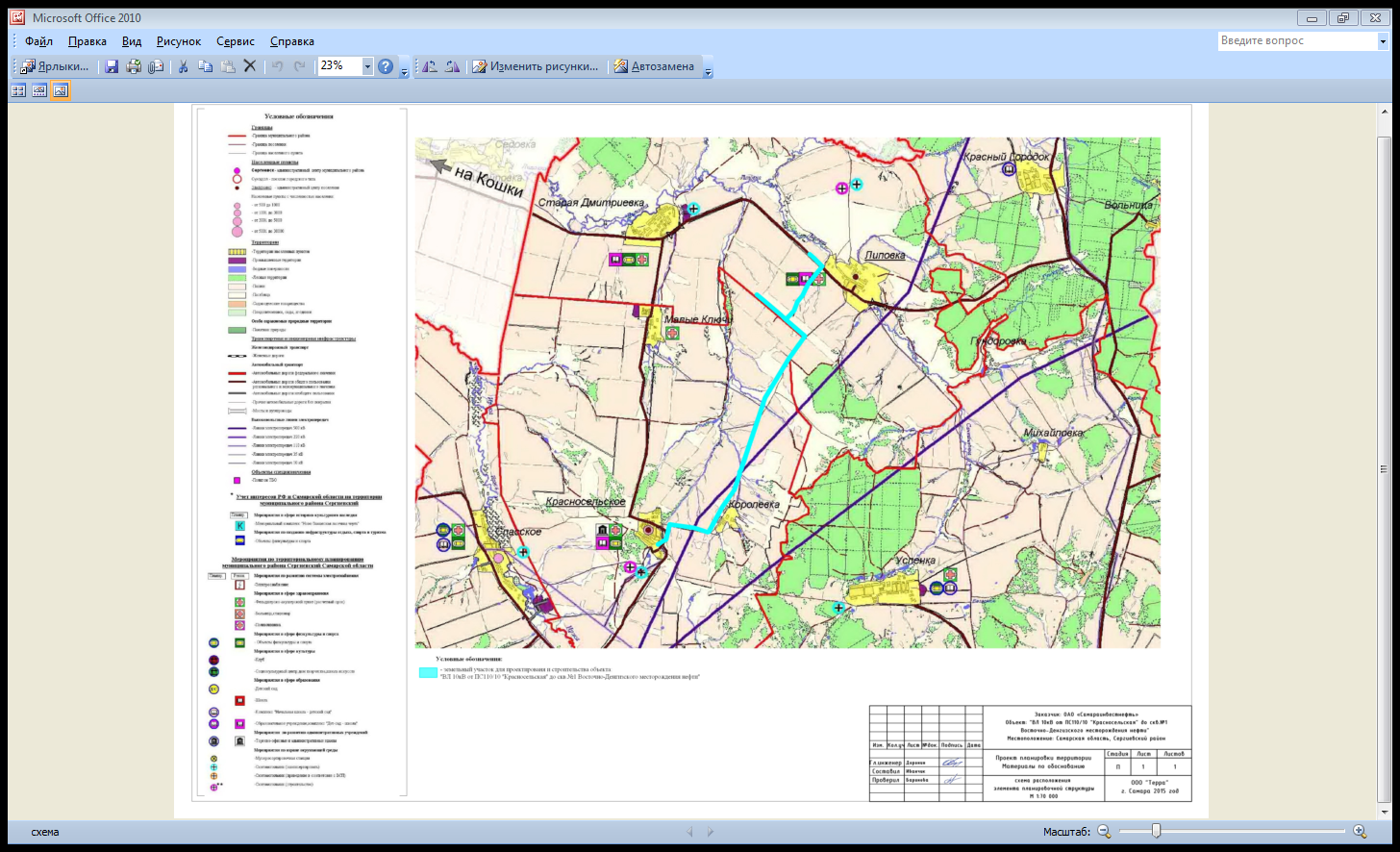 ГЛАВАСЕЛЬСКОГО ПОСЕЛЕНИЯ ЛИПОВКАМУНИЦИПАЛЬНОГО РАЙОНА СЕРГИЕВСКИЙСАМАРСКОЙ ОБЛАСТИПОСТАНОВЛЕНИЕ10 апреля 2015г.                                                                                                                                                                                                                      №14О проведении публичных слушаний по проекту планировки и межеванию территории для проектирования и строительства объекта «ВЛ 10 кВ от ПС 110/10 Красносельская до скв.№1 Восточно-Денгизского месторождения нефти» в границах сельского поселения Липовка муниципального района Сергиевский Самарской областиВ целях соблюдения права человека на благоприятные условия жизнедеятельности, прав и законных интересов правообладателей земельных участков и объектов капитального строительства в соответствии с частью 5 статьи 46 Градостроительного кодекса Российской Федерации, руководствуясь статьей 28 Федерального закона от 06 октября 2003 года № 131-ФЗ «Об общих принципах организации местного самоуправления в Российской Федерации», Уставом сельского поселения Липовка муниципального района Сергиевский Самарской области, Порядком организации и проведения публичных слушаний в сфере градостроительной деятельности сельского поселения Липовка муниципального района Сергиевский Самарской области, утвержденным решением Собрания представителей сельского поселения Липовка муниципального района Сергиевский Самарской области от 20 декабря 2012 года №20,ПОСТАНОВЛЯЮ:1. Провести на территории сельского поселения Липовка муниципального района Сергиевский Самарской области публичные слушания по проекту планировки и межеванию территории для проектирования и строительства объекта «ВЛ 10 кВ от ПС 110/10 Красносельская до скв.№1 Восточно-Денгизского месторождения нефти» в границах сельского поселения Липовка муниципального района Сергиевский Самарской области. Материалы по обоснованию проекта планировки территории прилагаются. 2. Срок проведения публичных слушаний по проекту планировки и межеванию территории для проектирования и строительства объекта «ВЛ 10 кВ от ПС 110/10 Красносельская до скв.№1 Восточно-Денгизского месторождения нефти» в границах сельского поселения Липовка муниципального района Сергиевский Самарской области - с 10 апреля 2015 года по 12 мая 2015 года.3. Срок проведения публичных слушаний исчисляется со дня официального опубликования настоящего постановления до дня официального опубликования заключения о результатах публичных слушаний.4. Органом, уполномоченным на организацию и проведение публичных слушаний в соответствии с настоящим постановлением, является Администрация сельского  поселения Липовка муниципального района Сергиевский Самарской области (далее Администрация).5. Представление участниками публичных слушаний предложений и замечаний по проекту планировки и межеванию территории для проектирования и строительства объекта «ВЛ 10 кВ от ПС 110/10 Красносельская до скв.№1 Восточно-Денгизского месторождения нефти» в границах сельского поселения Липовка муниципального района Сергиевский Самарской области, а также их учет осуществляется в соответствии с Порядком организации и проведения публичных слушаний в сфере градостроительной деятельности сельского поселения Липовка муниципального района Сергиевский Самарской области, утвержденным решением Собрания представителей сельского поселения Липовка муниципального района Сергиевский Самарской области от 20 декабря 2012 года №20.6. Место проведения публичных слушаний (место ведения протокола публичных слушаний) в сельском поселении Липовка муниципального района Сергиевский Самарской области: 446565, Самарская область, муниципальный район Сергиевский, с. Липовка, ул. Центральная, д. 16.7. Провести мероприятие по информированию жителей поселения по вопросу публичных слушаний в селе Липовка – 16.04.2015 года в 18.00, по адресу: Самарская область, муниципальный район Сергиевский, с. Липовка, ул. Центральная, дом 16.8. Администрации в целях доведения до населения информации о содержании проекта планировки и межевания территории для проектирования и строительства объекта «ВЛ 10 кВ от ПС 110/10 Красносельская до скв.№1 Восточно-Денгизского месторождения нефти» в границах сельского поселения Липовка муниципального района Сергиевский Самарской области, обеспечить организацию выставок, экспозиций, демонстрационных материалов в месте проведения публичных слушаний (месте ведения протокола публичных слушаний) и месте проведения мероприятия по информированию жителей поселения по вопросу публичных слушаний.9. Прием замечаний и предложений по проекту планировки и межеванию территории для проектирования и строительства объекта «ВЛ 10 кВ от ПС 110/10 Красносельская до скв.№1 Восточно-Денгизского месторождения нефти» в границах сельского поселения Липовка муниципального района Сергиевский Самарской области от жителей поселения и иных заинтересованных лиц осуществляется по адресу, указанному в пункте 6 настоящего постановления, в рабочие дни с 10 часов до 19 часов, в субботу с 12 часов до 17 часов.10. Прием замечаний и предложений от жителей поселения и иных заинтересованных лиц по проекту планировки и межеванию территории для проектирования и строительства объекта «ВЛ 10 кВ от ПС 110/10 Красносельская до скв.№1 Восточно-Денгизского месторождения нефти» в границах сельского поселения Липовка муниципального района Сергиевский Самарской области  прекращается 05 мая 2015 года.11. Назначить лицом, ответственным за ведение протокола публичных слушаний, протокола мероприятия по информированию жителей поселения по вопросу публичных слушаний ведущего специалиста Администрации сельского поселения Липовка муниципального района Сергиевский Самарской области, Михайлову Валентину Петровну.12. Опубликовать настоящее постановление в газете «Сергиевский вестник».13. Администрации в целях заблаговременного ознакомления жителей поселения и иных заинтересованных лиц с проектом планировки и межевания территории для проектирования и строительства объекта «ВЛ 10 кВ от ПС 110/10 Красносельская до скв.№1 Восточно-Денгизского месторождения нефти» в границах сельского поселения Липовка муниципального района Сергиевский Самарской области обеспечить:размещение проекта планировки и межевания территории для проектирования и строительства объекта ««ВЛ 10 кВ от ПС 110/10 Красносельская до скв.№1 Восточно-Денгизского месторождения нефти» в границах сельского поселения Липовка муниципального района Сергиевский Самарской области на официальном сайте Администрации муниципального района Сергиевский в информационно-телекоммуникационной сети «Интернет» - http://www.sergievsk.ru;беспрепятственный доступ к ознакомлению с проектом планировки и межевания территории для проектирования и строительства объекта «ВЛ 10 кВ от ПС 110/10 Красносельская до скв.№1 Восточно-Денгизского месторождения нефти» в границах сельского поселения Липовка муниципального района Сергиевский Самарской области в здании Администрации поселения (в соответствии с режимом работы Администрации поселения).14. В случае если настоящее постановление будет опубликовано позднее календарной даты начала публичных слушаний, указанной в пункте 2 настоящего постановления, то дата начала публичных слушаний исчисляется со дня официального опубликования настоящего постановления. При этом установленная в настоящем постановлении календарная дата, до которой осуществляется прием замечаний и предложений от жителей поселения и иных заинтересованных лиц, а также дата окончания публичных слушаний переносятся на соответствующее количество дней.Глава сельского поселения Липовкамуниципального района СергиевскийС.И. ВершининПриложениек постановлению Главы сельского поселения Липовкамуниципального района Сергиевский Самарской области№14 от “10” апреля 2015 г.Пояснительная запискаПроект планировки территории объекта ОАО «Самараинвестнефть»: «ВЛ 10 кВ от ПС 110/10 Красносельская до скв.№1 Восточно-Денгизского месторождения нефти»Проект планировки территории разработан ООО «Терра» г.Самара в 2015г. в целях строительства объекта ОАО «Самараинвестнефть»: «ВЛ 10 кВ от ПС 110/10 Красносельская до скв. №1 Восточно-Денгизского месторождения нефти», расположенного на территории муниципального района Сергиевский Самарской области.Объект расположен в двух сельских поселениях Липовка и Красносельское.Для строительства объекта «ВЛ 10 кВ от ПС 110/10 Красносельская до скв. №1 Восточно-Денгизского месторождения нефти» планируется размещение следующих сооружений:Строительство воздушной линии 10 кВ от ячейки №13 ПС 110/10 "Красносельская" до скважины №1 Восточно-Денгизского месторождения;Установка КТП-СЭЩ-К(ВК)-250/10/0,4-93-УХЛ1 №1;Строительство отпайки на скважину №2 Н.Полянской площади Восточно-Денгизского месторождения;Установка КТП-СЭЩ-К(ВК)-100/10/0,4-93-УХЛ1 №2;Общая протяженность трассы ВЛ-10кВ – 15,7км.ГЛАВА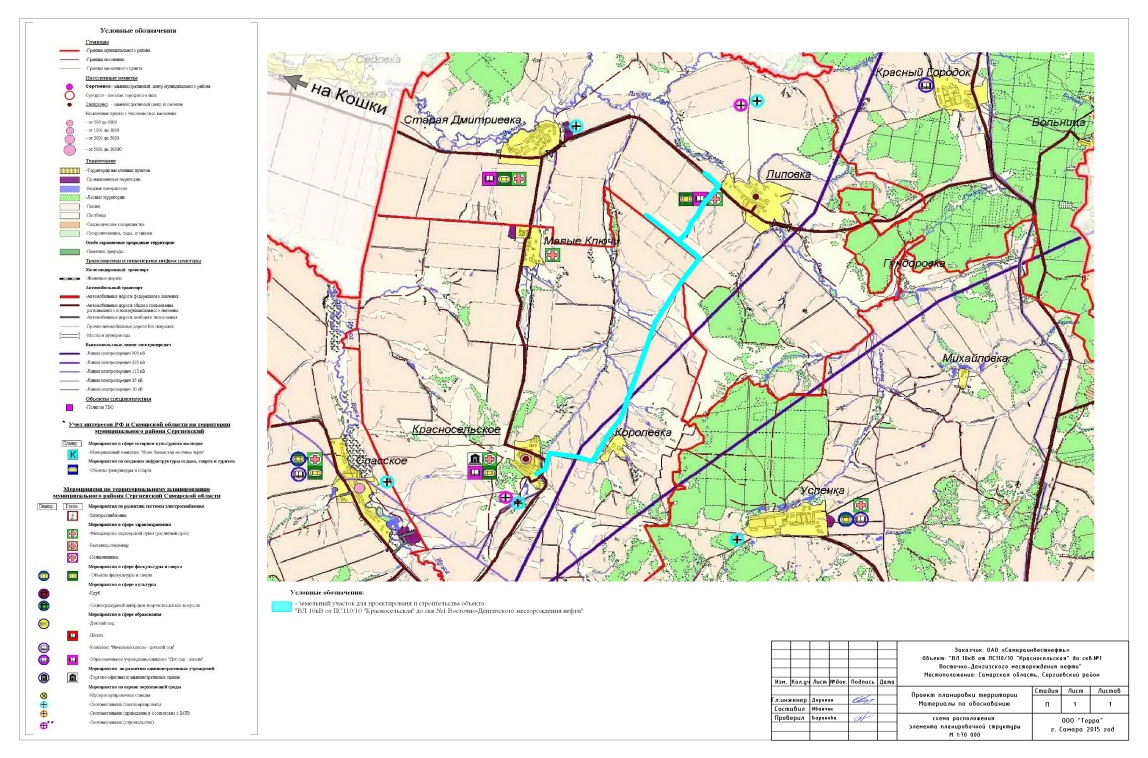 СЕЛЬСКОГО ПОСЕЛЕНИЯ ЛИПОВКАМУНИЦИПАЛЬНОГО РАЙОНА СЕРГИЕВСКИЙСАМАРСКОЙ ОБЛАСТИПОСТАНОВЛЕНИЕ10 апреля 2015г.                                                                                                                                                                                                                      №15О проведении публичных слушаний по проекту планировки и межеванию территории для проектирования и строительства объекта «Обустройство скважины №51 Калашниковского месторождения» в границах сельского поселения Липовка муниципального района Сергиевский Самарской областиВ целях соблюдения права человека на благоприятные условия жизнедеятельности, прав и законных интересов правообладателей земельных участков и объектов капитального строительства в соответствии с частью 5 статьи 46 Градостроительного кодекса Российской Федерации, руководствуясь статьей 28 Федерального закона от 06 октября 2003 года № 131-ФЗ «Об общих принципах организации местного самоуправления в Российской Федерации», Уставом сельского поселения Липовка муниципального района Сергиевский Самарской области, Порядком организации и проведения публичных слушаний в сфере градостроительной деятельности сельского поселения Липовка муниципального района Сергиевский Самарской области, утвержденным решением Собрания представителей сельского поселения Липовка муниципального района Сергиевский Самарской области от 20 декабря 2012 года №20, ПОСТАНОВЛЯЮ:1. Провести на территории сельского поселения Липовка муниципального района Сергиевский Самарской области публичные слушания по проекту планировки и межеванию территории для проектирования и строительства объекта «Обустройство скважины №51 Калашниковского месторождения» в границах сельского поселения Липовка муниципального района Сергиевский Самарской области. Материалы по обоснованию проекта планировки территории прилагаются. 2. Срок проведения публичных слушаний по проекту планировки и межеванию территории для проектирования и строительства объекта «Обустройство скважины №51 Калашниковского месторождения» в границах сельского поселения Липовка муниципального района Сергиевский Самарской области - с 10 апреля 2015 года по 12 мая 2015 года.3. Срок проведения публичных слушаний исчисляется со дня официального опубликования настоящего постановления до дня официального опубликования заключения о результатах публичных слушаний.4. Органом, уполномоченным на организацию и проведение публичных слушаний в соответствии с настоящим постановлением, является Администрация сельского  поселения Липовка муниципального района Сергиевский Самарской области (далее Администрация).5. Представление участниками публичных слушаний предложений и замечаний по проекту планировки и межеванию территории для проектирования и строительства объекта «Обустройство скважины №51 Калашниковского месторождения» в границах сельского поселения Липовка муниципального района Сергиевский Самарской области, а также их учет осуществляется в соответствии с Порядком организации и проведения публичных слушаний в сфере градостроительной деятельности сельского поселения Липовка муниципального района Сергиевский Самарской области, утвержденным решением Собрания представителей сельского поселения Липовка муниципального района Сергиевский Самарской области от 20 декабря 2012 года №20.6. Место проведения публичных слушаний (место ведения протокола публичных слушаний) в сельском поселении Липовка муниципального района Сергиевский Самарской области:  446565, Самарская область, муниципальный район Сергиевский, с. Липовка, ул. Центральная, д. 16.7. Провести мероприятие по информированию жителей поселения по вопросу публичных слушаний  в селе Липовка – 16.04.2015 года в 18.00, по адресу: Самарская область, муниципальный район Сергиевский, с. Липовка,     ул. Центральная, дом 16.  8. Администрации в целях доведения до населения информации о содержании проекта планировки и межевания территории для проектирования и строительства объекта «Обустройство скважины №51 Калашниковского месторождения» в границах сельского поселения Липовка муниципального района Сергиевский Самарской области, обеспечить организацию выставок, экспозиций, демонстрационных материалов в месте проведения публичных слушаний (месте ведения протокола публичных слушаний) и месте проведения мероприятия по информированию жителей поселения по вопросу публичных слушаний.9. Прием замечаний и предложений по проекту планировки и межеванию территории для проектирования и строительства объекта «Обустройство скважины №51 Калашниковского месторождения» в границах сельского поселения Липовка муниципального района Сергиевский Самарской области от жителей поселения и иных заинтересованных лиц осуществляется по адресу, указанному в пункте 6 настоящего постановления, в рабочие дни с 10 часов до 19 часов, в субботу с 12 часов до 17 часов.10. Прием замечаний и предложений от жителей поселения и иных заинтересованных лиц по проекту планировки и межеванию территории для проектирования и строительства объекта «Обустройство скважины №51 Калашниковского месторождения» в границах сельского поселения Липовка муниципального района Сергиевский Самарской области  прекращается 05 мая 2015 года.11. Назначить лицом, ответственным за ведение протокола публичных слушаний, протокола мероприятия по информированию жителей поселения по вопросу публичных слушаний ведущего специалиста Администрации сельского поселения Липовка муниципального района Сергиевский Самарской области, Михайлову Валентину Петровну.12. Опубликовать настоящее постановление в газете «Сергиевский вестник».13. Администрации в целях заблаговременного ознакомления жителей поселения и иных заинтересованных лиц с проектом планировки и межевания территории для проектирования и строительства объекта «Обустройство скважины №51 Калашниковского месторождения» в границах сельского поселения Липовка муниципального района Сергиевский Самарской области обеспечить:размещение проекта планировки и межевания территории для проектирования и строительства объекта «Обустройство скважины №51 Калашниковского месторождения» в границах сельского поселения Липовка муниципального района Сергиевский Самарской области на официальном сайте Администрации муниципального района Сергиевский в информационно-телекоммуникационной сети «Интернет» - http://www.sergievsk.ru;беспрепятственный доступ к ознакомлению с проектом планировки и межевания территории для проектирования и строительства объекта «Обустройство скважины №51 Калашниковского месторождения» в границах сельского поселения Липовка муниципального района Сергиевский Самарской области в здании Администрации поселения (в соответствии с режимом работы Администрации поселения).14. В случае если настоящее постановление будет опубликовано позднее календарной даты начала публичных слушаний, указанной в пункте 2 настоящего постановления, то дата начала публичных слушаний исчисляется со дня официального опубликования настоящего постановления. При этом установленная в настоящем постановлении календарная дата, до которой осуществляется прием замечаний и предложений от жителей поселения и иных заинтересованных лиц, а также дата окончания публичных слушаний переносятся на соответствующее количество дней.Глава сельского поселения Липовкамуниципального района СергиевскийС.И. ВершининПриложениек постановлению Главы сельского поселения Липовкамуниципального района Сергиевский Самарской области№15 от “10” апреля 2015 г.Пояснительная запискаК проекту планировки территории для строительства объектов ОАО «РИТЭК»: «Обустройство скважины №51 Калашниковского месторождения», расположенного на территории  Сергиевского района Самарской области.1. Наименование и адрес Заказчика: ОАО «РИТЭК», г. Самара, ул. Фрунзе, 96, лит. Е11, второй этаж2. Наименование и адрес Исполнителя: ООО «Средневолжская землеустроительная компания», г. Самара, ул. Осипенко, 1а.3. Выбор земельных участков для строительства следующих видов строений, сооружений и инженерных коммуникаций.Сергиевский район:-Земельный участок на период строительства выкидного трубопровода от скв.№ 51 до АГЗУ 5 и ВЛ 10 кВ от точки отпайки до скв.№ 51, частично в общем коридоре с параллельным следованием (ширина отвода под трубопровод 24 м, ВЛ 10 кВ – 8 м., ширина в общем отводе – 27 м, общая площадь – 3,0560 га;-Выкидной трубопровод от скв.№ 51 до АГЗУ 5, протяженность – 1205 м,-ВЛ-10 кВ от точки отпайки до скв.№51, протяженность – 1173 мПлощадь испрашиваемого земельного участка – 3,0560 гаТаблица № 1 (Сергиевский район)Размеры земельных участков, выбираемых для строительства и эксплуатации нефтяных и газовых скважин в различных категориях земель, рассчитаны в соответствии с нормами отвода: СН 452-73; СН 459-74; № 14278тм-т1; СН 456-73.4. Местоположение выбираемых земельных участков:Земельные участки для строительства объекта ОАО «РИТЭК»: «Обустройство скважины № 51 Калашниковского месторождения» на территории Сергиевского района Самарской области общей площадью 3,0560 га., расположены, в административном отношении, на территории сельского поселения Липовка Эксплуатационная скважина скважина № 51 расположена ориентировочно в 5 км севернее с. Старая Дмитриевка, в границах кадастрового квартала 63:31:0203001. Выкидной трубопровод следует от скв.№51 в северном направлении до границы с Челно - Вершинским районом.Более точно расположение всех объектов назначения можно увидеть на Схеме расположения объекта на кадастровом плане территории. Какие-либо жилые строения, водопроводы, водозаборы на выбираемых земельных участках для строительства объектов ОАО «РИТЭК» отсутствуют.Выбираемые земельные участки расположены за пределами жилой застройки.Общая площадь участков, подлежащих отводу составляет 3,0560  га., 5. Ориентировочные сроки проведения строительных работ: 2015-2016 годы6. Виды проведенных работ:На основании технического задания, выданного Заказчиком Исполнителю, представитель исполнителя принял участие в работе комиссии, назначенной органом местного самоуправления по выбору земельных участков для строительства объекта ОАО «РИТЭК»: «Обустройство скважины № 51 Калашниковского месторождения», расположенного на территории Кошкинского и Сергиевского районов Самарской области.Проведен сбор и изучение документов землеустройства района, документов государственного земельного кадастра.Осуществлен выезд комиссии для осмотра в натуре (на местности) оптимальных мест размещения земельных участков с учетом вариантов.Получена справка Управления по недропользованию по Самарской области об отсутствии на испрашиваемых земельных участках месторождений полезных ископаемых сторонних недропользователей.Проведены инженерно-технические сопровождения следующих экспертиз:- радиологическая экспертиза земельного участка- химико-бактериологическая экспертиза почвы- санитарно-эпидемиологическая экспертиза предпроектных материаловПолучена справка из Министерства культуры Самарской области от отсутствии памятников историко-культурного наследия.Составлена и утверждена план-схема земельных участков соответствии с оптимальным вариантом.Граждане поселений были проинформированы через СМИ о предстоящих работах.Проведены общественные обсуждения предпроектных предложений с целью информирования общественности о намечаемой деятельности и прогнозируемой ее воздействия на окружающую среду.Собственники земельных участков были уведомлены о намечаемой деятельности, предоставлена схема предварительного размещения объекта.Оформлен акт выбора земельных участков для строительства объектов ОАО «РИТЭК» из состава муниципальных и государственных земель.Получены письменные согласования собственников на размещения объектов назначения.Проведены собрания участников общей долевой собственности, оформлены протоколы данных собраний.7. Примечания:При разработке данного землеустроительного дела были использованы следующие нормативно-правовые акты Российской Федерации:-Постановление Правительства Российской Федерации № 77 от 28.01.1993 г.; №808 от 11.11.2002 г., №887 от 11.12.2002 г.;-Земельный кодекс Российской Федерации от 25.11.Руководитель проектаООО «Средневолжская землеустроительная компания»                                                                                                                         Конищев И.В.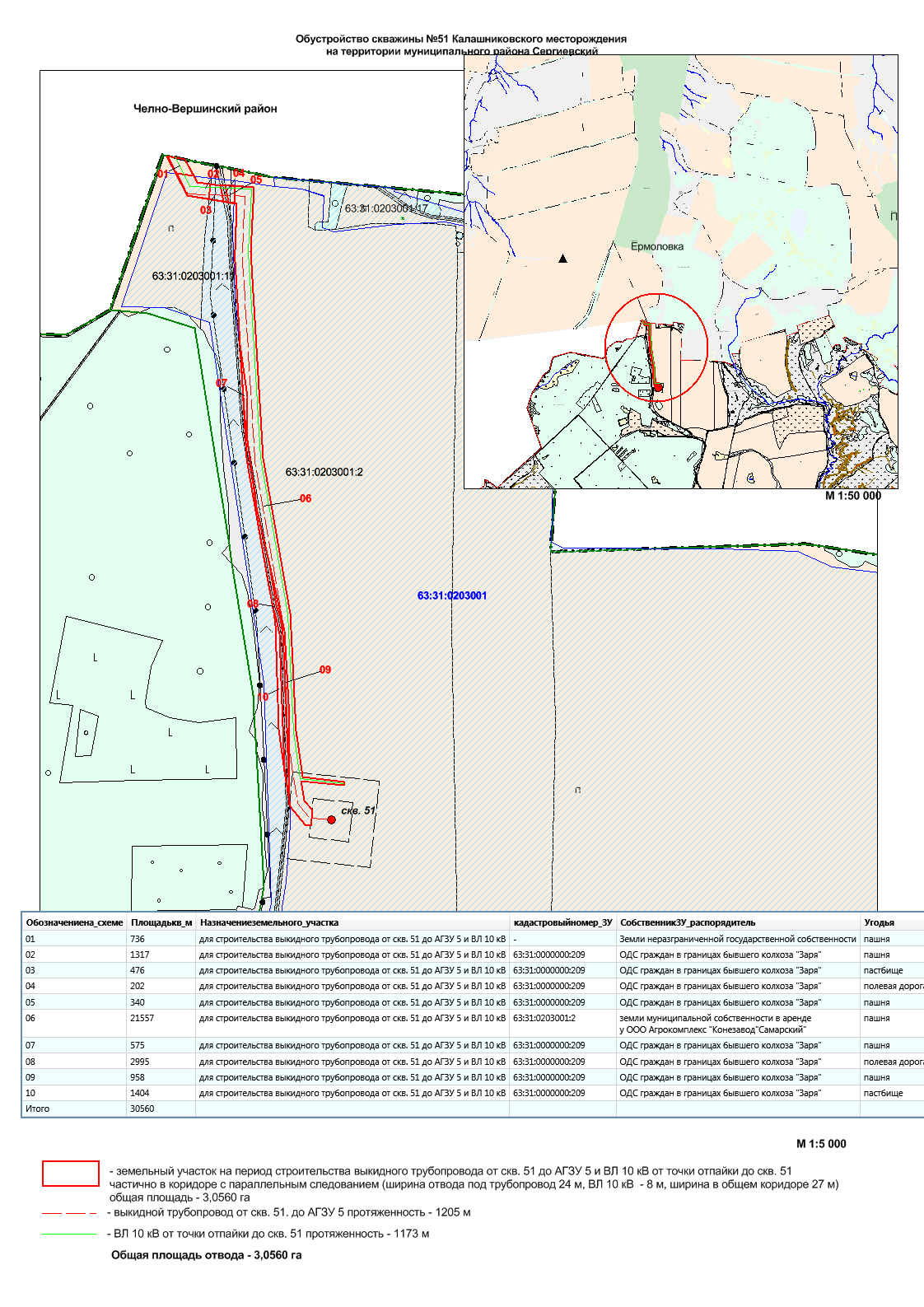 Подпись ПРЕТЕНДЕНТА________________Подпись ПРОДАВЦА   _________________село Сергиевск Самарской областиДата заключения договораПодпись ПРЕТЕНДЕНТА________________Подпись ПРОДАВЦА   _________________село Сергиевск Самарской областиДата заключения договораВид автотранспортного средстваНаименование услугЦена (руб.)*Мойка 1 автотранспортного средстваМойка 1 автотранспортного средстваМойка 1 автотранспортного средстваЛегковые автомобили Мойка кузова и ковриковЛегковые автомобили Мойка двигателяЛегковые автомобили Уборка пылесосомЛегковые автомобили Полировка панелиЛегковые автомобили Протирка автомобиляЛегковые автомобили Мойка колесЛегковые автомобили Итого:250,00Легковые автомобили «минивены, «кроссоверы», «джипы»Мойка кузова и ковриковЛегковые автомобили «минивены, «кроссоверы», «джипы»Мойка двигателяЛегковые автомобили «минивены, «кроссоверы», «джипы»Уборка пылесосомЛегковые автомобили «минивены, «кроссоверы», «джипы»Полировка панелиЛегковые автомобили «минивены, «кроссоверы», «джипы»Протирка автомобиляЛегковые автомобили «минивены, «кроссоверы», «джипы»Мойка колесЛегковые автомобили «минивены, «кроссоверы», «джипы»Итого:450,00Микроавтобусы, а/м «Газель» всех модификаций, пикапы, малотоннажный транспортМойка кузова и ковриковМикроавтобусы, а/м «Газель» всех модификаций, пикапы, малотоннажный транспортМойка двигателяМикроавтобусы, а/м «Газель» всех модификаций, пикапы, малотоннажный транспортУборка пылесосомМикроавтобусы, а/м «Газель» всех модификаций, пикапы, малотоннажный транспортПолировка панелиМикроавтобусы, а/м «Газель» всех модификаций, пикапы, малотоннажный транспортПротирка автомобиляМикроавтобусы, а/м «Газель» всех модификаций, пикапы, малотоннажный транспортМойка колесМикроавтобусы, а/м «Газель» всех модификаций, пикапы, малотоннажный транспортИтого:500,00№п/пСтатусНаименование муниципальной программы, подпрограммыОтветственный исполнитель муниципальной программыОценка расходов, тыс. рублейОценка расходов, тыс. рублейОценка расходов, тыс. рублейОценка расходов, тыс. рублейОценка расходов, тыс. рублей№п/пСтатусНаименование муниципальной программы, подпрограммыОтветственный исполнитель муниципальной программыИсточники финансирования2014201520162017123456781Программа«Управление муниципальными финансами и муниципальным долгом муниципального района Сергиевский Самарской области» на 2014-2017 годыУправление финансами Администрации муниципального района Сергиевский Самарской областиВсего56816,1716688955,2968252491,0000052491,000001Программа«Управление муниципальными финансами и муниципальным долгом муниципального района Сергиевский Самарской области» на 2014-2017 годыУправление финансами Администрации муниципального района Сергиевский Самарской областиСредства областного бюджета (прогноз)1266,000001253,000001251,000001251,000001Программа«Управление муниципальными финансами и муниципальным долгом муниципального района Сергиевский Самарской области» на 2014-2017 годыУправление финансами Администрации муниципального района Сергиевский Самарской областиСредства местного бюджета55550,1716687702,2968251240,0000051240,000002Подпрограмма 1«Управление муниципальным  долгом муниципального района Сергиевский Самарской области» на 2014 – 2017 годыУправление финансами Администрации муниципального района Сергиевский Самарской областиВсего4400,000004000,000004000,000004000,000002Подпрограмма 1«Управление муниципальным  долгом муниципального района Сергиевский Самарской области» на 2014 – 2017 годыУправление финансами Администрации муниципального района Сергиевский Самарской областиСредства областного бюджета (прогноз)0,000000,000000,000000,000002Подпрограмма 1«Управление муниципальным  долгом муниципального района Сергиевский Самарской области» на 2014 – 2017 годыУправление финансами Администрации муниципального района Сергиевский Самарской областиСредства местного бюджета4400,000004000,000004000,000004000,000003Подпрограмма 2«Межбюджетные отношения муниципального района Сергиевский Самарской области» на 2014 – 2017 годыУправление финансами Администрации муниципального района Сергиевский Самарской областиВсего39482,9489370163,0000034491,0000034491,000003Подпрограмма 2«Межбюджетные отношения муниципального района Сергиевский Самарской области» на 2014 – 2017 годыУправление финансами Администрации муниципального района Сергиевский Самарской областиСредства областного бюджета (прогноз)1266,000001253,000001251,000001251,000003Подпрограмма 2«Межбюджетные отношения муниципального района Сергиевский Самарской области» на 2014 – 2017 годыУправление финансами Администрации муниципального района Сергиевский Самарской областиСредства местного бюджета38216,9489368910,0000033240,0000033240,000004Подпрограмма 3«Организация планирования и исполнения консолидированного бюджета муниципального района Сергиевский» на 2014 – 2017 годыУправление финансами Администрации муниципального района Сергиевский Самарской областиВсего12933,2227314792,2968214000,0000014000,000004Подпрограмма 3«Организация планирования и исполнения консолидированного бюджета муниципального района Сергиевский» на 2014 – 2017 годыУправление финансами Администрации муниципального района Сергиевский Самарской областиСредства областного бюджета (прогноз)0,000000,000000,000000,000004Подпрограмма 3«Организация планирования и исполнения консолидированного бюджета муниципального района Сергиевский» на 2014 – 2017 годыУправление финансами Администрации муниципального района Сергиевский Самарской областиСредства местного бюджета12933,2227314792,2968214000,0000014000,00000Председатель комиссии:Председатель комиссии:Чернов Алексей ЕвгеньевичЗаместитель Главы администрации  муниципального района СергиевскийЗаместитель председателя комиссии:Заместитель председателя комиссии:Абрамова Наталья АнатольевнаРуководитель Комитета по управлению муниципальным имуществом администрации муниципального района СергиевскийСекретарь комиссии:Секретарь комиссии:Подливахин Андрей АлександровичНачальник отдела земельных отношений Комитета по управлению муниципальным имуществом администрации муниципального района СергиевскийЧлены комиссии:Члены комиссии:Коновалов Сергей ИвановичЗаместитель руководителя Управления  заказчика-застройщика, архитектуры и градостроительства администрации муниципального района СергиевскийШишлянникова Наталья ВалентиновнаГлавный специалист управления  заказчика-застройщика, архитектуры и градостроительства администрации муниципального района СергиевскийЛукьянова Людмила НиколаевнаЗаместитель руководителя Правового управления администрации муниципального района СергиевскийАнцинов Олег ЮрьевичДиректор Сергиевского филиала ГУП СО ЦТИ (по согласованию)Главы сельского (городского) поселений, главы администраций поселений, Специалисты администраций поселений, на территории которого проводится обследование земель (по согласованию) Главы сельского (городского) поселений, главы администраций поселений, Специалисты администраций поселений, на территории которого проводится обследование земель (по согласованию) Источники финансированияЕд. измер.Оценка расходов (тыс. руб.)Оценка расходов (тыс. руб.)Оценка расходов (тыс. руб.)Оценка расходов (тыс. руб.)Источники финансированияЕд. измер.2015г.2016г.2017г.Итогофедеральный бюджетт. руб.31108,08600,0000000,00000031108,0860областной бюджетт. руб.15241,859200,0000000,00000015241,85920местный бюджетт. руб.133610,5684281690,7655587046,51879302347,85276Иные внебюджетные источникит. руб.1061,93788504,30000515,000002081,23788Всегот. руб.181022,4515082195,0655587561,51879350779,03584Источники финансированияЕд. измер.Оценка расходов (тыс. руб.)Оценка расходов (тыс. руб.)Оценка расходов (тыс. руб.)Оценка расходов (тыс. руб.)Источники финансированияЕд. измер.2015г.2016г.2017г.Итогофедеральный бюджетт. руб.31108,08600,0000000,00000031108,0860областной бюджетт. руб.15241,859200,0000000,00000015241,85920местный бюджетт. руб.133610,5684281690,7655587046,51879302347,85276Иные внебюджетные источникит. руб.1061,93788504,30000515,000002081,23788Всегот. руб.181022,4515082195,0655587561,51879350779,03584№п/пМероприятия муниципальной программыОтветственный исполнитель / соисполнительИсточники финансированияФинансовые затраты на реализацию  (тыс. рублей)Финансовые затраты на реализацию  (тыс. рублей)Финансовые затраты на реализацию  (тыс. рублей)Финансовые затраты на реализацию  (тыс. рублей)№п/пМероприятия муниципальной программыОтветственный исполнитель / соисполнительИсточники финансированиявсего№п/пМероприятия муниципальной программыОтветственный исполнитель / соисполнительИсточники финансированиявсего2015 год2016год2017год123457891. «Обеспечение  исполнения управленческих функций органов местного самоуправления муниципального района Сергиевский»1. «Обеспечение  исполнения управленческих функций органов местного самоуправления муниципального района Сергиевский»1. «Обеспечение  исполнения управленческих функций органов местного самоуправления муниципального района Сергиевский»1. «Обеспечение  исполнения управленческих функций органов местного самоуправления муниципального района Сергиевский»1. «Обеспечение  исполнения управленческих функций органов местного самоуправления муниципального района Сергиевский»1. «Обеспечение  исполнения управленческих функций органов местного самоуправления муниципального района Сергиевский»1. «Обеспечение  исполнения управленческих функций органов местного самоуправления муниципального района Сергиевский»1. «Обеспечение  исполнения управленческих функций органов местного самоуправления муниципального района Сергиевский»Задача: обеспечение единого порядка работы с документами; формирование высококачественного кадрового состава муниципальной службы  муниципального района Сергиевский; повышение уровня подготовки лиц, замещающих муниципальные должности, и муниципальных служащих по основным вопросам деятельности  органов местного самоуправления муниципального района Сергиевский; обеспечение проведения выборов в представительные органы муниципальных образований района; повышение финансовой устойчивости сельскохозяйственных производителей;  обеспечение подготовки к переводу и перевода администрации района на работу в условиях военного времени; обеспечение выполнения мероприятий по защите населения и территории муниципального района Сергиевский, объектов жизнеобеспечения населения и важных объектов от угроз природного и техногенного характера;  обеспечение деятельности отдела административной практики; обеспечение деятельности организаций  инфраструктуры поддержки малого бизнеса; обеспечение деятельности администрации муниципального района Сергиевский; эффективное использование средств местного бюджета, обеспечение гласности и прозрачности размещения муниципального заказа, предотвращение коррупции; обеспечение хранения, комплектования, учета и использование архивных документов, образовавшихся и образующихся в деятельности органов местного самоуправления, организаций, отнесенных к муниципальной собственности, а также архивных фондов и архивных документов юридических и физических лиц, переданных на законном основании в муниципальную собственность.Задача: обеспечение единого порядка работы с документами; формирование высококачественного кадрового состава муниципальной службы  муниципального района Сергиевский; повышение уровня подготовки лиц, замещающих муниципальные должности, и муниципальных служащих по основным вопросам деятельности  органов местного самоуправления муниципального района Сергиевский; обеспечение проведения выборов в представительные органы муниципальных образований района; повышение финансовой устойчивости сельскохозяйственных производителей;  обеспечение подготовки к переводу и перевода администрации района на работу в условиях военного времени; обеспечение выполнения мероприятий по защите населения и территории муниципального района Сергиевский, объектов жизнеобеспечения населения и важных объектов от угроз природного и техногенного характера;  обеспечение деятельности отдела административной практики; обеспечение деятельности организаций  инфраструктуры поддержки малого бизнеса; обеспечение деятельности администрации муниципального района Сергиевский; эффективное использование средств местного бюджета, обеспечение гласности и прозрачности размещения муниципального заказа, предотвращение коррупции; обеспечение хранения, комплектования, учета и использование архивных документов, образовавшихся и образующихся в деятельности органов местного самоуправления, организаций, отнесенных к муниципальной собственности, а также архивных фондов и архивных документов юридических и физических лиц, переданных на законном основании в муниципальную собственность.Задача: обеспечение единого порядка работы с документами; формирование высококачественного кадрового состава муниципальной службы  муниципального района Сергиевский; повышение уровня подготовки лиц, замещающих муниципальные должности, и муниципальных служащих по основным вопросам деятельности  органов местного самоуправления муниципального района Сергиевский; обеспечение проведения выборов в представительные органы муниципальных образований района; повышение финансовой устойчивости сельскохозяйственных производителей;  обеспечение подготовки к переводу и перевода администрации района на работу в условиях военного времени; обеспечение выполнения мероприятий по защите населения и территории муниципального района Сергиевский, объектов жизнеобеспечения населения и важных объектов от угроз природного и техногенного характера;  обеспечение деятельности отдела административной практики; обеспечение деятельности организаций  инфраструктуры поддержки малого бизнеса; обеспечение деятельности администрации муниципального района Сергиевский; эффективное использование средств местного бюджета, обеспечение гласности и прозрачности размещения муниципального заказа, предотвращение коррупции; обеспечение хранения, комплектования, учета и использование архивных документов, образовавшихся и образующихся в деятельности органов местного самоуправления, организаций, отнесенных к муниципальной собственности, а также архивных фондов и архивных документов юридических и физических лиц, переданных на законном основании в муниципальную собственность.Задача: обеспечение единого порядка работы с документами; формирование высококачественного кадрового состава муниципальной службы  муниципального района Сергиевский; повышение уровня подготовки лиц, замещающих муниципальные должности, и муниципальных служащих по основным вопросам деятельности  органов местного самоуправления муниципального района Сергиевский; обеспечение проведения выборов в представительные органы муниципальных образований района; повышение финансовой устойчивости сельскохозяйственных производителей;  обеспечение подготовки к переводу и перевода администрации района на работу в условиях военного времени; обеспечение выполнения мероприятий по защите населения и территории муниципального района Сергиевский, объектов жизнеобеспечения населения и важных объектов от угроз природного и техногенного характера;  обеспечение деятельности отдела административной практики; обеспечение деятельности организаций  инфраструктуры поддержки малого бизнеса; обеспечение деятельности администрации муниципального района Сергиевский; эффективное использование средств местного бюджета, обеспечение гласности и прозрачности размещения муниципального заказа, предотвращение коррупции; обеспечение хранения, комплектования, учета и использование архивных документов, образовавшихся и образующихся в деятельности органов местного самоуправления, организаций, отнесенных к муниципальной собственности, а также архивных фондов и архивных документов юридических и физических лиц, переданных на законном основании в муниципальную собственность.Задача: обеспечение единого порядка работы с документами; формирование высококачественного кадрового состава муниципальной службы  муниципального района Сергиевский; повышение уровня подготовки лиц, замещающих муниципальные должности, и муниципальных служащих по основным вопросам деятельности  органов местного самоуправления муниципального района Сергиевский; обеспечение проведения выборов в представительные органы муниципальных образований района; повышение финансовой устойчивости сельскохозяйственных производителей;  обеспечение подготовки к переводу и перевода администрации района на работу в условиях военного времени; обеспечение выполнения мероприятий по защите населения и территории муниципального района Сергиевский, объектов жизнеобеспечения населения и важных объектов от угроз природного и техногенного характера;  обеспечение деятельности отдела административной практики; обеспечение деятельности организаций  инфраструктуры поддержки малого бизнеса; обеспечение деятельности администрации муниципального района Сергиевский; эффективное использование средств местного бюджета, обеспечение гласности и прозрачности размещения муниципального заказа, предотвращение коррупции; обеспечение хранения, комплектования, учета и использование архивных документов, образовавшихся и образующихся в деятельности органов местного самоуправления, организаций, отнесенных к муниципальной собственности, а также архивных фондов и архивных документов юридических и физических лиц, переданных на законном основании в муниципальную собственность.Задача: обеспечение единого порядка работы с документами; формирование высококачественного кадрового состава муниципальной службы  муниципального района Сергиевский; повышение уровня подготовки лиц, замещающих муниципальные должности, и муниципальных служащих по основным вопросам деятельности  органов местного самоуправления муниципального района Сергиевский; обеспечение проведения выборов в представительные органы муниципальных образований района; повышение финансовой устойчивости сельскохозяйственных производителей;  обеспечение подготовки к переводу и перевода администрации района на работу в условиях военного времени; обеспечение выполнения мероприятий по защите населения и территории муниципального района Сергиевский, объектов жизнеобеспечения населения и важных объектов от угроз природного и техногенного характера;  обеспечение деятельности отдела административной практики; обеспечение деятельности организаций  инфраструктуры поддержки малого бизнеса; обеспечение деятельности администрации муниципального района Сергиевский; эффективное использование средств местного бюджета, обеспечение гласности и прозрачности размещения муниципального заказа, предотвращение коррупции; обеспечение хранения, комплектования, учета и использование архивных документов, образовавшихся и образующихся в деятельности органов местного самоуправления, организаций, отнесенных к муниципальной собственности, а также архивных фондов и архивных документов юридических и физических лиц, переданных на законном основании в муниципальную собственность.Задача: обеспечение единого порядка работы с документами; формирование высококачественного кадрового состава муниципальной службы  муниципального района Сергиевский; повышение уровня подготовки лиц, замещающих муниципальные должности, и муниципальных служащих по основным вопросам деятельности  органов местного самоуправления муниципального района Сергиевский; обеспечение проведения выборов в представительные органы муниципальных образований района; повышение финансовой устойчивости сельскохозяйственных производителей;  обеспечение подготовки к переводу и перевода администрации района на работу в условиях военного времени; обеспечение выполнения мероприятий по защите населения и территории муниципального района Сергиевский, объектов жизнеобеспечения населения и важных объектов от угроз природного и техногенного характера;  обеспечение деятельности отдела административной практики; обеспечение деятельности организаций  инфраструктуры поддержки малого бизнеса; обеспечение деятельности администрации муниципального района Сергиевский; эффективное использование средств местного бюджета, обеспечение гласности и прозрачности размещения муниципального заказа, предотвращение коррупции; обеспечение хранения, комплектования, учета и использование архивных документов, образовавшихся и образующихся в деятельности органов местного самоуправления, организаций, отнесенных к муниципальной собственности, а также архивных фондов и архивных документов юридических и физических лиц, переданных на законном основании в муниципальную собственность.Задача: обеспечение единого порядка работы с документами; формирование высококачественного кадрового состава муниципальной службы  муниципального района Сергиевский; повышение уровня подготовки лиц, замещающих муниципальные должности, и муниципальных служащих по основным вопросам деятельности  органов местного самоуправления муниципального района Сергиевский; обеспечение проведения выборов в представительные органы муниципальных образований района; повышение финансовой устойчивости сельскохозяйственных производителей;  обеспечение подготовки к переводу и перевода администрации района на работу в условиях военного времени; обеспечение выполнения мероприятий по защите населения и территории муниципального района Сергиевский, объектов жизнеобеспечения населения и важных объектов от угроз природного и техногенного характера;  обеспечение деятельности отдела административной практики; обеспечение деятельности организаций  инфраструктуры поддержки малого бизнеса; обеспечение деятельности администрации муниципального района Сергиевский; эффективное использование средств местного бюджета, обеспечение гласности и прозрачности размещения муниципального заказа, предотвращение коррупции; обеспечение хранения, комплектования, учета и использование архивных документов, образовавшихся и образующихся в деятельности органов местного самоуправления, организаций, отнесенных к муниципальной собственности, а также архивных фондов и архивных документов юридических и физических лиц, переданных на законном основании в муниципальную собственность.1.1Обеспечение выполнения полномочий и функций администрации муниципального района СергиевскийАдминистрация муниципального района Сергиевскийвсего116928,6664548672,0821132195,0655536061,518791.1Обеспечение выполнения полномочий и функций администрации муниципального района СергиевскийАдминистрация муниципального района Сергиевскийобластной бюджет5511,586005511,58600--1.1Обеспечение выполнения полномочий и функций администрации муниципального района СергиевскийАдминистрация муниципального района Сергиевскийместный бюджет109850,5846042613,3002631690,7655535546,518791.1Обеспечение выполнения полномочий и функций администрации муниципального района СергиевскийАдминистрация муниципального района Сергиевскийиные внебюджетные источники1566,49585547,19585504,30000515,000001.2Осуществление полномочий по хранению, комплектованию архивных документовАдминистрация муниципального района Сергиевский (Архивный отдел)всего274,00000274,00000--1.2Осуществление полномочий по хранению, комплектованию архивных документовАдминистрация муниципального района Сергиевский (Архивный отдел)областной бюджет274,00000274,00000--1.2Осуществление полномочий по хранению, комплектованию архивных документовАдминистрация муниципального района Сергиевский (Архивный отдел)местный бюджет----1.2Осуществление полномочий по хранению, комплектованию архивных документовАдминистрация муниципального района Сергиевский (Архивный отдел)иные внебюджетные источники----Итого по задачеИтого по задачевсего117202,6664548946,0821132195,0655536061,51879Итого по задачеИтого по задачеобластной бюджет5785,586005785,58600--Итого по задачеИтого по задачеместный бюджет109850,5846042613,3002631690,7655535546,51879Итого по задачеИтого по задачеиные внебюджетные источники1566,49585547,19585504,30000515,000002. Обеспечение исполнения полномочий администрации муниципального района Сергиевский по управлению, распоряжению муниципальным имуществом муниципального района Сергиевский2. Обеспечение исполнения полномочий администрации муниципального района Сергиевский по управлению, распоряжению муниципальным имуществом муниципального района Сергиевский2. Обеспечение исполнения полномочий администрации муниципального района Сергиевский по управлению, распоряжению муниципальным имуществом муниципального района Сергиевский2. Обеспечение исполнения полномочий администрации муниципального района Сергиевский по управлению, распоряжению муниципальным имуществом муниципального района Сергиевский2. Обеспечение исполнения полномочий администрации муниципального района Сергиевский по управлению, распоряжению муниципальным имуществом муниципального района Сергиевский2. Обеспечение исполнения полномочий администрации муниципального района Сергиевский по управлению, распоряжению муниципальным имуществом муниципального района Сергиевский2. Обеспечение исполнения полномочий администрации муниципального района Сергиевский по управлению, распоряжению муниципальным имуществом муниципального района Сергиевский2. Обеспечение исполнения полномочий администрации муниципального района Сергиевский по управлению, распоряжению муниципальным имуществом муниципального района СергиевскийЗадачи: повышение инвестиционной привлекательности муниципального района Сергиевский; инвентаризация, паспортизация, регистрация и корректировка реестра муниципального имущества для создания условий  для эффективного его использования.Задачи: повышение инвестиционной привлекательности муниципального района Сергиевский; инвентаризация, паспортизация, регистрация и корректировка реестра муниципального имущества для создания условий  для эффективного его использования.Задачи: повышение инвестиционной привлекательности муниципального района Сергиевский; инвентаризация, паспортизация, регистрация и корректировка реестра муниципального имущества для создания условий  для эффективного его использования.Задачи: повышение инвестиционной привлекательности муниципального района Сергиевский; инвентаризация, паспортизация, регистрация и корректировка реестра муниципального имущества для создания условий  для эффективного его использования.Задачи: повышение инвестиционной привлекательности муниципального района Сергиевский; инвентаризация, паспортизация, регистрация и корректировка реестра муниципального имущества для создания условий  для эффективного его использования.Задачи: повышение инвестиционной привлекательности муниципального района Сергиевский; инвентаризация, паспортизация, регистрация и корректировка реестра муниципального имущества для создания условий  для эффективного его использования.Задачи: повышение инвестиционной привлекательности муниципального района Сергиевский; инвентаризация, паспортизация, регистрация и корректировка реестра муниципального имущества для создания условий  для эффективного его использования.Задачи: повышение инвестиционной привлекательности муниципального района Сергиевский; инвентаризация, паспортизация, регистрация и корректировка реестра муниципального имущества для создания условий  для эффективного его использования.2.1Проведение работ по формированию земельных участков, регистрации муниципального имущества, инвентаризация имущества, постановка на кадастровый учет муниципального имущества, проведение рыночной оценки муниципального имуществаАдминистрация муниципального района Сергиевский(Комитет по управлению муниципальным имуществом муниципального района Сергиевский)всего11069,880007069,880002000,000002000,000002.1Проведение работ по формированию земельных участков, регистрации муниципального имущества, инвентаризация имущества, постановка на кадастровый учет муниципального имущества, проведение рыночной оценки муниципального имуществаАдминистрация муниципального района Сергиевский(Комитет по управлению муниципальным имуществом муниципального района Сергиевский)областной бюджет0,000000,000000,000000,000002.1Проведение работ по формированию земельных участков, регистрации муниципального имущества, инвентаризация имущества, постановка на кадастровый учет муниципального имущества, проведение рыночной оценки муниципального имуществаАдминистрация муниципального района Сергиевский(Комитет по управлению муниципальным имуществом муниципального района Сергиевский)местный бюджет11069,880007069,880002000,000002000,000002.1Проведение работ по формированию земельных участков, регистрации муниципального имущества, инвентаризация имущества, постановка на кадастровый учет муниципального имущества, проведение рыночной оценки муниципального имуществаАдминистрация муниципального района Сергиевский(Комитет по управлению муниципальным имуществом муниципального района Сергиевский)иные внебюджетные источники0,000000,000000,000000,00000Итого по задачеИтого по задачеИтого по задачевсего11069,880007069,880002000,000002000,00000Итого по задачеИтого по задачеИтого по задачеобластной бюджет0,000000,000000,000000,00000Итого по задачеИтого по задачеИтого по задачеместный бюджет11069,880007069,880002000,000002000,00000Итого по задачеИтого по задачеИтого по задачеиные внебюджетные источники0,000000,000000,000000,000003. Повышение эффективности местного самоуправления, взаимодействия гражданского общества с органами муниципальной власти3. Повышение эффективности местного самоуправления, взаимодействия гражданского общества с органами муниципальной власти3. Повышение эффективности местного самоуправления, взаимодействия гражданского общества с органами муниципальной власти3. Повышение эффективности местного самоуправления, взаимодействия гражданского общества с органами муниципальной власти3. Повышение эффективности местного самоуправления, взаимодействия гражданского общества с органами муниципальной власти3. Повышение эффективности местного самоуправления, взаимодействия гражданского общества с органами муниципальной власти3. Повышение эффективности местного самоуправления, взаимодействия гражданского общества с органами муниципальной власти3. Повышение эффективности местного самоуправления, взаимодействия гражданского общества с органами муниципальной властиЗадача: повышение инвестиционной привлекательности муниципального района Сергиевский; обеспечение использования современных информационно-коммуникационных технологий в профессиональной деятельности администрации района и её структурных подразделений; обеспечение деятельности администрации муниципального района Сергиевский.Задача: повышение инвестиционной привлекательности муниципального района Сергиевский; обеспечение использования современных информационно-коммуникационных технологий в профессиональной деятельности администрации района и её структурных подразделений; обеспечение деятельности администрации муниципального района Сергиевский.Задача: повышение инвестиционной привлекательности муниципального района Сергиевский; обеспечение использования современных информационно-коммуникационных технологий в профессиональной деятельности администрации района и её структурных подразделений; обеспечение деятельности администрации муниципального района Сергиевский.Задача: повышение инвестиционной привлекательности муниципального района Сергиевский; обеспечение использования современных информационно-коммуникационных технологий в профессиональной деятельности администрации района и её структурных подразделений; обеспечение деятельности администрации муниципального района Сергиевский.Задача: повышение инвестиционной привлекательности муниципального района Сергиевский; обеспечение использования современных информационно-коммуникационных технологий в профессиональной деятельности администрации района и её структурных подразделений; обеспечение деятельности администрации муниципального района Сергиевский.Задача: повышение инвестиционной привлекательности муниципального района Сергиевский; обеспечение использования современных информационно-коммуникационных технологий в профессиональной деятельности администрации района и её структурных подразделений; обеспечение деятельности администрации муниципального района Сергиевский.Задача: повышение инвестиционной привлекательности муниципального района Сергиевский; обеспечение использования современных информационно-коммуникационных технологий в профессиональной деятельности администрации района и её структурных подразделений; обеспечение деятельности администрации муниципального района Сергиевский.Задача: повышение инвестиционной привлекательности муниципального района Сергиевский; обеспечение использования современных информационно-коммуникационных технологий в профессиональной деятельности администрации района и её структурных подразделений; обеспечение деятельности администрации муниципального района Сергиевский.3.1Получение и продление лицензий на программное обеспечение для бесперебойного функционирования программных средств и программных средств защиты информацииАдминистрация муниципального района Сергиевский (Организационное Управление)всего820,00000220,00000300,00000300,000003.1Получение и продление лицензий на программное обеспечение для бесперебойного функционирования программных средств и программных средств защиты информацииАдминистрация муниципального района Сергиевский (Организационное Управление)областной бюджет0,000000,000000,000000,000003.1Получение и продление лицензий на программное обеспечение для бесперебойного функционирования программных средств и программных средств защиты информацииАдминистрация муниципального района Сергиевский (Организационное Управление)местный бюджет820,00000220,00000300,00000300,000003.1Получение и продление лицензий на программное обеспечение для бесперебойного функционирования программных средств и программных средств защиты информацииАдминистрация муниципального района Сергиевский (Организационное Управление)иные внебюджетные источники0,000000,000000,000000,000003.2Получение статистической информацииАдминистрация муниципального района Сергиевский (отдел торговли и экономического развития)всего578,48000196,48000185,00000197,000003.2Получение статистической информацииАдминистрация муниципального района Сергиевский (отдел торговли и экономического развития)областной бюджет0,000000,000000,000000,000003.2Получение статистической информацииАдминистрация муниципального района Сергиевский (отдел торговли и экономического развития)местный бюджет578,48000196,48000185,00000197,000003.2Получение статистической информацииАдминистрация муниципального района Сергиевский (отдел торговли и экономического развития)иные внебюджетные источники0,000000,000000,000000,000003.3Подготовка и размещение информации о  деятельности  органов местного  самоуправления муниципального района Сергиевский в средствах массовой информации и электронных  СМИАдминистрация муниципального района Сергиевский (Организационное Управление)всего13652,858006634,858003515,000003503,000003.3Подготовка и размещение информации о  деятельности  органов местного  самоуправления муниципального района Сергиевский в средствах массовой информации и электронных  СМИАдминистрация муниципального района Сергиевский (Организационное Управление)областной бюджет0,000000,000000,000000,000003.3Подготовка и размещение информации о  деятельности  органов местного  самоуправления муниципального района Сергиевский в средствах массовой информации и электронных  СМИАдминистрация муниципального района Сергиевский (Организационное Управление)местный бюджет13652,858006634,858003515,000003503,000003.3Подготовка и размещение информации о  деятельности  органов местного  самоуправления муниципального района Сергиевский в средствах массовой информации и электронных  СМИАдминистрация муниципального района Сергиевский (Организационное Управление)иные внебюджетные источники0,000000,000000,000000,000003.4Мероприятия инвестиционной привлекательностиАдминистрация муниципального района Сергиевский (отдел торговли и экономического развития)всего1214,011031214,011030,000000,000003.4Мероприятия инвестиционной привлекательностиАдминистрация муниципального района Сергиевский (отдел торговли и экономического развития)областной бюджет0,000000,000000,000000,000003.4Мероприятия инвестиционной привлекательностиАдминистрация муниципального района Сергиевский (отдел торговли и экономического развития)местный бюджет699,26900699,269000,000000,000003.4Мероприятия инвестиционной привлекательностиАдминистрация муниципального района Сергиевский (отдел торговли и экономического развития)иные внебюджетные источники514,74203514,742030,000000,000003.5Расходы на исполнение решений судов, вступивших в законную силуАдминистрация муниципального района Сергиевский (Правовое Управление)всего741,41400741,414000,000000,000003.5Расходы на исполнение решений судов, вступивших в законную силуАдминистрация муниципального района Сергиевский (Правовое Управление)областной бюджет0,000000,000000,000000,000003.5Расходы на исполнение решений судов, вступивших в законную силуАдминистрация муниципального района Сергиевский (Правовое Управление)местный бюджет741,41400741,414000,000000,000003.5Расходы на исполнение решений судов, вступивших в законную силуАдминистрация муниципального района Сергиевский (Правовое Управление)иные внебюджетные источники0,000000,000000,000000,000003.6Расходы на взносы муниципальных образованийАдминистрация муниципального района Сергиевский (Организационное Управление)всего70,0000070,000000,000000,000003.6Расходы на взносы муниципальных образованийАдминистрация муниципального района Сергиевский (Организационное Управление)областной бюджет0,000000,000000,000000,000003.6Расходы на взносы муниципальных образованийАдминистрация муниципального района Сергиевский (Организационное Управление)местный бюджет70,0000070,000000,000000,000003.6Расходы на взносы муниципальных образованийАдминистрация муниципального района Сергиевский (Организационное Управление)иные внебюджетные источники0,000000,000000,000000,00000Итого по задачеИтого по задачеИтого по задачеВсего17076,763039076,763034000,000004000,00000Итого по задачеИтого по задачеИтого по задачеобластной бюджет0,000000,000000,000000,00000Итого по задачеИтого по задачеИтого по задачеместный бюджет16562,021008562,021004000,000004000,00000Итого по задачеИтого по задачеИтого по задачеиные внебюджетные источники514,74203514,742030,000000,000004. Взаимодействие с общественными организациями4. Взаимодействие с общественными организациями4. Взаимодействие с общественными организациями4. Взаимодействие с общественными организациями4. Взаимодействие с общественными организациями4. Взаимодействие с общественными организациями4. Взаимодействие с общественными организациями4. Взаимодействие с общественными организациямиЗадача :   повышение уровня открытости и доступности  деятельности органов местного самоуправления; обеспечение взаимодействия с общественными организациями.Задача :   повышение уровня открытости и доступности  деятельности органов местного самоуправления; обеспечение взаимодействия с общественными организациями.Задача :   повышение уровня открытости и доступности  деятельности органов местного самоуправления; обеспечение взаимодействия с общественными организациями.Задача :   повышение уровня открытости и доступности  деятельности органов местного самоуправления; обеспечение взаимодействия с общественными организациями.Задача :   повышение уровня открытости и доступности  деятельности органов местного самоуправления; обеспечение взаимодействия с общественными организациями.Задача :   повышение уровня открытости и доступности  деятельности органов местного самоуправления; обеспечение взаимодействия с общественными организациями.Задача :   повышение уровня открытости и доступности  деятельности органов местного самоуправления; обеспечение взаимодействия с общественными организациями.Задача :   повышение уровня открытости и доступности  деятельности органов местного самоуправления; обеспечение взаимодействия с общественными организациями.4.1Обеспечение деятельности  МБУ «Центр общественных организаций"МБУ «Центр общественных организаций"Всего7078,307043078,307042000,000002000,000004.1Обеспечение деятельности  МБУ «Центр общественных организаций"МБУ «Центр общественных организаций"областной бюджет0,000000,000000,000000,000004.1Обеспечение деятельности  МБУ «Центр общественных организаций"МБУ «Центр общественных организаций"местный бюджет7078,307043078,307042000,000002000,000004.1Обеспечение деятельности  МБУ «Центр общественных организаций"МБУ «Центр общественных организаций"иные внебюджетные источники0,000000,000000,000000,00000Итого по задачеИтого по задачеИтого по задачеВсего7078,307043078,307042000,000002000,00000Итого по задачеИтого по задачеИтого по задачеобластной бюджет0,000000,000000,000000,00000Итого по задачеИтого по задачеИтого по задачеместный бюджет7078,307043078,307042000,000002000,00000Итого по задачеИтого по задачеИтого по задачеиные внебюджетные источники0,000000,000000,000000,000005. Предоставление государственных и муниципальных услуг5. Предоставление государственных и муниципальных услуг5. Предоставление государственных и муниципальных услуг5. Предоставление государственных и муниципальных услуг5. Предоставление государственных и муниципальных услуг5. Предоставление государственных и муниципальных услуг5. Предоставление государственных и муниципальных услуг5. Предоставление государственных и муниципальных услугЗадача : обеспечение предоставления государственных и муниципальных услуг в электронном виде с использованием многофункционального центра предоставления государственных и муниципальных услуг муниципального района СергиевскийЗадача : обеспечение предоставления государственных и муниципальных услуг в электронном виде с использованием многофункционального центра предоставления государственных и муниципальных услуг муниципального района СергиевскийЗадача : обеспечение предоставления государственных и муниципальных услуг в электронном виде с использованием многофункционального центра предоставления государственных и муниципальных услуг муниципального района СергиевскийЗадача : обеспечение предоставления государственных и муниципальных услуг в электронном виде с использованием многофункционального центра предоставления государственных и муниципальных услуг муниципального района СергиевскийЗадача : обеспечение предоставления государственных и муниципальных услуг в электронном виде с использованием многофункционального центра предоставления государственных и муниципальных услуг муниципального района СергиевскийЗадача : обеспечение предоставления государственных и муниципальных услуг в электронном виде с использованием многофункционального центра предоставления государственных и муниципальных услуг муниципального района СергиевскийЗадача : обеспечение предоставления государственных и муниципальных услуг в электронном виде с использованием многофункционального центра предоставления государственных и муниципальных услуг муниципального района СергиевскийЗадача : обеспечение предоставления государственных и муниципальных услуг в электронном виде с использованием многофункционального центра предоставления государственных и муниципальных услуг муниципального района Сергиевский5.1Обеспечение деятельности  МБУ «Многофункциональный центр предоставления государственных и муниципальных услуг» муниципального  района СергиевскийМБУ «Многофункциональный центр предоставления государственных и муниципальных услуг» муниципального  района СергиевскийВсего17666,294857166,294855000,000005500,000005.1Обеспечение деятельности  МБУ «Многофункциональный центр предоставления государственных и муниципальных услуг» муниципального  района СергиевскийМБУ «Многофункциональный центр предоставления государственных и муниципальных услуг» муниципального  района Сергиевскийобластной бюджет130,12000130,120000,000000,000005.1Обеспечение деятельности  МБУ «Многофункциональный центр предоставления государственных и муниципальных услуг» муниципального  района СергиевскийМБУ «Многофункциональный центр предоставления государственных и муниципальных услуг» муниципального  района Сергиевскийместный бюджет17536,174857036,174855000,000005500,000005.1Обеспечение деятельности  МБУ «Многофункциональный центр предоставления государственных и муниципальных услуг» муниципального  района СергиевскийМБУ «Многофункциональный центр предоставления государственных и муниципальных услуг» муниципального  района Сергиевскийиные внебюджетные источники0,000000,000000,000000,00000Итого по задачеИтого по задачеИтого по задачеВсего17666,294857166,294855000,000005500,00000Итого по задачеИтого по задачеИтого по задачеобластной бюджет130,12000130,120000,000000,00000Итого по задачеИтого по задачеИтого по задачеместный бюджет17536,174857036,174855000,000005500,00000Итого по задачеИтого по задачеИтого по задачеиные внебюджетные источники0,000000,000000,000000,000006. Хозяйственная деятельность учреждений муниципальной собственности, содержание их зданий.6. Хозяйственная деятельность учреждений муниципальной собственности, содержание их зданий.6. Хозяйственная деятельность учреждений муниципальной собственности, содержание их зданий.6. Хозяйственная деятельность учреждений муниципальной собственности, содержание их зданий.6. Хозяйственная деятельность учреждений муниципальной собственности, содержание их зданий.6. Хозяйственная деятельность учреждений муниципальной собственности, содержание их зданий.6. Хозяйственная деятельность учреждений муниципальной собственности, содержание их зданий.6. Хозяйственная деятельность учреждений муниципальной собственности, содержание их зданий.Цель:  Содержание зданий муниципальной собственности в надлежащем состоянии, обеспечение хозяйственной деятельности муниципальных учреждений.Цель:  Содержание зданий муниципальной собственности в надлежащем состоянии, обеспечение хозяйственной деятельности муниципальных учреждений.Цель:  Содержание зданий муниципальной собственности в надлежащем состоянии, обеспечение хозяйственной деятельности муниципальных учреждений.Цель:  Содержание зданий муниципальной собственности в надлежащем состоянии, обеспечение хозяйственной деятельности муниципальных учреждений.Цель:  Содержание зданий муниципальной собственности в надлежащем состоянии, обеспечение хозяйственной деятельности муниципальных учреждений.Цель:  Содержание зданий муниципальной собственности в надлежащем состоянии, обеспечение хозяйственной деятельности муниципальных учреждений.Цель:  Содержание зданий муниципальной собственности в надлежащем состоянии, обеспечение хозяйственной деятельности муниципальных учреждений.Цель:  Содержание зданий муниципальной собственности в надлежащем состоянии, обеспечение хозяйственной деятельности муниципальных учреждений.Задача :  Обеспечение  хозяйственной деятельности  администрации муниципального района Сергиевский ; обеспечение хозяйственной деятельности учреждений муниципальной собственности, содержание их зданий.Задача :  Обеспечение  хозяйственной деятельности  администрации муниципального района Сергиевский ; обеспечение хозяйственной деятельности учреждений муниципальной собственности, содержание их зданий.Задача :  Обеспечение  хозяйственной деятельности  администрации муниципального района Сергиевский ; обеспечение хозяйственной деятельности учреждений муниципальной собственности, содержание их зданий.Задача :  Обеспечение  хозяйственной деятельности  администрации муниципального района Сергиевский ; обеспечение хозяйственной деятельности учреждений муниципальной собственности, содержание их зданий.Задача :  Обеспечение  хозяйственной деятельности  администрации муниципального района Сергиевский ; обеспечение хозяйственной деятельности учреждений муниципальной собственности, содержание их зданий.Задача :  Обеспечение  хозяйственной деятельности  администрации муниципального района Сергиевский ; обеспечение хозяйственной деятельности учреждений муниципальной собственности, содержание их зданий.Задача :  Обеспечение  хозяйственной деятельности  администрации муниципального района Сергиевский ; обеспечение хозяйственной деятельности учреждений муниципальной собственности, содержание их зданий.Задача :  Обеспечение  хозяйственной деятельности  администрации муниципального района Сергиевский ; обеспечение хозяйственной деятельности учреждений муниципальной собственности, содержание их зданий.6.1Обеспечение деятельности  МБУ «Сервис» муниципального  района СергиевскийМБУ «Сервис»Всего140221,2852765221,2852737000,0000038000,000006.1Обеспечение деятельности  МБУ «Сервис» муниципального  района СергиевскийМБУ «Сервис»областной бюджет0,000000,000000,000000,000006.1Обеспечение деятельности  МБУ «Сервис» муниципального  района СергиевскийМБУ «Сервис»местный бюджет140221,2852765221,2852737000,0000038000,000006.1Обеспечение деятельности  МБУ «Сервис» муниципального  района СергиевскийМБУ «Сервис»иные внебюджетные источники0,000000,000000,000000,00000Итого по задачеИтого по задачеИтого по задачеВсего140221,2852765221,2852737000,0000038000,00000Итого по задачеИтого по задачеИтого по задачеобластной бюджет0,000000,000000,000000,00000Итого по задачеИтого по задачеИтого по задачеместный бюджет140221,2852765221,2852737000,0000038000,00000Итого по задачеИтого по задачеИтого по задачеиные внебюджетные источники0,000000,000000,000000,000007. Обеспечение исполнения отдельных государственных полномочий.7. Обеспечение исполнения отдельных государственных полномочий.7. Обеспечение исполнения отдельных государственных полномочий.7. Обеспечение исполнения отдельных государственных полномочий.7. Обеспечение исполнения отдельных государственных полномочий.7. Обеспечение исполнения отдельных государственных полномочий.7. Обеспечение исполнения отдельных государственных полномочий.7. Обеспечение исполнения отдельных государственных полномочий.Задача: оказание социальной поддержки отдельным категориям граждан в улучшении жилищных условий.Задача: оказание социальной поддержки отдельным категориям граждан в улучшении жилищных условий.Задача: оказание социальной поддержки отдельным категориям граждан в улучшении жилищных условий.Задача: оказание социальной поддержки отдельным категориям граждан в улучшении жилищных условий.Задача: оказание социальной поддержки отдельным категориям граждан в улучшении жилищных условий.Задача: оказание социальной поддержки отдельным категориям граждан в улучшении жилищных условий.Задача: оказание социальной поддержки отдельным категориям граждан в улучшении жилищных условий.Задача: оказание социальной поддержки отдельным категориям граждан в улучшении жилищных условий.7.1Обеспечение предоставления жилых помещений детям-сиротам и детям, оставшимся без попечения родителейАдминистрация муниципального района Сергиевский (Правовое Управление)всего5501,430005501,430000,000000,000007.1Обеспечение предоставления жилых помещений детям-сиротам и детям, оставшимся без попечения родителейАдминистрация муниципального района Сергиевский (Правовое Управление)федеральный бюджет1100,286001100,286000,000000,000007.1Обеспечение предоставления жилых помещений детям-сиротам и детям, оставшимся без попечения родителейАдминистрация муниципального района Сергиевский (Правовое Управление)областной бюджет4401,144004401,144000,000000,000007.1Обеспечение предоставления жилых помещений детям-сиротам и детям, оставшимся без попечения родителейАдминистрация муниципального района Сергиевский (Правовое Управление)местный бюджет0,000000,000000,000000,000007.1Обеспечение предоставления жилых помещений детям-сиротам и детям, оставшимся без попечения родителейАдминистрация муниципального района Сергиевский (Правовое Управление)иные внебюджетные источники0,000000,000000,000000,000007.2Обеспечение  жилыми помещениями граждан, проработавших в тылу в период Великой Отечественной войныАдминистрация муниципального района Сергиевский (Правовое Управление)всего1100,286001100,286000,000000,000007.2Обеспечение  жилыми помещениями граждан, проработавших в тылу в период Великой Отечественной войныАдминистрация муниципального района Сергиевский (Правовое Управление)федеральный бюджет0,000000,000000,000000,000007.2Обеспечение  жилыми помещениями граждан, проработавших в тылу в период Великой Отечественной войныАдминистрация муниципального района Сергиевский (Правовое Управление)областной бюджет1100,286001100,286000,000000,000007.2Обеспечение  жилыми помещениями граждан, проработавших в тылу в период Великой Отечественной войныАдминистрация муниципального района Сергиевский (Правовое Управление)местный бюджет0,000000,000000,000000,000007.2Обеспечение  жилыми помещениями граждан, проработавших в тылу в период Великой Отечественной войныАдминистрация муниципального района Сергиевский (Правовое Управление)иные внебюджетные источники0,000000,000000,000000,000007.3Обеспечение  жильем отдельных категорий граждан, установленных Федеральным Законом от 12.01.1995г. № 5-ФЗ "О ветеранах"Администрация муниципального района Сергиевский (Правовое Управление)всего30007,8000030007,800000,000000,000007.3Обеспечение  жильем отдельных категорий граждан, установленных Федеральным Законом от 12.01.1995г. № 5-ФЗ "О ветеранах"Администрация муниципального района Сергиевский (Правовое Управление)федеральный бюджет30007,8000030007,800000,000000,000007.3Обеспечение  жильем отдельных категорий граждан, установленных Федеральным Законом от 12.01.1995г. № 5-ФЗ "О ветеранах"Администрация муниципального района Сергиевский (Правовое Управление)областной бюджет0,000000,000000,000000,000007.3Обеспечение  жильем отдельных категорий граждан, установленных Федеральным Законом от 12.01.1995г. № 5-ФЗ "О ветеранах"Администрация муниципального района Сергиевский (Правовое Управление)местный бюджет0,000000,000000,000000,000007.3Обеспечение  жильем отдельных категорий граждан, установленных Федеральным Законом от 12.01.1995г. № 5-ФЗ "О ветеранах"Администрация муниципального района Сергиевский (Правовое Управление)иные внебюджетные источники0,000000,000000,000000,000007.4Обеспечение  жильем реабилитированных лиц и лиц, признанных пострадавшими от политических репрессийАдминистрация муниципального района Сергиевский (Правовое Управление)всего3300,858003300,858000,000000,000007.4Обеспечение  жильем реабилитированных лиц и лиц, признанных пострадавшими от политических репрессийАдминистрация муниципального района Сергиевский (Правовое Управление)федеральный бюджет0,000000,000000,000000,000007.4Обеспечение  жильем реабилитированных лиц и лиц, признанных пострадавшими от политических репрессийАдминистрация муниципального района Сергиевский (Правовое Управление)областной бюджет3300,858003300,858000,000000,000007.4Обеспечение  жильем реабилитированных лиц и лиц, признанных пострадавшими от политических репрессийАдминистрация муниципального района Сергиевский (Правовое Управление)местный бюджет0,000000,000000,000000,000007.4Обеспечение  жильем реабилитированных лиц и лиц, признанных пострадавшими от политических репрессийАдминистрация муниципального района Сергиевский (Правовое Управление)иные внебюджетные источники0,000000,000000,000000,000007.5Обеспечение социальной выплатой ветеранов ВОВ 1941-1945гг., вдов инвалидов и участников ВОВ 1941-1945гг., на проведение мероприятий, направленных на улучшение условий их проживанияАдминистрация муниципального района Сергиевский (Отдел по работе с обращениями граждан)всего492,60000492,600000,000000,000007.5Обеспечение социальной выплатой ветеранов ВОВ 1941-1945гг., вдов инвалидов и участников ВОВ 1941-1945гг., на проведение мероприятий, направленных на улучшение условий их проживанияАдминистрация муниципального района Сергиевский (Отдел по работе с обращениями граждан)федеральный бюджет0,000000,000000,000000,000007.5Обеспечение социальной выплатой ветеранов ВОВ 1941-1945гг., вдов инвалидов и участников ВОВ 1941-1945гг., на проведение мероприятий, направленных на улучшение условий их проживанияАдминистрация муниципального района Сергиевский (Отдел по работе с обращениями граждан)областной бюджет463,00000463,000000,000000,000007.5Обеспечение социальной выплатой ветеранов ВОВ 1941-1945гг., вдов инвалидов и участников ВОВ 1941-1945гг., на проведение мероприятий, направленных на улучшение условий их проживанияАдминистрация муниципального района Сергиевский (Отдел по работе с обращениями граждан)местный бюджет29,6000029,600000,000000,000007.5Обеспечение социальной выплатой ветеранов ВОВ 1941-1945гг., вдов инвалидов и участников ВОВ 1941-1945гг., на проведение мероприятий, направленных на улучшение условий их проживанияАдминистрация муниципального района Сергиевский (Отдел по работе с обращениями граждан)иные внебюджетные источники0,000000,000000,000000,000007.6Реализация переданных государственных полномочий по обеспечению жилыми помещениями отдельных категорий гражданАдминистрация муниципального района Сергиевский (Правовое Управление)всего60,8652060,865200,000000,000007.6Реализация переданных государственных полномочий по обеспечению жилыми помещениями отдельных категорий гражданАдминистрация муниципального района Сергиевский (Правовое Управление)федеральный бюджет0,000000,000000,000000,000007.6Реализация переданных государственных полномочий по обеспечению жилыми помещениями отдельных категорий гражданАдминистрация муниципального района Сергиевский (Правовое Управление)областной бюджет60,8652060,865200,000000,000007.6Реализация переданных государственных полномочий по обеспечению жилыми помещениями отдельных категорий гражданАдминистрация муниципального района Сергиевский (Правовое Управление)местный бюджет0,000000,000000,000000,000007.6Реализация переданных государственных полномочий по обеспечению жилыми помещениями отдельных категорий гражданАдминистрация муниципального района Сергиевский (Правовое Управление)иные внебюджетные источники0,000000,000000,000000,00000Итого по задачеИтого по задачеИтого по задачевсего40463,8392040463,839200,000000,00000Итого по задачеИтого по задачеИтого по задачефедеральный бюджет31108,0860031108,086000,000000,00000Итого по задачеИтого по задачеИтого по задачеобластной бюджет9326,153209326,153200,000000,00000Итого по задачеИтого по задачеИтого по задачеместный бюджет29,6000029,600000,000000,00000Итого по задачеИтого по задачеИтого по задачеиные внебюджетные источники0,000000,000000,000000,00000Всего по муниципальной программеВсего по муниципальной программеВсего по муниципальной программевсего350779,03584181022,4515082195,0655587561,51879Всего по муниципальной программеВсего по муниципальной программеВсего по муниципальной программефедеральный бюджет31108,0860031108,086000,000000,00000Всего по муниципальной программеВсего по муниципальной программеВсего по муниципальной программеобластной бюджет15241,8592015241,859200,000000,00000Всего по муниципальной программеВсего по муниципальной программеВсего по муниципальной программеместный бюджет302347,85276133610,5684281690,7655587046,51879Всего по муниципальной программеВсего по муниципальной программеВсего по муниципальной программеиные внебюджетные источники2081,237881061,93788504,30000515,00000в том числе:в том числе:в том числе:1Администрация муниципального района СергиевскийАдминистрация муниципального района Сергиевскийвсего180629,37468104372,7903436195,0655540061,518791Администрация муниципального района СергиевскийАдминистрация муниципального района Сергиевскийфедеральный бюджет31108,0860031108,086000,000000,000001Администрация муниципального района СергиевскийАдминистрация муниципального района Сергиевскийобластной бюджет21027,4452021027,445200,000000,000001Администрация муниципального района СергиевскийАдминистрация муниципального района Сергиевскийместный бюджет126412,6056051175,3212635690,7655539546,518791Администрация муниципального района СергиевскийАдминистрация муниципального района Сергиевскийиные внебюджетные источники2081,237881061,93788504,30000515,000002Комитет по управлению муниципальным имуществом муниципального района СергиевскийКомитет по управлению муниципальным имуществом муниципального района Сергиевскийвсего11069,880007069,880002000,000002000,000002Комитет по управлению муниципальным имуществом муниципального района СергиевскийКомитет по управлению муниципальным имуществом муниципального района Сергиевскийобластной бюджет0,000000,000000,000000,000002Комитет по управлению муниципальным имуществом муниципального района СергиевскийКомитет по управлению муниципальным имуществом муниципального района Сергиевскийместный бюджет11069,880007069,880002000,000002000,000002Комитет по управлению муниципальным имуществом муниципального района СергиевскийКомитет по управлению муниципальным имуществом муниципального района Сергиевскийиные внебюджетные источники0,000000,000000,000000,000004МБУ "Сервис"МБУ "Сервис"всего140221,2852765221,2852737000,0000038000,000004МБУ "Сервис"МБУ "Сервис"областной бюджет0,000000,000000,000000,000004МБУ "Сервис"МБУ "Сервис"местный бюджет140221,2852765221,2852737000,0000038000,000004МБУ "Сервис"МБУ "Сервис"иные внебюджетные источники0,000000,000000,000000,000005МБУ "Центр общественных организаций"МБУ "Центр общественных организаций"всего7078,307043078,307042000,000002000,000005МБУ "Центр общественных организаций"МБУ "Центр общественных организаций"областной бюджет0,000000,000000,000000,000005МБУ "Центр общественных организаций"МБУ "Центр общественных организаций"местный бюджет7078,307043078,307042000,000002000,000005МБУ "Центр общественных организаций"МБУ "Центр общественных организаций"иные внебюджетные источники0,000000,000000,000000,000006МБУ «Многофункциональный центр предоставления государственных и муниципальных услуг» муниципального района СергиевскийМБУ «Многофункциональный центр предоставления государственных и муниципальных услуг» муниципального района Сергиевскийвсего17666,294857166,294855000,000005500,000006МБУ «Многофункциональный центр предоставления государственных и муниципальных услуг» муниципального района СергиевскийМБУ «Многофункциональный центр предоставления государственных и муниципальных услуг» муниципального района Сергиевскийобластной бюджет130,12000130,120000,000000,000006МБУ «Многофункциональный центр предоставления государственных и муниципальных услуг» муниципального района СергиевскийМБУ «Многофункциональный центр предоставления государственных и муниципальных услуг» муниципального района Сергиевскийместный бюджет17536,174857036,174855000,000005500,000006МБУ «Многофункциональный центр предоставления государственных и муниципальных услуг» муниципального района СергиевскийМБУ «Многофункциональный центр предоставления государственных и муниципальных услуг» муниципального района Сергиевскийиные внебюджетные источники0,000000,000000,000000,00000№ п/пНаименование учреждения и объектаФинансирование всего201420142014201520152015201620162016№ п/пНаименование учреждения и объектаФинансирование всегоМестный бюджетОбластной бюджетВнебюджетные средстваМестный бюджетОбластной бюджетВнебюджетные средстваМестный бюджетОбластной бюджетВнебюджетные средства1Учреждения культуры:11384213,41304465,360,005403464,8495 460,860,005580822,350,000,000,001.1Прочие учреждения культуры126500,71106428,930,000,0020071,780,000,000,000,000,001.2Устройство фундамента памятника в п.Суходол88500,0088500,000,000,000,000,000,000,000,000,001.3Ремонт крыльца СДК с.Сидоровка муниципального района Сергиевский15000,000,000,0015000,000,000,000,000,000,000,001.4Ремонт обелиска участникам ВОВ в п.Серноводск м.р.Сергиевский776929,680,000,00388464,840,000,00388464,840,000,000,001.5Ремонт и оснащение Суходольского Дома культуры "Нефтяник" МУК "МКДЦ" м.р.Сергиевский10000000,000,000,005000000,000,000,005000000,000,000,000,001.6Проведение проверки достоверности определения сметной стоимости по объектам культуры184925,51109536,430,000,0075389,080,000,000,000,000,001.7Восстановление обелисков и памятников к 70-летию Победы в ВОВ 1941-1945гг.192357,510,000,000,000,000,00192 357,510,000,000,002Учреждения образования:337851518,4835928344,90158705437,433568530,664633389,4941863630,002500000,008312806,0082339380,000,002.1Реконструкция здания Сергиевской школы №1 под общеобразовательный центр в с.Сергиевск202600629,005039211,0059819140,001000000,004226462,0041863630,000,008312806,0082339380,000,002.2Ремонтно-востановительные работы образовательных учреждений158088,5879044,290,000,0079044,290,000,000,000,000,002.3Проведение проверки достоверности определения сметной стоимости и оказание консультационных услуг по объектам образования322016,81203624,070,009033,16109359,580,000,000,000,000,002.4Услуги по осуществлению технологического присоединения объектов образования к инженерным сетям240948,92240948,920,000,000,000,000,000,000,000,002.5Выполнение работ по текущему ремонту пищеблока в СОШ№2 п.Суходол (Самарская область, Сергиевский район, п.Суходол ул.Суворова д.18.)667555,45667555,450,000,000,000,000,000,000,000,002.6Замена окон и дверей в детских садах59497,500,000,0059497,500,000,000,000,000,000,002.7Замена система отопления в СОШ с.Липовка187720,0093860,000,000,0093860,000,000,000,000,000,002.8Оснащение основными средствами и материальными запасами зданий (помещений), пригодных для создания дополнительных мест детям, обучающимся по основным общеобразовательным программам дошкольного образования, а также на благоустройство прилегающей к зданиям территории1715145,7276495,501638650,220,000,000,000,000,000,000,002.9Оснащение основными средствами и материальными запасами объекта капитального строительства «здания детского сада в п. Суходол Сергиевского района, построенного в рамках реализации ОЦП «Стимулирование развития жилищного строительства в Самарской области» проектной мощностью 240 мест1095891,9948876,781047015,210,000,000,000,000,000,000,002.10Капитальный ремонт ГБОУ СОШ с.Воротнее муниципального района Сергиевский Самарской области17752466,094455869,0913296597,000,000,000,000,000,000,000,002.11Капитальный ремонт ГБОУ СОШ с.Елшанка муниципального района Сергиевский Самарской области20171979,135063167,1315108812,000,000,000,000,000,000,000,002.12Капитальный ремонт ГБОУ СОШ с.Черновка муниципального района Сергиевский Самарской области28331845,267111293,2621220552,000,000,000,000,000,000,000,002.13Капитальный ремонт ГБОУ СОШ с.Калиновка муниципального района Сергиевский Самарской области22657110,405686935,4016970175,000,000,000,000,000,000,000,002.14Проведение капитального ремонта и благоустройство прилегающей территории здания структурного подразделения ГБОУ СОШ №1 "Образовательный центр" с.Сергиевск - детский сад "Сказка"12867002,123229620,129637382,000,000,000,000,000,000,000,002.15Устройство теплого пола в группе "Малинка" структурноого подразделения детский сад "Аленушка" ГБОУ СОШ №1 п.г.т.Суходол462936,98462936,980,000,000,000,000,000,000,000,002.16Утепление пола перехода здания ГБОУ СОШ "ОЦ" №2 пгт.Суходол715965,19715965,190,000,000,000,000,000,000,000,002.17Капитальный ремонт и благоустройство прилегающей территории здания структурного подразделения детский сад "Ромашка" ГБОУ СОШ с.Калиновка муниципального района Сергиевский Самарской области 20251100,001830699,0018420401,000,000,000,000,000,000,000,002.18Ограждение территории спортивной площадки в ГБОУ Самарской области СОШ №1 п.г.т.Суходол м.р.Сергиевский Самарской области5000000,000,000,002500000,000,000,002500000,000,000,000,002.19Локальный ремонт крыши над спортивным залом и пищеблоком здания ГБОУ СОШ с. Липовка60357,2860357,280,000,000,000,000,000,000,000,002.20Ремонт пяти кабинетов пристроя ГБОУ СОШ п.Сургут522024,44522024,440,000,000,000,000,000,000,000,002.21Ремонт крыльца здания ГБОУ СОШ с. Липовка0,000,000,000,000,000,000,000,000,000,002.22Оснащение основными средствами и материальными запасами структурного подразделения детский сад "Ромашка" ГБОУ СОШ с.Калиновка муниципального района Сергиевский Самарской области833504,0075241,00757070,000,001193,000,000,000,000,000,002.23Оснащение основными средствами и материальными запасами структурного подразделения ГБОУ СОШ №1 "Образовательный центр" с.Сергиевск - детский сад "Сказка"1177733,62264620,00789643,000,00123470,620,000,000,000,000,003Учреждения здравоохранения:0,000,000,000,000,000,000,000,000,000,003.1Прочие учреждения здравоохранения0,000,000,000,000,000,000,000,000,000,004Муниципальные административные здания и прочие сооружения3336907,06732150,810,001238028,64248443,680,001118283,930,000,000,004.1Прочие муниципальные административные здания241384,5960819,940,00119744,7160819,940,000,000,000,000,004.2Ремонт помещения отведенного для негосударственного образовательного учреждения дополнительного образования Сергиевский спортивно-технический клуб «ДОСААФ» в целях доступности маломобильных групп населения156884,3892906,130,000,0063978,250,000,000,000,000,004.3Ремонт помещений здания управления сельского хозяйства администрации м.р.Сергиевский, по адресу: с.Сергиевск ул. Советская д.442717120,58471072,120,001118283,939480,600,001118283,930,000,000,004.4Восстановление обрушившегося перекрытия в здании архива в следствии чрезвычайной ситуации107352,62107352,620,000,000,000,000,000,000,000,004.5Ремонт козырька над входом в административное здание, расположенное по адресу с.Сергиевск ул. Н. Краснова, д.4054164,890,000,000,0054164,890,000,000,000,000,004.6Проведение проверки достоверности определения сметной стоимости и оказание консультационных услуг по административным зданиям60000,000,000,000,0060 000,000,000,000,000,000,005Прочие объекты и сооружения4226740,42248 393,560,001984107,3010 132,260,001984107,300,000,000,005.1Ремонтные работы МАУ "Олимп" п.г.т.Суходол м.р.Сергиевский Самарской области3968214,600,000,001984107,300,000,001984107,300,000,000,005.2Устройство и ремонт стелл на пересечении районов Сергиевск-Кинель-Черкассы, Сергиевск-Красный Яр, Сергиевск-Исаклы258525,82248393,560,000,0010132,260,000,000,000,000,00ИТОГОИТОГО356799379,3737213354,63158705437,4312194131,444987426,2941863630,0011183213,588312806,0082339380,000,00№ п/пНаименованиеИтого201420142014201420152015201520152016201620162016№ п/пНаименованиеИтого201420142014201420152015201520152016201620162016№ п/пНаименованиеИтогоВсегоОбластной бюджетМестный бюджетВнебюджетВсегоОбластной бюджетМестный бюджетВнебюджетВсегоОбластной бюджетМестный бюджетВнебюджет1Оказание помощи по текущему и капитальному ремонту жилых помещений граждан (адресная помощь)400000,00200000,000,00200000,000,00200000,000,00200000,000,000,000,000,000,002Содержание, текщий ремонт, обследование и оплата коммунальных услуг муниципального жилищного фонда300000,00300000,000,00300000,000,000,000,000,000,000,000,000,000,003*Проектирование и строительство Сергиевского группового водопровода с.Сергиевск207958000,00114373053,00108654400,005718653,000,0061290000,0058224000,003066000,000,0032294947,0030680200,001614747,000,004Капитальный и текущий ремонт инженерных коммуникаций, приобретение коммунальной техники и оборудования51103245,0326818699,560,0013717907,8313100791,7324284545,470,0010528774,6413755770,830,000,000,000,005Услуги по осуществлению технологического присоединения к инженерным сетям1910703,8150716,440,000,0050716,441859987,370,001834888,6925098,680,000,000,000,006Проведение экспертиз на проектную и сметную документацию по объектам жилищно-коммунального хозяйства627004,41619941,660,000,00619941,667062,750,000,007062,750,000,000,000,007Ремонт муниципальных бань с.Сергиевск и п.Сургут м.р.Сергиевский4735354,013503291,150,003503291,150,001232062,860,001232062,860,000,000,000,000,00ИТОГО:267034307,26145865701,81108654400,0023439851,9813771449,8388873658,4558224000,0016861726,1913787932,2632294947,0030680200,001614747,000,00* При условии поступления субвенций из бюджета сельского поселения Сергиевск муниципального района Сергиевский* При условии поступления субвенций из бюджета сельского поселения Сергиевск муниципального района Сергиевский* При условии поступления субвенций из бюджета сельского поселения Сергиевск муниципального района Сергиевский* При условии поступления субвенций из бюджета сельского поселения Сергиевск муниципального района Сергиевский* При условии поступления субвенций из бюджета сельского поселения Сергиевск муниципального района Сергиевский* При условии поступления субвенций из бюджета сельского поселения Сергиевск муниципального района Сергиевский* При условии поступления субвенций из бюджета сельского поселения Сергиевск муниципального района Сергиевский* При условии поступления субвенций из бюджета сельского поселения Сергиевск муниципального района Сергиевский* При условии поступления субвенций из бюджета сельского поселения Сергиевск муниципального района Сергиевский* При условии поступления субвенций из бюджета сельского поселения Сергиевск муниципального района Сергиевский* При условии поступления субвенций из бюджета сельского поселения Сергиевск муниципального района Сергиевский* При условии поступления субвенций из бюджета сельского поселения Сергиевск муниципального района Сергиевский* При условии поступления субвенций из бюджета сельского поселения Сергиевск муниципального района Сергиевский* При условии поступления субвенций из бюджета сельского поселения Сергиевск муниципального района Сергиевскийпонедельник08.00-17.00 (перерыв с 12.00-13.00)вторник08.00-17.00 (перерыв с 12.00-13.00)среда08.00-17.00 (перерыв с 12.00-13.00)четверг08.00-17.00 (перерыв с 12.00-13.00)пятница08.00-17.00 (перерыв с 12.00-13.00)субботавыходной деньвоскресеньевыходной деньот20г.проведения плановых проверок юридических лиц и индивидуальных предпринимателей на 20__ годпроведения плановых проверок юридических лиц и индивидуальных предпринимателей на 20__ годпроведения плановых проверок юридических лиц и индивидуальных предпринимателей на 20__ годпроведения плановых проверок юридических лиц и индивидуальных предпринимателей на 20__ годпроведения плановых проверок юридических лиц и индивидуальных предпринимателей на 20__ годпроведения плановых проверок юридических лиц и индивидуальных предпринимателей на 20__ годпроведения плановых проверок юридических лиц и индивидуальных предпринимателей на 20__ годпроведения плановых проверок юридических лиц и индивидуальных предпринимателей на 20__ годпроведения плановых проверок юридических лиц и индивидуальных предпринимателей на 20__ годпроведения плановых проверок юридических лиц и индивидуальных предпринимателей на 20__ годпроведения плановых проверок юридических лиц и индивидуальных предпринимателей на 20__ годпроведения плановых проверок юридических лиц и индивидуальных предпринимателей на 20__ годпроведения плановых проверок юридических лиц и индивидуальных предпринимателей на 20__ годпроведения плановых проверок юридических лиц и индивидуальных предпринимателей на 20__ годпроведения плановых проверок юридических лиц и индивидуальных предпринимателей на 20__ годпроведения плановых проверок юридических лиц и индивидуальных предпринимателей на 20__ годпроведения плановых проверок юридических лиц и индивидуальных предпринимателей на 20__ годпроведения плановых проверок юридических лиц и индивидуальных предпринимателей на 20__ годпроведения плановых проверок юридических лиц и индивидуальных предпринимателей на 20__ годНаименование юридического лица (филиала, представительства, обособленного структурного подразделения) (ЮЛ) (ф.и.о. индивидуального предпринимателя (ИП)), деятельность которого подлежит проверке 1Адреса Адреса Адреса Адреса Основной государственный регистрационный номер (ОГРН)Идентификационный номер налогоплательщика (ИНН)Цель проведения  проверкиОснование проведения проверкиОснование проведения проверкиОснование проведения проверкиОснование проведения проверкиДата начала проведения проверки 4Срок проведения плановой проверкиСрок проведения плановой проверкиФорма проведения проверки (документарная, выездная, документарная и выездная)Наименование органа государственного контроля (надзора), органа муниципального контроля, с которым проверка проводится совместноНаименование юридического лица (филиала, представительства, обособленного структурного подразделения) (ЮЛ) (ф.и.о. индивидуального предпринимателя (ИП)), деятельность которого подлежит проверке 1места нахождения ЮЛместа жительства ИПмест фактического осуществления деятельности ЮЛ, ИПместа нахождения объектов 2Основной государственный регистрационный номер (ОГРН)Идентификационный номер налогоплательщика (ИНН)Цель проведения  проверкидата государственной регистрации ЮЛ, ИПдата окончания последней проверкидата начала осуществления ЮЛ, ИП деятельности в соответствии с представленным уведомлением о ее начале деятельностииные основания в соответствии с федеральным законом 3Дата начала проведения проверки 4рабочих днейрабочих часов (для МСП и МКП)Форма проведения проверки (документарная, выездная, документарная и выездная)Наименование органа государственного контроля (надзора), органа муниципального контроля, с которым проверка проводится совместноФ.И.О. физического лицаАдресАдресЦель проведения проверкиОснование проведения проверкиДата начала проведения проверкиСрок проведения плановой проверкиФорма проведения проверки (выездная) Наименование органа муниципального контроляФ.И.О. физического лицаМеста жительстваНахождения земельного участкаЦель проведения проверкиОснование проведения проверкиДата начала проведения проверкиСрок проведения плановой проверкиФорма проведения проверки (выездная) Наименование органа муниципального контроля“”20года.“”20года.Руководитель уполномоченного органа(подпись)Ф.И.О.№“”20г. счас.мин. дочас.мин. Продолжительность__“”20г. счас.мин. дочас.мин. Продолжительность__(подпись проверяющего)(подпись уполномоченного представителя юридического лица, индивидуального предпринимателя, его уполномоченного представителя)(подпись проверяющего)(подпись уполномоченного представителя юридического лица, индивидуального предпринимателя, его уполномоченного представителя)“”20г.№ п.п.Угодья/ЗемлепользователиОбщая площадьПашниПастбищаПрочее1Земли неразграниченной государственной собственности7367362Земли муниципальной собственности в аренда ООО Агрокомплекс «Конезавод «Самарский»21557215573Земли в общей долевой собственности граждан в границах бывшего колхоза «Заря»8267319018803197Итого305602548318803197Соучредители:- Собрание представителей муниципального района Сергиевский Самарской области;- Администрации городского, сельских поселений муниципального района Сергиевский Самарской области.Газета изготовлена в администрации муниципального района Сергиевский Самарской области: 446540, Самарская область, Сергиевский район, с. Сергиевск, ул. Ленина, 22.Тел: (84655) 2-15-35Гл. редактор: И.С. Иванова«Сергиевский вестник»Номер подписан в печать 10.04.2015г.в 09:00, по графику - в 09:00.Тираж 50 экз.Адрес редакции и издателя: с. Сергиевск,ул. Ленина, 22.«Бесплатно»